In accordance with Resolution 163 (Guadalajara, 2010), enclosed please find the Final Report of the Council Working Group on a Stable Constitution (CWG STB-CS) to Council 2013. The summary records of the discussion that took place at Council 2013 on the Final Report are contained in Document PP-14/51.	Dr Hamadoun I. TOURE
	Secretary-GeneralOverview of the Five Meetings of the Group:Pursuant to Resolution 163 (Guadalajara, 2010), the extraordinary session of Council in 2010 established a Council Working Group on a Stable ITU Constitution (the “Group”), open to all Member States of the Union.  The terms of reference and mandate of the Group are set forth in the Annex to such Resolution. The first, second, third, fourth and fifth meetings of the Group took place in Geneva on 27-29 June 2011, 5-7 October 2011, 12-15 June 2012, 5-7 November 2012, and 8-12 April 2013 respectively. The list of participants at, as well as the documents for, each of these meetings are available on the Group’s website located at http://www.itu.int/council/groups/cwg-stb-cs/index.html.The work of the Group at its first meeting primarily consisted of: (1) discussing the meaning of the terms “stable” and “fundamental” in Resolution 163; (2) establishing the Group’s Work Programme for 2011 to 2013; and (3) elaborating and adopting a template to facilitate the submission and study of Member States’ contributions in respect to the provisions of the Constitution and Convention. The main tasks of the Group at its second and third meetings consisted of: (1) reviewing and discussing each provision of the Constitution and the Convention to determine whether such provision is fundamental and stable; (2) elaborating and adopting preliminary drafts of the stable Constitution and the “other document/convention”; and (3) considering possible titles to be given to such “other document/convention”.At its fourth meeting, the Group determined that “General Provisions and Rules” is the most appropriate title to be accorded to the “other document/convention”. The Group also adopted a draft stable Constitution and a draft “other document/convention” based on the decisions by the Group at its previous meetings concerning whether or not each provision in the current Constitution and Convention is stable and fundamental. Finally, the Group identified several consequential changes necessary to be made to the draft stable Constitution and draft “other document/convention”, as instructed under the Annex to Resolution 163. During its fifth and final meeting, the Group reviewed, discussed and finally approved the consequential changes necessary to be made to the draft stable Constitution and draft General Provisions and Rules.  Outputs of the Group Pursuant to its Terms of Reference	:Pursuant to paragraphs 1, 2, 2.1, 2.2 and 2.3 of the Annex to Resolution 163 (the “Annex”), the Group was required:“1	To examine the provisions of the current ITU Constitution and those of the current ITU Convention, without proposing modifications to their text, and carry out studies of these provisions in order to prepare the draft of the stable Constitution and the draft of another “document/convention”; the latter would not be subject to the ratification, acceptance, approval or accession stipulated in Articles 52 and 53 of the Constitution.2		To this effect, CWG-STB-CS, without proposing modifications to the text of the Constitution and Convention, shall:2.1	Examine the provisions of the Constitution and Convention, including those amendments approved by the 2010 Plenipotentiary Conference, in order to identify those provisions which are of a stable and fundamental nature and should continue to be of a stable and fundamental nature in the future.2.2	Consolidate and include all provisions identified under § 2.1 above, without proposing modifications to their text, in a document labeled “Draft stable Constitution”, which will be subject to ratification, acceptance, approval or accession as stipulated in Articles 52 and 53 of the Constitution.2.3	Consolidate and include the remaining provisions contained in the current Constitution and the current Convention, including those amendments approved by the 2010 Plenipotentiary Conference, not identified as being of a stable and fundamental nature, nor identified as being of a continued/permanent stable and fundamental nature as a result of the activities carried out under § 2.1 above in another “document/convention”. This “document/convention” would not be subject to the ratification, acceptance, approval or accession as stipulated in Articles 52 and 53 of the Constitution.”Pursuant to footnote 1 in Resolution 163, the Group was further required:“to examine these terms and to propose options in its report to the Council for consideration by the 2014 Plenipotentiary Conference for the required action, as appropriate.”Pursuant to paragraph 3 of the Annex, the Group was mandated:“To suggest consequential changes to the draft stable Constitution and the draft “document/convention” as a result of actions taken when performing the tasks contained in §§ 2.2 and 2.3 above, together with corresponding cross-references, in a separate section of the report, for consideration and required action by the 2014 Plenipotentiary Conference, as appropriate.”Important Issues Identified by the Group During its Work:The following key issues have been identified by the Group during the preparation of Annex II. These issues are brought to the attention of the Council and the Plenipotentiary Conference for further consideration, as appropriate.Will the Stable Constitution be a new treaty or an amendment to the current Constitution? Pending a decision by the Plenipotentiary Conference concerning Question A, the following provisions remain unchanged and within square brackets in Annex II to this Report:  CS21 and Articles 52, 53, 54, 55 and 58 of the draft stable Constitution. The Group noted that certain provisions of the stable Constitution (including, without limitation, the provisions identified by the Group and set forth in paragraph 3.1) would need to be further reviewed and modified, as necessary, following the relevant determination by the Plenipotentiary Conference concerning the question of whether the stable Constitution would constitute an amendment to the current Constitution or, alternatively, a new treaty that would entirely abrogate and replace the current Constitution. Certain Member States within the Group were of the opinion that, irrespective of the decision regarding Question A, CS21 could be modified to read as set forth below; with the proposed modifications to the current text of CS21 appearing in italics: “a)	any State which is a Member State of the International  Telecommunication Union as a Party to any International Telecommunication Convention prior to the entry into force of the Constitution and the Convention adopted by the Additional Plenipotentiary Conference (Geneva, 1992) and/or a Party to them prior to the entry into force of this Constitution;”Notwithstanding the foregoing proposal, the Group recognized that any decisions concerning or arising from the question of whether the stable Constitution constitutes an amendment or a new treaty fall outside the mandate of the Group.  Rather, these decisions should be made, as necessary, by the Plenipotentiary Conference. The Group noted the proposal contained in Document 5/12 regarding the procedure for adopting new instruments at the 2014 Plenipotentiary Conference.Should the General Provisions and Rules be regrouped, under a single document, with General Rules of Conferences, Assemblies and Meetings of the Union? Pending a decision by the Plenipotentiary Conference concerning Question B, the following provisions remain unchanged and within square brackets in Annex II to this Report:  CS58A and Article 32 of the stable Constitution, as well as GP&R339A and GP&R340.   In light of the nature of and legal status proposed to be accorded to the General Provisions and Rules, some members of the Group were of the opinion that the current General Rules of Conferences, Assemblies and Meetings of the Union could be regrouped, within the framework of a single document, with the General Provisions and Rules. If such regrouping is approved by the Plenipotentiary Conference, the Group noted that the single document resulting therefrom could be comprised of two separate parts, as follows:  Part I, proposed to be titled “General Provisions,” which could contain the provisions of the General Provisions and Rules (i.e., of the “other document/convention”); and Part II, proposed to be titled “General Rules,” which could contain the provisions of the current General Rules of Conferences, Assemblies and Meetings of the Union.  Furthermore, the Group remarked that, in the event of such regrouping, certain provisions of the draft stable Constitution and draft General Provisions and Rules (including, without limitation, the provisions identified by the Group and set forth in paragraph 3.5) would need to be further reviewed and modified, as necessary, by the Plenipotentiary Conference.   In particular, the Group elaborated the following two examples of the way in which CS58A could be modified, depending on whether or not such regrouping occurs: Example 1 – If the General Provisions and Rules are regrouped, under a single document, with the General Rules of Conferences, Assemblies and Meetings of the Union: “j bis)	adopt and amend the General Provisions and Rules, including the General rules of conferences, assemblies and meetings of the Union, in accordance with the relevant provisions of the General Provisions and Rules;”Example 2 – If the General Provisions and Rules are not regrouped with the General Rules of Conferences, Assemblies and Meetings of the Union: “j bis)	adopt and amend the General Provisions and Rules, and the General rules of conferences, assemblies and meetings of the Union, in accordance with their respective relevant provisions;”Notwithstanding the various proposals under this Part 3(B), the Group recognized that decisions relating to or arising from such regrouping fall outside the mandate of the Group, and should be properly made by the Plenipotentiary Conference.  The nature, binding effect and order of precedence (hierarchy) of the General Provisions and Rules could be set forth in a new Article 4A of the stable Constitution. The Group considered it would be advisable to create a new Article 4A, proposed to be titled “General Provisions and Rules,” under the draft stable Constitution. In the opinion of the Group, this proposed new Article 4A could set forth the nature, binding effect and order of precedence (i.e., hierarchy) of the General Provisions and Rules.  By doing so, proposed new Article 4A would serve a similar purpose and effect as those of current Article 4 of the draft stable Constitution; which sets forth, among other things, the nature and order of precedence of the treaty instruments of the Union.  The Group prepared the following two options for the text of proposed new Article 4A of the draft stable Constitution: Option 1 – If the General Provisions and Rules are regrouped, under a single document, with the General Rules of Conferences, Assemblies and Meetings of the Union: “ARTICLE 4A
General Provisions and RulesThe General Provisions and Rules of the International Telecommunication Union, including the General rules of conferences, assemblies and meetings of the Union, adopted by the Plenipotentiary Conference, regulate and govern the procedural and operational aspects relating to the functioning of the Union, including the organization of the conferences, assemblies and meetings of the Union, and election matters.  These provisions and rules shall be binding on all Member States. In the case of inconsistency between a provision of any of the Instruments of the Union referred to in Article 4 of this Constitution, and a provision of the General Provisions and Rules, the relevant Instrument of the Union shall prevail.”Option 2 – If the General Provisions and Rules are not regrouped with the General Rules of Conferences, Assemblies and Meetings of the Union: “ARTICLE 4A
General Provisions and RulesThe General Provisions and Rules of the International Telecommunication Union, adopted by the Plenipotentiary Conference, regulate and govern the procedural and operational aspects relating to the functioning of the Union.  These provisions and rules shall be binding on all Member States. In the case of inconsistency between a provision of any of the Instruments of the Union referred to in Article 4 of this Constitution, and a provision of the General Provisions and Rules, the relevant Instrument of the Union shall prevail.”It should be noted that one Member State within the Group was of the opinion that the binding nature of the General Provisions and Rules, as set forth in the text of current CS24 and proposed new Article 4A of the draft stable Constitution, could be worded with a spirit similar to Article 26 of the General Provisions and Rules.  Notwithstanding the various proposals under this Part 3(C), the Group recognized that the making of any modifications (other than necessary consequential changes) to the text of the current Constitution and Convention falls outside the mandate of the Group.  With regard to the hierarchy of the General Provisions and Rules vis-à-vis the stable Constitution and the Administrative Regulations, the Group noted the diagram contained in Addendum 1 to Document 5/7 which is available on the Group’s website.Possible unintended consequences of requiring compliance with the General Provisions and Rules.In Annex II to this Report, the Group also retained within square brackets the following provisions (or portions thereof) of the draft stable Constitution:  CS92, CS115, CS142, CS145A, CS147, CS193, CS194 and CS207. If each reference to the Convention contained in the above-mentioned provisions is substituted with a reference to the General Provisions and Rules, then decisions of conferences and assemblies of the Sectors, as well as decisions of world conferences on international telecommunications (CS147) and special and regional arrangements between Member States (CS193 and CS194), would be subject to compliance and conformity with, and thereby would become subordinate to, a non-treaty instrument (i.e., the General Provisions and Rules). The Group decided to keep these provisions in square brackets in order to highlight the need for additional guidance from the Plenipotentiary Conference concerning possible unintended consequences of requiring compliance with the General Provisions and Rules under the provisions identified in paragraph 3.16. The General Provisions and Rules should include an article with a spirit and effect similar to those of Article 6 of the draft stable Constitution.  In determining consequential changes necessary to be made to Article 6 of the draft stable Constitution, the Group concluded that it would not be appropriate to mechanically replace cross-references to the Convention found in such article with cross-references to the General Provisions and Rules.The Group noted that Article 6 of the draft stable Constitution deals with the execution of instruments (i.e. treaties) of the Union.  In light of the foregoing and of the fact that the General Provisions and Rules will not have treaty status, the Group arrived at the conclusion under paragraph 3.19. Notwithstanding such conclusion, certain members of the Group were of the opinion that a new article, with a spirit and effect similar to those of Article 6 of the draft stable Constitution, should be introduced under the General Provisions and Rules, as follows:   “Article 32A
Execution of these General Provisions and RulesThe Member States are bound to abide by the relevant provisions of these General Provisions and Rules in all telecommunication offices and stations established or operated by them which engage in international services or which are capable of causing harmful interference to radio services of other countries, except in regard to services exempted from these obligations in accordance with [Article 48] of the Constitution. The Member States are also bound to take the necessary steps to impose the observance of the relevant provisions of these General Provisions and Rules upon operating agencies authorized by them to establish and operate telecommunications and which engage in international services or which operate stations capable of causing harmful interference to the radio services of other countries.”Notwithstanding the observations appearing under this Part 3(E), the Group acknowledged that the making of any modifications (other than necessary consequential changes) to the text of the current Constitution and Convention falls outside the mandate of the Group.  Should all financial provisions included in Article 28 of the current Constitution remain in the stable Constitution?The following provisions of the draft General Provisions and Rules, which certain members of the Group felt were of an operational and procedural nature, have been retained by the Group within square brackets in Annex II to this Report:  GP&R469A to GP&R469M. After adoption of Annex I by the Group, other members of the Group expressed the opinion that the provisions identified above should not be separated from the remaining provisions of Article 28 of the draft stable Constitution, as that article currently appears in Annex II to this Report.  Rather, all provisions under Article 28 of the current Constitution should remain under Article 28 of the stable Constitution.It was specifically mentioned by certain members of the Group that the provisions contained in Article 28 of the current Constitution are of specific importance both for the Union and for the Member States and the Sector Members. These members also noted that the Constitution contains specific provisions in Article 55 for the amendment and acceptance of changes to the Constitution, and that these provisions need to be maintained and applied for any change to Article 28. Finally, these members stated that the provisions of Article 42 of the current Convention (now Article 34 in the General Provisions and Rules) would not be sufficient to safeguard the interest of the Member States and the Sector Members in this case.Depending on the Plenipotentiary Conference’s decision concerning the question presented under this Part 3(F), the draft stable Constitution and draft General Provisions and Rules (including, without limitation, those provisions and articles identified by the Group and set forth under paragraph 3.23) should be further reviewed and modified, as necessary, to give effect to such decision. What amendment procedures will apply to the stable Constitution and to the General Provisions and Rules, respectively?Article 55 of the draft stable Constitution, as well as Article 42 of the current Convention (now Article 34 of the draft General Provisions and Rules), remain unchanged and within square brackets in Annex II to this Report; pending the Plenipotentiary Conference’s decision concerning the amendment procedures applicable to the stable Constitution and the General Provisions and Rules, respectively. Certain members of the Group considered that, to preserve the stability of the Constitution, the provisions for amending the Constitution found in Article 55 of the draft stable Constitution should be reviewed and modified by the Plenipotentiary Conference.  In particular, two Member States contributing to the work of the Group submitted specific proposals concerning the manner in which Article 55 could be amended in light of such objective.  These specific proposals are contained in Documents 3/7 and 4/3, which are available on the Group’s website. Notwithstanding the contributions referred to under this Part 3(G), the Group recognized that the making of any modifications to the text of the current Constitution (including its Article 55) and the current Convention (including its Article 42) falls outside the mandate of the Group, and properly correspond to the Plenipotentiary Conference.Will the “Settlement of Disputes” provisions contained in CS233 of the draft stable Constitution apply to the General Provisions and Rules?In Annex II to this Report, the Group retained within square brackets the cross-references to the General Provisions and Rules which are found in CS233. Certain Member States within the Group were of the opinion that CS233 of the draft stable Constitution would apply to the settlement of disputes among Member States relating to the interpretation or application of treaty instruments of the Union, only.  By contrast, these Member States considered that CS233 would not apply to the settlement of disputes among Member States relating to the interpretation or application of non-treaty documents of the Union, such as the General Provisions and Rules. The Group recognized, however, that any decision concerning whether or not the scope of CS233 extends to non-treaty documents, such as the General Provisions and Rules, is beyond the mandate of the Group, and should be properly made by the Plenipotentiary Conference. The text of CS233 should be reviewed and modified, as necessary, depending on the Plenipotentiary Conference’s determination in respect of this Question H. Definitions contained in Annexes to the draft stable Constitution and draft General Provisions and Rules should be further reviewed and transferred to the appropriate document. Article 5 of the draft stable Constitution, as well as the respective Annexes to the draft stable Constitution and draft General Provisions and Rules, are maintained unchanged and within square brackets in Annex II to this Report. The Group adopted this approach in order to highlight that such Article 5 and Annexes would need to be carefully reviewed and modified, as necessary, by the Plenipotentiary Conference once it has agreed upon the substantially final texts of the stable Constitution and of the General Provision and Rules.Certain members of the Group were of the opinion that all definitions contained in the respective Annexes to the current Constitution and the current Convention should be transferred, in their entirety, to an Annex to the stable Constitution.  Meanwhile, other members of the Group considered that only those definitions for terms used in the Constitution or the Administrative Regulations should be transferred to an Annex to the stable Constitution; however, definitions for terms used only in the General Provisions and Rules (but not in any treaty instruments of the Union) should be retained in an Annex to the General Provisions and Rules. The Group nevertheless noted that any revisions of the type proposed under this Part 3(I) to the definitions contained in the draft stable Constitution and draft General Provisions and Rules fall outside the mandate of the Group, and should be properly decided upon by the Plenipotentiary Conference. Should all dispositions included in new Chapter VII of the General Provisions and Rules be transferred to the stable Constitution?The new Chapter VII (“Various Provisions Related to the Operation of Telecommunication Services”) of the draft General Provisions and Rules has been retained by the Group within square brackets in Annex II to this Report.After adoption of Annex I by the Group, certain members of the Group expressed the opinion that all provisions under new Chapter VII of the General Provisions and Rules should be transferred to the stable Constitution.Depending on the Plenipotentiary Conference’s decision concerning the question presented under this Part 3(J), the draft stable Constitution and draft General Provisions and Rules should be further reviewed and modified, as necessary, to give effect to such decision.ANNEX I1.	Annex I contains the draft stable Constitution and the draft “other document/convention” (now called General Provisions and Rules) adopted by the Group pursuant to its mandate set forth in the annex to Resolution 163 (Guadalajara, 2010).2.	The draft stable Constitution consolidates and includes all provisions of the current Constitution and the current Convention, without proposing modifications to their text, which the Group determined are, and should continue to be, of a stable and fundamental nature. 3.	The draft other document/convention (now called General Provisions and Rules) consolidates and includes all provisions of the current Constitution and the current Convention, without proposing modifications to their text, which the Group determined are neither stable nor fundamental in nature.  CONSTITUTION OF 
THE INTERNATIONAL
TELECOMMUNICATION UNION*/CONVENTION OF 
THE  INTERNATIONAL
TELECOMMUNICATION  UNION*Annex IIMETHODOLOGY USED BY THE GROUP TO PREPARE THIS ANNEX IIBase Document; Creation of Clean Version.  Annex I to the Report is the base document used by the Group to prepare Annex II.  Prior to introducing any proposed consequential changes to Annex I, the Group accepted all tracked changes shown in such document; thereby creating a clean version of Annex I.Consequential Changes in Tracked Format. The Group introduced, in tracked changes format, all proposed consequential changes directly into the clean version of Annex I.  As a result, all tracked changes shown in Annex II reflect only proposed consequential changes introduced by the Group. Cross-References. To ensure stability, cross-references made in the stable Constitution to the General Provisions and Rules were replaced with general cross-references to such other document.Appendix I. Appendix I to the present Annex II has been prepared by the Group to facilitate the reading of Annex II.CONSTITUTION OF 
THE INTERNATIONAL
TELECOMMUNICATION UNION* OF 
THE  INTERNATIONAL
TELECOMMUNICATION  UNION*Appendix 1 to Annex IIThe below table has been prepared to facilitate the reading of Annex II.TABLE OF EQUIVALENCE
Plenipotentiary Conference (PP-14)
Busan, 20 October – 7 November 2014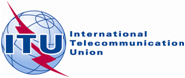 PLENARY MEETINGDocument 52-E1 July 2014Original: EnglishNote by the Secretary-GeneralNote by the Secretary-GeneralREPORT OF THE COUNCIL WORKING GROUP ON A STABLE CONSTITUTIONREPORT OF THE COUNCIL WORKING GROUP ON A STABLE CONSTITUTIONCouncil 2013
Geneva, 11-21 June 2013Agenda item: PL 3.4Document C13/49-EAgenda item: PL 3.43 May 2013Agenda item: PL 3.4Original: EnglishReport by the Chairman of the Council Working Group
on a Stable ITU ConstitutionReport by the Chairman of the Council Working Group
on a Stable ITU ConstitutionSummaryPursuant to Resolution 163 (Guadalajara, 2010), the extraordinary session of Council in 2010 established a Council Working Group on a Stable ITU Constitution open to all Member States of the Union.  The terms of reference and mandate of the Group are set forth in the Annex to such Resolution. As per the terms of Resolution 163, the Group submitted annual reports to the 2011 and 2012 sessions of the Council. The present document, which contains two Annexes and one Appendix, is the final report of the Group to Council.Action requiredCouncil is requested to consider this final report, and make any comments it considers appropriate before this final report is transmitted to the Member States, Sector Members and 2014 Plenipotentiary Conference (see instructs the Council, paragraph 4, Resolution 163 (Guadalajara, 2010)). ReferencesResolution 163 (Guadalajara, 2010)First Output: In compliance with its mandate under paragraphs 1, 2, 2.1, 2.2 and 2.3 of the Annex to Resolution 163 (Guadalajara, 2010), the Group prepared and approved Annex I of this Report.  Second Output:  In compliance with its mandate under footnote 1 of Resolution 163 (Guadalajara, 2010), the Group identified and selected “General Provisions and Rules” as the most appropriate title for the “other document/convention”. In this respect, the Group also raised the issues described under Part 3(B) of this Report.Third Output:  In compliance with its mandate under paragraph 3 of the Annex to Resolution 163 (Guadalajara, 2010), the Group prepared and approved Annex II of this Report. Additionally, in order to facilitate the review of Annex II to this Report, the Group prepared and approved a table of equivalence, attached as Appendix 1 to Annex II to this Report.  Such table of equivalence indicates the specific provisions of the draft stable Constitution and draft General Provisions and Rules to which the Group transferred certain provisions of the current Convention and the current Constitution, respectively.  Provision
N°.Text of the provisionCONSTITUTION  OF  
THE  INTERNATIONAL  
TELECOMMUNICATION  UNIONPreamble1	While fully recognizing the sovereign right of each State to regulate its telecommunication and having regard to the growing importance of telecommunication for the preservation of peace and the economic and social development of all States, the States Parties to this Constitution, as the basic instrument of the International Telecommunication Union, and to the Convention of the International Telecommunication Union (hereinafter referred to as “the Convention”) which complements it, with the object of facilitating peaceful relations, international cooperation among peoples and economic and social development by means of efficient telecommunication services, have agreed as follows:CHAPTER  IBasic ProvisionsARTICLE  1Purposes of the Union21	The purposes of the Union are:3  
PP-98a)	to maintain and extend international cooperation among all its Member States for the improvement and rational use of telecommunications of all kinds;3A  
PP-98a bis)	to promote and enhance participation of entities and organizations in the activities of the Union and foster fruitful cooperation and partnership between them and Member States for the fulfilment of the overall objectives as embodied in the purposes of the Union;4  
PP-98b)	to promote and to offer technical assistance to developing countries in the field of telecommunications, and also to promote the mobilization of the material, human and financial resources needed for its implementation, as well as access to information;5c)	to promote the development of technical facilities and their most efficient operation with a view to improving the efficiency of telecommunication services, increasing their usefulness and making them, so far as possible, generally available to the public;6d)	to promote the extension of the benefits of the new telecommunication technologies to all the world’s inhabitants;7e)	to promote the use of telecommunication services with the objective of facilitating peaceful relations;8  
PP-98f)	to harmonize the actions of Member States and promote fruitful and constructive cooperation and partnership between Member States and Sector Members in the attainment of those ends;9g)	to promote, at the international level, the adoption of a broader approach to the issues of telecommunications in the global information economy and society, by cooperating with other world and regional intergovernmental organizations and those non-governmental organizations concerned with telecommunications. 102	To this end, the Union shall in particular:11  
PP-98a)	effect allocation of bands of the radio-frequency spectrum, the allotment of radio frequencies and the registration of radio-frequency assignments and, for space services, of any associated orbital position in the geostationary-satellite orbit or of any associated characteristics of satellites in other orbits, in order to avoid harmful interference between radio stations of different countries;12  
PP-98b)	coordinate efforts to eliminate harmful interference between radio stations of different countries and to improve the use made of the radio-frequency spectrum for radiocommunication services and of the geostationary-satellite and other satellite orbits;13c)	facilitate the worldwide standardization of telecommunications, with a satisfactory quality of service;14  
PP-98d)	foster international cooperation and solidarity in the delivery of technical assistance to the developing countries and the creation, development and improvement of telecommunication equipment and networks in developing countries by every means at its disposal, including through its participation in the relevant programmes of the United Nations and the use of its own resources, as appropriate;15e)	coordinate efforts to harmonize the development of telecommunication facilities, notably those using space techniques, with a view to full advantage being taken of their possibilities;16  
PP-98f)	foster collaboration among Member States and Sector Members with a view to the establishment of rates at levels as low as possible consistent with an efficient service and taking into account the necessity for maintaining independent financial administration of telecommunications on a sound basis;17g)	promote the adoption of measures for ensuring the safety of life through the cooperation of telecommunication services;18h)	undertake studies, make regulations, adopt resolutions, formulate recommendations and opinions, and collect and publish information concerning telecommunication matters;19i)	promote, with international financial and development organizations, the establishment of preferential and favourable lines of credit to be used for the development of social projects aimed, inter alia, at extending telecommunication services to the most isolated areas in countries.19A  
PP-98j)	promote participation of concerned entities in the activities of the Union and cooperation with regional and other organizations for the fulfilment of the purposes of the Union.ARTICLE  2  

Composition of the UnionARTICLE  2  

Composition of the Union20  
PP-98	The International Telecommunication Union is an intergovernmental organization in which Member States and Sector Members, having well-defined rights and obligations, cooperate for the fulfilment of the purposes of the Union. It shall, having regard to the principle of universality and the desirability of universal participation in the Union, be composed of:21  
PP-98a)	any State which is a Member State of the International Telecommunication Union as a Party to any International Telecommunication Convention prior to the entry into force of this Constitution and the Convention;22b)	any other State, a Member of the United Nations, which accedes to this Constitution and the Convention in accordance with Article 53 of this Constitution;23  
PP-98c)	any other State, not a Member of the United Nations, which applies for membership of the Union and which, after having secured approval of such application by two-thirds of the Member States of the Union, accedes to this Constitution and the Convention in accordance with Article 53 of this Constitution. If such application for membership is made during the interval between two plenipotentiary conferences, the Secretary-General shall consult the Member States of the Union; a Member State shall be deemed to have abstained if it has not replied within four months after its opinion has been requested.PP-98ARTICLE  3  

Rights and Obligations of Member States 
and Sector Members24  
PP-981	Member States and Sector Members shall have the rights and shall be subject to the obligations provided for in this Constitution and the Convention.25  
PP-982	Rights of Member States in respect of their participation in the conferences, meetings and consultations of the Union are:26  
PP-98a)	all Member States shall be entitled to participate in conferences, shall be eligible for election to the Council and shall have the right to nominate candidates for election as officials of the Union or as members of the Radio Regulations Board;27  
PP-98b)	subject to the provisions of Nos. 169 and 210 of this Constitution, each Member State shall have one vote at all plenipotentiary conferences, all world conferences and all Sector assemblies and study group meetings and, if it is a Member State of the Council, all sessions of that Council. At regional conferences, only the Member States of the region concerned shall have the right to vote;28  
PP-98c)	subject to the provisions of Nos. 169 and 210 of this Constitution, each Member State shall also have one vote in all consultations carried out by correspondence. In the case of consultations regarding regional conferences, only the Member States of the region concerned shall have the right to vote.28A  
PP-983	In respect of their participation in activities of the Union, Sector Members shall be entitled to participate fully in the activities of the Sector of which they are members, subject to relevant provisions of this Constitution and the Convention:28B  
PP-98a)	they may provide chairmen and vice-chairmen of Sector assemblies and meetings and world telecommunication development conferences;28C  
PP-98b)	they shall be entitled, subject to the relevant provisions of the Convention and relevant decisions adopted in this regard by the Plenipotentiary Conference, to take part in the adoption of Questions and Recommendations and in decisions relating to the working methods and procedures of the Sector concerned.ARTICLE  4  

Instruments of the UnionARTICLE  4  

Instruments of the Union291	The instruments of the Union are: –	this Constitution of the International Telecommunication Union, –	the Convention of the International Telecommunication Union, and–	the Administrative Regulations.302	This Constitution, the provisions of which are complemented by those of the Convention, is the basic instrument of the Union.31  
PP-983	The provisions of both this Constitution and the Convention are further complemented by those of the Administrative Regulations, enumerated below, which regulate the use of telecommunications and shall be binding on all Member States:–	International Telecommunication Regulations, –	Radio Regulations.324	In the case of inconsistency between a provision of this Constitution and a provision of the Convention or of the Administrative Regulations, the Constitution shall prevail. In the case of inconsistency between a provision of the Convention and a provision of the Administrative Regulations, the Convention shall prevail.ARTICLE  5  

DefinitionsARTICLE  5  

Definitions33	Unless the context otherwise requires:34a)	the terms used in this Constitution and defined in its Annex, which forms an integral part of this Constitution, shall have the meanings assigned to them in that Annex;35b)	the terms – other than those defined in the Annex to this Constitution – used in the Convention and defined in the Annex thereto, which forms an integral part of the Convention, shall have the meanings assigned to them in that Annex;36c)	other terms defined in the Administrative Regulations shall have the meanings therein assigned to them.ARTICLE  6  

Execution of the Instruments of the UnionARTICLE  6  

Execution of the Instruments of the Union37  
PP-981	The Member States are bound to abide by the provisions of this Constitution, the Convention and the Administrative Regulations in all telecommunication offices and stations established or operated by them which engage in international services or which are capable of causing harmful interference to radio services of other countries, except in regard to services exempted from these obligations in accordance with the provisions of Article 48 of this Constitution. 38  
PP-982	The Member States are also bound to take the necessary steps to impose the observance of the provisions of this Constitution, the Convention and the Administrative Regulations upon operating agencies authorized by them to establish and operate telecommunications and which engage in international services or which operate stations capable of causing harmful interference to the radio services of other countries.ARTICLE  7  

Structure of the UnionARTICLE  7  

Structure of the Union39	The Union shall comprise:40a)	the Plenipotentiary Conference, which is the supreme organ of the Union;41b)	the Council, which acts on behalf of the Plenipotentiary Conference;42c)	world conferences on international telecommunications;43d)	the Radiocommunication Sector, including world and regional radiocommunication conferences, radiocommunication assemblies and the Radio Regulations Board;44  
PP-98e)	the Telecommunication Standardization Sector, including world telecommunication standardization assemblies;45f)	the Telecommunication Development Sector, including world and regional telecommunication development conferences;46g)	the General Secretariat.ARTICLE  8  

Plenipotentiary ConferenceARTICLE  8  

Plenipotentiary Conference47  
PP-981	The Plenipotentiary Conference shall be composed of delegations representing Member States. It shall be convened every four years.48  
PP-982	On the basis of proposals by Member States and taking account of reports by the Council, the Plenipotentiary Conference shall:49a)	determine the general policies for fulfilling the purposes of the Union prescribed in Article 1 of this Constitution;50  
PP-94  
PP-98b)	consider the reports by the Council on the activities of the Union since the previous plenipotentiary conference and on the policy and strategic planning of the Union;51  
PP-98
PP-02c)	in the light of its decisions taken on the reports referred to in No. 50 above, establish the strategic plan for the Union and the basis for the budget of the Union, and determine related financial limits, until the next plenipotentiary conference, after considering all relevant aspects of the work of the Union in that period;51A  
PP-98c bis)	establish, using the procedures described in Nos. 161D to 161G of this Constitution, the total number of contributory units for the period up to the next plenipotentiary conference on the basis of the classes of contribution announced by Member States;52d)	provide any general directives dealing with the staffing of the Union and, if necessary, fix the basic salaries, the salary scales and the system of allowances and pensions for all the officials of the Union;53e)	examine the accounts of the Union and finally approve them, if appropriate;54  
PP-98f)	elect the Member States which are to serve on the Council;55g)	elect the Secretary-General, the Deputy Secretary-General and the Directors of the Bureaux of the Sectors as elected officials of the Union;56h)	elect the members of the Radio Regulations Board;57  
PP-94  
PP-98i)	consider and adopt, if appropriate, proposals for amendments to this Constitution and the Convention, put forward by Member States, in accordance with the provisions of Article 55 of this Constitution and the relevant provisions of the Convention, respectively;58j)	conclude or revise, if necessary, agreements between the Union and other international organizations, examine any provisional agreements with such organizations concluded by the Council on behalf of the Union, and take such measures in connection therewith as it deems appropriate;58A  
PP-98
PP-02j bis)	adopt and amend the General Rules of conferences, assemblies and meetings of the Union;59k)	deal with such other telecommunication questions as may be necessary.59A 
PP-943	Exceptionally, in the interval between two ordinary Plenipotentiary Conferences, it shall be possible to convene an extraordinary Plenipotentiary Conference with a restricted agenda to deal with specific matters:59B 
PP-94a)	by a decision of the preceding ordinary Plenipotentiary Conference;59C  
PP-94  
PP-98b)	should two-thirds of the Member States individually so request the Secretary-General;59D  
PP-94  
PP-98c)	at the proposal of the Council with the approval of at least two-thirds of the Member States.ARTICLE  9  

Principles Concerning Elections and Related MattersARTICLE  9  

Principles Concerning Elections and Related Matters601	The Plenipotentiary Conference, at any elections referred to in Nos. 54 to 56 of this Constitution, shall ensure that:61
PP-02a)	the Member States of the Council are elected with due regard to the need for equitable distribution of the seats on the Council among all regions of the world;62  
PP-94  
PP-98
PP-02b)	the Secretary-General, the Deputy Secretary-General and the Directors of the Bureaux shall be elected among the candidates proposed by Member States as their nationals and shall all be nationals of different Member States, and at their election due consideration should be given to equitable geographical distribution amongst the regions of the world; due consideration should also be given to the principles embodied in No. 154 of this Constitution;63  
PP-94  
PP-98
PP-02c)	the members of the Radio Regulations Board shall be elected in their individual capacity from among the candidates proposed by Member States as their nationals. Each Member State may propose only one candidate. The members of the Radio Regulations Board shall not be nationals of the same Member State as the Director of the Radiocommunication Bureau; at their election, due consideration should be given to equitable geographical distribution amongst the regions of the world and to the principles embodied in No. 93 of this Constitution.64
PP-022	Provisions relating to taking up duties, vacancy and re-eligibility are contained in the Convention.ARTICLE  10  

The CouncilARTICLE  10  

The Council65  
PP-981	1)	The Council shall be composed of Member States elected by the Plenipotentiary Conference in accordance with the provisions of No. 61 of this Constitution.66
PP-02	2)	Each Member State of the Council shall appoint a person to serve on the Council who may be assisted by one or more advisers.67
PP-02(SUP)683	In the interval between Plenipotentiary Conferences, the Council shall act, as governing body of the Union, on behalf of the Plenipotentiary Conference within the limits of the powers delegated to it by the latter.69  
PP-984	1)	The Council shall take all steps to facilitate the implementation by the Member States of the provisions of this Constitution, of the Convention, of the Administrative Regulations, of the decisions of the Plenipotentiary Conference, and, where appropriate, of the decisions of other conferences and meetings of the Union, and perform any duties assigned to it by the Plenipotentiary Conference.70  
PP-98
PP-02	2)	The Council shall consider broad telecommunication policy issues in accordance with the guidelines given by the Plenipotentiary Conference to ensure that the Union’s policies and strategy fully respond to changes in the telecommunication environment.70A  
PP-02	2 bis)	The Council shall prepare a report on the policy and strategic planning recommended for the Union, together with their financial implications, using the specific data prepared by the Secretary-General under No. 74A below.71	3)	It shall ensure the efficient coordination of the work of the Union and exercise effective financial control over the General Secretariat and the three Sectors.72	4)	It shall contribute, in accordance with the purposes of the Union, to the development of telecommunications in the developing countries by every means at its disposal, including through the participation of the Union in the appropriate programmes of the United Nations.ARTICLE  11  

General SecretariatARTICLE  11  

General Secretariat731	1)	The General Secretariat shall be directed by a Secretary-General, assisted by one Deputy Secretary-General.73bis  
PP-06	The Secretary-General shall act as the legal representative of the Union.73A  
PP-98	2)	The functions of the Secretary-General are specified in the Convention. In addition, the Secretary-General shall:74  
PP-98a)	coordinate the Union’s activities, with the assistance of the Coordination Committee;74A  
PP-98
PP-02b)	prepare, with the assistance of the Coordination Committee, and provide to the Member States and Sector Members, such specific information as may be required for the preparation of a report on the policies and strategic plan for the Union, and coordinate the implementation of the plan; this report shall be communicated to the Member States and Sector Members for review during the last two regularly scheduled sessions of the Council before a plenipotentiary conference;75  
PP-98c)	take all the actions required to ensure economic use of the Union’s resources and be responsible to the Council for all the administrative and financial aspects of the Union’s activities;76  
PP-06	(SUP)76A  
PP-98	3)	The Secretary-General may act as depositary of special arrangements established in conformity with Article 42 of this Constitution.772	The Deputy Secretary-General shall be responsible to the Secretary-General; he shall assist the Secretary-General in the performance of his duties and undertake such specific tasks as may be entrusted to him by the Secretary-General. He shall perform the duties of the Secretary-General in the absence of the latter.CHAPTER  II

Radiocommunication SectorCHAPTER  II

Radiocommunication SectorARTICLE  12  

Functions and StructureARTICLE  12  

Functions and Structure78  
PP-981	1)	The functions of the Radiocommunication Sector shall be, bearing in mind the particular concerns of developing countries, to fulfil the purposes of the Union, as stated in Article 1 of this Constitution, relating to radiocommunication:–	by ensuring the rational, equitable, efficient and economical use of the radio-frequency spectrum by all radiocommunication services, including those using the geostationary-satellite or other satellite orbits, subject to the provisions of Article 44 of this Constitution, and–	by carrying out studies without limit of frequency range and adopting recommendations on radiocommunication matters.79	2)	The precise responsibilities of the Radiocommunication Sector and the Telecommunication Standardization Sector shall be subject to continuing review, in close cooperation, with regard to matters of common interest to both Sectors, in accordance with the relevant provisions of the Convention. Close coordination shall be carried out between the Radiocommunication, Telecommunication Standardization and Telecommunication Development Sectors.802	The Radiocommunication Sector shall work through:81a)	world and regional radiocommunication conferences;82b)	the Radio Regulations Board;83  
PP-98c)	radiocommunication assemblies;84d)	radiocommunication study groups;84A  
PP-98d bis)	the Radiocommunication Advisory Group;85e)	the Radiocommunication Bureau, headed by the elected Director.863	The Radiocommunication Sector shall have as members:87  
PP-98a)	of right, the administrations of all Member States;88  
PP-98b)	any entity or organization which becomes a Sector Member in accordance with the relevant provisions of the Convention.ARTICLE  13  

Radiocommunication Conferences
and Radiocommunication AssembliesARTICLE  13  

Radiocommunication Conferences
and Radiocommunication Assemblies891	A world radiocommunication conference may partially or, in exceptional cases, completely, revise the Radio Regulations and may deal with any question of a worldwide character within its competence and related to its agenda; its other duties are specified in the Convention.90  
PP-98
PP-06
91  
PP-98 
PP-063	Radiocommunication assemblies shall also normally be convened every three to four years, and may be associated in place and time with world radiocommunication conferences so as to improve the efficiency and effectiveness of the Radiocommunication Sector. Radiocommunication assemblies shall provide the necessary technical bases for the work of the world radiocommunication conferences and respond to all requests from world radiocommunication conferences. The duties of the radiocommunication assemblies are specified in the Convention.92  
PP-984	The decisions of a world radiocommunication conference, of a radiocommunication assembly and of a regional radiocommunication conference shall in all circumstances be in conformity with this Constitution and the Convention. The decisions of a radiocommunication assembly or of a regional radiocommunication conference shall also in all circumstances be in conformity with the Radio Regulations. When adopting resolutions and decisions, the conferences shall take into account the foreseeable financial implications and should avoid adopting resolutions and decisions which might give rise to expenditure in excess of the financial limits laid down by the Plenipotentiary Conference.ARTICLE  14  

Radio Regulations BoardARTICLE  14  

Radio Regulations Board931	The Radio Regulations Board shall consist of elected members thoroughly qualified in the field of radiocommunications and possessing practical experience in the assignment and utilization of frequencies. Each member shall be familiar with the geographic, economic and demographic conditions within a particular area of the world. They shall perform their duties for the Union independently and on a part-time basis.93A  
PP-981 bis)	The Radio Regulations Board is composed of not more than either 12 members, or of a number corresponding to 6% of the total number of Member States, whichever is the greater.942	The duties of the Radio Regulations Board shall consist of:95  
PP-98
PP-02a)	the approval of Rules of Procedure, which include technical criteria, in accordance with the Radio Regulations and with any decision which may be taken by competent radiocommunication conferences. These Rules of Procedure shall be used by the Director and the Bureau in the application of the Radio Regulations to register frequency assignments made by Member States. These Rules shall be developed in a transparent manner and shall be open to comment by administrations and, in case of continuing disagreement, the matter shall be submitted to the next world radiocommunication conference;96b)	the consideration of any other matter that cannot be resolved through the application of the above Rules of Procedure;97  
PP-98c)	the performance of any additional duties, concerned with the assignment and utilization of frequencies, as indicated in No. 78 of this Constitution, in accordance with the procedures provided for in the Radio Regulations, and as prescribed by a competent conference or by the Council with the consent of a majority of the Member States, in preparation for, or in pursuance of the decisions of, such a conference.983	1)	In the exercise of their Board duties, the members of the Radio Regulations Board shall serve, not as representing their respective Member States nor a region, but as custodians of an international public trust. In particular, each member of the Board shall refrain from intervening in decisions directly concerning the member’s own administration.99  
PP-98	2)	No member of the Board shall request or receive instructions relating to the exercise of his duties for the Union from any government or a member thereof, or from any public or private organization or person. Members of the Board shall refrain from taking any action or from participating in any decision which may be incompatible with their status defined in No. 98 above.100  
PP-98	3)	Member States and Sector Members shall respect the exclusively international character of the duties of the members of the Board and refrain from attempting to influence them in the performance of their Board duties.1014	The working methods of the Radio Regulations Board are defined in the Convention.	ARTICLE  15  

PP-98	Radiocommunication Study Groups 
	and Advisory Group	ARTICLE  15  

PP-98	Radiocommunication Study Groups 
	and Advisory Group102  
PP-98	The respective duties of the radiocommunication study groups and advisory group are specified in the Convention.ARTICLE  16  

Radiocommunication BureauARTICLE  16  

Radiocommunication Bureau103	The functions of the Director of the Radiocommunication Bureau are specified in the Convention.CHAPTER  III

Telecommunication Standardization SectorCHAPTER  III

Telecommunication Standardization SectorARTICLE  17  

Functions and StructureARTICLE  17  

Functions and Structure104  
PP-981	1)	The functions of the Telecommunication Standardization Sector shall be, bearing in mind the particular concerns of the developing countries, to fulfil the purposes of the Union relating to telecommunication standardization, as stated in Article 1 of this Constitution, by studying technical, operating and tariff questions and adopting recommendations on them with a view to standardizing telecommunications on a worldwide basis.105	2)	The precise responsibilities of the Telecommunication Standardization and Radiocommunication Sectors shall be subject to continuing review, in close cooperation, with regard to matters of common interest to both Sectors, in accordance with the relevant provisions of the Convention. Close coordination shall be carried out between the Radiocommunication, Telecommunication Standardization and Telecommunication Development Sectors.1062	The Telecommunication Standardization Sector shall work through:107  
PP-98a)	world telecommunication standardization assemblies;108b)	telecommunication standardization study groups;108A  
PP-98b bis)	the Telecommunication Standardization Advisory Group;109c)	the Telecommunication Standardization Bureau headed by the elected Director.1103	The Telecommunication Standardization Sector shall have as members:111  
PP-98a)	of right, the administrations of all Member States;112  
PP-98b)	any entity or organization which becomes a Sector Member in accordance with the relevant provisions of the Convention.	ARTICLE  18  

PP-98	World Telecommunication Standardization
	Assemblies	ARTICLE  18  

PP-98	World Telecommunication Standardization
	Assemblies113  
PP-981	The duties of world telecommunication standardization assemblies are specified in the Convention.114  
PP-98115  
PP-983	Decisions of world telecommunication standardization assemblies must in all circumstances be in conformity with this Constitution, the Convention and the Administrative Regulations. When adopting resolutions and decisions, the assemblies shall take into account the foreseeable financial implications and should avoid adopting resolutions and decisions which might give rise to expenditure in excess of the financial limits laid down by the Plenipotentiary Conference.	ARTICLE  19  

PP-98	Telecommunication Standardization Study Groups 
	and Advisory Group	ARTICLE  19  

PP-98	Telecommunication Standardization Study Groups 
	and Advisory Group116  
PP-98	The respective duties of the telecommunication standardization study groups and advisory group are specified in the Convention.ARTICLE  20  

Telecommunication Standardization BureauARTICLE  20  

Telecommunication Standardization Bureau117	The functions of the Director of the Telecommunication Standardization Bureau are specified in the Convention.CHAPTER  IV

Telecommunication Development SectorCHAPTER  IV

Telecommunication Development SectorARTICLE  21  

Functions and StructureARTICLE  21  

Functions and Structure1181	1)	The functions of the Telecommunication Development Sector shall be to fulfil the purposes of the Union as stated in Article 1 of this Constitution and to discharge, within its specific sphere of competence, the Union’s dual responsibility as a United Nations specialized agency and executing agency for implementing projects under the United Nations development system or other funding arrangements so as to facilitate and enhance telecommunications development by offering, organizing and coordinating technical cooperation and assistance activities.119	2)	The activities of the Radiocommunication, Telecommunication Standardization and Telecommunication Development Sectors shall be the subject of close cooperation with regard to matters relating to development, in accordance with the relevant provisions of this Constitution.1202	Within the foregoing framework, the specific functions of the Telecommunication Development Sector shall be to:121a)	raise the level of awareness of decision-makers concerning the important role of telecommunications in the national economic and social development programme, and provide information and advice on possible policy and structural options;122  
PP-98b)	promote, especially by means of partnership, the development, expansion and operation of telecommunication networks and services, particularly in developing countries, taking into account the activities of other relevant bodies, by reinforcing capabilities for human resources development, planning, management, resource mobilization, and research and development;123c)	enhance the growth of telecommunications through cooperation with regional telecommunications organizations and with global and regional development financing institutions, monitoring the status of projects included in its development programme to ensure that they are properly executed;124d)	activate the mobilization of resources to provide assistance in the field of telecommunications to developing countries by promoting the establishment of preferential and favourable lines of credit, and cooperating with international and regional financial and development institutions;125e)	promote and coordinate programmes to accelerate the transfer of appropriate technologies to the developing countries in the light of changes and developments in the networks of the developed countries;126f)	encourage participation by industry in telecommunication development in developing countries, and offer advice on the choice and transfer of appropriate technology;127g)	offer advice, carry out or sponsor studies, as necessary, on technical, economic, financial, managerial, regulatory and policy issues, including studies of specific projects in the field of telecommunications;128h)	collaborate with the other Sectors, the General Secretariat and other concerned bodies in developing a general plan for international and regional telecommunication networks so as to facilitate the coordination of their development with a view to the provision of telecommunication services;129i)	in carrying out the above functions, give special attention to the requirements of the least developed countries.1303	The Telecommunication Development Sector shall work through:131a)	world and regional telecommunication development conferences;132b)	telecommunication development study groups;132A  
PP-98b bis)	the Telecommunication Development Advisory Group;133c)	the Telecommunication Development Bureau headed by the elected Director.1344	The Telecommunication Development Sector shall have as members:135  
PP-98a)	of right, the administrations of all Member States;136  
PP-98b)	any entity or organization which becomes a Sector Member in accordance with the relevant provisions of the Convention. ARTICLE  22  

Telecommunication Development ConferencesARTICLE  22  

Telecommunication Development Conferences1371	Telecommunication development conferences shall be a forum for the discussion and consideration of topics, projects and programmes relevant to telecommunication development and for the provision of direction and guidance to the Telecommunication Development Bureau.138
139
140
141
142  
PP-984	Telecommunication development conferences shall not produce Final Acts. Their conclusions shall take the form of resolutions, decisions, recommendations or reports. These conclusions must in all circumstances be in conformity with this Constitution, the Convention and the Administrative Regulations. When adopting resolutions and decisions, the conferences shall take into account the foreseeable financial implications and should avoid adopting resolutions and decisions which might give rise to expenditure in excess of the financial limits laid down by the Plenipotentiary Conference.1435	The duties of telecommunication development conferences are specified in the Convention.	ARTICLE  23  

PP-98	Telecommunication Development Study Groups 
	and Advisory Group	ARTICLE  23  

PP-98	Telecommunication Development Study Groups 
	and Advisory Group144  
PP-98	The respective duties of telecommunication development study groups and advisory group are specified in the Convention.ARTICLE  24  

Telecommunication Development BureauARTICLE  24  

Telecommunication Development Bureau145	The functions of the Director of the Telecommunication Development Bureau are specified in the Convention.PP-02	CHAPTER  IVA

	Working Methods of the SectorsPP-02	CHAPTER  IVA

	Working Methods of the Sectors145A
PP-02	The radiocommunication assembly, the world telecommunication standardization assembly and the world telecommunication development conference may establish and adopt working methods and procedures for the management of the activities of their respective Sectors. These working methods and procedures must be compatible with this Constitution, the Convention and the Administrative Regulations, and in particular Nos. 246D to 246H of the Convention.CHAPTER  V

Other Provisions Concerning the Functioning 
of the UnionCHAPTER  V

Other Provisions Concerning the Functioning 
of the UnionARTICLE  25  

World Conferences on International TelecommunicationsARTICLE  25  

World Conferences on International Telecommunications1461	A world conference on international telecommunications may partially, or in exceptional cases, completely revise the International Telecommunication Regulations and may deal with any question of a worldwide character within its competence and related to its agenda.147  
PP-982	Decisions of world conferences on international telecommunications shall in all circumstances be in conformity with this Constitution and the Convention. When adopting resolutions and decisions, the conferences shall take into account the foreseeable financial implications and should avoid adopting resolutions and decisions which might give rise to expenditure in excess of the financial limits laid down by the Plenipotentiary Conference.ARTICLE  26  

Coordination CommitteeARTICLE  26  

Coordination Committee1481	The Coordination Committee shall consist of the Secretary-General, the Deputy Secretary-General and the Directors of the three Bureaux. It shall be presided over by the Secretary-General, and in his absence by the Deputy Secretary-General.1492	The Coordination Committee shall act as an internal management team which advises and gives the Secretary-General practical assistance on all administrative, financial, information system and technical cooperation matters which do not fall under the exclusive competence of a particular Sector or of the General Secretariat and on external relations and public information. In its considerations, the Committee shall keep fully in view the provisions of this Constitution, the Convention, the decisions of the Council and the interests of the Union as a whole.ARTICLE  27  

Elected Officials and Staff of the UnionARTICLE  27  

Elected Officials and Staff of the Union1501	1)	In the performance of their duties, neither the elected officials nor the staff of the Union shall seek or accept instructions from any government or from any other authority outside the Union. They shall refrain from acting in any way which is incompatible with their status as international officials.151  
PP-98	2)	Member States and Sector Members shall respect the exclusively international character of the duties of these elected officials and of the staff of the Union, and refrain from trying to influence them in the performance of their work.152	3)	No elected official or any member of the staff of the Union shall participate in any manner or have any financial interest whatsoever in any enterprise concerned with telecommunications, except as part of their duties. However, the term “financial interest” is not to be construed as applying to the continuation of retirement benefits accruing in respect of previous employment or service.153  
PP-98	4)	In order to ensure the efficient operation of the Union, any Member State a national of which has been elected Secretary-General, Deputy Secretary-General or Director of a Bureau shall refrain, as far as possible, from recalling that national between two plenipotentiary conferences.1542	The paramount consideration in the recruitment of staff and in the determination of the conditions of service shall be the necessity of securing for the Union the highest standards of efficiency, competence and integrity. Due regard shall be paid to the importance of recruiting the staff on as wide a geographical basis as possible.ARTICLE  28  

Finances of the UnionARTICLE  28  

Finances of the Union1551	The expenses of the Union shall comprise the costs of:156a)	the Council;157b)	the General Secretariat and the Sectors of the Union;158c)	Plenipotentiary Conferences and world conferences on international telecommunications.159  
PP-982	The expenses of the Union shall be met from:159A  
PP-98a)	the contributions of its Member States and Sector Members; 159B  
PP-98b)	other revenues as identified in the Convention or in the Financial Regulations.159C  
PP-982 bis)	Each Member State and Sector Member shall pay a sum equivalent to the number of units in the class of contribution it has chosen in accordance with Nos. 160 to 161I below.159D  
PP-98
PP-022 ter)	Expenses incurred by the regional conferences referred to in No. 43 of this Constitution shall be borne:159E
PP-02a)	by all the Member States of the region concerned, in accordance with their class of contribution;159F
PP-02b)	by any Member States of other regions which have participated in such conferences, in accordance with their class of contribution;159G
PP-02c)	by authorized Sector Members and other authorized organizations which have participated in such conferences, in accordance with the provisions of the Convention.160  
PP-983	1)	Member States and Sector Members shall be free to choose their class of contribution for defraying Union expenses.161  
PP-98	2)	The choice by Member States shall be made at a plenipotentiary conference in accordance with the scale of classes of contribution and conditions contained in the Convention and with the procedures described below.161A  
PP-98	3)	The choice by Sector Members shall be made in accordance with the scale of classes of contribution and conditions contained in the Convention and with the procedures described below. 161B  
PP-98
161C  
PP-98
PP-06
161D  
PP-98

161E  
PP-98
PP-02
PP-06
161F  
PP-98
161G  
PP-98
161H  
PP-98
161I  
PP-98
162  
PP-98
163  
PP-94  
PP-98
164 
PP-98(SUP)165  
PP-98
PP-10
165A  
PP-98
165B  
PP-98
166 and 167 
PP-98(SUP)168  
PP-988	Member States and Sector Members shall pay in advance their annual contributory shares, calculated on the basis of the biennial budget approved by the Council as well as of any adjustment adopted by the Council.169  
PP-989	A Member State which is in arrears in its payments to the Union shall lose its right to vote as defined in Nos. 27 and 28 of this Constitution for so long as the amount of its arrears equals or exceeds the amount of the contribution due for the two preceding years.170  
PP-9810	Specific provisions governing the financial contributions by Sector Members and by other international organizations are contained in the Convention.ARTICLE  29  

LanguagesARTICLE  29  

Languages171  
PP-061	1)	The official languages of the Union shall be Arabic, Chinese, English, French, Russian and Spanish.172	2)	In accordance with the relevant decisions of the Plenipotentiary Conference, these languages shall be used for drawing up and publishing documents and texts of the Union, in versions equivalent in form and content, as well as for reciprocal interpretation during conferences and meetings of the Union.173	3)	In case of discrepancy or dispute, the French text shall prevail.1742	When all participants in a conference or in a meeting so agree, discussions may be conducted in fewer languages than those mentioned above.ARTICLE  30  

Seat of the UnionARTICLE  30  

Seat of the Union175	The seat of the Union shall be at Geneva.ARTICLE  31  

Legal Capacity of the UnionARTICLE  31  

Legal Capacity of the Union176  
PP-98	The Union shall enjoy in the territory of each of its Member States such legal capacity as may be necessary for the exercise of its functions and the fulfilment of its purposes.	ARTICLE  32  

PP-02	General Rules of Conferences, Assemblies
	and Meetings of the Union	ARTICLE  32  

PP-02	General Rules of Conferences, Assemblies
	and Meetings of the Union177  
PP-98
PP-021	The General Rules of conferences, assemblies and meetings of the Union adopted by the Plenipotentiary Conference shall apply to the preparation of conferences and assemblies and to the organization of the work and conduct of the discussions of conferences, assemblies and meetings of the Union, as well as to the election of Member States of the Council, of the Secretary-General, of the Deputy Secretary-General, of the Directors of the Bureaux of the Sectors and of the members of the Radio Regulations Board.178  
PP-98
PP-022	Conferences, assemblies and the Council may adopt such rules as they consider to be essential in addition to those in Chapter II of the General Rules of conferences, assemblies and meetings of the Union. Such additional rules must, however, be compatible with this Constitution, the Convention and the aforesaid Chapter II; those adopted by conferences or assemblies shall be published as documents of the conference or assembly concerned.CHAPTER  VI

General Provisions Relating to TelecommunicationsCHAPTER  VI

General Provisions Relating to TelecommunicationsARTICLE  33  

The Right of the Public to Use the International
Telecommunication ServiceARTICLE  33  

The Right of the Public to Use the International
Telecommunication Service179  
PP-98	Member States recognize the right of the public to correspond by means of the international service of public correspondence. The services, the charges and the safeguards shall be the same for all users in each category of correspondence without any priority or preference.ARTICLE  34  

Stoppage of TelecommunicationsARTICLE  34  

Stoppage of Telecommunications180  
PP-981	Member States reserve the right to stop, in accordance with their national law, the transmission of any private telegram which may appear dangerous to the security of the State or contrary to its laws, to public order or to decency, provided that they immediately notify the office of origin of the stoppage of any such telegram or any part thereof, except when such notification may appear dangerous to the security of the State.181  
PP-982	Member States also reserve the right to cut off, in accordance with their national law, any other private telecommunications which may appear dangerous to the security of the State or contrary to its laws, to public order or to decency.ARTICLE  35  

Suspension of ServicesARTICLE  35  

Suspension of Services182  
PP-98	Each Member State reserves the right to suspend the international telecommunication service, either generally or only for certain relations and/or for certain kinds of correspondence, outgoing, incoming or in transit, provided that it immediately notifies such action to each of the other Member States through the Secretary-General.ARTICLE  36  

ResponsibilityARTICLE  36  

Responsibility183  
PP-98	Member States accept no responsibility towards users of the international telecommunication services, particularly as regards claims for damages.ARTICLE  37  

Secrecy of TelecommunicationsARTICLE  37  

Secrecy of Telecommunications184  
PP-981	Member States agree to take all possible measures, compatible with the system of telecommunication used, with a view to ensuring the secrecy of international correspondence.1852	Nevertheless, they reserve the right to communicate such correspondence to the competent authorities in order to ensure the application of their national laws or the execution of international conventions to which they are parties.ARTICLE  38  

Establishment, Operation and Protection of 
Telecommunication Channels and InstallationsARTICLE  38  

Establishment, Operation and Protection of 
Telecommunication Channels and Installations186  
PP-981	Member States shall take such steps as may be necessary to ensure the establishment, under the best technical conditions, of the channels and installations necessary to carry on the rapid and uninterrupted exchange of international telecommunications.1872	So far as possible, these channels and installations must be operated by the methods and procedures which practical operating experience has shown to be the best. They must be maintained in proper operating condition and kept abreast of scientific and technical progress.188  
PP-983	Member States shall safeguard these channels and installations within their jurisdiction.189  
PP-984	Unless other conditions are laid down by special arrangements, each Member State shall take such steps as may be necessary to ensure maintenance of those sections of international telecommunication circuits within its control.189A  
PP-985	Member States recognize the necessity of taking practical measures to prevent the operation of electrical apparatus and installations of all kinds from disrupting the operation of telecommunication installations within the jurisdiction of other Member States.ARTICLE  39  

Notification of InfringementsARTICLE  39  

Notification of Infringements190  
PP-98	In order to facilitate the application of the provisions of Article 6 of this Constitution, Member States undertake to inform and, as appropriate, assist one another with regard to infringements of the provisions of this Constitution, of the Convention and of the Administrative Regulations.ARTICLE  40  

Priority of Telecommunications Concerning 
Safety of LifeARTICLE  40  

Priority of Telecommunications Concerning 
Safety of Life191	International telecommunication services must give absolute priority to all telecommunications concerning safety of life at sea, on land, in the air or in outer space, as well as to epidemiological telecommunications of exceptional urgency of the World Health Organization.ARTICLE  41  

Priority of Government TelecommunicationsARTICLE  41  

Priority of Government Telecommunications192	Subject to the provisions of Articles 40 and 46 of this Constitution, government telecommunications (see Annex to this Constitution, No. 1014) shall enjoy priority over other telecommunications to the extent practicable upon specific request by the originator.ARTICLE  42  

Special ArrangementsARTICLE  42  

Special Arrangements193  
PP-98	Member States reserve for themselves, for the operating agencies recognized by them and for other agencies duly authorized to do so, the right to make special arrangements on telecommunication matters which do not concern Member States in general. Such arrangements, however, shall not be in conflict with the terms of this Constitution, of the Convention or of the Administrative Regulations, so far as concerns the harmful interference which their operation might cause to the radio services of other Member States, and in general so far as concerns the technical harm which their operation might cause to the operation of other telecommunication services of other Member States.ARTICLE  43  

Regional Conferences, Arrangements 
and OrganizationsARTICLE  43  

Regional Conferences, Arrangements 
and Organizations194  
PP-98	Member States reserve the right to convene regional conferences, to make regional arrangements and to form regional organizations, for the purpose of settling telecommunication questions which are susceptible of being treated on a regional basis. Such arrangements shall not be in conflict with either this Constitution or the Convention.CHAPTER  VII

Special Provisions for RadioCHAPTER  VII

Special Provisions for RadioCHAPTER  VII

Special Provisions for RadioCHAPTER  VII

Special Provisions for Radio	ARTICLE  44  

PP-98	Use of the Radio-Frequency Spectrum and
	of the Geostationary-Satellite and 
	Other Satellite Orbits	ARTICLE  44  

PP-98	Use of the Radio-Frequency Spectrum and
	of the Geostationary-Satellite and 
	Other Satellite Orbits	ARTICLE  44  

PP-98	Use of the Radio-Frequency Spectrum and
	of the Geostationary-Satellite and 
	Other Satellite Orbits	ARTICLE  44  

PP-98	Use of the Radio-Frequency Spectrum and
	of the Geostationary-Satellite and 
	Other Satellite Orbits195
PP-02195
PP-021	Member States shall endeavour to limit the number of frequencies and the spectrum used to the minimum essential to provide in a satisfactory manner the necessary services. To that end, they shall endeavour to apply the latest technical advances as soon as possible.1	Member States shall endeavour to limit the number of frequencies and the spectrum used to the minimum essential to provide in a satisfactory manner the necessary services. To that end, they shall endeavour to apply the latest technical advances as soon as possible.196  
PP-98196  
PP-982	In using frequency bands for radio services, Member States shall bear in mind that radio frequencies and any associated orbits, including the geostationary-satellite orbit, are limited natural resources and that they must be used rationally, efficiently and economically, in conformity with the provisions of the Radio Regulations, so that countries or groups of countries may have equitable access to those orbits and frequencies, taking into account the special needs of the developing countries and the geographical situation of particular countries.2	In using frequency bands for radio services, Member States shall bear in mind that radio frequencies and any associated orbits, including the geostationary-satellite orbit, are limited natural resources and that they must be used rationally, efficiently and economically, in conformity with the provisions of the Radio Regulations, so that countries or groups of countries may have equitable access to those orbits and frequencies, taking into account the special needs of the developing countries and the geographical situation of particular countries.ARTICLE  45  

Harmful InterferenceARTICLE  45  

Harmful InterferenceARTICLE  45  

Harmful InterferenceARTICLE  45  

Harmful Interference197  
PP-98197  
PP-981	All stations, whatever their purpose, must be established and operated in such a manner as not to cause harmful interference to the radio services or communications of other Member States or of recognized operating agencies, or of other duly authorized operating agencies which carry on a radio service, and which operate in accordance with the provisions of the Radio Regulations.1	All stations, whatever their purpose, must be established and operated in such a manner as not to cause harmful interference to the radio services or communications of other Member States or of recognized operating agencies, or of other duly authorized operating agencies which carry on a radio service, and which operate in accordance with the provisions of the Radio Regulations.198  
PP-98198  
PP-982	Each Member State undertakes to require the operating agencies which it recognizes and the other operating agencies duly authorized for this purpose to observe the provisions of No. 197 above.2	Each Member State undertakes to require the operating agencies which it recognizes and the other operating agencies duly authorized for this purpose to observe the provisions of No. 197 above.199  
PP-98199  
PP-983	Further, the Member States recognize the necessity of taking all practicable steps to prevent the operation of electrical apparatus and installations of all kinds from causing harmful interference to the radio services or communications mentioned in No. 197 above.3	Further, the Member States recognize the necessity of taking all practicable steps to prevent the operation of electrical apparatus and installations of all kinds from causing harmful interference to the radio services or communications mentioned in No. 197 above.ARTICLE  46  

Distress Calls and MessagesARTICLE  46  

Distress Calls and MessagesARTICLE  46  

Distress Calls and MessagesARTICLE  46  

Distress Calls and Messages200200	Radio stations shall be obliged to accept, with absolute priority, distress calls and messages regardless of their origin, to reply in the same manner to such messages, and immediately to take such action in regard thereto as may be required.	Radio stations shall be obliged to accept, with absolute priority, distress calls and messages regardless of their origin, to reply in the same manner to such messages, and immediately to take such action in regard thereto as may be required.ARTICLE  47  

False or Deceptive Distress, Urgency, Safety
or Identification SignalsARTICLE  47  

False or Deceptive Distress, Urgency, Safety
or Identification SignalsARTICLE  47  

False or Deceptive Distress, Urgency, Safety
or Identification SignalsARTICLE  47  

False or Deceptive Distress, Urgency, Safety
or Identification Signals201  
PP-98201  
PP-98	Member States agree to take the steps required to prevent the transmission or circulation of false or deceptive distress, urgency, safety or identification signals, and to collaborate in locating and identifying stations under their jurisdiction transmitting such signals.	Member States agree to take the steps required to prevent the transmission or circulation of false or deceptive distress, urgency, safety or identification signals, and to collaborate in locating and identifying stations under their jurisdiction transmitting such signals.ARTICLE  48  

Installations for National Defence ServicesARTICLE  48  

Installations for National Defence ServicesARTICLE  48  

Installations for National Defence ServicesARTICLE  48  

Installations for National Defence Services202  
PP-98202  
PP-981	Member States retain their entire freedom with regard to military radio installations.1	Member States retain their entire freedom with regard to military radio installations.2032032	Nevertheless, these installations must, so far as possible, observe statutory provisions relative to giving assistance in case of distress and to the measures to be taken to prevent harmful interference, and the provisions of the Administrative Regulations concerning the types of emission and the frequencies to be used, according to the nature of the service performed by such installations.2	Nevertheless, these installations must, so far as possible, observe statutory provisions relative to giving assistance in case of distress and to the measures to be taken to prevent harmful interference, and the provisions of the Administrative Regulations concerning the types of emission and the frequencies to be used, according to the nature of the service performed by such installations.2042043	Moreover, when these installations take part in the service of public correspondence or other services governed by the Administrative Regulations, they must, in general, comply with the regulatory provisions for the conduct of such services.3	Moreover, when these installations take part in the service of public correspondence or other services governed by the Administrative Regulations, they must, in general, comply with the regulatory provisions for the conduct of such services.CHAPTER  VIII

Relations With the United Nations, Other International 
Organizations and Non-Member StatesCHAPTER  VIII

Relations With the United Nations, Other International 
Organizations and Non-Member StatesCHAPTER  VIII

Relations With the United Nations, Other International 
Organizations and Non-Member StatesCHAPTER  VIII

Relations With the United Nations, Other International 
Organizations and Non-Member StatesARTICLE  49  

Relations With the United NationsARTICLE  49  

Relations With the United NationsARTICLE  49  

Relations With the United NationsARTICLE  49  

Relations With the United Nations205205	The relationship between the United Nations and the International Telecommunication Union is defined in the Agreement concluded between these two organizations.	The relationship between the United Nations and the International Telecommunication Union is defined in the Agreement concluded between these two organizations.ARTICLE  50  

Relations With Other International OrganizationsARTICLE  50  

Relations With Other International OrganizationsARTICLE  50  

Relations With Other International OrganizationsARTICLE  50  

Relations With Other International Organizations206
PP-02206
PP-02	In furtherance of complete international coordination on matters affecting telecommunication, the Union should cooperate with international organizations having related interests and activities.	In furtherance of complete international coordination on matters affecting telecommunication, the Union should cooperate with international organizations having related interests and activities.ARTICLE  51  

Relations With Non-Member StatesARTICLE  51  

Relations With Non-Member StatesARTICLE  51  

Relations With Non-Member StatesARTICLE  51  

Relations With Non-Member States207  
PP-98207  
PP-98	Each Member State reserves for itself and for the recognized operating agencies the right to fix the conditions on which it admits telecommunications exchanged with a State which is not a Member State of the Union. If a telecommunication originating in the territory of such a State is accepted by a Member State, it must be transmitted and, in so far as it follows the telecommunication channels of a Member State, the obligatory provisions of this Constitution, of the Convention and of the Administrative Regulations and the usual charges shall apply to it.	Each Member State reserves for itself and for the recognized operating agencies the right to fix the conditions on which it admits telecommunications exchanged with a State which is not a Member State of the Union. If a telecommunication originating in the territory of such a State is accepted by a Member State, it must be transmitted and, in so far as it follows the telecommunication channels of a Member State, the obligatory provisions of this Constitution, of the Convention and of the Administrative Regulations and the usual charges shall apply to it.CHAPTER  IX

Final ProvisionsCHAPTER  IX

Final ProvisionsARTICLE  52  

Ratification, Acceptance or ApprovalARTICLE  52  

Ratification, Acceptance or ApprovalARTICLE  52  

Ratification, Acceptance or ApprovalARTICLE  52  

Ratification, Acceptance or Approval208  
PP-98208  
PP-981	This Constitution and the Convention shall be simultaneously ratified, accepted or approved by any signatory Member State, in accordance with its constitutional rules, in one single instrument. This instrument shall be deposited, in as short a time as possible, with the Secretary-General. The Secretary-General shall notify the Member States of each deposit of any such instrument.1	This Constitution and the Convention shall be simultaneously ratified, accepted or approved by any signatory Member State, in accordance with its constitutional rules, in one single instrument. This instrument shall be deposited, in as short a time as possible, with the Secretary-General. The Secretary-General shall notify the Member States of each deposit of any such instrument.209  
PP-98209  
PP-982	1)	During a period of two years from the date of entry into force of this Constitution and the Convention, a signatory Member State, even though it may not have deposited an instrument of ratification, acceptance or approval, in accordance with No. 208 above, shall enjoy the rights conferred on Member States in Nos. 25 to 28 of this Constitution.2	1)	During a period of two years from the date of entry into force of this Constitution and the Convention, a signatory Member State, even though it may not have deposited an instrument of ratification, acceptance or approval, in accordance with No. 208 above, shall enjoy the rights conferred on Member States in Nos. 25 to 28 of this Constitution.210  
PP-98210  
PP-98	2)	From the end of a period of two years from the date of entry into force of this Constitution and the Convention, a signatory Member State which has not deposited an instrument of ratification, acceptance or approval, in accordance with No. 208 above, shall no longer be entitled to vote at any conference of the Union, at any session of the Council, at any meeting of any of the Sectors of the Union, or during any consultation by correspondence conducted in accordance with the provisions of this Constitution and of the Convention until it has so deposited such an instrument. Its rights, other than voting rights, shall not be affected.	2)	From the end of a period of two years from the date of entry into force of this Constitution and the Convention, a signatory Member State which has not deposited an instrument of ratification, acceptance or approval, in accordance with No. 208 above, shall no longer be entitled to vote at any conference of the Union, at any session of the Council, at any meeting of any of the Sectors of the Union, or during any consultation by correspondence conducted in accordance with the provisions of this Constitution and of the Convention until it has so deposited such an instrument. Its rights, other than voting rights, shall not be affected.2112113	After the entry into force of this Constitution and the Convention in accordance with Article 58 of this Constitution, an instrument of ratification, acceptance or approval, shall become effective on the date of its deposit with the Secretary-General.3	After the entry into force of this Constitution and the Convention in accordance with Article 58 of this Constitution, an instrument of ratification, acceptance or approval, shall become effective on the date of its deposit with the Secretary-General.ARTICLE  53  

AccessionARTICLE  53  

AccessionARTICLE  53  

AccessionARTICLE  53  

Accession212  
PP-98212  
PP-981	A Member State which is not a signatory to this Constitution and the Convention, or, subject to the provisions of Article 2 of this Constitution, any other State referred to in that Article, may accede to this Constitution and the Convention at any time. Such accession shall be made simultaneously in the form of one single instrument covering both this Constitution and the Convention.1	A Member State which is not a signatory to this Constitution and the Convention, or, subject to the provisions of Article 2 of this Constitution, any other State referred to in that Article, may accede to this Constitution and the Convention at any time. Such accession shall be made simultaneously in the form of one single instrument covering both this Constitution and the Convention.213  
PP-98213  
PP-982	The instrument of accession shall be deposited with the Secretary-General, who shall notify the Member States of each deposit of any such instrument when it is received and shall forward to each of them a certified copy thereof.2	The instrument of accession shall be deposited with the Secretary-General, who shall notify the Member States of each deposit of any such instrument when it is received and shall forward to each of them a certified copy thereof.2142143	After the entry into force of this Constitution and the Convention in accordance with Article 58 of this Constitution, an instrument of accession shall become effective on the date of its deposit with the Secretary-General, unless otherwise specified therein.3	After the entry into force of this Constitution and the Convention in accordance with Article 58 of this Constitution, an instrument of accession shall become effective on the date of its deposit with the Secretary-General, unless otherwise specified therein.ARTICLE  54  

Administrative RegulationsARTICLE  54  

Administrative RegulationsARTICLE  54  

Administrative RegulationsARTICLE  54  

Administrative Regulations2152151	The Administrative Regulations, as specified in Article 4 of this Constitution, are binding international instruments and shall be subject to the provisions of this Constitution and the Convention.1	The Administrative Regulations, as specified in Article 4 of this Constitution, are binding international instruments and shall be subject to the provisions of this Constitution and the Convention.2162162	Ratification, acceptance or approval of this Constitution and the Convention, or accession to these instruments, in accordance with Articles 52 and 53 of this Constitution, shall also constitute consent to be bound by the Administrative Regulations adopted by competent world conferences prior to the date of signature of this Constitution and the Convention. Such consent is subject to any reservation made at the time of signature of the Administrative Regulations or revisions thereof to the extent that the reservation is maintained at the time of deposit of the instrument of ratification, acceptance, approval or accession.2	Ratification, acceptance or approval of this Constitution and the Convention, or accession to these instruments, in accordance with Articles 52 and 53 of this Constitution, shall also constitute consent to be bound by the Administrative Regulations adopted by competent world conferences prior to the date of signature of this Constitution and the Convention. Such consent is subject to any reservation made at the time of signature of the Administrative Regulations or revisions thereof to the extent that the reservation is maintained at the time of deposit of the instrument of ratification, acceptance, approval or accession.216A  
PP-98216A  
PP-982 bis)	The Administrative Regulations referred to in No. 216 above shall remain in force, subject to such revisions as may be adopted in application of Nos. 89 and 146 of this Constitution and brought into force. Any revision of the Administrative Regulations, either partial or complete, shall enter into force on the date or dates specified therein only for the Member States which, prior to such date or dates, have notified the Secretary-General of their consent to be bound by that revision.2 bis)	The Administrative Regulations referred to in No. 216 above shall remain in force, subject to such revisions as may be adopted in application of Nos. 89 and 146 of this Constitution and brought into force. Any revision of the Administrative Regulations, either partial or complete, shall enter into force on the date or dates specified therein only for the Member States which, prior to such date or dates, have notified the Secretary-General of their consent to be bound by that revision.217 
PP-98217 
PP-98(SUP)(SUP)217A  
PP-98217A  
PP-983 bis)	A Member State shall notify its consent to be bound by a partial or complete revision of the Administrative Regulations by depositing with the Secretary-General an instrument of ratification, acceptance or approval of that revision or of accession thereto or by notifying the Secretary-General of its consent to be bound by that revision.3 bis)	A Member State shall notify its consent to be bound by a partial or complete revision of the Administrative Regulations by depositing with the Secretary-General an instrument of ratification, acceptance or approval of that revision or of accession thereto or by notifying the Secretary-General of its consent to be bound by that revision.217B  
PP-98217B  
PP-983 ter)	Any Member State may also notify the Secretary-General that its ratification, acceptance or approval of, or accession to, amendments to this Constitution or the Convention in accordance with Article 55 of the Constitution or Article 42 of the Convention shall constitute consent to be bound by any revision of the Administrative Regulations, either partial or complete, adopted by a competent conference prior to the signature of the said amendments to this Constitution or to the Convention.3 ter)	Any Member State may also notify the Secretary-General that its ratification, acceptance or approval of, or accession to, amendments to this Constitution or the Convention in accordance with Article 55 of the Constitution or Article 42 of the Convention shall constitute consent to be bound by any revision of the Administrative Regulations, either partial or complete, adopted by a competent conference prior to the signature of the said amendments to this Constitution or to the Convention.217C  
PP-98217C  
PP-983 quater) The notification referred to in No. 217B above shall be given at the time of the deposit by the Member State of its instrument of ratification, acceptance or approval of, or accession to, the amendments to this Constitution or to the Convention.3 quater) The notification referred to in No. 217B above shall be given at the time of the deposit by the Member State of its instrument of ratification, acceptance or approval of, or accession to, the amendments to this Constitution or to the Convention.217D  
PP-98217D  
PP-983 penter) Any revision of the Administrative Regulations shall apply provisionally, as from the date of entry into force of the revision, in respect of any Member State that has signed the revision and has not notified the Secretary-General of its consent to be bound in accordance with Nos. 217A and 217B above. Such provisional application only takes effect if the Member State in question did not oppose it at the time of signature of the revision.3 penter) Any revision of the Administrative Regulations shall apply provisionally, as from the date of entry into force of the revision, in respect of any Member State that has signed the revision and has not notified the Secretary-General of its consent to be bound in accordance with Nos. 217A and 217B above. Such provisional application only takes effect if the Member State in question did not oppose it at the time of signature of the revision.218  
PP-98218  
PP-984	Such provisional application shall continue for a Member State until it notifies the Secretary-General of its decision concerning its consent to be bound by any such revision.4	Such provisional application shall continue for a Member State until it notifies the Secretary-General of its decision concerning its consent to be bound by any such revision.219
to
221 
PP-98219
to
221 
PP-98(SUP)(SUP)221A  
PP-98221A  
PP-985 bis)	If a Member State fails to notify the Secretary-General of its decision concerning its consent to be bound under No. 218 above within thirty-six months following the date or dates of entry into force of the revision, that Member State shall be deemed to have consented to be bound by that revision.5 bis)	If a Member State fails to notify the Secretary-General of its decision concerning its consent to be bound under No. 218 above within thirty-six months following the date or dates of entry into force of the revision, that Member State shall be deemed to have consented to be bound by that revision.221B  
PP-98221B  
PP-985 ter)	Any provisional application within the meaning of No. 217D or any consent to be bound within the meaning of No. 221A shall be subject to any reservation as may have been made by the Member State concerned at the time of signature of the revision. Any consent to be bound within the meaning of Nos. 216A, 217A, 217B and 218 above shall be subject to any reservation as may have been made by the Member State concerned at the time of signature of the Administrative Regulations or revision thereto, provided that it maintains the reservation when notifying the Secretary-General of its consent to be bound.5 ter)	Any provisional application within the meaning of No. 217D or any consent to be bound within the meaning of No. 221A shall be subject to any reservation as may have been made by the Member State concerned at the time of signature of the revision. Any consent to be bound within the meaning of Nos. 216A, 217A, 217B and 218 above shall be subject to any reservation as may have been made by the Member State concerned at the time of signature of the Administrative Regulations or revision thereto, provided that it maintains the reservation when notifying the Secretary-General of its consent to be bound.222 
PP-98222 
PP-98(SUP)(SUP)223  
PP-98223  
PP-987	The Secretary-General shall inform Member States promptly of any notification received pursuant to this Article.7	The Secretary-General shall inform Member States promptly of any notification received pursuant to this Article.ARTICLE  55  

Provisions for Amending this ConstitutionARTICLE  55  

Provisions for Amending this ConstitutionARTICLE  55  

Provisions for Amending this ConstitutionARTICLE  55  

Provisions for Amending this Constitution224  
PP-98
PP-02224  
PP-98
PP-021	Any Member State may propose any amendment to this Constitution. Any such proposal shall, in order to ensure its timely transmission to, and consideration by, all the Member States, reach the Secretary-General not later than eight months prior to the opening date fixed for the plenipotentiary conference. The Secretary-General shall, as soon as possible, but not later than six months prior to the latter date, publish any such proposal for the information of all the Member States.1	Any Member State may propose any amendment to this Constitution. Any such proposal shall, in order to ensure its timely transmission to, and consideration by, all the Member States, reach the Secretary-General not later than eight months prior to the opening date fixed for the plenipotentiary conference. The Secretary-General shall, as soon as possible, but not later than six months prior to the latter date, publish any such proposal for the information of all the Member States.225  
PP-98225  
PP-982	Any proposed modification to any amendment submitted in accordance with No. 224 above may, however, be submitted at any time by a Member State or by its delegation at the plenipotentiary conference.2	Any proposed modification to any amendment submitted in accordance with No. 224 above may, however, be submitted at any time by a Member State or by its delegation at the plenipotentiary conference.2262263	The quorum required at any Plenary Meeting of the Plenipotentiary Conference for consideration of any proposal for amending this Constitution or modification thereto shall consist of more than one half of the delegations accredited to the Plenipotentiary Conference.3	The quorum required at any Plenary Meeting of the Plenipotentiary Conference for consideration of any proposal for amending this Constitution or modification thereto shall consist of more than one half of the delegations accredited to the Plenipotentiary Conference.2272274	To be adopted, any proposed modification to a proposed amendment as well as the proposal as a whole, whether or not modified, shall be approved, at a Plenary Meeting, by at least two-thirds of the delegations accredited to the Plenipotentiary Conference which have the right to vote.4	To be adopted, any proposed modification to a proposed amendment as well as the proposal as a whole, whether or not modified, shall be approved, at a Plenary Meeting, by at least two-thirds of the delegations accredited to the Plenipotentiary Conference which have the right to vote.228  
PP-98
PP-02228  
PP-98
PP-025	Unless specified otherwise in the preceding paragraphs of this Article, which shall prevail, the General Rules of conferences, assemblies and meetings of the Union shall apply.5	Unless specified otherwise in the preceding paragraphs of this Article, which shall prevail, the General Rules of conferences, assemblies and meetings of the Union shall apply.229  
PP-98229  
PP-986	Any amendments to this Constitution adopted by a plenipotentiary conference shall, as a whole and in the form of one single amending instrument, enter into force at a date fixed by the conference between Member States having deposited before that date their instrument of ratification, acceptance or approval of, or accession to, both this Constitution and the amending instrument. Ratification, acceptance or approval of, or accession to, only a part of such an amending instrument shall be excluded.6	Any amendments to this Constitution adopted by a plenipotentiary conference shall, as a whole and in the form of one single amending instrument, enter into force at a date fixed by the conference between Member States having deposited before that date their instrument of ratification, acceptance or approval of, or accession to, both this Constitution and the amending instrument. Ratification, acceptance or approval of, or accession to, only a part of such an amending instrument shall be excluded.230  
PP-98230  
PP-987	The Secretary-General shall notify all Member States of the deposit of each instrument of ratification, acceptance, approval or accession.7	The Secretary-General shall notify all Member States of the deposit of each instrument of ratification, acceptance, approval or accession.2312318	After entry into force of any such amending instrument, ratification, acceptance, approval or accession in accordance with Articles 52 and 53 of this Constitution shall apply to the Constitution as amended.8	After entry into force of any such amending instrument, ratification, acceptance, approval or accession in accordance with Articles 52 and 53 of this Constitution shall apply to the Constitution as amended.2322329	After entry into force of any such amending instrument, the Secretary-General shall register it with the Secretariat of the United Nations, in accordance with the provisions of Article 102 of the Charter of the United Nations. No. 241 of this Constitution shall also apply to any such amending instrument.9	After entry into force of any such amending instrument, the Secretary-General shall register it with the Secretariat of the United Nations, in accordance with the provisions of Article 102 of the Charter of the United Nations. No. 241 of this Constitution shall also apply to any such amending instrument.ARTICLE  56  

Settlement of DisputesARTICLE  56  

Settlement of DisputesARTICLE  56  

Settlement of DisputesARTICLE  56  

Settlement of Disputes233  
PP-98233  
PP-981	Member States may settle their disputes on questions relating to the interpretation or application of this Constitution, of the Convention or of the Administrative Regulations by negotiation, through diplomatic channels, or according to procedures established by bilateral or multilateral treaties concluded between them for the settlement of international disputes, or by any other method mutually agreed upon.1	Member States may settle their disputes on questions relating to the interpretation or application of this Constitution, of the Convention or of the Administrative Regulations by negotiation, through diplomatic channels, or according to procedures established by bilateral or multilateral treaties concluded between them for the settlement of international disputes, or by any other method mutually agreed upon.234  
PP-98234  
PP-982	If none of these methods of settlement is adopted, any Member State party to a dispute may have recourse to arbitration in accordance with the procedure defined in the Convention.2	If none of these methods of settlement is adopted, any Member State party to a dispute may have recourse to arbitration in accordance with the procedure defined in the Convention.235  
PP-98235  
PP-983	The Optional Protocol on the Compulsory Settlement of Disputes Relating to this Constitution, to the Convention, and to the Administrative Regulations shall be applicable as between Member States parties to that Protocol.3	The Optional Protocol on the Compulsory Settlement of Disputes Relating to this Constitution, to the Convention, and to the Administrative Regulations shall be applicable as between Member States parties to that Protocol.ARTICLE  57  

Denunciation of this Constitution and the ConventionARTICLE  57  

Denunciation of this Constitution and the ConventionARTICLE  57  

Denunciation of this Constitution and the ConventionARTICLE  57  

Denunciation of this Constitution and the Convention236  
PP-98236  
PP-981	Each Member State which has ratified, accepted, approved or acceded to this Constitution and the Convention shall have the right to denounce them. In such a case, this Constitution and the Convention shall be denounced simultaneously in one single instrument, by a notification addressed to the Secretary-General. Upon receipt of such notification, the Secretary-General shall advise the other Member States thereof.1	Each Member State which has ratified, accepted, approved or acceded to this Constitution and the Convention shall have the right to denounce them. In such a case, this Constitution and the Convention shall be denounced simultaneously in one single instrument, by a notification addressed to the Secretary-General. Upon receipt of such notification, the Secretary-General shall advise the other Member States thereof.2372372	Such denunciation shall take effect at the expiration of a period of one year from the date of receipt of its notification by the Secretary-General.2	Such denunciation shall take effect at the expiration of a period of one year from the date of receipt of its notification by the Secretary-General.ARTICLE  58  

Entry into Force and Related MattersARTICLE  58  

Entry into Force and Related MattersARTICLE  58  

Entry into Force and Related MattersARTICLE  58  

Entry into Force and Related Matters238
PP-02238
PP-021	This Constitution and the Convention, adopted by the Additional Plenipotentiary Conference (Geneva, 1992), shall enter into force on 1 July 1994 between Member States having deposited before that date their instrument of ratification, acceptance, approval or accession.1	This Constitution and the Convention, adopted by the Additional Plenipotentiary Conference (Geneva, 1992), shall enter into force on 1 July 1994 between Member States having deposited before that date their instrument of ratification, acceptance, approval or accession.2392392	Upon the date of entry into force specified in No. 238 above, this Constitution and the Convention shall, as between Parties thereto, abrogate and replace the International Telecommunication Convention (Nairobi, 1982).2	Upon the date of entry into force specified in No. 238 above, this Constitution and the Convention shall, as between Parties thereto, abrogate and replace the International Telecommunication Convention (Nairobi, 1982).2402403	In accordance with the provisions of Article 102 of the Charter of the United Nations, the Secretary-General of the Union shall register this Constitution and the Convention with the Secretariat of the United Nations.3	In accordance with the provisions of Article 102 of the Charter of the United Nations, the Secretary-General of the Union shall register this Constitution and the Convention with the Secretariat of the United Nations.241  
PP-98241  
PP-984	The original of this Constitution and the Convention drawn up in the Arabic, Chinese, English, French, Russian and Spanish languages shall remain deposited in the archives of the Union. The Secretary-General shall forward, in the languages requested, a certified true copy to each of the signatory Member States.4	The original of this Constitution and the Convention drawn up in the Arabic, Chinese, English, French, Russian and Spanish languages shall remain deposited in the archives of the Union. The Secretary-General shall forward, in the languages requested, a certified true copy to each of the signatory Member States.2422425	In the event of any discrepancy among the various language versions of this Constitution and the Convention, the French text shall prevail.5	In the event of any discrepancy among the various language versions of this Constitution and the Convention, the French text shall prevail.ANNEX  

Definition of Certain Terms Used in this Constitution,
the Convention and the Administrative Regulations
of the International Telecommunication UnionANNEX  

Definition of Certain Terms Used in this Constitution,
the Convention and the Administrative Regulations
of the International Telecommunication Union1001	For the purpose of the above instruments of the Union, the following terms shall have the meanings defined below:1001A  
PP-98	Member State: A State which is considered to be a Member of the International Telecommunication Union in application of Article 2 of this Constitution.1001B  
PP-98	Sector Member: An entity or organization authorized in accordance with Article 19 of the Convention to participate in the activities of a Sector.1002	Administration: Any governmental department or service responsible for discharging the obligations undertaken in the Constitution of the International Telecommunication Union, in the Convention of the International Telecommunication Union and in the Administrative Regulations.1003	Harmful Interference: Interference which endangers the functioning of a radionavigation service or of other safety services or seriously degrades, obstructs or repeatedly interrupts a radiocommunication service operating in accordance with the Radio Regulations.1004	Public Correspondence: Any telecommunication which the offices and stations must, by reason of their being at the disposal of the public, accept for transmission.1005  
PP-98	Delegation: The totality of the delegates and, should the case arise, any representatives, advisers, attachés, or interpreters sent by the same Member State.	Each Member State shall be free to make up its delegation as it wishes. In particular, it may include in its delegation, inter alia, in the capacity of delegates, advisers or attachés, persons belonging to any entity or organization authorized in accordance with the relevant provisions of the Convention.1006  
PP-98	Delegate: A person sent by the government of a Member State to a plenipotentiary conference, or a person representing a government or an administration of a Member State at another conference or at a meeting of the Union.1007	Operating Agency: Any individual, company, corporation or governmental agency which operates a telecommunication installation intended for an international telecommunication service or capable of causing harmful interference with such a service.1008  
PP-98	Recognized Operating Agency: Any operating agency, as defined above, which operates a public correspondence or broadcasting service and upon which the obligations provided for in Article 6 of this Constitution are imposed by the Member State in whose territory the head office of the agency is situated, or by the Member State which has authorized this operating agency to establish and operate a telecommunication service on its territory.1009	Radiocommunication: Telecommunication by means of radio waves.1010	Broadcasting Service: A radiocommunication service in which the transmissions are intended for direct reception by the general public. This service may include sound transmissions, television transmissions or other types of transmission.1011	International Telecommunication Service: The offering of a telecommunication capability between telecommunication offices or stations of any nature that are in or belong to different countries.1012	Telecommunication: Any transmission, emission or reception of signs, signals, writing, images and sounds or intelligence of any nature by wire, radio, optical or other electromagnetic systems.1013	Telegram: Written matter intended to be transmitted by telegraphy for delivery to the addressee. This term also includes radiotelegrams unless otherwise specified.1014	Government Telecommunications: Telecommunications originating with any:–	Head of State;–	Head of government or members of a government;–	Commanders-in-Chief of military forces, land, sea or air;–	diplomatic or consular agents;–	the Secretary-General of the United Nations; Heads of the principal organs of the United Nations;–	the International Court of Justice,	or replies to government telecommunications mentioned above.1015		Private Telegrams: Telegrams other than government or service telegrams.1016	Telegraphy: A form of telecommunication in which the transmitted information is intended to be recorded on arrival as a graphic document; the transmitted information may sometimes be presented in an alternative form or may be stored for subsequent use.	Note:  A graphic document records information in a permanent form and is capable of being filed and consulted; it may take the form of written or printed matter or of a fixed image.1017	Telephony: A form of telecommunication primarily intended for the exchange of information in the form of speech.Provision
N°.Text of the provisionText of the provisionCONVENTION  OF  
THE INTERNATIONAL  
TELECOMMUNICATION  UNIONCONVENTION  OF  
THE INTERNATIONAL  
TELECOMMUNICATION  UNIONCHAPTER  I

Functioning of the UnionCHAPTER  I

Functioning of the UnionSECTION  1SECTION  1ARTICLE  1  
Plenipotentiary ConferenceARTICLE  1  
Plenipotentiary Conference11	1)	The Plenipotentiary Conference shall be convened in accordance with the relevant provisions of Article 8 of the Constitution of the International Telecommunication Union (hereinafter referred to as “the Constitution”).1	1)	The Plenipotentiary Conference shall be convened in accordance with the relevant provisions of Article 8 of the Constitution of the International Telecommunication Union (hereinafter referred to as “the Constitution”).2  
PP-98	2)	If practicable, the precise place and the exact dates of a plenipotentiary conference shall be set by the preceding plenipotentiary conference; failing this, they shall be fixed by the Council with the concurrence of the majority of the Member States.	2)	If practicable, the precise place and the exact dates of a plenipotentiary conference shall be set by the preceding plenipotentiary conference; failing this, they shall be fixed by the Council with the concurrence of the majority of the Member States.32	1)	The precise place and the exact dates of the next Plenipotentiary Conference, or either one of these, may be changed:2	1)	The precise place and the exact dates of the next Plenipotentiary Conference, or either one of these, may be changed:4  
PP-98a)	when at least one-quarter of the Member States have individually proposed a change to the Secretary-General; ora)	when at least one-quarter of the Member States have individually proposed a change to the Secretary-General; or5b)	on a proposal of the Council.b)	on a proposal of the Council.6  
PP-98	2)	Any such change shall require the concurrence of a majority of the Member States.	2)	Any such change shall require the concurrence of a majority of the Member States.7  
PP-988  
PP-989  
PP-981011
PP-0212  
PP-9813 
PP-06
14151617181920 
PP-06
21
PP-0222
PP-02PP-98ARTICLE  3Other Conferences and AssembliesARTICLE  3Other Conferences and Assemblies23  
PP-981	In conformity with the relevant provisions of the Constitution, the following world conferences and assemblies of the Union shall normally be convened within the period between two plenipotentiary conferences:1	In conformity with the relevant provisions of the Constitution, the following world conferences and assemblies of the Union shall normally be convened within the period between two plenipotentiary conferences:24  
PP-98a)	one or two world radiocommunication conferences;a)	one or two world radiocommunication conferences;25  
PP-98b)	one world telecommunication standardization assembly;b)	one world telecommunication standardization assembly;26c)	one world telecommunication development conference;c)	one world telecommunication development conference;27  
PP-98d)	one or two radiocommunication assemblies.d)	one or two radiocommunication assemblies.282	Exceptionally, within the period between Plenipotentiary Conferences:2	Exceptionally, within the period between Plenipotentiary Conferences:29 
PP-98(SUP)(SUP)30  
PP-98–	an additional world telecommunication standardization assembly may be convened.–	an additional world telecommunication standardization assembly may be convened.313	These actions shall be taken:3	These actions shall be taken:32a)	by a decision of a Plenipotentiary Conference; a)	by a decision of a Plenipotentiary Conference; 33  
PP-98b)	on the recommendation of the previous world conference or assembly of the Sector concerned, if approved by the Council; in the case of a radiocommunication assembly, the recommendation of the assembly shall be transmitted to the following world radiocommunication conference for comments for the attention of the Council;b)	on the recommendation of the previous world conference or assembly of the Sector concerned, if approved by the Council; in the case of a radiocommunication assembly, the recommendation of the assembly shall be transmitted to the following world radiocommunication conference for comments for the attention of the Council;34  
PP-98c)	at the request of at least one-quarter of the Member States, which shall individually address their requests to the Secretary-General; orc)	at the request of at least one-quarter of the Member States, which shall individually address their requests to the Secretary-General; or35d)	on a proposal of the Council.d)	on a proposal of the Council.364	A regional radiocommunication conference shall be convened:4	A regional radiocommunication conference shall be convened:37a)	by a decision of a Plenipotentiary Conference;a)	by a decision of a Plenipotentiary Conference;38b)	on the recommendation of a previous world or regional radiocommunication conference if approved by the Council;b)	on the recommendation of a previous world or regional radiocommunication conference if approved by the Council;39  
PP-98c)	at the request of at least one-quarter of the Member States belonging to the region concerned, which shall individually address their requests to the Secretary-General; orc)	at the request of at least one-quarter of the Member States belonging to the region concerned, which shall individually address their requests to the Secretary-General; or40d)	on a proposal of the Council.d)	on a proposal of the Council.41  
PP-985	1)	The precise place and the exact dates of a world or regional conference or an assembly of a Sector may be fixed by a plenipotentiary conference.5	1)	The precise place and the exact dates of a world or regional conference or an assembly of a Sector may be fixed by a plenipotentiary conference.42  
PP-98	2)	In the absence of such a decision, the Council shall determine the precise place and the exact dates of a world conference or an assembly of a Sector with the concurrence of a majority of the Member States, and of a regional conference with the concurrence of a majority of the Member States belonging to the region concerned; in both cases the provisions of No. 47 below shall apply.	2)	In the absence of such a decision, the Council shall determine the precise place and the exact dates of a world conference or an assembly of a Sector with the concurrence of a majority of the Member States, and of a regional conference with the concurrence of a majority of the Member States belonging to the region concerned; in both cases the provisions of No. 47 below shall apply.436	1)	The precise place and the exact dates of a conference or assembly may be changed:6	1)	The precise place and the exact dates of a conference or assembly may be changed:44  
PP-98a)	at the request of at least one-quarter of the Member States in the case of a world conference or an assembly of a Sector, or of at least one-quarter of the Member States belonging to the region concerned in the case of a regional conference. Their requests shall be addressed individually to the Secretary-General, who shall transmit them to the Council for approval; or a)	at the request of at least one-quarter of the Member States in the case of a world conference or an assembly of a Sector, or of at least one-quarter of the Member States belonging to the region concerned in the case of a regional conference. Their requests shall be addressed individually to the Secretary-General, who shall transmit them to the Council for approval; or 45b)	on a proposal of the Council.b)	on a proposal of the Council.46  
PP-98	2)	In the cases specified in Nos. 44 and 45 above, the changes proposed shall not be finally adopted until accepted by a majority of the Member States, in the case of a world conference or an assembly of a Sector, or by a majority of the Member States belonging to the region concerned, in the case of a regional conference, subject to the provisions of No. 47 below.	2)	In the cases specified in Nos. 44 and 45 above, the changes proposed shall not be finally adopted until accepted by a majority of the Member States, in the case of a world conference or an assembly of a Sector, or by a majority of the Member States belonging to the region concerned, in the case of a regional conference, subject to the provisions of No. 47 below.47  
PP-98
PP-027	In the consultations referred to in Nos. 42, 46, 118, 123 and 138 of this Convention and in Nos. 26, 28, 29, 31 and 36 of the General Rules of conferences, assemblies and meetings of the Union, Member States which have not replied within the time-limits specified by the Council shall be regarded as not participating in the consultations, and in consequence shall not be taken into account in computing the majority. If the number of replies does not exceed one-half of the Member States consulted, a further consultation shall take place, the results of which shall be decisive regardless of the number of votes cast.7	In the consultations referred to in Nos. 42, 46, 118, 123 and 138 of this Convention and in Nos. 26, 28, 29, 31 and 36 of the General Rules of conferences, assemblies and meetings of the Union, Member States which have not replied within the time-limits specified by the Council shall be regarded as not participating in the consultations, and in consequence shall not be taken into account in computing the majority. If the number of replies does not exceed one-half of the Member States consulted, a further consultation shall take place, the results of which shall be decisive regardless of the number of votes cast.4849
SECTION  2SECTION  2ARTICLE  4  
The CouncilARTICLE  4  
The Council50  
PP-94  
PP-98
50A  
PP-94  
PP-98512	1)	The Council shall hold an ordinary session annually at the seat of the Union.2	1)	The Council shall hold an ordinary session annually at the seat of the Union.52	2)	During this session it may decide to hold, exceptionally, an additional session.	2)	During this session it may decide to hold, exceptionally, an additional session.53  
PP-98	3)	Between ordinary sessions, it may be convened, as a general rule at the seat of the Union, by the Chairman at the request of a majority of its Member States, or on the initiative of the Chairman under the conditions provided for in No. 18 of this Convention. 	3)	Between ordinary sessions, it may be convened, as a general rule at the seat of the Union, by the Chairman at the request of a majority of its Member States, or on the initiative of the Chairman under the conditions provided for in No. 18 of this Convention. 543	The Council shall take decisions only in session. Exceptionally, the Council in session may agree that any specific issue shall be decided by correspondence.3	The Council shall take decisions only in session. Exceptionally, the Council in session may agree that any specific issue shall be decided by correspondence.55  
PP-984	At the beginning of each ordinary session, the Council shall elect its own Chairman and Vice-Chairman from among the representatives of its Member States, taking into account the principle of rotation between the regions. They shall serve until the opening of the next ordinary session and shall not be eligible for re-election. The Vice-Chairman shall serve as Chairman in the absence of the latter.4	At the beginning of each ordinary session, the Council shall elect its own Chairman and Vice-Chairman from among the representatives of its Member States, taking into account the principle of rotation between the regions. They shall serve until the opening of the next ordinary session and shall not be eligible for re-election. The Vice-Chairman shall serve as Chairman in the absence of the latter.56  
PP-985	The person appointed to serve on the Council by a Member State of the Council shall, so far as possible, be an official serving in, or directly responsible to, or for, their telecommunication administration and qualified in the field of telecommunication services.5	The person appointed to serve on the Council by a Member State of the Council shall, so far as possible, be an official serving in, or directly responsible to, or for, their telecommunication administration and qualified in the field of telecommunication services.57  
PP-98
PP-026	Only the travelling, subsistence and insurance expenses incurred by the representative of each Member State of the Council, belonging to the category of developing countries, the list of which is established by the United Nations Development Programme, in that capacity at Council sessions, shall be borne by the Union.6	Only the travelling, subsistence and insurance expenses incurred by the representative of each Member State of the Council, belonging to the category of developing countries, the list of which is established by the United Nations Development Programme, in that capacity at Council sessions, shall be borne by the Union.58  
PP-06	(SUP)	(SUP)598	The Secretary-General shall act as Secretary of the Council.8	The Secretary-General shall act as Secretary of the Council.60  
PP-989	The Secretary-General, the Deputy Secretary-General and the Directors of the Bureaux may participate as of right in the deliberations of the Council, but without taking part in the voting. Nevertheless, the Council may hold meetings confined to the representatives of its Member States.9	The Secretary-General, the Deputy Secretary-General and the Directors of the Bureaux may participate as of right in the deliberations of the Council, but without taking part in the voting. Nevertheless, the Council may hold meetings confined to the representatives of its Member States.60A  
PP-98
PP-0260B  
PP-02 
PP-06
61  
PP-9810	The Council shall consider each year the report prepared by the Secretary-General on implementation of the strategic plan adopted by the Plenipotentiary Conference and shall take appropriate action.10	The Council shall consider each year the report prepared by the Secretary-General on implementation of the strategic plan adopted by the Plenipotentiary Conference and shall take appropriate action.61A  
PP-0210 bis)	While at all times respecting the financial limits as adopted by the Plenipotentiary Conference, the Council may, as necessary, review and update the strategic plan which forms the basis of the corresponding operational plans and inform the Member States and Sector Members accordingly.10 bis)	While at all times respecting the financial limits as adopted by the Plenipotentiary Conference, the Council may, as necessary, review and update the strategic plan which forms the basis of the corresponding operational plans and inform the Member States and Sector Members accordingly.61B  
PP-0210 ter)	The Council shall adopt its own Rules of Procedure.10 ter)	The Council shall adopt its own Rules of Procedure.6211	The Council shall, in the interval between two Plenipotentiary Conferences, supervise the overall management and administration of the Union; it shall in particular:11	The Council shall, in the interval between two Plenipotentiary Conferences, supervise the overall management and administration of the Union; it shall in particular:62A
PP-02	1)	receive and review the specific data for strategic planning that is provided by the Secretary-General as noted in No. 74A of the Constitution and, in the last but one ordinary session of the Council before the next plenipotentiary conference, initiate the preparation of a draft new strategic plan for the Union, drawing upon input from Member States, Sector Members and the Sector advisory groups, and produce a coordinated draft new strategic plan at least four months before that plenipotentiary conference;	1)	receive and review the specific data for strategic planning that is provided by the Secretary-General as noted in No. 74A of the Constitution and, in the last but one ordinary session of the Council before the next plenipotentiary conference, initiate the preparation of a draft new strategic plan for the Union, drawing upon input from Member States, Sector Members and the Sector advisory groups, and produce a coordinated draft new strategic plan at least four months before that plenipotentiary conference;62B
PP-02	1 bis)	establish a calendar for the development of strategic and financial plans for the Union, and of operational plans for each Sector and for the General Secretariat, so as to allow for the development of appropriate linkage among the plans;	1 bis)	establish a calendar for the development of strategic and financial plans for the Union, and of operational plans for each Sector and for the General Secretariat, so as to allow for the development of appropriate linkage among the plans;63	1 ter)	approve and revise the Staff Regulations and the Financial Regulations of the Union and any other regulations as it may consider necessary, taking account of current practice of the United Nations and of the specialized agencies applying the common system of pay, allowances and pensions;	1 ter)	approve and revise the Staff Regulations and the Financial Regulations of the Union and any other regulations as it may consider necessary, taking account of current practice of the United Nations and of the specialized agencies applying the common system of pay, allowances and pensions;64	2)	adjust as necessary:	2)	adjust as necessary:65a)	the basic salary scales for staff in the professional and higher categories, excluding the salaries for posts filled by election, to accord with any changes in the basic salary scales adopted by the United Nations for the corresponding common system categories;a)	the basic salary scales for staff in the professional and higher categories, excluding the salaries for posts filled by election, to accord with any changes in the basic salary scales adopted by the United Nations for the corresponding common system categories;66b)	the basic salary scales for staff in the general services categories to accord with changes in the rates applied by the United Nations and the specialized agencies at the seat of the Union;b)	the basic salary scales for staff in the general services categories to accord with changes in the rates applied by the United Nations and the specialized agencies at the seat of the Union;67c)	the post adjustment for professional and higher categories, including posts filled by election, in accordance with decisions of the United Nations for application at the seat of the Union;c)	the post adjustment for professional and higher categories, including posts filled by election, in accordance with decisions of the United Nations for application at the seat of the Union;68d)	the allowances for all staff of the Union, in accordance with any changes adopted in the United Nations common system;d)	the allowances for all staff of the Union, in accordance with any changes adopted in the United Nations common system;69  
PP-98	3)	take decisions to ensure equitable geographical distribution and representation of women in the Professional and higher categories in the staff of the Union and monitor the implementation of such decisions;	3)	take decisions to ensure equitable geographical distribution and representation of women in the Professional and higher categories in the staff of the Union and monitor the implementation of such decisions;70	4)	decide on proposals for major organizational changes within the General Secretariat and the Bureaux of the Sectors of the Union consistent with the Constitution and this Convention, submitted to it by the Secretary-General following their consideration by the Coordination Committee;	4)	decide on proposals for major organizational changes within the General Secretariat and the Bureaux of the Sectors of the Union consistent with the Constitution and this Convention, submitted to it by the Secretary-General following their consideration by the Coordination Committee;71	5)	examine and decide on plans concerning Union posts and staff and human resources development programmes covering several years, and give guidelines for the staffing of the Union, including on staffing levels and structures, taking into account the guidelines given by the Plenipotentiary Conference and the relevant provisions of Article 27 of the Constitution;	5)	examine and decide on plans concerning Union posts and staff and human resources development programmes covering several years, and give guidelines for the staffing of the Union, including on staffing levels and structures, taking into account the guidelines given by the Plenipotentiary Conference and the relevant provisions of Article 27 of the Constitution;72	6)	adjust, as necessary, the contributions payable by the Union and its staff to the United Nations Joint Staff Pension Fund, in accordance with the Fund’s rules and regulations, as well as the cost of living allowances to be granted to beneficiaries of the Union Staff Superannuation and Benevolent Funds on the basis of the practice followed by the Fund;	6)	adjust, as necessary, the contributions payable by the Union and its staff to the United Nations Joint Staff Pension Fund, in accordance with the Fund’s rules and regulations, as well as the cost of living allowances to be granted to beneficiaries of the Union Staff Superannuation and Benevolent Funds on the basis of the practice followed by the Fund;73  
PP-98
PP-02 
PP-06	7)	review and approve the biennial budget of the Union, and consider the budget forecast (included in the financial operating report prepared by the Secretary-General under No. 101 of this Convention) for the two-year period following a given budget period, taking account of the decisions of the Plenipotentiary Conference in relation to No. 50 of the Constitution and of the financial limits set by the Plenipotentiary Conference in accordance with No. 51 of the Constitution; it shall ensure the strictest possible economy but be mindful of the obligation upon the Union to achieve satisfactory results as expeditiously as possible. In so doing, the Council shall take into account the priorities established by the Plenipotentiary Conference as expressed in the strategic plan for the Union, the views of the Coordination Committee as contained in the report by the Secretary-General mentioned in No. 86 of this Convention and the financial operating report mentioned in No. 101 of this Convention. The Council shall carry out an annual review of income and expenditure with a view to effecting adjustments, where appropriate, in accordance with resolutions and decisions of the Plenipotentiary Conference;	7)	review and approve the biennial budget of the Union, and consider the budget forecast (included in the financial operating report prepared by the Secretary-General under No. 101 of this Convention) for the two-year period following a given budget period, taking account of the decisions of the Plenipotentiary Conference in relation to No. 50 of the Constitution and of the financial limits set by the Plenipotentiary Conference in accordance with No. 51 of the Constitution; it shall ensure the strictest possible economy but be mindful of the obligation upon the Union to achieve satisfactory results as expeditiously as possible. In so doing, the Council shall take into account the priorities established by the Plenipotentiary Conference as expressed in the strategic plan for the Union, the views of the Coordination Committee as contained in the report by the Secretary-General mentioned in No. 86 of this Convention and the financial operating report mentioned in No. 101 of this Convention. The Council shall carry out an annual review of income and expenditure with a view to effecting adjustments, where appropriate, in accordance with resolutions and decisions of the Plenipotentiary Conference;74	8)	arrange for the annual audit of the accounts of the Union prepared by the Secretary-General and approve them, if appropriate, for submission to the next Plenipotentiary Conference;	8)	arrange for the annual audit of the accounts of the Union prepared by the Secretary-General and approve them, if appropriate, for submission to the next Plenipotentiary Conference;75  
PP-98	9)	arrange for the convening of the conferences and assemblies of the Union and provide, with the consent of a majority of the Member States in the case of a world conference or assembly, or of a majority of the Member States belonging to the region concerned in the case of a regional conference, appropriate directives to the General Secretariat and the Sectors of the Union with regard to their technical and other assistance in the preparation for and organization of conferences and assemblies;	9)	arrange for the convening of the conferences and assemblies of the Union and provide, with the consent of a majority of the Member States in the case of a world conference or assembly, or of a majority of the Member States belonging to the region concerned in the case of a regional conference, appropriate directives to the General Secretariat and the Sectors of the Union with regard to their technical and other assistance in the preparation for and organization of conferences and assemblies;76	10)	take decisions in relation to No. 28 of this Convention;	10)	take decisions in relation to No. 28 of this Convention;77	11)	decide upon the implementation of any decisions which have been taken by conferences and which have financial implications;	11)	decide upon the implementation of any decisions which have been taken by conferences and which have financial implications;78	12)	to the extent permitted by the Constitution, this Convention and the Administrative Regulations, take any other action deemed necessary for the proper functioning of the Union;	12)	to the extent permitted by the Constitution, this Convention and the Administrative Regulations, take any other action deemed necessary for the proper functioning of the Union;79  
PP-98
PP-02	13)	take any necessary steps, with the agreement of a majority of the Member States, provisionally to resolve questions not covered by the Constitution, this Convention and the Administrative Regulations and which cannot await the next competent conference for settlement;	13)	take any necessary steps, with the agreement of a majority of the Member States, provisionally to resolve questions not covered by the Constitution, this Convention and the Administrative Regulations and which cannot await the next competent conference for settlement;80  
PP-94 
PP-06	14)	be responsible for effecting the coordination with all international organizations referred to in Articles 49 and 50 of the Constitution and, to this end, conclude, on behalf of the Union, provisional agreements with the international organizations referred to in Article 50 of the Constitution and in Nos. 269B and 269C of this Convention, and with the United Nations in application of the Agreement between the United Nations and the International Telecommunication Union; these provisional agreements shall be submitted to the Plenipotentiary Conference in accordance with the relevant provision of Article 8 of the Constitution;	14)	be responsible for effecting the coordination with all international organizations referred to in Articles 49 and 50 of the Constitution and, to this end, conclude, on behalf of the Union, provisional agreements with the international organizations referred to in Article 50 of the Constitution and in Nos. 269B and 269C of this Convention, and with the United Nations in application of the Agreement between the United Nations and the International Telecommunication Union; these provisional agreements shall be submitted to the Plenipotentiary Conference in accordance with the relevant provision of Article 8 of the Constitution;81  
PP-98
PP-02	15)	send to Member States, within 30 days after each of its sessions, summary records on the activities of the Council and other documents deemed useful;	15)	send to Member States, within 30 days after each of its sessions, summary records on the activities of the Council and other documents deemed useful;82	16)	submit to the Plenipotentiary Conference a report on the activities of the Union since the previous Plenipotentiary Conference and any appropriate recommendations.	16)	submit to the Plenipotentiary Conference a report on the activities of the Union since the previous Plenipotentiary Conference and any appropriate recommendations.SECTION  3SECTION  3ARTICLE  5  
General SecretariatARTICLE  5  
General Secretariat831	The Secretary-General shall:1	The Secretary-General shall:84a)	be responsible for the overall management of the Union’s resources; he may delegate the management of part of these resources to the Deputy Secretary-General and the Directors of the Bureaux, in consultation as necessary with the Coordination Committee;a)	be responsible for the overall management of the Union’s resources; he may delegate the management of part of these resources to the Deputy Secretary-General and the Directors of the Bureaux, in consultation as necessary with the Coordination Committee;85b)	coordinate the activities of the General Secretariat and the Sectors of the Union, taking into account the views of the Coordination Committee, with a view to assuring the most effective and economical use of the resources of the Union;b)	coordinate the activities of the General Secretariat and the Sectors of the Union, taking into account the views of the Coordination Committee, with a view to assuring the most effective and economical use of the resources of the Union;86  
PP-98c)	prepare, with the assistance of the Coordination Committee, and submit to the Council a report indicating changes in the telecommunication environment since the last plenipotentiary conference and containing recommended action relating to the Union’s future policies and strategy, together with their financial implications;c)	prepare, with the assistance of the Coordination Committee, and submit to the Council a report indicating changes in the telecommunication environment since the last plenipotentiary conference and containing recommended action relating to the Union’s future policies and strategy, together with their financial implications;86A  
PP-98c bis)	coordinate implementation of the strategic plan adopted by the Plenipotentiary Conference and prepare an annual report on this implementation for review by the Council;c bis)	coordinate implementation of the strategic plan adopted by the Plenipotentiary Conference and prepare an annual report on this implementation for review by the Council;87d)	organize the work of the General Secretariat and appoint the staff of that Secretariat in accordance with the directives of the Plenipotentiary Conference and the rules established by the Council;d)	organize the work of the General Secretariat and appoint the staff of that Secretariat in accordance with the directives of the Plenipotentiary Conference and the rules established by the Council;87A  
PP-98
PP-02d bis)	prepare annually a four-year rolling operational plan of activities to be undertaken by the staff of the General Secretariat consistent with the strategic plan, covering the subsequent year and the following three-year period, including financial implications, taking due account of the financial plan as approved by the plenipotentiary conference; this four-year operational plan shall be reviewed by the advisory groups of all three Sectors, and shall be reviewed and approved annually by the Council;d bis)	prepare annually a four-year rolling operational plan of activities to be undertaken by the staff of the General Secretariat consistent with the strategic plan, covering the subsequent year and the following three-year period, including financial implications, taking due account of the financial plan as approved by the plenipotentiary conference; this four-year operational plan shall be reviewed by the advisory groups of all three Sectors, and shall be reviewed and approved annually by the Council;88e)	undertake administrative arrangements for the Bureaux of the Sectors of the Union and appoint their staff on the basis of the choice and proposals of the Director of the Bureau concerned, although the final decision for appointment or dismissal shall rest with the Secretary-General;e)	undertake administrative arrangements for the Bureaux of the Sectors of the Union and appoint their staff on the basis of the choice and proposals of the Director of the Bureau concerned, although the final decision for appointment or dismissal shall rest with the Secretary-General;89f)	report to the Council any decisions taken by the United Nations and the specialized agencies which affect common system conditions of service, allowances and pensions;f)	report to the Council any decisions taken by the United Nations and the specialized agencies which affect common system conditions of service, allowances and pensions;90g)	ensure the application of any regulations adopted by the Council;g)	ensure the application of any regulations adopted by the Council;91h)	provide legal advice to the Union;h)	provide legal advice to the Union;92i)	supervise, for administrative management purposes, the staff of the Union with a view to assuring the most effective use of personnel and the application of the common system conditions of employment for the staff of the Union. The staff appointed to assist directly the Directors of the Bureaux shall be under the administrative control of the Secretary-General and shall work under the direct orders of the Directors concerned but in accordance with administrative guidelines given by the Council;i)	supervise, for administrative management purposes, the staff of the Union with a view to assuring the most effective use of personnel and the application of the common system conditions of employment for the staff of the Union. The staff appointed to assist directly the Directors of the Bureaux shall be under the administrative control of the Secretary-General and shall work under the direct orders of the Directors concerned but in accordance with administrative guidelines given by the Council;93j)	in the interest of the Union as a whole and in consultation with the Directors of the Bureaux concerned, temporarily reassign staff members from their appointed position as necessary to meet fluctuating work requirements at headquarters;j)	in the interest of the Union as a whole and in consultation with the Directors of the Bureaux concerned, temporarily reassign staff members from their appointed position as necessary to meet fluctuating work requirements at headquarters;94k)	make, in agreement with the Director of the Bureau concerned, the necessary administrative and financial arrangements for the conferences and meetings of each Sector;k)	make, in agreement with the Director of the Bureau concerned, the necessary administrative and financial arrangements for the conferences and meetings of each Sector;95l)	taking into account the responsibilities of the Sectors, undertake appropriate secretariat work preparatory to and following conferences of the Union;l)	taking into account the responsibilities of the Sectors, undertake appropriate secretariat work preparatory to and following conferences of the Union;96 
PP-06m)	prepare recommendations for the first meeting of the heads of delegation referred to in No. 49 of the General Rules of conferences, assemblies and meetings of the Union, taking into account the results of any regional consultation;m)	prepare recommendations for the first meeting of the heads of delegation referred to in No. 49 of the General Rules of conferences, assemblies and meetings of the Union, taking into account the results of any regional consultation;97n)	provide, where appropriate in cooperation with the inviting government, the secretariat of conferences of the Union, and provide the facilities and services for meetings of the Union, in collaboration, as appropriate, with the Director concerned, drawing from the Union’s staff as he deems necessary in accordance with No. 93 above. The Secretary-General may also, when so requested, provide the secretariat of other telecommunication meetings on a contractual basis;n)	provide, where appropriate in cooperation with the inviting government, the secretariat of conferences of the Union, and provide the facilities and services for meetings of the Union, in collaboration, as appropriate, with the Director concerned, drawing from the Union’s staff as he deems necessary in accordance with No. 93 above. The Secretary-General may also, when so requested, provide the secretariat of other telecommunication meetings on a contractual basis;98o)	take necessary action for the timely publication and distribution of service documents, information bulletins, and other documents and records prepared by the General Secretariat and the Sectors, communicated to the Union or whose publication is requested by conferences or the Council; the list of documents to be published shall be maintained by the Council, following consultation with the conference concerned, with respect to service documents and other documents whose publication is requested by conferences;o)	take necessary action for the timely publication and distribution of service documents, information bulletins, and other documents and records prepared by the General Secretariat and the Sectors, communicated to the Union or whose publication is requested by conferences or the Council; the list of documents to be published shall be maintained by the Council, following consultation with the conference concerned, with respect to service documents and other documents whose publication is requested by conferences;99p)	publish periodically, with the help of information put at his disposal or which he may collect, including that which he may obtain from other international organizations, a journal of general information and documentation concerning telecommunication;p)	publish periodically, with the help of information put at his disposal or which he may collect, including that which he may obtain from other international organizations, a journal of general information and documentation concerning telecommunication;100  
PP-98 
PP-06q)	after consultation with the Coordination Committee and making all possible economies, prepare and submit to the Council a biennial draft budget covering the expenditures of the Union, taking account of the financial limits laid down by the Plenipotentiary Conference. This draft shall consist of a consolidated budget, including cost-based and results-based budget information for the Union, prepared in accordance with the budget guidelines issued by the Secretary-General, and comprising two versions. One version shall be for zero growth of the contributory unit, the other for a growth less than or equal to any limit fixed by the Plenipotentiary Conference, after any drawing on the Reserve Account. The budget resolution, after approval by the Council, shall be sent for information to all Member States;q)	after consultation with the Coordination Committee and making all possible economies, prepare and submit to the Council a biennial draft budget covering the expenditures of the Union, taking account of the financial limits laid down by the Plenipotentiary Conference. This draft shall consist of a consolidated budget, including cost-based and results-based budget information for the Union, prepared in accordance with the budget guidelines issued by the Secretary-General, and comprising two versions. One version shall be for zero growth of the contributory unit, the other for a growth less than or equal to any limit fixed by the Plenipotentiary Conference, after any drawing on the Reserve Account. The budget resolution, after approval by the Council, shall be sent for information to all Member States;101r)	with the assistance of the Coordination Committee, prepare an annual financial operating report in accordance with the Financial Regulations and submit it to the Council. A recapitulative financial operating report and accounts shall be prepared and submitted to the next Plenipotentiary Conference for examination and final approval;r)	with the assistance of the Coordination Committee, prepare an annual financial operating report in accordance with the Financial Regulations and submit it to the Council. A recapitulative financial operating report and accounts shall be prepared and submitted to the next Plenipotentiary Conference for examination and final approval;102  
PP-98s)	with the assistance of the Coordination Committee, prepare an annual report on the activities of the Union which, after approval by the Council, shall be sent to all Member States;s)	with the assistance of the Coordination Committee, prepare an annual report on the activities of the Union which, after approval by the Council, shall be sent to all Member States;102A  
PP-98s bis)	manage the special arrangements referred to in No. 76A of the Constitution, the cost of this management being borne by the signatories of the arrangement in a manner agreed between them and the Secretary-General.s bis)	manage the special arrangements referred to in No. 76A of the Constitution, the cost of this management being borne by the signatories of the arrangement in a manner agreed between them and the Secretary-General.103t)	perform all other secretarial functions of the Union;t)	perform all other secretarial functions of the Union;104u)	perform any other functions entrusted to him by the Council.u)	perform any other functions entrusted to him by the Council.105 
PP-062	The Secretary-General or the Deputy Secretary-General may participate, in an advisory capacity, in conferences of the Union; the Secretary-General or his representative may participate in an advisory capacity in all other meetings of the Union.2	The Secretary-General or the Deputy Secretary-General may participate, in an advisory capacity, in conferences of the Union; the Secretary-General or his representative may participate in an advisory capacity in all other meetings of the Union.SECTION  4SECTION  4ARTICLE  6  
Coordination CommitteeARTICLE  6  
Coordination Committee1061	1)	The Coordination Committee shall assist and advise the Secretary-General on all matters mentioned under the relevant provisions of Article 26 of the Constitution and the relevant Articles of this Convention.1	1)	The Coordination Committee shall assist and advise the Secretary-General on all matters mentioned under the relevant provisions of Article 26 of the Constitution and the relevant Articles of this Convention.107	2)	The Committee shall be responsible for ensuring coordination with all the international organizations mentioned in Articles 49 and 50 of the Constitution as regards representation of the Union at conferences of such organizations.	2)	The Committee shall be responsible for ensuring coordination with all the international organizations mentioned in Articles 49 and 50 of the Constitution as regards representation of the Union at conferences of such organizations.108	3)	The Committee shall examine the progress of the work of the Union and assist the Secretary-General in the preparation of the report referred to in No. 86 of this Convention for submission to the Council.	3)	The Committee shall examine the progress of the work of the Union and assist the Secretary-General in the preparation of the report referred to in No. 86 of this Convention for submission to the Council.109  
PP-982	The Committee shall endeavour to reach conclusions unanimously. In the absence of the support of the majority in the Committee, its Chairman may in exceptional circumstances take decisions, on the Chairman’s own responsibility, when judging that the decision of the matters in question is urgent and cannot await the next session of the Council. In such circumstances the Chairman shall report promptly in writing on such matters to the Member States of the Council, setting forth the reasons for such action together with any other written views submitted by other members of the Committee. If in such circumstances the matters are not urgent, but nevertheless important, they shall be submitted for consideration by the next session of the Council.2	The Committee shall endeavour to reach conclusions unanimously. In the absence of the support of the majority in the Committee, its Chairman may in exceptional circumstances take decisions, on the Chairman’s own responsibility, when judging that the decision of the matters in question is urgent and cannot await the next session of the Council. In such circumstances the Chairman shall report promptly in writing on such matters to the Member States of the Council, setting forth the reasons for such action together with any other written views submitted by other members of the Committee. If in such circumstances the matters are not urgent, but nevertheless important, they shall be submitted for consideration by the next session of the Council.1103	The Chairman shall convene the Committee at least once a month; the Committee may also be convened when necessary at the request of two of its members.3	The Chairman shall convene the Committee at least once a month; the Committee may also be convened when necessary at the request of two of its members.111
PP-02 
PP-064	A report shall be made of the proceedings of the Coordination Committee and shall be made available to the Member States.4	A report shall be made of the proceedings of the Coordination Committee and shall be made available to the Member States.SECTION  5

Radiocommunication SectorSECTION  5

Radiocommunication SectorARTICLE  7  
World Radiocommunication ConferenceARTICLE  7  
World Radiocommunication Conference1121	In accordance with No. 90 of the Constitution, a world radiocommunication conference shall be convened to consider specific radiocommunication matters. A world radiocommunication conference shall deal with those items which are included in its agenda adopted in accordance with the relevant provisions of this Article.1	In accordance with No. 90 of the Constitution, a world radiocommunication conference shall be convened to consider specific radiocommunication matters. A world radiocommunication conference shall deal with those items which are included in its agenda adopted in accordance with the relevant provisions of this Article.1132	1)	The agenda of a world radiocommunication conference may include:2	1)	The agenda of a world radiocommunication conference may include:114a)	the partial or, exceptionally, complete revision of the Radio Regulations referred to in Article 4 of the Constitution;a)	the partial or, exceptionally, complete revision of the Radio Regulations referred to in Article 4 of the Constitution;115b)	any other question of a worldwide character within the competence of the conference;b)	any other question of a worldwide character within the competence of the conference;116c)	an item concerning instructions to the Radio Regulations Board and the Radiocommunication Bureau regarding their activities, and a review of those activities;c)	an item concerning instructions to the Radio Regulations Board and the Radiocommunication Bureau regarding their activities, and a review of those activities;117  
PP-98d)	the identification of topics to be studied by the radiocommunication assembly and the radiocommunication study groups, as well as matters that the assembly shall consider in relation to future radiocommunication conferences. d)	the identification of topics to be studied by the radiocommunication assembly and the radiocommunication study groups, as well as matters that the assembly shall consider in relation to future radiocommunication conferences. 118  
PP-94  
PP-98	2)	The general scope of this agenda should be established four to six years in advance, and the final agenda shall be established by the Council preferably two years before the conference, with the concurrence of a majority of the Member States, subject to the provisions of No. 47 of this Convention. These two versions of the agenda shall be established on the basis of the recommendations of the world radiocommunication conference, in accordance with No. 126 of this Convention.	2)	The general scope of this agenda should be established four to six years in advance, and the final agenda shall be established by the Council preferably two years before the conference, with the concurrence of a majority of the Member States, subject to the provisions of No. 47 of this Convention. These two versions of the agenda shall be established on the basis of the recommendations of the world radiocommunication conference, in accordance with No. 126 of this Convention.119	3)	This agenda shall include any question which a Plenipotentiary Conference has directed to be placed on the agenda.	3)	This agenda shall include any question which a Plenipotentiary Conference has directed to be placed on the agenda.1203	1)	This agenda may be changed:3	1)	This agenda may be changed:121  
PP-98a)	at the request of at least one-quarter of the Member States. Such requests shall be addressed individually to the Secretary-General, who shall transmit them to the Council for approval; ora)	at the request of at least one-quarter of the Member States. Such requests shall be addressed individually to the Secretary-General, who shall transmit them to the Council for approval; or122b)	on a proposal of the Council.b)	on a proposal of the Council.123  
PP-98	2)	The proposed changes to the agenda of a world radiocommunication conference shall not be finally adopted until accepted by a majority of the Member States, subject to the provisions of No. 47 of this Convention.	2)	The proposed changes to the agenda of a world radiocommunication conference shall not be finally adopted until accepted by a majority of the Member States, subject to the provisions of No. 47 of this Convention.1244	The conference shall also:4	The conference shall also:125	1)	consider and approve the report of the Director of the Bureau on the activities of the Sector since the last conference;	1)	consider and approve the report of the Director of the Bureau on the activities of the Sector since the last conference;126	2)	recommend to the Council items for inclusion in the agenda of a future conference and give its views on such agendas for at least a four-year cycle of radiocommunication conferences, together with an estimate of the financial implications;	2)	recommend to the Council items for inclusion in the agenda of a future conference and give its views on such agendas for at least a four-year cycle of radiocommunication conferences, together with an estimate of the financial implications;127	3)	include, in its decisions, instructions or requests, as appropriate, to the Secretary-General and the Sectors of the Union.	3)	include, in its decisions, instructions or requests, as appropriate, to the Secretary-General and the Sectors of the Union.1285	The Chairman and Vice-Chairmen of the radiocommunication assembly, or of relevant study groups, may participate in the associated world radiocommunication conference.5	The Chairman and Vice-Chairmen of the radiocommunication assembly, or of relevant study groups, may participate in the associated world radiocommunication conference.ARTICLE  8  
Radiocommunication AssemblyARTICLE  8  
Radiocommunication Assembly129129A
PP-021 bis)	The radiocommunication assembly is authorized to adopt the working methods and procedures for the management of the Sector’s activities in accordance with No. 145A of the Constitution.1 bis)	The radiocommunication assembly is authorized to adopt the working methods and procedures for the management of the Sector’s activities in accordance with No. 145A of the Constitution.1302	With regard to No. 129 above, the radiocommunication assembly shall:2	With regard to No. 129 above, the radiocommunication assembly shall:131  
PP-98	1)	consider the reports of study groups prepared in accordance with No. 157 of this Convention and approve, modify or reject the draft recommendations contained in those reports, and consider the reports of the radiocommunication advisory group prepared in accordance with No. 160H of this Convention;	1)	consider the reports of study groups prepared in accordance with No. 157 of this Convention and approve, modify or reject the draft recommendations contained in those reports, and consider the reports of the radiocommunication advisory group prepared in accordance with No. 160H of this Convention;132	2)	bearing in mind the need to keep the demands on the resources of the Union to a minimum, approve the programme of work arising from the review of existing questions and new questions and determine the priority, urgency, estimated financial implications and time-scale for the completion of their study;	2)	bearing in mind the need to keep the demands on the resources of the Union to a minimum, approve the programme of work arising from the review of existing questions and new questions and determine the priority, urgency, estimated financial implications and time-scale for the completion of their study;133	3)	decide, in the light of the approved programme of work derived from No. 132 above, on the need to maintain, terminate or establish study groups, and allocate to each of them the questions to be studied;	3)	decide, in the light of the approved programme of work derived from No. 132 above, on the need to maintain, terminate or establish study groups, and allocate to each of them the questions to be studied;134	4)	group questions of interest to the developing countries as far as possible, in order to facilitate their participation in the study of those questions;	4)	group questions of interest to the developing countries as far as possible, in order to facilitate their participation in the study of those questions;135	5)	give advice on matters within its competence in response to requests from a world radiocommunication conference;	5)	give advice on matters within its competence in response to requests from a world radiocommunication conference;136  
PP-98	6)	report to the following world radiocommunication conference on the progress in matters that may be included in the agenda of future radiocommunication conferences;	6)	report to the following world radiocommunication conference on the progress in matters that may be included in the agenda of future radiocommunication conferences;136A  
PP-02	7)	decide on the need to maintain, terminate or establish other groups and appoint their chairmen and vice-chairmen;	7)	decide on the need to maintain, terminate or establish other groups and appoint their chairmen and vice-chairmen;136B  
PP-02	8)	establish the terms of reference for the groups referred to in No. 136A above; such groups shall not adopt questions or recommendations.	8)	establish the terms of reference for the groups referred to in No. 136A above; such groups shall not adopt questions or recommendations.1373	A radiocommunication assembly shall be presided over by a person designated by the government of the country in which the meeting is held or, in the case of a meeting held at the seat of the Union, by a person elected by the assembly itself. The Chairman shall be assisted by Vice-Chairmen elected by the assembly.3	A radiocommunication assembly shall be presided over by a person designated by the government of the country in which the meeting is held or, in the case of a meeting held at the seat of the Union, by a person elected by the assembly itself. The Chairman shall be assisted by Vice-Chairmen elected by the assembly.137A  
PP-98
PP-02
ARTICLE  9  
Regional Radiocommunication ConferencesARTICLE  9  
Regional Radiocommunication Conferences138  
PP-98	The agenda of a regional radiocommunication conference may provide only for specific radiocommunication questions of a regional nature, including instructions to the Radio Regulations Board and the Radiocommunication Bureau regarding their activities in respect of the region concerned, provided such instructions do not conflict with the interests of other regions. Only items included in its agenda may be discussed by such a conference. The provisions contained in Nos. 118 to 123 of this Convention shall apply to a regional radiocommunication conference, but only with regard to the Member States of the region concerned.	The agenda of a regional radiocommunication conference may provide only for specific radiocommunication questions of a regional nature, including instructions to the Radio Regulations Board and the Radiocommunication Bureau regarding their activities in respect of the region concerned, provided such instructions do not conflict with the interests of other regions. Only items included in its agenda may be discussed by such a conference. The provisions contained in Nos. 118 to 123 of this Convention shall apply to a regional radiocommunication conference, but only with regard to the Member States of the region concerned.ARTICLE  10  
Radio Regulations BoardARTICLE  10  
Radio Regulations Board139 
PP-98(SUP)(SUP)140
PP-022	In addition to the duties specified in Article 14 of the Constitution, the Board shall:	1)	consider reports from the Director of the Radiocommunication Bureau on investigations of harmful interference carried out at the request of one or more of the interested administrations, and formulate recommendations with respect thereto;2	In addition to the duties specified in Article 14 of the Constitution, the Board shall:	1)	consider reports from the Director of the Radiocommunication Bureau on investigations of harmful interference carried out at the request of one or more of the interested administrations, and formulate recommendations with respect thereto;141
PP-023	The members of the Board shall participate, in an advisory capacity, in radiocommunication conferences. In this case, they shall not participate in these conferences as members of their national delegations.3	The members of the Board shall participate, in an advisory capacity, in radiocommunication conferences. In this case, they shall not participate in these conferences as members of their national delegations.141A
PP-023 bis)	Two members of the Board, designated by the Board, shall participate, in an advisory capacity, in plenipotentiary conferences and radiocommunication assemblies. In these cases, the two members designated by the Board shall not participate in these conferences or assemblies as members of their national delegations.3 bis)	Two members of the Board, designated by the Board, shall participate, in an advisory capacity, in plenipotentiary conferences and radiocommunication assemblies. In these cases, the two members designated by the Board shall not participate in these conferences or assemblies as members of their national delegations.1424	Only the travelling, subsistence and insurance expenses incurred by the members of the Board in the exercise of their duties for the Union shall be borne by the Union.4	Only the travelling, subsistence and insurance expenses incurred by the members of the Board in the exercise of their duties for the Union shall be borne by the Union.142A
PP-02
1435	The working methods of the Board shall be as follows:5	The working methods of the Board shall be as follows:144	1)	The members of the Board shall elect from their own members a Chairman and a Vice-Chairman for a period of one year. Thereafter the Vice-Chairman shall succeed the Chairman each year and a new Vice-Chairman shall be elected. In the absence of the Chairman and Vice-Chairman, the Board shall elect a temporary Chairman for the occasion from among its members.	1)	The members of the Board shall elect from their own members a Chairman and a Vice-Chairman for a period of one year. Thereafter the Vice-Chairman shall succeed the Chairman each year and a new Vice-Chairman shall be elected. In the absence of the Chairman and Vice-Chairman, the Board shall elect a temporary Chairman for the occasion from among its members.145
PP-02	2)	The Board shall normally hold up to four meetings a year, of up to five days’ duration, generally at the seat of the Union, at which at least two-thirds of its members shall be present, and may carry out its duties using modern means of communication. However, if the Board deems necessary, depending upon the matters to be considered, it may increase the number of its meetings. Exceptionally, the meetings may be of up to two weeks’ duration.	2)	The Board shall normally hold up to four meetings a year, of up to five days’ duration, generally at the seat of the Union, at which at least two-thirds of its members shall be present, and may carry out its duties using modern means of communication. However, if the Board deems necessary, depending upon the matters to be considered, it may increase the number of its meetings. Exceptionally, the meetings may be of up to two weeks’ duration.146	3)	The Board shall endeavour to reach its decisions unanimously. If it fails in that endeavour, a decision shall be valid only if at least two-thirds of the members of the Board vote in favour thereof. Each member of the Board shall have one vote; voting by proxy is not allowed.	3)	The Board shall endeavour to reach its decisions unanimously. If it fails in that endeavour, a decision shall be valid only if at least two-thirds of the members of the Board vote in favour thereof. Each member of the Board shall have one vote; voting by proxy is not allowed.147	4)	The Board may make such internal arrangements as it considers necessary in conformity with the provisions of the Constitution, this Convention and the Radio Regulations. Such arrangements shall be published as part of the Board’s Rules of Procedure.	4)	The Board may make such internal arrangements as it considers necessary in conformity with the provisions of the Constitution, this Convention and the Radio Regulations. Such arrangements shall be published as part of the Board’s Rules of Procedure.ARTICLE  11  
Radiocommunication Study GroupsARTICLE  11  
Radiocommunication Study Groups148149  
PP-98149A  
PP-98150  
PP-98	2)	The study of the above questions and topics shall, subject to No. 158 below, focus on the following:	2)	The study of the above questions and topics shall, subject to No. 158 below, focus on the following:151  
PP-98a)	use of the radio-frequency spectrum in terrestrial and space radiocommunication and of the geostationary-satellite and other satellite orbits;a)	use of the radio-frequency spectrum in terrestrial and space radiocommunication and of the geostationary-satellite and other satellite orbits;152b)	characteristics and performance of radio systems;b)	characteristics and performance of radio systems;153c)	operation of radio stations;c)	operation of radio stations;154d)	radiocommunication aspects of distress and safety matters.d)	radiocommunication aspects of distress and safety matters.155  
PP-98	3)	These studies shall not generally address economic questions, but when they involve comparing technical or operational alternatives, economic factors may be taken into consideration.	3)	These studies shall not generally address economic questions, but when they involve comparing technical or operational alternatives, economic factors may be taken into consideration.1563	The radiocommunication study groups shall also carry out preparatory studies of the technical, operational and procedural matters to be considered by world and regional radiocommunication conferences and elaborate reports thereon in accordance with a programme of work adopted in this respect by a radiocommunication assembly or following instructions by the Council.3	The radiocommunication study groups shall also carry out preparatory studies of the technical, operational and procedural matters to be considered by world and regional radiocommunication conferences and elaborate reports thereon in accordance with a programme of work adopted in this respect by a radiocommunication assembly or following instructions by the Council.1574	Each study group shall prepare for the radiocommunication assembly a report indicating the progress of work, the recommendations adopted in accordance with the consultation procedure contained in No. 149 above and any draft new or revised recommendations for consideration by the assembly.4	Each study group shall prepare for the radiocommunication assembly a report indicating the progress of work, the recommendations adopted in accordance with the consultation procedure contained in No. 149 above and any draft new or revised recommendations for consideration by the assembly.1585	Taking into account No. 79 of the Constitution, the tasks enumerated in Nos. 151 to 154 above and in No. 193 of this Convention in relation to the Telecommunication Standardization Sector shall be kept under continuing review by the Radiocommunication Sector and the Telecommunication Standardization Sector with a view to reaching common agreement on changes in the distribution of matters under study. The two Sectors shall cooperate closely and adopt procedures to conduct such a review and reach agreements in a timely and effective manner. If agreement is not reached, the matter may be submitted through the Council to the Plenipotentiary Conference for decision.5	Taking into account No. 79 of the Constitution, the tasks enumerated in Nos. 151 to 154 above and in No. 193 of this Convention in relation to the Telecommunication Standardization Sector shall be kept under continuing review by the Radiocommunication Sector and the Telecommunication Standardization Sector with a view to reaching common agreement on changes in the distribution of matters under study. The two Sectors shall cooperate closely and adopt procedures to conduct such a review and reach agreements in a timely and effective manner. If agreement is not reached, the matter may be submitted through the Council to the Plenipotentiary Conference for decision.1596	In the performance of their studies, the radiocommunication study groups shall pay due attention to the study of questions and to the formulation of recommendations directly connected with the establishment, development and improvement of telecommunications in developing countries at both the regional and international levels. They shall conduct their work giving due consideration to the work of national, regional and other international organizations concerned with radiocommunication and cooperate with them, keeping in mind the need for the Union to maintain its pre-eminent position in the field of telecommunications.6	In the performance of their studies, the radiocommunication study groups shall pay due attention to the study of questions and to the formulation of recommendations directly connected with the establishment, development and improvement of telecommunications in developing countries at both the regional and international levels. They shall conduct their work giving due consideration to the work of national, regional and other international organizations concerned with radiocommunication and cooperate with them, keeping in mind the need for the Union to maintain its pre-eminent position in the field of telecommunications.1607	For the purpose of facilitating the review of activities in the Radiocommunication Sector, measures should be taken to foster cooperation and coordination with other organizations concerned with radiocommunication and with the Telecommunication Standardization Sector and the Telecommunication Development Sector. A radiocommunication assembly shall determine the specific duties, conditions of participation and rules of procedure for these measures.7	For the purpose of facilitating the review of activities in the Radiocommunication Sector, measures should be taken to foster cooperation and coordination with other organizations concerned with radiocommunication and with the Telecommunication Standardization Sector and the Telecommunication Development Sector. A radiocommunication assembly shall determine the specific duties, conditions of participation and rules of procedure for these measures.PP-98ARTICLE  11A  
Radiocommunication Advisory GroupARTICLE  11A  
Radiocommunication Advisory Group160A  
PP-98
PP-021	The radiocommunication advisory group shall be open to representatives of administrations of Member States and representatives of Sector Members and to chairmen of the study groups and other groups, and will act through the Director.1	The radiocommunication advisory group shall be open to representatives of administrations of Member States and representatives of Sector Members and to chairmen of the study groups and other groups, and will act through the Director.160B  
PP-982	The radiocommunication advisory group shall:2	The radiocommunication advisory group shall:160C  
PP-98
PP-02	1)	review priorities, programmes, operations, financial matters and strategies related to radiocommunication assemblies, study groups and other groups and the preparation of radiocommunication conferences, and any specific matters as directed by a conference of the Union, a radiocommunication assembly or the Council;	1)	review priorities, programmes, operations, financial matters and strategies related to radiocommunication assemblies, study groups and other groups and the preparation of radiocommunication conferences, and any specific matters as directed by a conference of the Union, a radiocommunication assembly or the Council;160CA  
PP-02	1 bis)	review the implementation of the operational plan of the preceding period in order to identify areas in which the Bureau has not achieved or was not able to achieve the objectives laid down in that plan, and advise the Director on the necessary corrective measures;	1 bis)	review the implementation of the operational plan of the preceding period in order to identify areas in which the Bureau has not achieved or was not able to achieve the objectives laid down in that plan, and advise the Director on the necessary corrective measures;160D  
PP-98	2)	review progress in the implementation of the programme of work established under No. 132 of this Convention;	2)	review progress in the implementation of the programme of work established under No. 132 of this Convention;160E  
PP-98	3)	provide guidelines for the work of study groups;	3)	provide guidelines for the work of study groups;160F  
PP-98	4)	recommend measures, inter alia, to foster cooperation and coordination with other standards bodies, with the Telecommunication Standardization Sector, the Telecommunication Development Sector and the General Secretariat;	4)	recommend measures, inter alia, to foster cooperation and coordination with other standards bodies, with the Telecommunication Standardization Sector, the Telecommunication Development Sector and the General Secretariat;160G  
PP-98	5)	adopt its own working procedures compatible with those adopted by the radiocommunication assembly;	5)	adopt its own working procedures compatible with those adopted by the radiocommunication assembly;160H  
PP-98	6)	prepare a report for the Director of the Radiocommunication Bureau indicating action in respect of the above items;	6)	prepare a report for the Director of the Radiocommunication Bureau indicating action in respect of the above items;160I  
PP-02	7)	prepare a report for the Radiocommunication Assembly on the matters assigned to it in accordance with No. 137A of this Convention and transmit it to the Director for submission to the assembly.	7)	prepare a report for the Radiocommunication Assembly on the matters assigned to it in accordance with No. 137A of this Convention and transmit it to the Director for submission to the assembly.ARTICLE  12  
Radiocommunication BureauARTICLE  12  
Radiocommunication Bureau1611622	The Director shall, in particular,2	The Director shall, in particular,163	1)	in relation to radiocommunication conferences:	1)	in relation to radiocommunication conferences:164  
PP-98
PP-02a)	coordinate the preparatory work of the study groups and other groups and the Bureau, communicate to the Member States and Sector Members the results of this preparatory work, collect their comments and submit a consolidated report to the conference which may include proposals of a regulatory nature;a)	coordinate the preparatory work of the study groups and other groups and the Bureau, communicate to the Member States and Sector Members the results of this preparatory work, collect their comments and submit a consolidated report to the conference which may include proposals of a regulatory nature;165
PP-02b)	participate as of right, but in an advisory capacity, in the deliberations of radiocommunication conferences, of the radiocommunication assembly and of the radiocommunication study groups and other groups. The Director shall make all necessary preparations for radiocommunication conferences and meetings of the Radiocommunication Sector in consultation with the General Secretariat in accordance with No. 94 of this Convention and, as appropriate, with the other Sectors of the Union, and with due regard for the directives of the Council in carrying out these preparations;b)	participate as of right, but in an advisory capacity, in the deliberations of radiocommunication conferences, of the radiocommunication assembly and of the radiocommunication study groups and other groups. The Director shall make all necessary preparations for radiocommunication conferences and meetings of the Radiocommunication Sector in consultation with the General Secretariat in accordance with No. 94 of this Convention and, as appropriate, with the other Sectors of the Union, and with due regard for the directives of the Council in carrying out these preparations;166c)	provide assistance to the developing countries in their preparations for radiocommunication conferences.c)	provide assistance to the developing countries in their preparations for radiocommunication conferences.167	2)	in relation to the Radio Regulations Board:	2)	in relation to the Radio Regulations Board:168a)	prepare and submit draft Rules of Procedure for approval by the Radio Regulations Board; they shall include, inter alia, calculation methods and data required for the application of the provisions of the Radio Regulations;a)	prepare and submit draft Rules of Procedure for approval by the Radio Regulations Board; they shall include, inter alia, calculation methods and data required for the application of the provisions of the Radio Regulations;169  
PP-98
PP-02b)	distribute to all Member States the Rules of Procedure of the Board, collect comments thereon received from administrations and submit them to the Board;b)	distribute to all Member States the Rules of Procedure of the Board, collect comments thereon received from administrations and submit them to the Board;170
PP-02c)	process information received from administrations in application of the relevant provisions of the Radio Regulations and regional agreements and their associated Rules of Procedure and prepare it, as appropriate, in a form suitable for publication;c)	process information received from administrations in application of the relevant provisions of the Radio Regulations and regional agreements and their associated Rules of Procedure and prepare it, as appropriate, in a form suitable for publication;171d)	apply the Rules of Procedure approved by the Board, prepare and publish findings based on those Rules, and submit to the Board any review of a finding which is requested by an administration and which cannot be resolved by the use of those Rules of Procedure;d)	apply the Rules of Procedure approved by the Board, prepare and publish findings based on those Rules, and submit to the Board any review of a finding which is requested by an administration and which cannot be resolved by the use of those Rules of Procedure;172e)	in accordance with the relevant provisions of the Radio Regulations, effect an orderly recording and registration of frequency assignments and, where appropriate, the associated orbital characteristics, and keep up to date the Master International Frequency Register; review entries in that Register with a view to amending or eliminating, as appropriate, those which do not reflect actual frequency usage, in agreement with the administration concerned;e)	in accordance with the relevant provisions of the Radio Regulations, effect an orderly recording and registration of frequency assignments and, where appropriate, the associated orbital characteristics, and keep up to date the Master International Frequency Register; review entries in that Register with a view to amending or eliminating, as appropriate, those which do not reflect actual frequency usage, in agreement with the administration concerned;173f)	assist in the resolution of cases of harmful interference, at the request of one or more of the interested administrations, and where necessary, make investigations and prepare, for consideration by the Board, a report including draft recommendations to the administrations concerned;f)	assist in the resolution of cases of harmful interference, at the request of one or more of the interested administrations, and where necessary, make investigations and prepare, for consideration by the Board, a report including draft recommendations to the administrations concerned;174g)	act as executive secretary to the Board;g)	act as executive secretary to the Board;175
PP-02	3)	coordinate the work of the radiocommunication study groups and other groups and be responsible for the organization of that work;	3)	coordinate the work of the radiocommunication study groups and other groups and be responsible for the organization of that work;175A  
PP-98	3 bis)	provide the necessary support for the radiocommunication advisory group, and report each year to Member States and Sector Members and to the Council on the results of the work of the advisory group.	3 bis)	provide the necessary support for the radiocommunication advisory group, and report each year to Member States and Sector Members and to the Council on the results of the work of the advisory group.175B  
PP-98
PP-02	3 ter)	take practical measures to facilitate the participation of developing countries in the radiocommunication study groups and other groups.	3 ter)	take practical measures to facilitate the participation of developing countries in the radiocommunication study groups and other groups.176	4)	also undertake the following:	4)	also undertake the following:177  
PP-98a)	carry out studies to furnish advice with a view to the operation of the maximum practicable number of radio channels in those portions of the spectrum where harmful interference may occur, and with a view to the equitable, effective and economical use of the geostationary-satellite and other satellite orbits, taking into account the needs of Member States requiring assistance, the specific needs of developing countries, as well as the special geographical situation of particular countries;a)	carry out studies to furnish advice with a view to the operation of the maximum practicable number of radio channels in those portions of the spectrum where harmful interference may occur, and with a view to the equitable, effective and economical use of the geostationary-satellite and other satellite orbits, taking into account the needs of Member States requiring assistance, the specific needs of developing countries, as well as the special geographical situation of particular countries;178  
PP-98 
PP-06b)	exchange with Member States and Sector Members data in machine-readable and other forms, prepare and keep up to date any documents and databases of the Radiocommunication Sector, and arrange with the Secretary-General, as appropriate, for their publication in the languages of the Union in accordance with No. 172 of the Constitution;b)	exchange with Member States and Sector Members data in machine-readable and other forms, prepare and keep up to date any documents and databases of the Radiocommunication Sector, and arrange with the Secretary-General, as appropriate, for their publication in the languages of the Union in accordance with No. 172 of the Constitution;179c)	maintain such essential records as may be required;c)	maintain such essential records as may be required;180  
PP-98
PP-02d)	submit to the world radiocommunication conference a report on the activities of the Radiocommunication Sector since the last conference; if a world radiocommunication conference is not planned, a report on the activities of the Sector covering the period since the last conference shall be submitted to the Council and, for information, to Member States and Sector Members;d)	submit to the world radiocommunication conference a report on the activities of the Radiocommunication Sector since the last conference; if a world radiocommunication conference is not planned, a report on the activities of the Sector covering the period since the last conference shall be submitted to the Council and, for information, to Member States and Sector Members;181e)	prepare a cost-based budget estimate for the requirements of the Radiocommunication Sector and transmit it to the Secretary-General for consideration by the Coordination Committee and inclusion in the Union’s budget.e)	prepare a cost-based budget estimate for the requirements of the Radiocommunication Sector and transmit it to the Secretary-General for consideration by the Coordination Committee and inclusion in the Union’s budget.181A  
PP-98
PP-02f)	prepare annually a rolling four-year operational plan that covers the subsequent year and the following three-year period, including financial implications of activities to be undertaken by the Bureau in support of the Sector as a whole; this four-year operational plan shall be reviewed by the radiocommunication advisory group in accordance with Article 11A of this Convention, and shall be reviewed and approved annually by the Council;f)	prepare annually a rolling four-year operational plan that covers the subsequent year and the following three-year period, including financial implications of activities to be undertaken by the Bureau in support of the Sector as a whole; this four-year operational plan shall be reviewed by the radiocommunication advisory group in accordance with Article 11A of this Convention, and shall be reviewed and approved annually by the Council;1823	The Director shall choose the technical and administrative personnel of the Bureau within the framework of the budget as approved by the Council. The appointment of the technical and administrative personnel is made by the Secretary-General in agreement with the Director. The final decision for appointment or dismissal rests with the Secretary-General.3	The Director shall choose the technical and administrative personnel of the Bureau within the framework of the budget as approved by the Council. The appointment of the technical and administrative personnel is made by the Secretary-General in agreement with the Director. The final decision for appointment or dismissal rests with the Secretary-General.1834	The Director shall provide technical support, as necessary, to the Telecommunication Development Sector within the framework of the Constitution and this Convention.4	The Director shall provide technical support, as necessary, to the Telecommunication Development Sector within the framework of the Constitution and this Convention.SECTION  6

Telecommunication Standardization SectorSECTION  6

Telecommunication Standardization SectorPP-98ARTICLE  13  
World Telecommunication Standardization AssemblyARTICLE  13  
World Telecommunication Standardization Assembly184  
PP-981	In accordance with No. 104 of the Constitution, a world telecommunication standardization assembly shall be convened to consider specific matters related to telecommunication standardization.1	In accordance with No. 104 of the Constitution, a world telecommunication standardization assembly shall be convened to consider specific matters related to telecommunication standardization.184A  
PP-021 bis)	The world telecommunication standardization assembly is authorized to adopt the working methods and procedures for the management of the Sector’s activities in accordance with No. 145A of the Constitution.1 bis)	The world telecommunication standardization assembly is authorized to adopt the working methods and procedures for the management of the Sector’s activities in accordance with No. 145A of the Constitution.185  
PP-982	The questions to be studied by a world telecommunication standardization assembly, on which recommendations shall be issued, shall be those adopted pursuant to its own procedures or referred to it by the Plenipotentiary Conference, any other conference, or the Council.2	The questions to be studied by a world telecommunication standardization assembly, on which recommendations shall be issued, shall be those adopted pursuant to its own procedures or referred to it by the Plenipotentiary Conference, any other conference, or the Council.186  
PP-983	In accordance with No. 104 of the Constitution, the assembly shall:3	In accordance with No. 104 of the Constitution, the assembly shall:187  
PP-98
PP-02a)	consider the reports of study groups prepared in accordance with No. 194 of this Convention and approve, modify or reject draft recommendations contained in those reports, and consider the reports of the telecommunication standardization advisory group in accordance with Nos. 197H and 197I of this Convention;a)	consider the reports of study groups prepared in accordance with No. 194 of this Convention and approve, modify or reject draft recommendations contained in those reports, and consider the reports of the telecommunication standardization advisory group in accordance with Nos. 197H and 197I of this Convention;188b)	bearing in mind the need to keep the demands on the resources of the Union to a minimum, approve the programme of work arising from the review of existing questions and new questions and determine the priority, urgency, estimated financial implications and time-scale for the completion of their study;b)	bearing in mind the need to keep the demands on the resources of the Union to a minimum, approve the programme of work arising from the review of existing questions and new questions and determine the priority, urgency, estimated financial implications and time-scale for the completion of their study;189c)	decide, in the light of the approved programme of work derived from No. 188 above, on the need to maintain, terminate or establish study groups and allocate to each of them the questions to be studied;c)	decide, in the light of the approved programme of work derived from No. 188 above, on the need to maintain, terminate or establish study groups and allocate to each of them the questions to be studied;190  
PP-98d)	group, as far as practicable, questions of interest to the developing countries to facilitate their participation in these studies;d)	group, as far as practicable, questions of interest to the developing countries to facilitate their participation in these studies;191e)	consider and approve the report of the Director on the activities of the Sector since the last conference.e)	consider and approve the report of the Director on the activities of the Sector since the last conference.191A
PP-02f)	decide on the need to maintain, terminate or establish other groups and appoint their chairmen and vice-chairmen;f)	decide on the need to maintain, terminate or establish other groups and appoint their chairmen and vice-chairmen;191B
PP-02g)	establish the terms of reference for the groups referred to in No. 191A above; such groups shall not adopt questions or recommendations.g)	establish the terms of reference for the groups referred to in No. 191A above; such groups shall not adopt questions or recommendations.191C  
PP-984	A world telecommunication standardization assembly may assign specific matters within its competence to the telecommunication standardization advisory group indicating the action required on those matters.4	A world telecommunication standardization assembly may assign specific matters within its competence to the telecommunication standardization advisory group indicating the action required on those matters.191D  
PP-98
PP-025	A world telecommunication standardization assembly shall be presided over by a chairman designated by the government of the country in which the meeting is held or, in the case of a meeting held at the seat of the Union, by a chairman elected by the assembly itself. The chairman shall be assisted by vice-chairmen elected by the assembly.5	A world telecommunication standardization assembly shall be presided over by a chairman designated by the government of the country in which the meeting is held or, in the case of a meeting held at the seat of the Union, by a chairman elected by the assembly itself. The chairman shall be assisted by vice-chairmen elected by the assembly.ARTICLE  14  

Telecommunication Standardization Study GroupsARTICLE  14  

Telecommunication Standardization Study Groups192  
PP-98193	2)	The study groups shall, subject to No. 195 below, study technical, operating and tariff questions and prepare recommendations on them with a view to standardizing telecommunications on a worldwide basis, including recommendations on interconnection of radio systems in public telecommunication networks and on the performance required for these interconnections. Technical or operating questions specifically related to radiocommunication as enumerated in Nos. 151 to 154 of this Convention shall be within the purview of the Radiocommunication Sector.	2)	The study groups shall, subject to No. 195 below, study technical, operating and tariff questions and prepare recommendations on them with a view to standardizing telecommunications on a worldwide basis, including recommendations on interconnection of radio systems in public telecommunication networks and on the performance required for these interconnections. Technical or operating questions specifically related to radiocommunication as enumerated in Nos. 151 to 154 of this Convention shall be within the purview of the Radiocommunication Sector.194  
PP-98	3)	Each study group shall prepare for the world telecommunication standardization assembly a report indicating the progress of work, the recommendations adopted in accordance with the consultation procedure contained in No. 192 above, and any draft new or revised recommendations for consideration by the assembly.	3)	Each study group shall prepare for the world telecommunication standardization assembly a report indicating the progress of work, the recommendations adopted in accordance with the consultation procedure contained in No. 192 above, and any draft new or revised recommendations for consideration by the assembly.1952	Taking into account No. 105 of the Constitution, the tasks enumerated in No. 193 above and those enumerated in Nos. 151 to 154 of this Convention in relation to the Radiocommunication Sector shall be kept under continuing review by the Telecommunication Standardization Sector and the Radiocommunication Sector with a view to reaching common agreement on changes in the distribution of matters under study. The two Sectors shall cooperate closely and adopt procedures to conduct such a review and reach agreements in a timely and effective manner. If agreement is not reached, the matter may be submitted through the Council to the Plenipotentiary Conference for decision.2	Taking into account No. 105 of the Constitution, the tasks enumerated in No. 193 above and those enumerated in Nos. 151 to 154 of this Convention in relation to the Radiocommunication Sector shall be kept under continuing review by the Telecommunication Standardization Sector and the Radiocommunication Sector with a view to reaching common agreement on changes in the distribution of matters under study. The two Sectors shall cooperate closely and adopt procedures to conduct such a review and reach agreements in a timely and effective manner. If agreement is not reached, the matter may be submitted through the Council to the Plenipotentiary Conference for decision.1963	In the performance of their studies, the telecommunication standardization study groups shall pay due attention to the study of questions and to the formulation of recommendations directly connected with the establishment, development and improvement of telecommunications in developing countries at both the regional and international levels. They shall conduct their work giving due consideration to the work of national, regional and other international standardization organizations, and cooperate with them, keeping in mind the need for the Union to maintain its pre-eminent position in the field of worldwide standardization for telecommunications.3	In the performance of their studies, the telecommunication standardization study groups shall pay due attention to the study of questions and to the formulation of recommendations directly connected with the establishment, development and improvement of telecommunications in developing countries at both the regional and international levels. They shall conduct their work giving due consideration to the work of national, regional and other international standardization organizations, and cooperate with them, keeping in mind the need for the Union to maintain its pre-eminent position in the field of worldwide standardization for telecommunications.197  
PP-984	For the purpose of facilitating the review of activities in the Telecommunication Standardization Sector, measures should be taken to foster cooperation and coordination with other organizations concerned with telecommunication standardization and with the Radiocommunication Sector and the Telecommunication Development Sector. A world telecommunication standardization assembly shall determine the specific duties, conditions of participation and rules of procedure for these measures.4	For the purpose of facilitating the review of activities in the Telecommunication Standardization Sector, measures should be taken to foster cooperation and coordination with other organizations concerned with telecommunication standardization and with the Radiocommunication Sector and the Telecommunication Development Sector. A world telecommunication standardization assembly shall determine the specific duties, conditions of participation and rules of procedure for these measures.PP-98ARTICLE  14A  
Telecommunication Standardization Advisory GroupARTICLE  14A  
Telecommunication Standardization Advisory Group197A  
PP-98
PP-021	The telecommunication standardization advisory group shall be open to representatives of administrations of Member States and representatives of Sector Members and to chairmen of the study groups and other groups.1	The telecommunication standardization advisory group shall be open to representatives of administrations of Member States and representatives of Sector Members and to chairmen of the study groups and other groups.197B  
PP-982	The telecommunication standardization advisory group shall:2	The telecommunication standardization advisory group shall:197C  
PP-98	1)	review priorities, programmes, operations, financial matters and strategies for activities in the Telecommunication Standardization Sector;	1)	review priorities, programmes, operations, financial matters and strategies for activities in the Telecommunication Standardization Sector;197CA  
PP-02	1 bis)	review the implementation of the operational plan of the preceding period in order to identify areas in which the Bureau has not achieved or was not able to achieve the objectives laid down in that plan, and advise the Director on the necessary corrective measures;	1 bis)	review the implementation of the operational plan of the preceding period in order to identify areas in which the Bureau has not achieved or was not able to achieve the objectives laid down in that plan, and advise the Director on the necessary corrective measures;197D  
PP-98	2)	review progress in the implementation of the programme of work established under No. 188 of this Convention;	2)	review progress in the implementation of the programme of work established under No. 188 of this Convention;197E  
PP-98	3)	provide guidelines for the work of study groups;	3)	provide guidelines for the work of study groups;197F  
PP-98	4)	recommend measures, inter alia, to foster cooperation and coordination with other relevant bodies, with the Radiocommunication Sector, the Telecommunication Development Sector and the General Secretariat;	4)	recommend measures, inter alia, to foster cooperation and coordination with other relevant bodies, with the Radiocommunication Sector, the Telecommunication Development Sector and the General Secretariat;197G  
PP-98	5)	adopt its own working procedures compatible with those adopted by the world telecommunication standardization assembly;	5)	adopt its own working procedures compatible with those adopted by the world telecommunication standardization assembly;197H  
PP-98	6)	prepare a report for the Director of the Telecommunication Standardization Bureau indicating action in respect of the above items.	6)	prepare a report for the Director of the Telecommunication Standardization Bureau indicating action in respect of the above items.197I  
PP-98	7)	prepare a report for the world telecommunication standardization assembly on the matters assigned to it in accordance with No. 191A and transmit it to the Director for submission to the assembly.	7)	prepare a report for the world telecommunication standardization assembly on the matters assigned to it in accordance with No. 191A and transmit it to the Director for submission to the assembly.ARTICLE  15  
Telecommunication Standardization BureauARTICLE  15  
Telecommunication Standardization Bureau1981992	The Director shall, in particular:2	The Director shall, in particular:200  
PP-98
PP-02a)	update annually the work programme approved by the world telecommunication standardization assembly, in consultation with the chairmen of the telecommunication standardization study groups and other groups;a)	update annually the work programme approved by the world telecommunication standardization assembly, in consultation with the chairmen of the telecommunication standardization study groups and other groups;201  
PP-98
PP-02b)	participate, as of right, but in an advisory capacity, in the deliberations of world telecommunication standardization assemblies and of the telecommunication standardization study groups and other groups. The Director shall make all necessary preparations for assemblies and meetings of the Telecommunication Standardization Sector in consultation with the General Secretariat in accordance with No. 94 of this Convention and, as appropriate, with the other Sectors of the Union, and with due regard for the directives of the Council concerning these preparations;b)	participate, as of right, but in an advisory capacity, in the deliberations of world telecommunication standardization assemblies and of the telecommunication standardization study groups and other groups. The Director shall make all necessary preparations for assemblies and meetings of the Telecommunication Standardization Sector in consultation with the General Secretariat in accordance with No. 94 of this Convention and, as appropriate, with the other Sectors of the Union, and with due regard for the directives of the Council concerning these preparations;202  
PP-98c)	process information received from administrations in application of the relevant provisions of the International Telecommunication Regulations or decisions of the world telecommunication standardization assembly and prepare it, where appropriate, in a suitable form for publication;c)	process information received from administrations in application of the relevant provisions of the International Telecommunication Regulations or decisions of the world telecommunication standardization assembly and prepare it, where appropriate, in a suitable form for publication;203  
PP-98 
PP-06d)	exchange with Member States and Sector Members data in machine-readable and other forms, prepare and, as necessary, keep up to date any documents and databases of the Telecommunication Standardization Sector, and arrange with the Secretary-General, as appropriate, for their publication in the languages of the Union in accordance with No. 172 of the Constitution;d)	exchange with Member States and Sector Members data in machine-readable and other forms, prepare and, as necessary, keep up to date any documents and databases of the Telecommunication Standardization Sector, and arrange with the Secretary-General, as appropriate, for their publication in the languages of the Union in accordance with No. 172 of the Constitution;204  
PP-98e)	submit to the world telecommunication standardization assembly a report on the activities of the Sector since the last assembly; the Director shall also submit to the Council and to the Member States and Sector Members such a report covering the two-year period since the last assembly, unless a second assembly is convened;e)	submit to the world telecommunication standardization assembly a report on the activities of the Sector since the last assembly; the Director shall also submit to the Council and to the Member States and Sector Members such a report covering the two-year period since the last assembly, unless a second assembly is convened;205f)	prepare a cost-based budget estimate for the requirements of the Telecommunication Standardization Sector and transmit it to the Secretary-General for consideration by the Coordination Committee and inclusion in the Union’s budget.f)	prepare a cost-based budget estimate for the requirements of the Telecommunication Standardization Sector and transmit it to the Secretary-General for consideration by the Coordination Committee and inclusion in the Union’s budget.205A  
PP-98
PP-02g)	prepare annually a rolling four-year operational plan that covers the subsequent year and the following three-year period, including financial implications of activities to be undertaken by the Bureau in support of the Sector as a whole; this four-year operational plan shall be reviewed by the telecommunication standardization advisory group in accordance with Article 14A of this Convention, and shall be reviewed and approved annually by the Council;g)	prepare annually a rolling four-year operational plan that covers the subsequent year and the following three-year period, including financial implications of activities to be undertaken by the Bureau in support of the Sector as a whole; this four-year operational plan shall be reviewed by the telecommunication standardization advisory group in accordance with Article 14A of this Convention, and shall be reviewed and approved annually by the Council;205B  
PP-98h)	provide the necessary support for the telecommunication standardization advisory group, and report each year to Member States and Sector Members and to the Council on the results of its work;h)	provide the necessary support for the telecommunication standardization advisory group, and report each year to Member States and Sector Members and to the Council on the results of its work;205C  
PP-98i)	provide assistance to developing countries in the preparatory work for world standardization assemblies, particularly with regard to matters of a priority nature for those countries.i)	provide assistance to developing countries in the preparatory work for world standardization assemblies, particularly with regard to matters of a priority nature for those countries.2063	The Director shall choose the technical and administrative personnel of the Telecommunication Standardization Bureau within the framework of the budget as approved by the Council. The appointment of the technical and administrative personnel is made by the Secretary-General in agreement with the Director. The final decision on appointment or dismissal rests with the Secretary-General.3	The Director shall choose the technical and administrative personnel of the Telecommunication Standardization Bureau within the framework of the budget as approved by the Council. The appointment of the technical and administrative personnel is made by the Secretary-General in agreement with the Director. The final decision on appointment or dismissal rests with the Secretary-General.2074	The Director shall provide technical support, as necessary, to the Telecommunication Development Sector within the framework of the Constitution and this Convention.4	The Director shall provide technical support, as necessary, to the Telecommunication Development Sector within the framework of the Constitution and this Convention.SECTION  7
Telecommunication Development SectorSECTION  7
Telecommunication Development SectorARTICLE  16  
Telecommunication Development ConferencesARTICLE  16  
Telecommunication Development Conferences207A
PP-021	The world telecommunication development conference is authorized to adopt the working methods and procedures for the management of the Sector’s activities in accordance with No. 145A of the Constitution.1	The world telecommunication development conference is authorized to adopt the working methods and procedures for the management of the Sector’s activities in accordance with No. 145A of the Constitution.2081 bis)	In accordance with No. 118 of the Constitution, the duties of the telecommunication development conferences shall be as follows:1 bis)	In accordance with No. 118 of the Constitution, the duties of the telecommunication development conferences shall be as follows:209 
PP-06a)	world telecommunication development conferences shall establish work programmes and guidelines for defining telecommunication development questions and priorities and shall provide direction and guidance for the work programme of the Telecommunication Development Sector. They shall decide, in the light of the above-mentioned programmes of work, on the need to maintain, terminate or establish study groups and allocate to each of them the questions to be studied;a)	world telecommunication development conferences shall establish work programmes and guidelines for defining telecommunication development questions and priorities and shall provide direction and guidance for the work programme of the Telecommunication Development Sector. They shall decide, in the light of the above-mentioned programmes of work, on the need to maintain, terminate or establish study groups and allocate to each of them the questions to be studied;209A
PP-02a bis)	decide on the need to maintain, terminate or establish other groups and appoint their chairmen and vice-chairmen;a bis)	decide on the need to maintain, terminate or establish other groups and appoint their chairmen and vice-chairmen;209B
PP-02a ter)	establish the terms of reference for the groups referred to in No. 209A above; such groups shall not adopt questions or recommendations.a ter)	establish the terms of reference for the groups referred to in No. 209A above; such groups shall not adopt questions or recommendations.210
PP-02b)	regional telecommunication development conferences shall consider questions and priorities relating to telecommunication development, taking into account the needs and characteristics of the region concerned, and may also submit recommendations to world telecommunication development conferences;b)	regional telecommunication development conferences shall consider questions and priorities relating to telecommunication development, taking into account the needs and characteristics of the region concerned, and may also submit recommendations to world telecommunication development conferences;211c)	the telecommunication development conferences should fix the objectives and strategies for the balanced worldwide and regional development of telecommunications, giving particular consideration to the expansion and modernization of the networks and services of the developing countries as well as the mobilization of the resources required for this purpose. They shall serve as a forum for the study of policy, organizational, operational, regulatory, technical and financial questions and related aspects, including the identification and implementation of new sources of funding;c)	the telecommunication development conferences should fix the objectives and strategies for the balanced worldwide and regional development of telecommunications, giving particular consideration to the expansion and modernization of the networks and services of the developing countries as well as the mobilization of the resources required for this purpose. They shall serve as a forum for the study of policy, organizational, operational, regulatory, technical and financial questions and related aspects, including the identification and implementation of new sources of funding;212d)	world and regional telecommunication development conferences, within their respective sphere of competence, shall consider reports submitted to them and evaluate the activities of the Sector; they may also consider telecommunication development aspects related to the activities of the other Sectors of the Union.d)	world and regional telecommunication development conferences, within their respective sphere of competence, shall consider reports submitted to them and evaluate the activities of the Sector; they may also consider telecommunication development aspects related to the activities of the other Sectors of the Union.213  
PP-982	The draft agenda of telecommunication development conferences shall be prepared by the Director of the Telecommunication Development Bureau and be submitted by the Secretary-General to the Council for approval with the concurrence of a majority of the Member States in the case of a world conference, or of a majority of the Member States belonging to the region concerned in the case of a regional conference, subject to the provisions of No. 47 of this Convention.2	The draft agenda of telecommunication development conferences shall be prepared by the Director of the Telecommunication Development Bureau and be submitted by the Secretary-General to the Council for approval with the concurrence of a majority of the Member States in the case of a world conference, or of a majority of the Member States belonging to the region concerned in the case of a regional conference, subject to the provisions of No. 47 of this Convention.213A  
PP-98
PP-023	A telecommunication development conference may assign specific matters within its competence to the telecommunication development advisory group, indicating the recommended action on those matters.3	A telecommunication development conference may assign specific matters within its competence to the telecommunication development advisory group, indicating the recommended action on those matters.ARTICLE  17  
Telecommunication Development Study GroupsARTICLE  17  
Telecommunication Development Study Groups2142152	Taking into account No. 119 of the Constitution, the Radiocommunication, Telecommunication Standardization and Telecommunication Development Sectors shall keep the matters under study under continuing review with a view to reaching agreement on the distribution of work, avoiding duplication of effort and improving coordination. The Sectors shall adopt procedures to conduct such reviews and reach such agreement in a timely and effective manner.2	Taking into account No. 119 of the Constitution, the Radiocommunication, Telecommunication Standardization and Telecommunication Development Sectors shall keep the matters under study under continuing review with a view to reaching agreement on the distribution of work, avoiding duplication of effort and improving coordination. The Sectors shall adopt procedures to conduct such reviews and reach such agreement in a timely and effective manner.215A  
PP-983	Each telecommunication development study group shall prepare for the world telecommunication development conference a report indicating the progress of work and any draft new or revised recommendations for consideration by the conference.3	Each telecommunication development study group shall prepare for the world telecommunication development conference a report indicating the progress of work and any draft new or revised recommendations for consideration by the conference.215B  
PP-984	Telecommunication development study groups shall study questions and prepare draft recommendations to be adopted in accordance with the procedures set out in Nos. 246A to 247 of this Convention.4	Telecommunication development study groups shall study questions and prepare draft recommendations to be adopted in accordance with the procedures set out in Nos. 246A to 247 of this Convention.PP-98ARTICLE  17A  
Telecommunication Development Advisory GroupARTICLE  17A  
Telecommunication Development Advisory Group215C  
PP-98
PP-02
PP-061	The telecommunication development advisory group shall be open to representatives of administrations of Member States and representatives of Sector Members and to chairmen and vice-chairmen of study groups and other groups, and will act through the Director.1	The telecommunication development advisory group shall be open to representatives of administrations of Member States and representatives of Sector Members and to chairmen and vice-chairmen of study groups and other groups, and will act through the Director.215D  
PP-982	The telecommunication development advisory group shall:2	The telecommunication development advisory group shall:215E  
PP-98	1)	review priorities, programmes, operations, financial matters and strategies for activities in the Telecommunication Development Sector;	1)	review priorities, programmes, operations, financial matters and strategies for activities in the Telecommunication Development Sector;215EA  
PP-02	1 bis)	review the implementation of the operational plan of the preceding period in order to identify areas in which the Bureau has not achieved or was not able to achieve the objectives laid down in that plan, and advise the Director on the necessary corrective measures.	1 bis)	review the implementation of the operational plan of the preceding period in order to identify areas in which the Bureau has not achieved or was not able to achieve the objectives laid down in that plan, and advise the Director on the necessary corrective measures.215F  
PP-98	2)	review progress in the implementation of the programme of work established under No. 209 of this Convention;	2)	review progress in the implementation of the programme of work established under No. 209 of this Convention;215G  
PP-98	3)	provide guidelines for the work of study groups;	3)	provide guidelines for the work of study groups;215H  
PP-98	4)	recommend measures, inter alia, to foster cooperation and coordination with the Radiocommunication Sector, the Telecommunication Standardization Sector and the General Secretariat, as well as with other relevant development and financial institutions. 	4)	recommend measures, inter alia, to foster cooperation and coordination with the Radiocommunication Sector, the Telecommunication Standardization Sector and the General Secretariat, as well as with other relevant development and financial institutions. 215I  
PP-98	5)	adopt its own working procedures compatible with those adopted by the world telecommunication development conference.	5)	adopt its own working procedures compatible with those adopted by the world telecommunication development conference.215J  
PP-98	6)	prepare a report for the Director of the Telecommunication Development Bureau indicating action in respect of the above items.	6)	prepare a report for the Director of the Telecommunication Development Bureau indicating action in respect of the above items.215JA  
PP-026 bis)	prepare a report for the world telecommunication development conference on the matters assigned to it in accordance with No. 213A of this Convention and transmit it to the Director for submission to the conference.6 bis)	prepare a report for the world telecommunication development conference on the matters assigned to it in accordance with No. 213A of this Convention and transmit it to the Director for submission to the conference.215K  
PP-983	Representatives of bilateral cooperation and development aid agencies and multilateral development institutions may be invited by the Director to participate in the meetings of the advisory group.3	Representatives of bilateral cooperation and development aid agencies and multilateral development institutions may be invited by the Director to participate in the meetings of the advisory group.

PP-98ARTICLE  18  
Telecommunication Development BureauARTICLE  18  
Telecommunication Development Bureau2162172	The Director shall, in particular:2	The Director shall, in particular:218
PP-02a)	participate as of right, but in an advisory capacity, in the deliberations of the telecommunication development conferences and of the telecommunication development study groups and other groups. The Director shall make all necessary preparations for conferences and meetings of the Telecommunication Development Sector in consultation with the General Secretariat in accordance with No. 94 of this Convention and, as appropriate, with the other Sectors of the Union, and with due regard for the directives of the Council in carrying out these preparations;a)	participate as of right, but in an advisory capacity, in the deliberations of the telecommunication development conferences and of the telecommunication development study groups and other groups. The Director shall make all necessary preparations for conferences and meetings of the Telecommunication Development Sector in consultation with the General Secretariat in accordance with No. 94 of this Convention and, as appropriate, with the other Sectors of the Union, and with due regard for the directives of the Council in carrying out these preparations;219b)	process information received from administrations in application of the relevant resolutions and decisions of the Plenipotentiary Conference and telecommunication development conferences and prepare it, where appropriate, in a suitable form for publication;b)	process information received from administrations in application of the relevant resolutions and decisions of the Plenipotentiary Conference and telecommunication development conferences and prepare it, where appropriate, in a suitable form for publication;220 
PP-06c)	exchange with members data in machine-readable and other forms, prepare and, as necessary, keep up to date any documents and databases of the Telecommunication Development Sector, and arrange with the Secretary-General, as appropriate, for their publication in the languages of the Union in accordance with No. 172 of the Constitution;c)	exchange with members data in machine-readable and other forms, prepare and, as necessary, keep up to date any documents and databases of the Telecommunication Development Sector, and arrange with the Secretary-General, as appropriate, for their publication in the languages of the Union in accordance with No. 172 of the Constitution;221d)	assemble and prepare for publication, in cooperation with the General Secretariat and the other Sectors of the Union, both technical and administrative information that might be especially useful to developing countries in order to help them to improve their telecommunication networks. Their attention shall also be drawn to the possibilities offered by the international programmes under the auspices of the United Nations;d)	assemble and prepare for publication, in cooperation with the General Secretariat and the other Sectors of the Union, both technical and administrative information that might be especially useful to developing countries in order to help them to improve their telecommunication networks. Their attention shall also be drawn to the possibilities offered by the international programmes under the auspices of the United Nations;222  
PP-98e)	submit to the world telecommunication development conference a report on the activities of the Sector since the last conference; the Director shall also submit to the Council and to the Member States and Sector Members such a report covering the two-year period since the last conference;e)	submit to the world telecommunication development conference a report on the activities of the Sector since the last conference; the Director shall also submit to the Council and to the Member States and Sector Members such a report covering the two-year period since the last conference;223  
PP-98f)	prepare a cost-based budget estimate for the requirements of the Telecommunication Development Sector and transmit it to the Secretary-General for consideration by the Coordination Committee and inclusion in the Union’s budget;f)	prepare a cost-based budget estimate for the requirements of the Telecommunication Development Sector and transmit it to the Secretary-General for consideration by the Coordination Committee and inclusion in the Union’s budget;223A  
PP-98
PP-02g)	prepare annually a rolling four-year operational plan that covers the subsequent year and the following three-year period, including financial implications of activities to be undertaken by the Bureau in support of the Sector as a whole; this four-year operational plan shall be reviewed by the telecommunication development advisory group in accordance with Article 17A of this Convention, and shall be reviewed and approved annually by the Council;g)	prepare annually a rolling four-year operational plan that covers the subsequent year and the following three-year period, including financial implications of activities to be undertaken by the Bureau in support of the Sector as a whole; this four-year operational plan shall be reviewed by the telecommunication development advisory group in accordance with Article 17A of this Convention, and shall be reviewed and approved annually by the Council;223B  
PP-98h)	provide the necessary support for the telecommunication development advisory group, and report each year to the Member States and Sector Members and to the Council on the results of its work.h)	provide the necessary support for the telecommunication development advisory group, and report each year to the Member States and Sector Members and to the Council on the results of its work.224  
PP-983	The Director shall work collegially with the other elected officials in order to ensure that the Union’s catalytic role in stimulating telecommunication development is strengthened and shall make the necessary arrangements with the Director of the Bureau concerned for initiating suitable action, including the convening of information meetings on the activities of the Sector concerned.3	The Director shall work collegially with the other elected officials in order to ensure that the Union’s catalytic role in stimulating telecommunication development is strengthened and shall make the necessary arrangements with the Director of the Bureau concerned for initiating suitable action, including the convening of information meetings on the activities of the Sector concerned.225  
PP-984	At the request of the Member States concerned, the Director, with the assistance of the Directors of the other Bureaux and, where appropriate, the Secretary-General, shall study and offer advice concerning their national telecommunication problems; where a comparison of technical alternatives is involved, economic factors may be taken into consideration.4	At the request of the Member States concerned, the Director, with the assistance of the Directors of the other Bureaux and, where appropriate, the Secretary-General, shall study and offer advice concerning their national telecommunication problems; where a comparison of technical alternatives is involved, economic factors may be taken into consideration.2265	The Director shall choose the technical and administrative personnel of the Telecommunication Development Bureau within the framework of the budget as approved by the Council. The appointment of the personnel is made by the Secretary-General in agreement with the Director. The final decision for appointment or dismissal rests with the Secretary-General.5	The Director shall choose the technical and administrative personnel of the Telecommunication Development Bureau within the framework of the budget as approved by the Council. The appointment of the personnel is made by the Secretary-General in agreement with the Director. The final decision for appointment or dismissal rests with the Secretary-General.227  
PP-98(SUP)(SUP)SECTION  8
Provisions Common to the Three SectorsSECTION  8
Provisions Common to the Three SectorsARTICLE  19  
Participation of Entities and Organizations Other than
Administrations in the Union’s ActivitiesARTICLE  19  
Participation of Entities and Organizations Other than
Administrations in the Union’s Activities2281	The Secretary-General and the Directors of the Bureaux shall encourage the enhanced participation in the activities of the Union of the following entities and organizations:1	The Secretary-General and the Directors of the Bureaux shall encourage the enhanced participation in the activities of the Union of the following entities and organizations:229  
PP-98a)	recognized operating agencies, scientific or industrial organizations and financial or development institutions which are approved by the Member State concerned;a)	recognized operating agencies, scientific or industrial organizations and financial or development institutions which are approved by the Member State concerned;230  
PP-98b)	other entities dealing with telecommunication matters which are approved by the Member State concerned;b)	other entities dealing with telecommunication matters which are approved by the Member State concerned;231c)	regional and other international telecommunication, standardization, financial or development organizations.c)	regional and other international telecommunication, standardization, financial or development organizations.2322	The Directors of the Bureaux shall maintain close working relations with those entities and organizations which are authorized to participate in the activities of one or more of the Sectors of the Union.2	The Directors of the Bureaux shall maintain close working relations with those entities and organizations which are authorized to participate in the activities of one or more of the Sectors of the Union.233  
PP-983	Any request from an entity listed in No. 229 above to participate in the work of a Sector, in accordance with the relevant provisions of the Constitution and this Convention, approved by the Member State concerned shall be forwarded by the latter to the Secretary-General.3	Any request from an entity listed in No. 229 above to participate in the work of a Sector, in accordance with the relevant provisions of the Constitution and this Convention, approved by the Member State concerned shall be forwarded by the latter to the Secretary-General.234  
PP-984	Any request from an entity referred to in No. 230 above submitted by the Member State concerned shall be handled in conformity with a procedure established by the Council. Such a request shall be reviewed by the Council with respect to its conformity with the above procedure.4	Any request from an entity referred to in No. 230 above submitted by the Member State concerned shall be handled in conformity with a procedure established by the Council. Such a request shall be reviewed by the Council with respect to its conformity with the above procedure.234A  
PP-984 bis)	Alternatively, a request from an entity listed in No. 229 or 230 above to become a Sector Member may be sent direct to the Secretary-General. Those Member States authorizing such entities to send a request directly to the Secretary-General shall inform the latter accordingly. Entities whose Member State has not provided such notice to the Secretary-General shall not have the option of direct application. The Secretary-General shall regularly update and publish a list of those Member States that have authorized entities under their jurisdiction or sovereignty to apply directly.4 bis)	Alternatively, a request from an entity listed in No. 229 or 230 above to become a Sector Member may be sent direct to the Secretary-General. Those Member States authorizing such entities to send a request directly to the Secretary-General shall inform the latter accordingly. Entities whose Member State has not provided such notice to the Secretary-General shall not have the option of direct application. The Secretary-General shall regularly update and publish a list of those Member States that have authorized entities under their jurisdiction or sovereignty to apply directly.234B  
PP-984 ter)	Upon receipt, directly from an entity, of a request under No. 234A above, the Secretary-General shall, on the basis of criteria defined by the Council, ensure that the function and purposes of the candidate are in conformity with the purposes of the Union. The Secretary-General shall then, without delay, inform the applicant’s Member State inviting approval of the application. If the Secretary-General receives no objection from the Member State within four months, a reminder telegram shall be sent. If the Secretary-General receives no objection within four months after the date of dispatch of the reminder telegram, the application shall be regarded as approved. If an objection is received from the Member State by the Secretary-General, the applicant shall be invited by the Secretary-General to contact the Member State concerned.4 ter)	Upon receipt, directly from an entity, of a request under No. 234A above, the Secretary-General shall, on the basis of criteria defined by the Council, ensure that the function and purposes of the candidate are in conformity with the purposes of the Union. The Secretary-General shall then, without delay, inform the applicant’s Member State inviting approval of the application. If the Secretary-General receives no objection from the Member State within four months, a reminder telegram shall be sent. If the Secretary-General receives no objection within four months after the date of dispatch of the reminder telegram, the application shall be regarded as approved. If an objection is received from the Member State by the Secretary-General, the applicant shall be invited by the Secretary-General to contact the Member State concerned.234C  
PP-984 quater) When authorizing direct application, a Member State may notify the Secretary-General that it assigns authority to the Secretary-General to approve any application by an entity under its jurisdiction or sovereignty.4 quater) When authorizing direct application, a Member State may notify the Secretary-General that it assigns authority to the Secretary-General to approve any application by an entity under its jurisdiction or sovereignty.235
PP-065	Any request from any entity or organization listed in No. 231 above (other than those referred to in Nos. 269B and 269C of this Convention) to participate in the work of a Sector shall be sent to the Secretary-General and acted upon in accordance with procedures established by the Council.5	Any request from any entity or organization listed in No. 231 above (other than those referred to in Nos. 269B and 269C of this Convention) to participate in the work of a Sector shall be sent to the Secretary-General and acted upon in accordance with procedures established by the Council.236
PP-066	Any request from an organization referred to in Nos. 269B to 269D of this Convention to participate in the work of a Sector shall be sent to the Secretary-General, and the organization concerned shall be included in the lists referred to in No. 237 below.6	Any request from an organization referred to in Nos. 269B to 269D of this Convention to participate in the work of a Sector shall be sent to the Secretary-General, and the organization concerned shall be included in the lists referred to in No. 237 below.237  
PP-98
PP-067	The Secretary-General shall compile and maintain lists of all entities and organizations referred to in Nos. 229 to 231 and Nos. 269B to 269D of this Convention that are authorized to participate in the work of each Sector and shall, at appropriate intervals, publish and distribute these lists to all Member States and Sector Members concerned and to the Director of the Bureau concerned. That Director shall advise such entities and organizations of the action taken on their requests, and shall inform the relevant Member States.7	The Secretary-General shall compile and maintain lists of all entities and organizations referred to in Nos. 229 to 231 and Nos. 269B to 269D of this Convention that are authorized to participate in the work of each Sector and shall, at appropriate intervals, publish and distribute these lists to all Member States and Sector Members concerned and to the Director of the Bureau concerned. That Director shall advise such entities and organizations of the action taken on their requests, and shall inform the relevant Member States.238  
PP-988	The conditions of participation in the Sectors by entities and organizations contained in the lists referred to in No. 237 above are specified in this Article, in Article 33 and in other relevant provisions of this Convention. The provisions of Nos. 25 to 28 of the Constitution do not apply to them.8	The conditions of participation in the Sectors by entities and organizations contained in the lists referred to in No. 237 above are specified in this Article, in Article 33 and in other relevant provisions of this Convention. The provisions of Nos. 25 to 28 of the Constitution do not apply to them.239  
PP-94  
PP-989	A Sector Member may act on behalf of the Member State which has approved it, provided that the Member State informs the Director of the Bureau concerned that it is authorized to do so.9	A Sector Member may act on behalf of the Member State which has approved it, provided that the Member State informs the Director of the Bureau concerned that it is authorized to do so.240  
PP-98 
PP-0610	Any Sector Member has the right to denounce such participation by notifying the Secretary-General. Such participation may also be denounced, where appropriate, by the Member State concerned or, in case of the Sector Member approved pursuant to No. 234C above, in accordance with criteria and procedures determined by the Council. Such denunciation shall take effect at the end of six months from the date when notification is received by the Secretary-General.10	Any Sector Member has the right to denounce such participation by notifying the Secretary-General. Such participation may also be denounced, where appropriate, by the Member State concerned or, in case of the Sector Member approved pursuant to No. 234C above, in accordance with criteria and procedures determined by the Council. Such denunciation shall take effect at the end of six months from the date when notification is received by the Secretary-General.24111	The Secretary-General shall delete from the list of entities and organizations any entity or organization that is no longer authorized to participate in the work of a Sector, in accordance with criteria and procedures determined by the Council.11	The Secretary-General shall delete from the list of entities and organizations any entity or organization that is no longer authorized to participate in the work of a Sector, in accordance with criteria and procedures determined by the Council.241A  
PP-9812	The assembly or conference of a Sector may decide to admit entities or organizations to participate as Associates in the work of a given study group or subgroups thereof following the principles set out below:12	The assembly or conference of a Sector may decide to admit entities or organizations to participate as Associates in the work of a given study group or subgroups thereof following the principles set out below:241B  
PP-98	1)	An entity or organization referred to in Nos. 229 to 231 above may apply to participate in the work of a given study group as an Associate.	1)	An entity or organization referred to in Nos. 229 to 231 above may apply to participate in the work of a given study group as an Associate.241C  
PP-98	2)	In cases where a Sector has decided to admit Associates, the Secretary-General shall apply to the applicants the relevant provisions of this Article, taking account of the size of the entity or organization and any other relevant criteria. 	2)	In cases where a Sector has decided to admit Associates, the Secretary-General shall apply to the applicants the relevant provisions of this Article, taking account of the size of the entity or organization and any other relevant criteria. 241D  
PP-98	3)	Associates admitted to participate in a given study group are not entered in the list referred to in No. 237 above. 	3)	Associates admitted to participate in a given study group are not entered in the list referred to in No. 237 above. 241E  
PP-98	4)	The conditions governing participation in the work of a study group are specified in Nos. 248B and 483A of this Convention.	4)	The conditions governing participation in the work of a study group are specified in Nos. 248B and 483A of this Convention.ARTICLE  20  
Conduct of Business of Study GroupsARTICLE  20  
Conduct of Business of Study Groups242  
PP-981	The radiocommunication assembly, the world telecommunication standardization assembly and the world telecommunication development conference shall appoint the chairman and one vice-chairman or more for each study group. In appointing chairmen and vice-chairmen, particular consideration shall be given to the requirements of competence and equitable geographical distribution, and to the need to promote more efficient participation by the developing countries.1	The radiocommunication assembly, the world telecommunication standardization assembly and the world telecommunication development conference shall appoint the chairman and one vice-chairman or more for each study group. In appointing chairmen and vice-chairmen, particular consideration shall be given to the requirements of competence and equitable geographical distribution, and to the need to promote more efficient participation by the developing countries.243  
PP-982	If the workload of any study group requires, the assembly or conference shall appoint such additional vice-chairmen as it deems necessary.2	If the workload of any study group requires, the assembly or conference shall appoint such additional vice-chairmen as it deems necessary.2443	If, in the interval between two assemblies or conferences of the Sector concerned, a study group Chairman is unable to carry out his duties and only one Vice-Chairman has been appointed, then that Vice-Chairman shall take the Chairman’s place. In the case of a study group for which more than one Vice-Chairman has been appointed, the study group at its next meeting shall elect a new Chairman from among those Vice-Chairmen and, if necessary, a new Vice-Chairman from among the members of the study group. It shall likewise elect a new Vice-Chairman if one of the Vice-Chairmen is unable to carry out his duties during that period.3	If, in the interval between two assemblies or conferences of the Sector concerned, a study group Chairman is unable to carry out his duties and only one Vice-Chairman has been appointed, then that Vice-Chairman shall take the Chairman’s place. In the case of a study group for which more than one Vice-Chairman has been appointed, the study group at its next meeting shall elect a new Chairman from among those Vice-Chairmen and, if necessary, a new Vice-Chairman from among the members of the study group. It shall likewise elect a new Vice-Chairman if one of the Vice-Chairmen is unable to carry out his duties during that period.2454	Study groups shall conduct their work as far as possible by correspondence, using modern means of communication.4	Study groups shall conduct their work as far as possible by correspondence, using modern means of communication.2465	The Director of the Bureau of each Sector, on the basis of the decisions of the competent conference or assembly, after consultation with the Secretary-General and coordination as required by the Constitution and Convention, shall draw up the general plan of study group meetings.5	The Director of the Bureau of each Sector, on the basis of the decisions of the competent conference or assembly, after consultation with the Secretary-General and coordination as required by the Constitution and Convention, shall draw up the general plan of study group meetings.246A  
PP-985 bis)	1)	Member States and Sector Members shall adopt questions to be studied in accordance with procedures established by the relevant conference or assembly, as appropriate, including the indication whether or not a resulting recommendation shall be the subject of a formal consultation of Member States.5 bis)	1)	Member States and Sector Members shall adopt questions to be studied in accordance with procedures established by the relevant conference or assembly, as appropriate, including the indication whether or not a resulting recommendation shall be the subject of a formal consultation of Member States.246B  
PP-98	2)	Recommendations resulting from the study of the above questions are adopted by a study group in accordance with procedures established by the relevant conference or assembly, as appropriate. Those recommendations which do not require formal consultation of Member States for their approval shall be considered as approved.	2)	Recommendations resulting from the study of the above questions are adopted by a study group in accordance with procedures established by the relevant conference or assembly, as appropriate. Those recommendations which do not require formal consultation of Member States for their approval shall be considered as approved.246C  
PP-98	3)	A recommendation requiring formal consultation of Member States shall be either treated in accordance with No. 247 below or transmitted to the relevant conference or assembly, as appropriate.	3)	A recommendation requiring formal consultation of Member States shall be either treated in accordance with No. 247 below or transmitted to the relevant conference or assembly, as appropriate.246D  
PP-98	4)	Nos. 246A and 246B above shall not be used for questions and recommendations having policy or regulatory implications such as:	4)	Nos. 246A and 246B above shall not be used for questions and recommendations having policy or regulatory implications such as:246E  
PP-98a)	questions and recommendations approved by the Radiocommunication Sector relevant to the work of radiocommunication conferences, and other categories of questions and recommendations that may be decided by the radiocommunication assembly;a)	questions and recommendations approved by the Radiocommunication Sector relevant to the work of radiocommunication conferences, and other categories of questions and recommendations that may be decided by the radiocommunication assembly;246F  
PP-98b)	questions and recommendations approved by the Telecommunication Standardization Sector which relate to tariff and accounting issues, and relevant numbering and addressing plans;b)	questions and recommendations approved by the Telecommunication Standardization Sector which relate to tariff and accounting issues, and relevant numbering and addressing plans;246G  
PP-98c)	questions and recommendations approved by the Telecommunication Development Sector which relate to regulatory, policy and financial issues;c)	questions and recommendations approved by the Telecommunication Development Sector which relate to regulatory, policy and financial issues;246H  
PP-98d)	questions and recommendations where there is any doubt about their scope.d)	questions and recommendations where there is any doubt about their scope.247  
PP-986	Study groups may initiate action for obtaining approval from Member States for recommendations completed between two assemblies or conferences. The procedures to be applied for obtaining such approval shall be those approved by the competent assembly or conference, as appropriate.6	Study groups may initiate action for obtaining approval from Member States for recommendations completed between two assemblies or conferences. The procedures to be applied for obtaining such approval shall be those approved by the competent assembly or conference, as appropriate.247A  
PP-986 bis)	Recommendations approved in application of Nos. 246B or 247 above shall have the same status as ones approved by the conference or assembly itself.6 bis)	Recommendations approved in application of Nos. 246B or 247 above shall have the same status as ones approved by the conference or assembly itself.2487	Where necessary, joint working parties may be established for the study of questions requiring the participation of experts from several study groups.7	Where necessary, joint working parties may be established for the study of questions requiring the participation of experts from several study groups.248A  
PP-987 bis)	Following a procedure developed by the Sector concerned, the Director of a Bureau may, in consultation with the chairman of the study group concerned, invite an organization which does not participate in the Sector to send representatives to take part in the study of a specific matter in the study group concerned or its subordinate groups.7 bis)	Following a procedure developed by the Sector concerned, the Director of a Bureau may, in consultation with the chairman of the study group concerned, invite an organization which does not participate in the Sector to send representatives to take part in the study of a specific matter in the study group concerned or its subordinate groups.248B  
PP-987 ter)	An Associate, as referred to in No. 241A of this Convention, will be permitted to participate in the work of the selected study group without taking part in any decision-making or liaison activity of that study group.7 ter)	An Associate, as referred to in No. 241A of this Convention, will be permitted to participate in the work of the selected study group without taking part in any decision-making or liaison activity of that study group.2498	The Director of the relevant Bureau shall send the final reports of the study groups to the administrations, organizations and entities participating in the Sector. Such reports shall include a list of the recommendations approved in conformity with No. 247 above. These reports shall be sent as soon as possible and, in any event, in time for them to be received at least one month before the date of the next session of the confence concerned.8	The Director of the relevant Bureau shall send the final reports of the study groups to the administrations, organizations and entities participating in the Sector. Such reports shall include a list of the recommendations approved in conformity with No. 247 above. These reports shall be sent as soon as possible and, in any event, in time for them to be received at least one month before the date of the next session of the confence concerned.ARTICLE  21  
Recommendations from One 
Conference to Another2501	Any conference may submit to another conference of the Union recommendations within its field of competence.251
PP-062	Such recommendations shall be sent to the Secretary-General in good time for assembly, coordination and communication, as laid down in No. 44 of the General Rules of conferences, assemblies and meetings of the Union.ARTICLE  22  
Relations Between Sectors and With
International Organizations2521	The Directors of the Bureaux may agree, after appropriate consultation and coordination as required by the Constitution, the Convention and the decisions of the competent conferences or assemblies, to organize joint meetings of study groups of two or three Sectors, in order to study and prepare draft recommendations on questions of common interest. Such draft recommendations shall be submitted to the competent conferences or assemblies of the Sectors concerned.2532	Conferences or meetings of a Sector may be attended in an advisory capacity by the Secretary-General, the Deputy Secretary-General, the Directors of the Bureaux of the other Sectors, or their representatives, and members of the Radio Regulations Board. If necessary, they may invite, in an advisory capacity, representatives of the General Secretariat or of any other Sector which has not considered it necessary to be represented.2543	When a Sector is invited to participate in a meeting of an international organization, its Director is authorized to make arrangements for its representation in an advisory capacity, taking into account the provisions of No. 107 of this Convention.

PP-98
PP-02CHAPTER  II
Specific Provisions Regarding
Conferences and Assemblies255 to 266
PP-02(SUP)267
PP-02
268
268A
PP-02268B
PP-02
269  
PP-94
PP-02
PP-06
269A  
PP-02
269B  
PP-02
269C  
PP-02
269D  
PP-02 
269E  
PP-02 
PP-06
269F  
PP-02
270 to 275
PP-02(SUP)276
PP-02277278
PP-02 
PP-06279
PP-02 
PP-06280  
PP-98 
PP-06281
PP-02282  
PP-98
PP-02282A  
PP-02PP-98
PP-02ARTICLE  25  
Admission to Radiocommunication Assemblies, World Telecommunication Standardization Assemblies and Telecommunication Development Conferences283 to 294
PP-02(SUP)295
PP-021	The following shall be admitted to the assembly or conference:296a)	delegations;296 bis 
PP-06b)	representatives of Sector Members concerned;297
PP-02 
PP-06c)	observers, to participate in an advisory capacity, from:297 bis
PP-06	i)	the organizations and agencies referred to in Nos. 269A to 269D of this Convention298  
PP-02(SUP)298A 
to B 
PP-06(SUP)298C  
PP-02
PP-06	iii)	any other regional organization or other international organization dealing with matters of interest to the assembly or conference;298D
to F
PP-06(SUP)298G  
PP-022	The elected officials, the General Secretariat and the Bureaux of the Union, as appropriate, shall be represented at the assembly or conference in an advisory capacity. Two members of the Radio Regulations Board, designated by the Board, shall participate in radiocommunication assemblies in an advisory capacity.PP-02(SUP)	ARTICLES  26  to  30324  
PP-98
325
326
327  
PP-98
328329
330
331
332  
PP-98
333
334  
PP-98
PP-02
335  
PP-98
336
337
338
339  
PP-98
PP-98(SUP)	CHAPTER  III(SUP)	CHAPTER  III

PP-02ARTICLE  32  
General Rules of Conferences, Assemblies and Meetings of the UnionARTICLE  32  
General Rules of Conferences, Assemblies and Meetings of the Union339A  
PP-98
PP-021	The General Rules of conferences, assemblies and meetings of the Union are adopted by the Plenipotentiary Conference. The provisions governing the procedure for amending those Rules and the entry into force of amendments are contained in the Rules themselves.1	The General Rules of conferences, assemblies and meetings of the Union are adopted by the Plenipotentiary Conference. The provisions governing the procedure for amending those Rules and the entry into force of amendments are contained in the Rules themselves.340  
PP-98
PP-022	The General Rules of conferences, assemblies and meetings of the Union shall apply without prejudice to the amendment provisions contained in Article 55 of the Constitution and in Article 42 of this Convention.2	The General Rules of conferences, assemblies and meetings of the Union shall apply without prejudice to the amendment provisions contained in Article 55 of the Constitution and in Article 42 of this Convention.PP-98340A  
PP-98340B  
PP-98340C  
PP-98PP-98PP-98340D  
PP-98340E  
PP-98340F  
PP-98340G  
PP-98341 to 467
PP-98(SUP)(SUP)CHAPTER  IV
Other ProvisionsCHAPTER  IV
Other ProvisionsARTICLE  33  
FinancesARTICLE  33  
Finances468  
PP-98 
PP-06
PP-101	1)	The scale from which each Member State, subject to the provisions of No. 468A below, and Sector Member, subject to the provisions of No. 468B below, shall choose its class of contribution, in conformity with the relevant provisions of Article 28 of the Constitution, shall be as follows:From the 40 unit class to the 2 unit class:
in steps of one unitBelow the 2 unit class, as follows:
1 1/2 unit class
1 unit class
1/2 unit class
1/4 unit class
1/8 unit class
1/16 unit class1	1)	The scale from which each Member State, subject to the provisions of No. 468A below, and Sector Member, subject to the provisions of No. 468B below, shall choose its class of contribution, in conformity with the relevant provisions of Article 28 of the Constitution, shall be as follows:From the 40 unit class to the 2 unit class:
in steps of one unitBelow the 2 unit class, as follows:
1 1/2 unit class
1 unit class
1/2 unit class
1/4 unit class
1/8 unit class
1/16 unit class468A  
PP-98	1 bis)	Only Member States listed by the United Nations as least developed countries and those determined by the Council may select the 1/8 and 1/16 unit classes of contribution. 	1 bis)	Only Member States listed by the United Nations as least developed countries and those determined by the Council may select the 1/8 and 1/16 unit classes of contribution. 468B  
PP-98	1 ter)	Sector Members may not select a class of contribution lower than 1/2 unit, with the exception of Sector Members of the Telecommunication Development Sector, which may select the 1/4, 1/8 and 1/16 unit classes. However, the 1/16 unit class is reserved for Sector Members of developing countries as determined by the list established by the United Nations Development Programme (UNDP) to be reviewed by the ITU Council.	1 ter)	Sector Members may not select a class of contribution lower than 1/2 unit, with the exception of Sector Members of the Telecommunication Development Sector, which may select the 1/4, 1/8 and 1/16 unit classes. However, the 1/16 unit class is reserved for Sector Members of developing countries as determined by the list established by the United Nations Development Programme (UNDP) to be reviewed by the ITU Council.469  
PP-98	2)	In addition to the classes of contribution listed in No. 468 above, any Member State or Sector Member may choose a number of contributory units over 40.	2)	In addition to the classes of contribution listed in No. 468 above, any Member State or Sector Member may choose a number of contributory units over 40.470  
PP-98	3)	The Secretary-General shall communicate promptly to each Member State not represented at the Plenipotentiary Conference the decision of each Member State as to the class of contribution to be paid by it.	3)	The Secretary-General shall communicate promptly to each Member State not represented at the Plenipotentiary Conference the decision of each Member State as to the class of contribution to be paid by it.471  
PP-98(SUP)(SUP)472  
PP-982	1)	Every new Member State and Sector Member shall, in respect of the year of its accession or admission, pay a contribution calculated as from the first day of the month of accession or admission, as the case may be.2	1)	Every new Member State and Sector Member shall, in respect of the year of its accession or admission, pay a contribution calculated as from the first day of the month of accession or admission, as the case may be.473  
PP-98	2)	Should a Member State denounce the Constitution and this Convention or a Sector Member denounce its participation in a Sector, its contribution shall be paid up to the last day of the month in which such denunciation takes effect in accordance with No. 237 of the Constitution or No. 240 of this Convention, respectively.	2)	Should a Member State denounce the Constitution and this Convention or a Sector Member denounce its participation in a Sector, its contribution shall be paid up to the last day of the month in which such denunciation takes effect in accordance with No. 237 of the Constitution or No. 240 of this Convention, respectively.474  
PP-983	The amounts due shall bear interest from the beginning of the fourth month of each financial year of the Union at 3% (three per cent) per annum during the following three months, and at 6% (six per cent) per annum from the beginning of the seventh month.3	The amounts due shall bear interest from the beginning of the fourth month of each financial year of the Union at 3% (three per cent) per annum during the following three months, and at 6% (six per cent) per annum from the beginning of the seventh month.475  
PP-98(SUP)(SUP)476  
PP-94  
PP-98
PP-02 
PP-064	1)	The organizations referred to in Nos. 269A to 269E of this Convention and other organizations also specified in Chapter II thereof (unless they have been exempted by the Council, subject to reciprocity) and Sector Members referred to in No. 230 of this Convention which participate, in accordance with the provisions of this Convention, in a plenipotentiary conference, in a conference, assembly or meeting of a Sector of the Union, or in a world conference on international telecommunications, shall share in defraying the expenses of the conferences, assemblies and meetings in which they participate on the basis of the cost of these conferences and meetings and in accordance with the Financial Regulations. Nevertheless, Sector Members will not be charged separately for their attendance at a conference, assembly or meeting of their respective Sectors, except in the case of regional radiocommunication conferences.4	1)	The organizations referred to in Nos. 269A to 269E of this Convention and other organizations also specified in Chapter II thereof (unless they have been exempted by the Council, subject to reciprocity) and Sector Members referred to in No. 230 of this Convention which participate, in accordance with the provisions of this Convention, in a plenipotentiary conference, in a conference, assembly or meeting of a Sector of the Union, or in a world conference on international telecommunications, shall share in defraying the expenses of the conferences, assemblies and meetings in which they participate on the basis of the cost of these conferences and meetings and in accordance with the Financial Regulations. Nevertheless, Sector Members will not be charged separately for their attendance at a conference, assembly or meeting of their respective Sectors, except in the case of regional radiocommunication conferences.477  
PP-94
PP-98	2)	Any Sector Member appearing in the lists mentioned in No. 237 of this Convention shall share in defraying the expenses of the Sector in accordance with Nos. 480 and 480A below.	2)	Any Sector Member appearing in the lists mentioned in No. 237 of this Convention shall share in defraying the expenses of the Sector in accordance with Nos. 480 and 480A below.478 and 479
PP-98(SUP)(SUP)480  
PP-94  
PP-98	5)	The amount of the contribution per unit payable towards the expenses of each Sector concerned shall be set at 1/5 of the contributory unit of the Member States. These contributions shall be considered as Union income. They shall bear interest in accordance with the provisions of No. 474 above.	5)	The amount of the contribution per unit payable towards the expenses of each Sector concerned shall be set at 1/5 of the contributory unit of the Member States. These contributions shall be considered as Union income. They shall bear interest in accordance with the provisions of No. 474 above.480A  
PP-98
PP-06	5 bis)	When a Sector Member contributes to defraying the expenses of the Union under No. 159A of the Constitution, the Sector for which the contribution is made should be identified. 	5 bis)	When a Sector Member contributes to defraying the expenses of the Union under No. 159A of the Constitution, the Sector for which the contribution is made should be identified. 480B  
PP-06	5 ter)	Under exceptional circumstances, the Council may authorize a reduction in the number of contributory units when so requested by a Sector Member which has established that it can no longer maintain its contribution at the class originally chosen. 	5 ter)	Under exceptional circumstances, the Council may authorize a reduction in the number of contributory units when so requested by a Sector Member which has established that it can no longer maintain its contribution at the class originally chosen. 481 to 483
PP-98(SUP)(SUP)483A  
PP-984 bis)	Associates as described in No. 241A of this Convention shall share in defraying the expenses of the Sector and the study group and subordinate groups in which they participate, as determined by the Council.4 bis)	Associates as described in No. 241A of this Convention shall share in defraying the expenses of the Sector and the study group and subordinate groups in which they participate, as determined by the Council.484  
PP-94  
PP-985	The Council shall determine criteria for the application of cost recovery for some products and services of the Union.5	The Council shall determine criteria for the application of cost recovery for some products and services of the Union.485  
PP-946	The Union shall maintain a reserve account in order to provide working capital to meet essential expenditures and to maintain sufficient cash reserves to avoid resorting to loans as far as possible. The amount of the reserve account shall be fixed annually by the Council on the basis of expected requirements. At the end of each biennial budgetary period all budget credits which have not been expended or encumbered will be placed in the reserve account. Other details of this account are described in the Financial Regulations.6	The Union shall maintain a reserve account in order to provide working capital to meet essential expenditures and to maintain sufficient cash reserves to avoid resorting to loans as far as possible. The amount of the reserve account shall be fixed annually by the Council on the basis of expected requirements. At the end of each biennial budgetary period all budget credits which have not been expended or encumbered will be placed in the reserve account. Other details of this account are described in the Financial Regulations.486  
PP-947	1)	The Secretary-General may, in agreement with the Coordination Committee, accept voluntary contributions in cash or kind, provided that the conditions attached to such voluntary contributions are 
consistent, as appropriate, with the purposes and programmes of the 
Union and with the programmes adopted by a conference and in conformity with the Financial Regulations, which shall contain special provisions for the acceptance and use of such voluntary contributions.7	1)	The Secretary-General may, in agreement with the Coordination Committee, accept voluntary contributions in cash or kind, provided that the conditions attached to such voluntary contributions are 
consistent, as appropriate, with the purposes and programmes of the 
Union and with the programmes adopted by a conference and in conformity with the Financial Regulations, which shall contain special provisions for the acceptance and use of such voluntary contributions.487  
PP-94	2)	Such voluntary contributions shall be reported by the Secretary-General to the Council in the financial operating report as well as in a summary indicating for each case the origin, proposed use and action taken with respect to each voluntary contribution.	2)	Such voluntary contributions shall be reported by the Secretary-General to the Council in the financial operating report as well as in a summary indicating for each case the origin, proposed use and action taken with respect to each voluntary contribution.488489ARTICLE  35  
LanguagesARTICLE  35  
Languages490  
PP-981	1)	Languages other than those mentioned in the relevant provisions of Article 29 of the Constitution may be used:1	1)	Languages other than those mentioned in the relevant provisions of Article 29 of the Constitution may be used:491  
PP-98a)	if an application is made to the Secretary-General to provide for the use of an additional language or languages, oral or written, on a permanent or an ad hoc basis, provided that the additional cost so incurred shall be borne by those Member States which have made or supported the application;a)	if an application is made to the Secretary-General to provide for the use of an additional language or languages, oral or written, on a permanent or an ad hoc basis, provided that the additional cost so incurred shall be borne by those Member States which have made or supported the application;492  
PP-98b)	if, at conferences and meetings of the Union, after informing the Secretary-General or the Director of the Bureau concerned, any delegation itself makes arrangements at its own expense for oral translation from its own language into any one of the languages referred to in the relevant provision of Article 29 of the Constitution.b)	if, at conferences and meetings of the Union, after informing the Secretary-General or the Director of the Bureau concerned, any delegation itself makes arrangements at its own expense for oral translation from its own language into any one of the languages referred to in the relevant provision of Article 29 of the Constitution.493  
PP-98	2)	In the case provided for in No. 491 above, the Secretary-General shall comply to the extent practicable with the application, having first obtained from the Member States concerned an undertaking that the cost incurred will be duly repaid by them to the Union.	2)	In the case provided for in No. 491 above, the Secretary-General shall comply to the extent practicable with the application, having first obtained from the Member States concerned an undertaking that the cost incurred will be duly repaid by them to the Union.494	3)	In the case provided for in No. 492 above, the delegation concerned may, furthermore, if it wishes, arrange at its own expense for oral translation into its own language from one of the languages referred to in the relevant provision of Article 29 of the Constitution.	3)	In the case provided for in No. 492 above, the delegation concerned may, furthermore, if it wishes, arrange at its own expense for oral translation into its own language from one of the languages referred to in the relevant provision of Article 29 of the Constitution.495  
PP-982	Any of the documents referred to in the relevant provisions of Article 29 of the Constitution may be published in languages other than those specified therein, provided that the Member States requesting such publication undertake to defray the whole of the cost of translation and publication involved.2	Any of the documents referred to in the relevant provisions of Article 29 of the Constitution may be published in languages other than those specified therein, provided that the Member States requesting such publication undertake to defray the whole of the cost of translation and publication involved.CHAPTER  V
Various Provisions Related to the Operation
of Telecommunication ServicesCHAPTER  V
Various Provisions Related to the Operation
of Telecommunication ServicesARTICLE  36  
Charges and Free ServicesARTICLE  36  
Charges and Free Services496	The provisions regarding charges for telecommunications and the various cases in which free services are accorded are set forth in the Administrative Regulations.	The provisions regarding charges for telecommunications and the various cases in which free services are accorded are set forth in the Administrative Regulations.ARTICLE  37  
Rendering and Settlement of AccountsARTICLE  37  
Rendering and Settlement of Accounts497  
PP-981	The settlement of international accounts shall be regarded as current transactions and shall be effected in accordance with the current international obligations of the Member States and Sector Members concerned in those cases where their governments have concluded arrangements on this subject. Where no such arrangements have been concluded, and in the absence of special agreements made under Article 42 of the Constitution, these settlements shall be effected in accordance with the Administrative Regulations.1	The settlement of international accounts shall be regarded as current transactions and shall be effected in accordance with the current international obligations of the Member States and Sector Members concerned in those cases where their governments have concluded arrangements on this subject. Where no such arrangements have been concluded, and in the absence of special agreements made under Article 42 of the Constitution, these settlements shall be effected in accordance with the Administrative Regulations.498  
PP-982	Administrations of Member States and Sector Members which operate international telecommunication services shall come to an agreement with regard to the amount of their debits and credits.2	Administrations of Member States and Sector Members which operate international telecommunication services shall come to an agreement with regard to the amount of their debits and credits.4993	The statement of accounts with respect to debits and credits referred to in No. 498 above shall be drawn up in accordance with the provisions of the Administrative Regulations, unless special arrangements have been concluded between the parties concerned.3	The statement of accounts with respect to debits and credits referred to in No. 498 above shall be drawn up in accordance with the provisions of the Administrative Regulations, unless special arrangements have been concluded between the parties concerned.ARTICLE  38  
Monetary UnitARTICLE  38  
Monetary Unit500  
PP-98	In the absence of special arrangements concluded between Member States, the monetary unit to be used in the composition of accounting rates for international telecommunication services and in the establishment of international accounts shall be:–	either the monetary unit of the International Monetary Fund–	or the gold franc,both as defined in the Administrative Regulations. The provisions for application are contained in Appendix 1 to the International Telecommunication Regulations.	In the absence of special arrangements concluded between Member States, the monetary unit to be used in the composition of accounting rates for international telecommunication services and in the establishment of international accounts shall be:–	either the monetary unit of the International Monetary Fund–	or the gold franc,both as defined in the Administrative Regulations. The provisions for application are contained in Appendix 1 to the International Telecommunication Regulations.ARTICLE  39  
IntercommunicationARTICLE  39  
Intercommunication5011	Stations performing radiocommunication in the mobile service shall be bound, within the limits of their normal employment, to exchange radiocommunications reciprocally without distinction as to the radio system adopted by them.1	Stations performing radiocommunication in the mobile service shall be bound, within the limits of their normal employment, to exchange radiocommunications reciprocally without distinction as to the radio system adopted by them.5022	Nevertheless, in order not to impede scientific progress, the provisions of No. 501 above shall not prevent the use of a radio system incapable of communicating with other systems, provided that such incapacity is due to the specific nature of such system and is not the result of devices adopted solely with the object of preventing intercommunication.2	Nevertheless, in order not to impede scientific progress, the provisions of No. 501 above shall not prevent the use of a radio system incapable of communicating with other systems, provided that such incapacity is due to the specific nature of such system and is not the result of devices adopted solely with the object of preventing intercommunication.5033	Notwithstanding the provisions of No. 501 above, a station may be assigned to a restricted international service of telecommunication, determined by the purpose of such service, or by other circumstances independent of the system used.3	Notwithstanding the provisions of No. 501 above, a station may be assigned to a restricted international service of telecommunication, determined by the purpose of such service, or by other circumstances independent of the system used.504505  
PP-98506  
PP-98
CHAPTER  VI
Arbitration and AmendmentCHAPTER  VI
Arbitration and AmendmentARTICLE  41  
Arbitration: Procedure
(see Article 56 of the Constitution)ARTICLE  41  
Arbitration: Procedure
(see Article 56 of the Constitution)5071	The party which appeals to arbitration shall initiate the arbitration procedure by transmitting to the other party to the dispute a notice of the submission of the dispute to arbitration.1	The party which appeals to arbitration shall initiate the arbitration procedure by transmitting to the other party to the dispute a notice of the submission of the dispute to arbitration.5082	The parties shall decide by agreement whether the arbitration is to be entrusted to individuals, administrations or governments. If within one month after notice of submission of the dispute to arbitration, the parties have been unable to agree upon this point, the arbitration shall be entrusted to governments.2	The parties shall decide by agreement whether the arbitration is to be entrusted to individuals, administrations or governments. If within one month after notice of submission of the dispute to arbitration, the parties have been unable to agree upon this point, the arbitration shall be entrusted to governments.5093	If arbitration is to be entrusted to individuals, the arbitrators must neither be nationals of a State party to the dispute, nor have their domicile in the States parties to the dispute, nor be employed in their service.3	If arbitration is to be entrusted to individuals, the arbitrators must neither be nationals of a State party to the dispute, nor have their domicile in the States parties to the dispute, nor be employed in their service.510  
PP-984	If arbitration is to be entrusted to governments, or to administrations thereof, these must be chosen from among the Member States which are not involved in the dispute, but which are parties to the agreement, the application of which caused the dispute.4	If arbitration is to be entrusted to governments, or to administrations thereof, these must be chosen from among the Member States which are not involved in the dispute, but which are parties to the agreement, the application of which caused the dispute.5115	Within three months from the date of receipt of the notification of the submission of the dispute to arbitration, each of the two parties to the dispute shall appoint an arbitrator.5	Within three months from the date of receipt of the notification of the submission of the dispute to arbitration, each of the two parties to the dispute shall appoint an arbitrator.5126	If more than two parties are involved in the dispute, an arbitrator shall be appointed in accordance with the procedure set forth in Nos. 510 and 511 above, by each of the two groups of parties having a common position in the dispute.6	If more than two parties are involved in the dispute, an arbitrator shall be appointed in accordance with the procedure set forth in Nos. 510 and 511 above, by each of the two groups of parties having a common position in the dispute.5137	The two arbitrators thus appointed shall choose a third arbitrator who, if the first two arbitrators are individuals and not governments or administrations, must fulfil the conditions indicated in No. 509 above, and in addition must not be of the same nationality as either of the other two arbitrators. Failing an agreement between the two arbitrators as to the choice of a third arbitrator, each of these two arbitrators shall nominate a third arbitrator who is in no way concerned in the dispute. The Secretary-General shall then draw lots in order to select the third arbitrator.7	The two arbitrators thus appointed shall choose a third arbitrator who, if the first two arbitrators are individuals and not governments or administrations, must fulfil the conditions indicated in No. 509 above, and in addition must not be of the same nationality as either of the other two arbitrators. Failing an agreement between the two arbitrators as to the choice of a third arbitrator, each of these two arbitrators shall nominate a third arbitrator who is in no way concerned in the dispute. The Secretary-General shall then draw lots in order to select the third arbitrator.5148	The parties to the dispute may agree to have their dispute settled by a single arbitrator appointed by agreement; or alternatively, each party may nominate an arbitrator, and request the Secretary-General to draw lots to decide which of the persons so nominated is to act as the single arbitrator.8	The parties to the dispute may agree to have their dispute settled by a single arbitrator appointed by agreement; or alternatively, each party may nominate an arbitrator, and request the Secretary-General to draw lots to decide which of the persons so nominated is to act as the single arbitrator.5159	The arbitrator or arbitrators shall be free to decide upon the venue and the rules of procedure to be applied to the arbitration.9	The arbitrator or arbitrators shall be free to decide upon the venue and the rules of procedure to be applied to the arbitration.51610	The decision of the single arbitrator shall be final and binding upon the parties to the dispute. If the arbitration is entrusted to more than one arbitrator, the decision made by the majority vote of the arbitrators shall be final and binding upon the parties.10	The decision of the single arbitrator shall be final and binding upon the parties to the dispute. If the arbitration is entrusted to more than one arbitrator, the decision made by the majority vote of the arbitrators shall be final and binding upon the parties.51711	Each party shall bear the expense it has incurred in the investigation and presentation of the arbitration. The costs of arbitration other than those incurred by the parties themselves shall be divided equally between the parties to the dispute.11	Each party shall bear the expense it has incurred in the investigation and presentation of the arbitration. The costs of arbitration other than those incurred by the parties themselves shall be divided equally between the parties to the dispute.51812	The Union shall furnish all information relating to the dispute which the arbitrator or arbitrators may need. If the parties to the dispute so agree, the decision of the arbitrator or arbitrators shall be communicated to the Secretary-General for future reference purposes.12	The Union shall furnish all information relating to the dispute which the arbitrator or arbitrators may need. If the parties to the dispute so agree, the decision of the arbitrator or arbitrators shall be communicated to the Secretary-General for future reference purposes.ARTICLE  42  
Provisions for Amending this ConventionARTICLE  42  
Provisions for Amending this Convention519  
PP-981	Any Member State may propose any amendment to this Convention. Any such proposal shall, in order to ensure its timely transmission to, and consideration by, all the Member States, reach the Secretary-General not later than eight months prior to the opening date fixed for the Plenipotentiary Conference. The Secretary-General shall, as soon as possible, but not later than six months prior to the latter date, forward any such proposal to all the Member States.1	Any Member State may propose any amendment to this Convention. Any such proposal shall, in order to ensure its timely transmission to, and consideration by, all the Member States, reach the Secretary-General not later than eight months prior to the opening date fixed for the Plenipotentiary Conference. The Secretary-General shall, as soon as possible, but not later than six months prior to the latter date, forward any such proposal to all the Member States.520  
PP-982	Any proposed modification to any amendment submitted in accordance with No. 519 above may, however, be submitted at any time by a Member State or by its delegation at the Plenipotentiary Conference.2	Any proposed modification to any amendment submitted in accordance with No. 519 above may, however, be submitted at any time by a Member State or by its delegation at the Plenipotentiary Conference.5213	The quorum required at any Plenary Meeting of the Plenipotentiary Conference for consideration of any proposal for amending this Convention or modification thereto shall consist of more than one half of the delegations accredited to the Plenipotentiary Conference.3	The quorum required at any Plenary Meeting of the Plenipotentiary Conference for consideration of any proposal for amending this Convention or modification thereto shall consist of more than one half of the delegations accredited to the Plenipotentiary Conference.5224	To be adopted, any proposed modification to a proposed amendment as well as the proposal as a whole, whether or not modified, shall be approved, at a Plenary Meeting, by more than half of the delegations accredited to the Plenipotentiary Conference which have the right to vote.4	To be adopted, any proposed modification to a proposed amendment as well as the proposal as a whole, whether or not modified, shall be approved, at a Plenary Meeting, by more than half of the delegations accredited to the Plenipotentiary Conference which have the right to vote.523  
PP-98
PP-025	Unless specified otherwise in the preceding paragraphs of this Article, which shall prevail, the General Rules of conferences, assemblies and meetings of the Union shall apply.5	Unless specified otherwise in the preceding paragraphs of this Article, which shall prevail, the General Rules of conferences, assemblies and meetings of the Union shall apply.524  
PP-986	Any amendments to this Convention adopted by a plenipotentiary conference shall, as a whole and in the form of one single amending instrument, enter into force at a date fixed by the conference between Member States having deposited before that date their instrument of ratification, acceptance or approval of, or accession to, both this Convention and the amending instrument. Ratification, acceptance or approval of, or accession to, only a part of such an amending instrument shall be excluded.6	Any amendments to this Convention adopted by a plenipotentiary conference shall, as a whole and in the form of one single amending instrument, enter into force at a date fixed by the conference between Member States having deposited before that date their instrument of ratification, acceptance or approval of, or accession to, both this Convention and the amending instrument. Ratification, acceptance or approval of, or accession to, only a part of such an amending instrument shall be excluded.5257	Notwithstanding No. 524 above, the Plenipotentiary Conference may decide that an amendment to this Convention is necessary for the proper implementation of an amendment to the Constitution. In that case, the amendment to this Convention shall not enter into force prior to the entry into force of the amendment to the Constitution.7	Notwithstanding No. 524 above, the Plenipotentiary Conference may decide that an amendment to this Convention is necessary for the proper implementation of an amendment to the Constitution. In that case, the amendment to this Convention shall not enter into force prior to the entry into force of the amendment to the Constitution.526  
PP-988	The Secretary-General shall notify all Member States of the deposit of each instrument of ratification, acceptance, approval or accession.8	The Secretary-General shall notify all Member States of the deposit of each instrument of ratification, acceptance, approval or accession.5279	After entry into force of any such amending instrument, ratification, acceptance, approval or accession in accordance with Articles 52 and 53 of the Constitution shall apply to this Convention as amended.9	After entry into force of any such amending instrument, ratification, acceptance, approval or accession in accordance with Articles 52 and 53 of the Constitution shall apply to this Convention as amended.52810	After the entry into force of any such amending instrument, the Secretary-General shall register it with the Secretariat of the United Nations, in accordance with the provisions of Article 102 of the Charter of the United Nations. No. 241 of the Constitution shall also apply to any such amending instrument.10	After the entry into force of any such amending instrument, the Secretary-General shall register it with the Secretariat of the United Nations, in accordance with the provisions of Article 102 of the Charter of the United Nations. No. 241 of the Constitution shall also apply to any such amending instrument.ANNEX  

Definition of Certain Terms Used in this Convention and
the Administrative Regulations of the International
Telecommunication Union	For the purpose of the above instruments of the Union, the following terms shall have the meanings defined below:1001	Expert:  A person sent by either:a)	the Government or the administration of his country, orb)	an entity or an organization authorized in accordance with Article 19 of this Convention, orc)	an international organization	to participate in tasks of the Union relevant to his area of professional competence.1002  
PP-94  
PP-98 
PP-06	Observer: A person sent by a Member State, organization, agency or entity to attend a conference, assembly or meeting of the Union or the Council, without the right to vote and in accordance with the relevant provisions of the basic texts of the Union.1003	Mobile Service: A radiocommunication service between mobile and land stations, or between mobile stations1004	Scientific or Industrial Organization: Any organization, other than a governmental establishment or agency, which is engaged in the study of telecommunication problems or in the design or manufacture of equipment intended for telecommunication services.1005	Radiocommunication: Telecommunication by means of radio waves.	Note 1:	Radio waves are electromagnetic waves of frequencies arbitrarily lower than 3 000 GHz, propagated in space without artificial guide.	Note 2:	For the requirements of Nos. 149 to 154 of this Convention, the term “radiocommunication” also includes telecommunications using electromagnetic waves of frequencies above 3 000 GHz, propagated in space without artificial guide.1006	Service Telecommunication:  A telecommunication that relates to public international telecommunications and that is exchanged among the following:–	administrations,–	recognized operating agencies, and–	the Chairman of the Council, the Secretary-General, the Deputy Secretary-General, the Directors of the Bureaux, the members of the Radio Regulations Board, and other representatives or authorized officials of the Union, including those working on official matters outside the seat of the Union.CONSTITUTION  OF  
THE  INTERNATIONAL  
TELECOMMUNICATION  UNIONPreamble1	While fully recognizing the sovereign right of each State to regulate its telecommunication and having regard to the growing importance of telecommunication for the preservation of peace and the economic and social development of all States, the States Parties to this Constitution, as the basic instrument of the International Telecommunication Unionwith the object of facilitating peaceful relations, international cooperation among peoples and economic and social development by means of efficient telecommunication services, have agreed as follows:CHAPTER  IBasic ProvisionsARTICLE  1Purposes of the Union21	The purposes of the Union are:3  
PP-98a)	to maintain and extend international cooperation among all its Member States for the improvement and rational use of telecommunications of all kinds;3A  
PP-98a bis)	to promote and enhance participation of entities and organizations in the activities of the Union and foster fruitful cooperation and partnership between them and Member States for the fulfilment of the overall objectives as embodied in the purposes of the Union;4  
PP-98b)	to promote and to offer technical assistance to developing countries in the field of telecommunications, and also to promote the mobilization of the material, human and financial resources needed for its implementation, as well as access to information;5c)	to promote the development of technical facilities and their most efficient operation with a view to improving the efficiency of telecommunication services, increasing their usefulness and making them, so far as possible, generally available to the public;6d)	to promote the extension of the benefits of the new telecommunication technologies to all the world’s inhabitants;7e)	to promote the use of telecommunication services with the objective of facilitating peaceful relations;8  
PP-98f)	to harmonize the actions of Member States and promote fruitful and constructive cooperation and partnership between Member States and Sector Members in the attainment of those ends;9g)	to promote, at the international level, the adoption of a broader approach to the issues of telecommunications in the global information economy and society, by cooperating with other world and regional intergovernmental organizations and those non-governmental organizations concerned with telecommunications. 102	To this end, the Union shall in particular:11  
PP-98a)	effect allocation of bands of the radio-frequency spectrum, the allotment of radio frequencies and the registration of radio-frequency assignments and, for space services, of any associated orbital position in the geostationary-satellite orbit or of any associated characteristics of satellites in other orbits, in order to avoid harmful interference between radio stations of different countries;12  
PP-98b)	coordinate efforts to eliminate harmful interference between radio stations of different countries and to improve the use made of the radio-frequency spectrum for radiocommunication services and of the geostationary-satellite and other satellite orbits;13c)	facilitate the worldwide standardization of telecommunications, with a satisfactory quality of service;14  
PP-98d)	foster international cooperation and solidarity in the delivery of technical assistance to the developing countries and the creation, development and improvement of telecommunication equipment and networks in developing countries by every means at its disposal, including through its participation in the relevant programmes of the United Nations and the use of its own resources, as appropriate;15e)	coordinate efforts to harmonize the development of telecommunication facilities, notably those using space techniques, with a view to full advantage being taken of their possibilities;16  
PP-98f)	foster collaboration among Member States and Sector Members with a view to the establishment of rates at levels as low as possible consistent with an efficient service and taking into account the necessity for maintaining independent financial administration of telecommunications on a sound basis;17g)	promote the adoption of measures for ensuring the safety of life through the cooperation of telecommunication services;18h)	undertake studies, make regulations, adopt resolutions, formulate recommendations and opinions, and collect and publish information concerning telecommunication matters;19i)	promote, with international financial and development organizations, the establishment of preferential and favourable lines of credit to be used for the development of social projects aimed, inter alia, at extending telecommunication services to the most isolated areas in countries.19A  
PP-98j)	promote participation of concerned entities in the activities of the Union and cooperation with regional and other organizations for the fulfilment of the purposes of the Union.ARTICLE  2  

Composition of the UnionARTICLE  2  

Composition of the Union20  
PP-98	The International Telecommunication Union is an intergovernmental organization in which Member States and Sector Members, having well-defined rights and obligations, cooperate for the fulfilment of the purposes of the Union. It shall, having regard to the principle of universality and the desirability of universal participation in the Union, be composed of:21  
PP-98a)	any State which is a Member State of the International Telecommunication Union as a Party to any International Telecommunication Convention prior to the entry into force of this Constitution and the Convention;]22b)	any other State, a Member of the United Nations, which accedes to this Constitution in accordance with Article 53 of this Constitution;23  
PP-98c)	any other State, not a Member of the United Nations, which applies for membership of the Union and which, after having secured approval of such application by two-thirds of the Member States of the Union, accedes to this Constitution in accordance with Article 53 of this Constitution. If such application for membership is made during the interval between two plenipotentiary conferences, the Secretary-General shall consult the Member States of the Union; a Member State shall be deemed to have abstained if it has not replied within four months after its opinion has been requested.PP-98ARTICLE  3  

Rights and Obligations of Member States 
and Sector Members24  
PP-981	Member States and Sector Members shall have the rights and shall be subject to the obligations provided for in this Constitution [and in the General Provisions and Rules]..25  
PP-982	Rights of Member States in respect of their participation in the conferences, meetings and consultations of the Union are:26  
PP-98a)	all Member States shall be entitled to participate in conferences, shall be eligible for election to the Council and shall have the right to nominate candidates for election as officials of the Union or as members of the Radio Regulations Board;27  
PP-98b)	subject to the provisions of Nos. 169 and 210 of this Constitution, each Member State shall have one vote at all plenipotentiary conferences, all world conferences and all Sector assemblies and study group meetings and, if it is a Member State of the Council, all sessions of that Council. At regional conferences, only the Member States of the region concerned shall have the right to vote;(ADD)
27A
ex. CV340A1	At all meetings of a conference, assembly or other meeting, the delegation of a Member State duly accredited by that Member State to take part in the work of the conference, assembly or other meeting shall be entitled to one vote in accordance with Article 3 of Constitution.(ADD) 27B
ex. CV340B2	The delegation of a Member State shall exercise the right to vote under the conditions described in Article .(ADD) 27C
ex. CV340C	When a Member State is not represented by an administration at a radiocommunication assembly, a world telecommunication standardization assembly or a telecommunication development conference, the representatives of the recognized operating agencies of the Member State concerned shall, as a whole, and regardless of their number, be entitled to a single vote, subject to . The provisions of concerning the transfer of powers shall apply to the above conferences and assemblies.28  
PP-98c)	subject to the provisions of Nos. 169 and 210 of this Constitution, each Member State shall also have one vote in all consultations carried out by correspondence. In the case of consultations regarding regional conferences, only the Member States of the region concerned shall have the right to vote.28A  
PP-983	In respect of their participation in activities of the Union, Sector Members shall be entitled to participate fully in the activities of the Sector of which they are members, subject to relevant provisions of this Constitution and the :28B  
PP-98a)	they may provide chairmen and vice-chairmen of Sector assemblies and meetings and world telecommunication development conferences;28C  
PP-98b)	they shall be entitled, subject to the relevant provisions of the and relevant decisions adopted in this regard by the Plenipotentiary Conference, to take part in the adoption of Questions and Recommendations and in decisions relating to the working methods and procedures of the Sector concerned.ARTICLE  4  

Instruments of the UnionARTICLE  4  

Instruments of the Union291	The instruments of the Union are: –	this Constitution of the International Telecommunication Union, and–	the Administrative Regulations.302	This Constitutionis the basic instrument of the Union.31  
PP-983	The provisions of this Constitution are further complemented by those of the Administrative Regulations, enumerated below, which regulate the use of telecommunications and shall be binding on all Member States:–	International Telecommunication Regulations, –	Radio Regulations.324	In the case of inconsistency between a provision of this Constitution and a provision of the Administrative Regulations, the Constitution shall prevail. ARTICLE  5  

DefinitionsARTICLE  5  

Definitions33	Unless the context otherwise requires:34a)	the terms used in this Constitution and defined in its Annex, which forms an integral part of this Constitution, shall have the meanings assigned to them in that Annex;35b)	the terms – other than those defined in the Annex to this Constitution – used in the Convention and defined in the Annex thereto, which forms an integral part of the Convention, shall have the meanings assigned to them in that Annex;36c)	other terms defined in the Administrative Regulations shall have the meanings therein assigned to them.ARTICLE  6  

Execution of the Instruments of the UnionARTICLE  6  

Execution of the Instruments of the Union37  
PP-981	The Member States are bound to abide by the provisions of this Constitution, and the Administrative Regulations in all telecommunication offices and stations established or operated by them which engage in international services or which are capable of causing harmful interference to radio services of other countries, except in regard to services exempted from these obligations in accordance with the provisions of Article 48 of this Constitution. 38  
PP-982	The Member States are also bound to take the necessary steps to impose the observance of the provisions of this Constitution and the Administrative Regulations upon operating agencies authorized by them to establish and operate telecommunications and which engage in international services or which operate stations capable of causing harmful interference to the radio services of other countries.ARTICLE  7  

Structure of the UnionARTICLE  7  

Structure of the Union39	The Union shall comprise:40a)	the Plenipotentiary Conference, which is the supreme organ of the Union;41b)	the Council, which acts on behalf of the Plenipotentiary Conference;42c)	world conferences on international telecommunications;43d)	the Radiocommunication Sector, including world and regional radiocommunication conferences, radiocommunication assemblies and the Radio Regulations Board;44  
PP-98e)	the Telecommunication Standardization Sector, including world telecommunication standardization assemblies;45f)	the Telecommunication Development Sector, including world and regional telecommunication development conferences;46g)	the General Secretariat.ARTICLE  8  

Plenipotentiary ConferenceARTICLE  8  

Plenipotentiary Conference47  
PP-981	The Plenipotentiary Conference shall be composed of delegations representing Member States. It shall be convened every four years.48  
PP-982	On the basis of proposals by Member States and taking account of reports by the Council, the Plenipotentiary Conference shall:49a)	determine the general policies for fulfilling the purposes of the Union prescribed in Article 1 of this Constitution;50  
PP-94  
PP-98b)	consider the reports by the Council on the activities of the Union since the previous plenipotentiary conference and on the policy and strategic planning of the Union;51  
PP-98
PP-02c)	in the light of its decisions taken on the reports referred to in No. 50 above, establish the strategic plan for the Union and the basis for the budget of the Union, and determine related financial limits, until the next plenipotentiary conference, after considering all relevant aspects of the work of the Union in that period;51A  
PP-98c bis)	establish, using the procedures described in , the total number of contributory units for the period up to the next plenipotentiary conference on the basis of the classes of contribution announced by Member States;52d)	provide any general directives dealing with the staffing of the Union and, if necessary, fix the basic salaries, the salary scales and the system of allowances and pensions for all the officials of the Union;53e)	examine the accounts of the Union and finally approve them, if appropriate;54  
PP-98f)	elect the Member States which are to serve on the Council;55g)	elect the Secretary-General, the Deputy Secretary-General and the Directors of the Bureaux of the Sectors as elected officials of the Union;56h)	elect the members of the Radio Regulations Board;57  
PP-94  
PP-98i)	consider and adopt, if appropriate, proposals for amendments to this Constitution n, put forward by Member States, in accordance with the provisions of Article 55 of this Constitution;58j)	conclude or revise, if necessary, agreements between the Union and other international organizations, examine any provisional agreements with such organizations concluded by the Council on behalf of the Union, and take such measures in connection therewith as it deems appropriate;58A  
PP-98
PP-02j bis)	adopt and amend the General Rules of conferences, assemblies and meetings of the Union;59k)	deal with such other telecommunication questions as may be necessary.59A 
PP-943	Exceptionally, in the interval between two ordinary Plenipotentiary Conferences, it shall be possible to convene an extraordinary Plenipotentiary Conference with a restricted agenda to deal with specific matters:59B 
PP-94a)	by a decision of the preceding ordinary Plenipotentiary Conference;59C  
PP-94  
PP-98b)	should two-thirds of the Member States individually so request the Secretary-General;59D  
PP-94  
PP-98c)	at the proposal of the Council with the approval of at least two-thirds of the Member States.(ADD) subtitle 
ex. 
title CV Art. 23Admission to Plenipotentiary Conferences(ADD)
59E
ex.
CV 267	The following shall be admitted to plenipotentiary conferences:(ADD)
59F
ex. CV 268a)	delegations;(ADD) 59G
ex. CV268Ab)	the elected officials, in an advisory capacity;(ADD) 59H
ex. CV268Bc)	the Radio Regulations Board, in accordance with of , in an advisory capacity;(ADD) 59I
ex. CV 269d)	observers of the following organizations, agencies and entities, to participate in an advisory capacity:(ADD)
59J
ex.
CV269A	i)	the United Nations;(ADD)
59K
ex. CV269B	ii)	regional telecommunication organizations mentioned in Article 43 of Constitution;(ADD)
59L
ex. CV269C	iii)	intergovernmental organizations operating satellite systems;(ADD)
59M
ex. CV269D	iv)	the specialized agencies of the United Nations and the International Atomic Energy Agency;(ADD) 59N
ex.
CV269Ee)	observers from the Sector Members referred to in Nos. 229 and 231 of .(ADD)
59O
ex. CV269F	The General Secretariat and the three Bureaux of the Union shall be represented at the conference in an advisory capacity.ARTICLE  9  

Principles Concerning Elections and Related MattersARTICLE  9  

Principles Concerning Elections and Related Matters601	The Plenipotentiary Conference, at any elections referred to in Nos. 54 to 56 of this Constitution, shall ensure that:61
PP-02a)	the Member States of the Council are elected with due regard to the need for equitable distribution of the seats on the Council among all regions of the world;62  
PP-94  
PP-98
PP-02b)	the Secretary-General, the Deputy Secretary-General and the Directors of the Bureaux shall be elected among the candidates proposed by Member States as their nationals and shall all be nationals of different Member States, and at their election due consideration should be given to equitable geographical distribution amongst the regions of the world; due consideration should also be given to the principles embodied in No. 154 of this Constitution;63  
PP-94  
PP-98
PP-02c)	the members of the Radio Regulations Board shall be elected in their individual capacity from among the candidates proposed by Member States as their nationals. Each Member State may propose only one candidate. The members of the Radio Regulations Board shall not be nationals of the same Member State as the Director of the Radiocommunication Bureau; at their election, due consideration should be given to equitable geographical distribution amongst the regions of the world and to the principles embodied in No. 93 of this Constitution.64
PP-022	Provisions relating to taking up duties, vacancy and re-eligibility are contained in the .(ADD)
subtitle
ex. 
subtitle before CV7The Council(ADD)
64A
ex.
CV7	Except in the case of vacancies arising in the circumstances described in below, the Member States elected to the Council shall hold office until the date on which a new Council is elected. They shall be eligible for reelection.(ADD)
64B
ex.
CV8	)	If, between two plenipotentiary conferences, a seat becomes vacant on the Council, it shall pass by right to the Member State from the same region as the Member State whose seat is vacated which had obtained at the previous election the largest number of votes among those not elected.(ADD)
64C
ex.
CV9	)	When for any reason a vacant seat cannot be filled according to the procedure of above, the Chairman of the Council shall invite the other Member States of the region to seek election within one month of such an invitation being issued. At the end of this period, the Chairman of the Council shall invite Member States to elect a new Member State of the Council. The election shall be carried out by secret ballot by correspondence. The same majority as indicated above will be required. The new Member State of the Council shall hold office until the election of the new Council by the next competent plenipotentiary conference.(ADD)
64D
ex.
CV10	A seat on the Council shall be considered vacant:(ADD)
64E
ex.
CV11a)	when a Member State of the Council does not have a representative in attendance at two consecutive ordinary sessions of the Council;(ADD)
64F
ex.
CV12b)	when a Member State resigns its membership of the Council.(ADD)
subtitle
ex. 
subtitle 
before CV13Elected Officials(ADD)
64G
ex. CV13	The Secretary-General, the Deputy Secretary-General and the Directors of the Bureaux shall take up their duties on the dates determined by the Plenipotentiary Conference at the time of their election. They shall normally remain in office until dates determined by the following plenipotentiary conference, and they shall be eligible for re-election once only for the same post. Re-election shall mean that it is possible for only a second term, regardless of whether it is consecutive or not.(ADD)
64H
ex.
CV14	If the post of Secretary-General falls vacant, the Deputy Secretary-General shall succeed to it and shall remain in office until a date determined by the following Plenipotentiary Conference. When under these conditions the Deputy Secretary-General succeeds to the office of the Secretary-General, the post of Deputy Secretary-General shall be considered to fall vacant on that same date and the provisions of below shall be applied.(ADD)
64I
ex. 
CV15	If the post of Deputy Secretary-General falls vacant more than 180 days prior to the date set for the convening of the next Plenipotentiary Conference, the Council shall appoint a successor for the balance of the term.(ADD)
64J
ex. 
CV16	If the posts of the Secretary-General and the Deputy Secretary-General fall vacant simultaneously, the Director who has been longest in office shall discharge the duties of Secretary-General for a period not exceeding 90 days. The Council shall appoint a Secretary-General and, if the vacancies occur more than 180 days prior to the date set for the convening of the next Plenipotentiary Conference, a Deputy Secretary-General. An official thus appointed by the Council shall serve for the balance of the term for which his predecessor was elected.(ADD)
64K
ex. 
CV17	If the post of a Director becomes unexpectedly vacant, the Secretary-General shall take the necessary steps to ensure that the duties of that Director are carried out until the Council shall appoint a new Director at its next ordinary session following the occurrence of such a vacancy. A Director so appointed shall serve until the date fixed by the next Plenipotentiary Conference.(ADD)
64L
ex. 
CV18	Subject to the relevant provisions of Article 27 of Constitution, the Council shall provide for the filling of any vacancy in the post of Secretary-General or Deputy Secretary-General in the situation described in the relevant provisions of the present Article at an ordinary session, if held within 90 days after a vacancy occurs, or at a session convened by the Chairman within the periods specified in those provisions.(ADD)
64M
ex. 
CV19	Any period of service in the post of an elected official pursuant to an appointment under above shall not affect eligibility for election or re-election to such a post.(ADD)
subtitle
ex. 
subtitle before CV20Members of Radio Regulations Board(ADD) 64N
ex. CV20	The members of the Radio Regulations Board shall take up their duties on the dates determined by the Plenipotentiary Conference at the time of their election. They shall remain in office until dates determined by the following plenipotentiary conference, and shall be eligible for re-election once only. Re-election shall mean that it is possible for only a second term, regardless of whether it is consecutive or not.(ADD)
64O
ex. 
CV21	If, in the interval between two plenipotentiary conferences, a member of the Board resigns or is no longer in a position to perform his duties, the Secretary-General, in consultation with the Director of the Radiocommunication Bureau, shall invite the Member States of the region concerned to propose candidates for the election of a replacement at the next session of the Council. However, if the vacancy occurs more than 90 days before a session of the Council or after the session of the Council preceding the next plenipotentiary conference, the Member State concerned shall designate, as soon as possible and within 90 days, another national as a replacement who will remain in office until the new member elected by the Council takes office or until the new members of the Board elected by the next plenipotentiary conference take office, as appropriate. The replacement shall be eligible for election by the Council or by the Plenipotentiary Conference, as appropriate.(ADD)
64P
ex. 
CV22	A member of the Radio Regulations Board is considered no longer in a position to perform his duties after three consecutive absences from the Board meetings. The Secretary-General shall, after consultation with the Board’s Chairman as well as the member of the Board and the Member State concerned, declare existence of a vacancy in the Board and shall proceed as stipulated in above.ARTICLE  10  

The CouncilARTICLE  10  

The Council65  
PP-981		The Council shall be composed of Member States elected by the Plenipotentiary Conference in accordance with the provisions of No. 61 of this Constitution.(ADD) 65A
ex. CV501bis	1)	The number of Member States of the Council shall be determined by the Plenipotentiary Conference which is held every four years.(ADD) 65B
ex. CV50A	2)	This number shall not exceed 25% of the total number of Member States.66
PP-022	Each Member State of the Council shall appoint a person to serve on the Council who may be assisted by one or more advisers.(ADD)
66A
ex. CV60A2bis	A Member State which is not a Member State of the Council may, with prior notice to the Secretary-General, send one observer at its own expense to meetings of the Council, its committees and its working groups. An observer shall not have the right to vote.(ADD)
66B
ex.
CV60B2ter	Sector Members may attend, as observers, meetings of the Council, its committees and its working groups, subject to the conditions established by the Council, including conditions relating to the number of such observers and the procedures for appointing them.67
PP-02(SUP)683	In the interval between Plenipotentiary Conferences, the Council shall act, as governing body of the Union, on behalf of the Plenipotentiary Conference within the limits of the powers delegated to it by the latter.69  
PP-984	1)	The Council shall take all steps to facilitate the implementation by the Member States of the provisions of this Constitution, of the Administrative Regulations, of the decisions of the Plenipotentiary Conference, and, where appropriate, of the decisions of other conferences and meetings of the Union, and perform any duties assigned to it by the Plenipotentiary Conference.70  
PP-98
PP-02	2)	The Council shall consider broad telecommunication policy issues in accordance with the guidelines given by the Plenipotentiary Conference to ensure that the Union’s policies and strategy fully respond to changes in the telecommunication environment.70A  
PP-02	2 bis)	The Council shall prepare a report on the policy and strategic planning recommended for the Union, together with their financial implications, using the specific data prepared by the Secretary-General under No. 74A below.71	3)	It shall ensure the efficient coordination of the work of the Union and exercise effective financial control over the General Secretariat and the three Sectors.72	4)	It shall contribute, in accordance with the purposes of the Union, to the development of telecommunications in the developing countries by every means at its disposal, including through the participation of the Union in the appropriate programmes of the United Nations.ARTICLE  11  

General SecretariatARTICLE  11  

General Secretariat731	1)	The General Secretariat shall be directed by a Secretary-General, assisted by one Deputy Secretary-General.73bis  
PP-06	The Secretary-General shall act as the legal representative of the Union.73A  
PP-98	2)	The functions of the Secretary-General are specified in the . In addition, the Secretary-General shall:74  
PP-98a)	coordinate the Union’s activities, with the assistance of the Coordination Committee;74A  
PP-98
PP-02b)	prepare, with the assistance of the Coordination Committee, and provide to the Member States and Sector Members, such specific information as may be required for the preparation of a report on the policies and strategic plan for the Union, and coordinate the implementation of the plan; this report shall be communicated to the Member States and Sector Members for review during the last two regularly scheduled sessions of the Council before a plenipotentiary conference;75  
PP-98c)	take all the actions required to ensure economic use of the Union’s resources and be responsible to the Council for all the administrative and financial aspects of the Union’s activities;76  
PP-06	(SUP)76A  
PP-98	3)	The Secretary-General may act as depositary of special arrangements established in conformity with Article 42 of this Constitution.772	The Deputy Secretary-General shall be responsible to the Secretary-General; he shall assist the Secretary-General in the performance of his duties and undertake such specific tasks as may be entrusted to him by the Secretary-General. He shall perform the duties of the Secretary-General in the absence of the latter.CHAPTER  II

Radiocommunication SectorCHAPTER  II

Radiocommunication SectorARTICLE  12  

Functions and StructureARTICLE  12  

Functions and Structure78  
PP-981	1)	The functions of the Radiocommunication Sector shall be, bearing in mind the particular concerns of developing countries, to fulfil the purposes of the Union, as stated in Article 1 of this Constitution, relating to radiocommunication:–	by ensuring the rational, equitable, efficient and economical use of the radio-frequency spectrum by all radiocommunication services, including those using the geostationary-satellite or other satellite orbits, subject to the provisions of Article 44 of this Constitution, and–	by carrying out studies without limit of frequency range and adopting recommendations on radiocommunication matters.79	2)	The precise responsibilities of the Radiocommunication Sector and the Telecommunication Standardization Sector shall be subject to continuing review, in close cooperation, with regard to matters of common interest to both Sectors, in accordance with the relevant provisions of the . Close coordination shall be carried out between the Radiocommunication, Telecommunication Standardization and Telecommunication Development Sectors.802	The Radiocommunication Sector shall work through:81a)	world and regional radiocommunication conferences;82b)	the Radio Regulations Board;83  
PP-98c)	radiocommunication assemblies;84d)	radiocommunication study groups;84A  
PP-98d bis)	the Radiocommunication Advisory Group;85e)	the Radiocommunication Bureau, headed by the elected Director.863	The Radiocommunication Sector shall have as members:87  
PP-98a)	of right, the administrations of all Member States;88  
PP-98b)	any entity or organization which becomes a Sector Member in accordance with the relevant provisions of the .ARTICLE  13  

Radiocommunication Conferences
and Radiocommunication AssembliesARTICLE  13  

Radiocommunication Conferences
and Radiocommunication Assemblies891	A world radiocommunication conference may partially or, in exceptional cases, completely, revise the Radio Regulations and may deal with any question of a worldwide character within its competence and related to its agenda; its other duties are specified in the .(ADD)
subtitle
ex.
title CV Art. 24Admission to Radiocommunication Conferences(ADD)
89A
ex. CV276	The following shall be admitted to radiocommunication conferences:(ADD)
89B
ex. CV277a)	delegations;(ADD)
89C
ex. CV278b)	observers of organizations and agencies referred to in, to participate in an advisory capacity;(ADD)
89D
ex. CV279c)	observers of other international organizations invited in accordance with the relevant provisions of Chapter I of the General Rules of conferences, assemblies and meetings of the Union, to participate in an advisory capacity;(ADD)
89E
ex. CV280d)	observers from Sector Members of the Radiocommunication Sector;(ADD)
89F
ex. CV281(SUP)(ADD)
89G
ex. CV282e)	observers of Member States participating in a non-voting capacity in a regional radiocommunication conference of a region other than that to which the said Member States belong;(ADD)
89H
ex. CV282Af)	in an advisory capacity, the elected officials, when the conference is discussing matters coming within their competence, and the members of the Radio Regulations Board.(SUP) 90  
PP-98
PP-06
to CV 23A91  
PP-98 
PP-063	Radiocommunication assemblies shall also normally be convened every three to four years, and may be associated in place and time with world radiocommunication conferences so as to improve the efficiency and effectiveness of the Radiocommunication Sector.Radiocommunication assemblies shall provide the necessary technical bases for the work of the world radiocommunication conferences and respond to all requests from world radiocommunication conferences. The duties of the radiocommunication assemblies are specified in the .(ADD)
91A
ex. 
CV129	A radiocommunication assembly shall deal with and issue, as appropriate, recommendations on questions adopted pursuant to its own procedures or referred to it by the Plenipotentiary Conference, any other conference, the Council or the Radio Regulations Board.(ADD)
91B
ex. CV137A	A radiocommunication assembly may assign specific matters within its competence, except those relating to the procedures contained in the Radio Regulations, to the radiocommunication advisory group indicating the action required on those matters.92  
PP-984	The decisions of a world radiocommunication conference, of a radiocommunication assembly and of a regional radiocommunication conference shall in all circumstances be in conformity with this Constitution. The decisions of a radiocommunication assembly or of a regional radiocommunication conference shall also in all circumstances be in conformity with the Radio Regulations. When adopting resolutions and decisions, the conferences shall take into account the foreseeable financial implications and should avoid adopting resolutions and decisions which might give rise to expenditure in excess of the financial limits laid down by the Plenipotentiary Conference.ARTICLE  14  

Radio Regulations BoardARTICLE  14  

Radio Regulations Board931	The Radio Regulations Board shall consist of elected members thoroughly qualified in the field of radiocommunications and possessing practical experience in the assignment and utilization of frequencies. Each member shall be familiar with the geographic, economic and demographic conditions within a particular area of the world. They shall perform their duties for the Union independently and on a part-time basis.93A  
PP-981 bis)	The Radio Regulations Board is composed of not more than either 12 members, or of a number corresponding to 6% of the total number of Member States, whichever is the greater.942	The duties of the Radio Regulations Board shall consist of:95  
PP-98
PP-02a)	the approval of Rules of Procedure, which include technical criteria, in accordance with the Radio Regulations and with any decision which may be taken by competent radiocommunication conferences. These Rules of Procedure shall be used by the Director and the Bureau in the application of the Radio Regulations to register frequency assignments made by Member States. These Rules shall be developed in a transparent manner and shall be open to comment by administrations and, in case of continuing disagreement, the matter shall be submitted to the next world radiocommunication conference;96b)	the consideration of any other matter that cannot be resolved through the application of the above Rules of Procedure;97  
PP-98c)	the performance of any additional duties, concerned with the assignment and utilization of frequencies, as indicated in No. 78 of this Constitution, in accordance with the procedures provided for in the Radio Regulations, and as prescribed by a competent conference or by the Council with the consent of a majority of the Member States, in preparation for, or in pursuance of the decisions of, such a conference(ADD)
97A
ex. 
CV140 (2))	independently of the Radiocommunication Bureau, at the request of one or more of the interested administrations, consider appeals against decisions made by the Radiocommunication Bureau regarding frequency assignments.983	1)	In the exercise of their Board duties, the members of the Radio Regulations Board shall serve, not as representing their respective Member States nor a region, but as custodians of an international public trust. In particular, each member of the Board shall refrain from intervening in decisions directly concerning the member’s own administration.99  
PP-98	2)	No member of the Board shall request or receive instructions relating to the exercise of his duties for the Union from any government or a member thereof, or from any public or private organization or person. Members of the Board shall refrain from taking any action or from participating in any decision which may be incompatible with their status defined in No. 98 above.100  
PP-98	3)	Member States and Sector Members shall respect the exclusively international character of the duties of the members of the Board and refrain from attempting to influence them in the performance of their Board duties.(ADD)
100A
ex. CV142A bis)	The members of the Board shall, while in the exercise of their duties for the Union, as specified in the Constitution and , or while on mission for the Union, enjoy functional privileges and immunities equivalent to those granted to the elected officials of the Union by each Member State, subject to the relevant provisions of the national legislation or other applicable legislation in each Member State. Such functional privileges and immunities are granted to members of the Board for the purposes of the Union and not for their personal advantage. The Union may and shall withdraw the immunity granted to a member of the Board whenever it considers that such immunity is contrary to the orderly administration of justice and its withdrawal is not prejudicial to the interests of the Union.1014	The working methods of the Radio Regulations Board are defined in the .	ARTICLE  15  

PP-98	Radiocommunication Study Groups 
	and Advisory Group	ARTICLE  15  

PP-98	Radiocommunication Study Groups 
	and Advisory Group(ADD)
CS101A
ex. CV1481	Radiocommunication study groups are set up by a radiocommunication assembly.(ADD)
CS101B
ex. CV1492	The radiocommunication study groups shall study questions adopted in accordance with a procedure established by the radiocommunication assembly and prepare draft recommendations to be adopted in accordance with the procedure set forth in .(ADD)
CS101C
ex. CV149A		The radiocommunication study groups shall also study topics identified in resolutions and recommendations of world radiocommunication conferences. The results of such studies shall be included in recommendations or in the reports prepared in accordance with 102  
PP-98	The respective duties of the radiocommunication study groups and advisory group are specified in the .ARTICLE  16  

Radiocommunication BureauARTICLE  16  

Radiocommunication Bureau(ADD)
102A
ex. 
CV161	The Director of the Radiocommunication Bureau shall organize and coordinate the work of the Radiocommunication Sector. The duties of the Bureau are supplemented by those specified in provisions of the Radio Regulations.103	The functions of the Director of the Radiocommunication Bureau are specified in the .CHAPTER  III

Telecommunication Standardization SectorCHAPTER  III

Telecommunication Standardization SectorARTICLE  17  

Functions and StructureARTICLE  17  

Functions and Structure104  
PP-981	The functions of the Telecommunication Standardization Sector shall be, bearing in mind the particular concerns of the developing countries, to fulfil the purposes of the Union relating to telecommunication standardization, as stated in Article 1 of this Constitution, by studying technical, operating and tariff questions and adopting recommendations on them with a view to standardizing telecommunications on a worldwide basis.1052)	The precise responsibilities of the Telecommunication Standardization and Radiocommunication Sectors shall be subject to continuing review, in close cooperation, with regard to matters of common interest to both Sectors, in accordance with the relevant provisions of the . Close coordination shall be carried out between the Radiocommunication, Telecommunication Standardization and Telecommunication Development Sectors.1062	The Telecommunication Standardization Sector shall work through:107  
PP-98a)	world telecommunication standardization assemblies;108b)	telecommunication standardization study groups;108A  
PP-98b bis)	the Telecommunication Standardization Advisory Group;109c)	the Telecommunication Standardization Bureau headed by the elected Director.1103	The Telecommunication Standardization Sector shall have as members:111  
PP-98a)	of right, the administrations of all Member States;112  
PP-98b)	any entity or organization which becomes a Sector Member in accordance with the relevant provisions of the .	ARTICLE  18  

PP-98	World Telecommunication Standardization
	Assemblies	ARTICLE  18  

PP-98	World Telecommunication Standardization
	Assemblies113  
PP-98	The duties of world telecommunication standardization assemblies are specified in the .(SUP)
114  
PP-98 
to
CV25A115  
PP-983	[Decisions of world telecommunication standardization assemblies must in all circumstances be in conformity with this Constitution and the Administrative Regulations.] When adopting resolutions and decisions, the assemblies shall take into account the foreseeable financial implications and should avoid adopting resolutions and decisions which might give rise to expenditure in excess of the financial limits laid down by the Plenipotentiary Conference.	ARTICLE  19  

PP-98	Telecommunication Standardization Study Groups 
	and Advisory Group	ARTICLE  19  

PP-98	Telecommunication Standardization Study Groups 
	and Advisory Group(ADD)
115A
ex. CV192	Telecommunication standardization study groups shall study questions adopted in accordance with a procedure established by the world telecommunication standardization assembly and prepare draft recommendations to be adopted in accordance with the procedure set forth in .116  
PP-98	The respective duties of the telecommunication standardization study groups and advisory group are specified in the .ARTICLE  20  

Telecommunication Standardization BureauARTICLE  20  

Telecommunication Standardization Bureau(ADD)
116A
ex. 
CV198	The Director of the Telecommunication Standardization Bureau shall organize and coordinate the work of the Telecommunication Standardization Sector.117	The functions of the Director of the Telecommunication Standardization Bureau are specified in the .CHAPTER  IV

Telecommunication Development SectorCHAPTER  IV

Telecommunication Development SectorARTICLE  21  

Functions and StructureARTICLE  21  

Functions and Structure1181	The functions of the Telecommunication Development Sector shall be to fulfil the purposes of the Union as stated in Article 1 of this Constitution and to discharge, within its specific sphere of competence, the Union’s dual responsibility as a United Nations specialized agency and executing agency for implementing projects under the United Nations development system or other funding arrangements so as to facilitate and enhance telecommunications development by offering, organizing and coordinating technical cooperation and assistance activities.1192)	The activities of the Radiocommunication, Telecommunication Standardization and Telecommunication Development Sectors shall be the subject of close cooperation with regard to matters relating to development, in accordance with the relevant provisions of this Constitution.1202	Within the foregoing framework, the specific functions of the Telecommunication Development Sector shall be to:121a)	raise the level of awareness of decision-makers concerning the important role of telecommunications in the national economic and social development programme, and provide information and advice on possible policy and structural options;122  
PP-98b)	promote, especially by means of partnership, the development, expansion and operation of telecommunication networks and services, particularly in developing countries, taking into account the activities of other relevant bodies, by reinforcing capabilities for human resources development, planning, management, resource mobilization, and research and development;123c)	enhance the growth of telecommunications through cooperation with regional telecommunications organizations and with global and regional development financing institutions, monitoring the status of projects included in its development programme to ensure that they are properly executed;124d)	activate the mobilization of resources to provide assistance in the field of telecommunications to developing countries by promoting the establishment of preferential and favourable lines of credit, and cooperating with international and regional financial and development institutions;125e)	promote and coordinate programmes to accelerate the transfer of appropriate technologies to the developing countries in the light of changes and developments in the networks of the developed countries;126f)	encourage participation by industry in telecommunication development in developing countries, and offer advice on the choice and transfer of appropriate technology;127g)	offer advice, carry out or sponsor studies, as necessary, on technical, economic, financial, managerial, regulatory and policy issues, including studies of specific projects in the field of telecommunications;128h)	collaborate with the other Sectors, the General Secretariat and other concerned bodies in developing a general plan for international and regional telecommunication networks so as to facilitate the coordination of their development with a view to the provision of telecommunication services;129i)	in carrying out the above functions, give special attention to the requirements of the least developed countries.1303	The Telecommunication Development Sector shall work through:131a)	world and regional telecommunication development conferences;132b)	telecommunication development study groups;132A  
PP-98b bis)	the Telecommunication Development Advisory Group;133c)	the Telecommunication Development Bureau headed by the elected Director.1344	The Telecommunication Development Sector shall have as members:135  
PP-98a)	of right, the administrations of all Member States;136  
PP-98b)	any entity or organization which becomes a Sector Member in accordance with the relevant provisions of the . ARTICLE  22  

Telecommunication Development ConferencesARTICLE  22  

Telecommunication Development Conferences1371	Telecommunication development conferences shall be a forum for the discussion and consideration of topics, projects and programmes relevant to telecommunication development and for the provision of direction and guidance to the Telecommunication Development Bureau.(SUP) 138
to CV207A(SUP) 139
to CV207B(SUP) 140
to CV207C(SUP) 141
to 
CV 26A142  
PP-984	Telecommunication development conferences shall not produce Final Acts. Their conclusions shall take the form of resolutions, decisions, recommendations or reports. These conclusions must in all circumstances be in conformity with this Constitution, and the Administrative Regulations. When adopting resolutions and decisions, the conferences shall take into account the foreseeable financial implications and should avoid adopting resolutions and decisions which might give rise to expenditure in excess of the financial limits laid down by the Plenipotentiary Conference.143	The duties of telecommunication development conferences are specified in the .	ARTICLE  23  

PP-98	Telecommunication Development Study Groups 
	and Advisory Group	ARTICLE  23  

PP-98	Telecommunication Development Study Groups 
	and Advisory Group(ADD)
143A
ex. CV214	Telecommunication development study groups shall deal with specific telecommunication questions of general interest to developing countries, including the matters enumerated in No. 211 . Such study groups shall be limited in number and created for a limited period of time, subject to the availability of resources, shall have specific terms of reference on questions and matters of priority to developing countries and shall be task-oriented.144  
PP-98	The respective duties of telecommunication development study groups and advisory group are specified in the .ARTICLE  24  

Telecommunication Development BureauARTICLE  24  

Telecommunication Development Bureau(ADD)
144A
ex. 
CV216	The Director of the Telecommunication Development Bureau shall organize and coordinate the work of the Telecommunication Development Sector.145	The functions of the Director of the Telecommunication Development Bureau are specified in the .PP-02	CHAPTER  IVAWorking Methods of the SectorsPP-02	CHAPTER  IVAWorking Methods of the Sectors145A
PP-02	The radiocommunication assembly, the world telecommunication standardization assembly and the world telecommunication development conference may establish and adopt working methods and procedures for the management of the activities of their respective Sectors. These working methods and procedures must be compatible with this Constitution, the Administrative Regulations, and in particular Nos. 246D to 246H of the .CHAPTER  V

Other Provisions Concerning the Functioning 
of the UnionCHAPTER  V

Other Provisions Concerning the Functioning 
of the UnionARTICLE  25  

World Conferences on International TelecommunicationsARTICLE  25  

World Conferences on International Telecommunications1461	A world conference on international telecommunications may partially, or in exceptional cases, completely revise the International Telecommunication Regulations and may deal with any question of a worldwide character within its competence and related to its agenda.(ADD)
146A
ex. 
CV48		World conferences on international telecommunications shall be held upon decision by the Plenipotentiary Conference.(ADD)
146B
ex.
CV49)	The provisions for the convening of, the adoption of the agenda of, and the participation in a world radiocommunication conference shall, as appropriate, equally apply to world conferences on international telecommunications.147  
PP-98	Decisions of world conferences on international telecommunications shall in all circumstances be in conformity with this Constitution. When adopting resolutions and decisions, the conferences shall take into account the foreseeable financial implications and should avoid adopting resolutions and decisions which might give rise to expenditure in excess of the financial limits laid down by the Plenipotentiary Conference.ARTICLE  26  

Coordination CommitteeARTICLE  26  

Coordination Committee1481	The Coordination Committee shall consist of the Secretary-General, the Deputy Secretary-General and the Directors of the three Bureaux. It shall be presided over by the Secretary-General, and in his absence by the Deputy Secretary-General.1492	The Coordination Committee shall act as an internal management team which advises and gives the Secretary-General practical assistance on all administrative, financial, information system and technical cooperation matters which do not fall under the exclusive competence of a particular Sector or of the General Secretariat and on external relations and public information. In its considerations, the Committee shall keep fully in view the provisions of this Constitution, , the decisions of the Council and the interests of the Union as a whole.ARTICLE  27  

Elected Officials and Staff of the UnionARTICLE  27  

Elected Officials and Staff of the Union1501	1)	In the performance of their duties, neither the elected officials nor the staff of the Union shall seek or accept instructions from any government or from any other authority outside the Union. They shall refrain from acting in any way which is incompatible with their status as international officials.151  
PP-98	2)	Member States and Sector Members shall respect the exclusively international character of the duties of these elected officials and of the staff of the Union, and refrain from trying to influence them in the performance of their work.152	3)	No elected official or any member of the staff of the Union shall participate in any manner or have any financial interest whatsoever in any enterprise concerned with telecommunications, except as part of their duties. However, the term “financial interest” is not to be construed as applying to the continuation of retirement benefits accruing in respect of previous employment or service.153  
PP-98	4)	In order to ensure the efficient operation of the Union, any Member State a national of which has been elected Secretary-General, Deputy Secretary-General or Director of a Bureau shall refrain, as far as possible, from recalling that national between two plenipotentiary conferences.1542	The paramount consideration in the recruitment of staff and in the determination of the conditions of service shall be the necessity of securing for the Union the highest standards of efficiency, competence and integrity. Due regard shall be paid to the importance of recruiting the staff on as wide a geographical basis as possible.ARTICLE  28  

Finances of the UnionARTICLE  28  

Finances of the Union1551	The expenses of the Union shall comprise the costs of:156a)	the Council;157b)	the General Secretariat and the Sectors of the Union;158c)	Plenipotentiary Conferences and world conferences on international telecommunications.159  
PP-982	The expenses of the Union shall be met from:159A  
PP-98a)	the contributions of its Member States and Sector Members; 159B  
PP-98b)	other revenues as identified in the or in the Financial Regulations.159C  
PP-982 bis)	Each Member State and Sector Member shall pay a sum equivalent to the number of units in the class of contribution it has chosen in accordance with Nos. 160 to 161I .159D  
PP-98
PP-022 ter)	Expenses incurred by the regional conferences referred to in No. 43 of this Constitution shall be borne:159E
PP-02a)	by all the Member States of the region concerned, in accordance with their class of contribution;159F
PP-02b)	by any Member States of other regions which have participated in such conferences, in accordance with their class of contribution;159G
PP-02c)	by authorized Sector Members and other authorized organizations which have participated in such conferences, in accordance with the.160  
PP-983	1)	Member States and Sector Members shall be free to choose their class of contribution for defraying Union expenses.161  
PP-98	2)	The choice by Member States shall be made at a plenipotentiary conference in accordance with the scale of classes of contribution and conditions contained in the 161A  
PP-98	3)	The choice by Sector Members shall be made in accordance with the scale of classes of contribution and conditions contained in the and with the procedures described below. (SUP) 161B  
PP-98
to CV469A(SUP) 161C  
PP-98
PP-06
to CV469B (SUP) 161D  
PP-98
to CV469C(SUP)
161E  
PP-98
PP-02
PP-06
to CV469D(SUP) 161F  
PP-98
to CV469E(SUP) 161G  
PP-98
to CV469F(SUP) 161H  
PP-98
to CV469G(SUP) 161I  
PP-98
to CV469H(SUP) 162  
PP-98
to CV469I(SUP) 163  
PP-94  
PP-98
to CV469J164 
PP-98(SUP) 165  
PP-98
PP-10
to CV469K(SUP) 165A  
PP-98
to CV469L(SUP) 165B  
PP-98
to CV469M166 and 167 
PP-98168  
PP-984	Member States and Sector Members shall pay in advance their annual contributory shares, calculated on the basis of the biennial budget approved by the Council as well as of any adjustment adopted by the Council.169  
PP-985	A Member State which is in arrears in its payments to the Union shall lose its right to vote as defined in Nos. 27 and 28 of this Constitution for so long as the amount of its arrears equals or exceeds the amount of the contribution due for the two preceding years.170  
PP-986	Specific provisions governing the financial contributions by Sector Members and by other international organizations are contained in the .(ADD)
Title
ex. 
Title 
CV Art. 34ARTICLE 28A

Financial Responsibilities of Conferences(ADD)
170A
ex. 
CV4881	Before adopting proposals or taking decisions with financial implications, the conferences of the Union shall take account of all the Union’s budgetary provisions with a view to ensuring that they will not result in expenses beyond the credits which the Council is empowered to authorize.(ADD)
170B
ex. 
CV4892	No decision of a conference shall be put into effect if it will result in a direct or indirect increase in expenses beyond the credits that the Council is empowered to authorize.ARTICLE  29  

LanguagesARTICLE  29  

Languages171  
PP-061	1)	The official languages of the Union shall be Arabic, Chinese, English, French, Russian and Spanish.172	2)	In accordance with the relevant decisions of the Plenipotentiary Conference, these languages shall be used for drawing up and publishing documents and texts of the Union, in versions equivalent in form and content, as well as for reciprocal interpretation during conferences and meetings of the Union.173	3)	In case of discrepancy or dispute, the French text shall prevail.1742	When all participants in a conference or in a meeting so agree, discussions may be conducted in fewer languages than those mentioned above.ARTICLE  30  

Seat of the UnionARTICLE  30  

Seat of the Union175	The seat of the Union shall be at Geneva.ARTICLE  31  

Legal Capacity of the UnionARTICLE  31  

Legal Capacity of the Union176  
PP-98	The Union shall enjoy in the territory of each of its Member States such legal capacity as may be necessary for the exercise of its functions and the fulfilment of its purposes.	ARTICLE  32  

PP-02	General Rules of Conferences, Assemblies
	and Meetings of the Union	ARTICLE  32  

PP-02	General Rules of Conferences, Assemblies
	and Meetings of the Union177  
PP-98
PP-021	The General Rules of conferences, assemblies and meetings of the Union adopted by the Plenipotentiary Conference shall apply to the preparation of conferences and assemblies and to the organization of the work and conduct of the discussions of conferences, assemblies and meetings of the Union, as well as to the election of Member States of the Council, of the Secretary-General, of the Deputy Secretary-General, of the Directors of the Bureaux of the Sectors and of the members of the Radio Regulations Board.178  
PP-98
PP-022	Conferences, assemblies and the Council may adopt such rules as they consider to be essential in addition to those in Chapter II of the General Rules of conferences, assemblies and meetings of the Union. Such additional rules must, however, be compatible with this Constitution, the  and the aforesaid Chapter II; those adopted by conferences or assemblies shall be published as documents of the conference or assembly concerned.CHAPTER  VI

General Provisions Relating to TelecommunicationsCHAPTER  VI

General Provisions Relating to TelecommunicationsARTICLE  33  

The Right of the Public to Use the International
Telecommunication ServiceARTICLE  33  

The Right of the Public to Use the International
Telecommunication Service179  
PP-98	Member States recognize the right of the public to correspond by means of the international service of public correspondence. The services, the charges and the safeguards shall be the same for all users in each category of correspondence without any priority or preference.ARTICLE  34  

Stoppage of TelecommunicationsARTICLE  34  

Stoppage of Telecommunications180  
PP-981	Member States reserve the right to stop, in accordance with their national law, the transmission of any private telegram which may appear dangerous to the security of the State or contrary to its laws, to public order or to decency, provided that they immediately notify the office of origin of the stoppage of any such telegram or any part thereof, except when such notification may appear dangerous to the security of the State.181  
PP-982	Member States also reserve the right to cut off, in accordance with their national law, any other private telecommunications which may appear dangerous to the security of the State or contrary to its laws, to public order or to decency.ARTICLE  35  

Suspension of ServicesARTICLE  35  

Suspension of Services182  
PP-98	Each Member State reserves the right to suspend the international telecommunication service, either generally or only for certain relations and/or for certain kinds of correspondence, outgoing, incoming or in transit, provided that it immediately notifies such action to each of the other Member States through the Secretary-General.ARTICLE  36  

ResponsibilityARTICLE  36  

Responsibility183  
PP-98	Member States accept no responsibility towards users of the international telecommunication services, particularly as regards claims for damages.ARTICLE  37  

Secrecy of TelecommunicationsARTICLE  37  

Secrecy of Telecommunications184  
PP-981	Member States agree to take all possible measures, compatible with the system of telecommunication used, with a view to ensuring the secrecy of international correspondence.1852	Nevertheless, they reserve the right to communicate such correspondence to the competent authorities in order to ensure the application of their national laws or the execution of international conventions to which they are parties.(ADD)
185A
ex. CV5043	Government telegrams and service telegrams may be expressed in secret language in all relations.(ADD)
185B
ex. CV5054	Private telegrams in secret language may be admitted between all Member States with the exception of those which have previously notified, through the Secretary-General, that they do not admit this language for that category of correspondence.(ADD)
185C
ex. CV5065	Member States which do not admit private telegrams in secret language originating in or destined for their own territory must let them pass in transit, except in the case of suspension of service provided for in Article 35 of  Constitution.ARTICLE  38  

Establishment, Operation and Protection of 
Telecommunication Channels and InstallationsARTICLE  38  

Establishment, Operation and Protection of 
Telecommunication Channels and Installations186  
PP-981	Member States shall take such steps as may be necessary to ensure the establishment, under the best technical conditions, of the channels and installations necessary to carry on the rapid and uninterrupted exchange of international telecommunications.1872	So far as possible, these channels and installations must be operated by the methods and procedures which practical operating experience has shown to be the best. They must be maintained in proper operating condition and kept abreast of scientific and technical progress.188  
PP-983	Member States shall safeguard these channels and installations within their jurisdiction.189  
PP-984	Unless other conditions are laid down by special arrangements, each Member State shall take such steps as may be necessary to ensure maintenance of those sections of international telecommunication circuits within its control.189A  
PP-985	Member States recognize the necessity of taking practical measures to prevent the operation of electrical apparatus and installations of all kinds from disrupting the operation of telecommunication installations within the jurisdiction of other Member States.ARTICLE  39  

Notification of InfringementsARTICLE  39  

Notification of Infringements190  
PP-98	In order to facilitate the application of the provisions of [Article 6] of this Constitution, Member States undertake to inform and, as appropriate, assist one another with regard to infringements of the provisions of this Constitution of the Administrative Regulations.ARTICLE  40  

Priority of Telecommunications Concerning 
Safety of LifeARTICLE  40  

Priority of Telecommunications Concerning 
Safety of Life191	International telecommunication services must give absolute priority to all telecommunications concerning safety of life at sea, on land, in the air or in outer space, as well as to epidemiological telecommunications of exceptional urgency of the World Health Organization.ARTICLE  41  

Priority of Government TelecommunicationsARTICLE  41  

Priority of Government Telecommunications192	Subject to the provisions of [Articles 40 and 46] of this Constitution, government telecommunications (see Annex to this Constitution, No. 1014]) shall enjoy priority over other telecommunications to the extent practicable upon specific request by the originator.ARTICLE  42  

Special ArrangementsARTICLE  42  

Special Arrangements193  
PP-98	Member States reserve for themselves, for the operating agencies recognized by them and for other agencies duly authorized to do so, the right to make special arrangements on telecommunication matters which do not concern Member States in general. Such arrangements, however, shall not be in conflict with the terms of this Constitution, of the Administrative Regulations, []so far as concerns the harmful interference which their operation might cause to the radio services of other Member States, and in general so far as concerns the technical harm which their operation might cause to the operation of other telecommunication services of other Member States.ARTICLE  43  

Regional Conferences, Arrangements 
and OrganizationsARTICLE  43  

Regional Conferences, Arrangements 
and Organizations194  
PP-98	Member States reserve the right to convene regional conferences, to make regional arrangements and to form regional organizations, for the purpose of settling telecommunication questions which are susceptible of being treated on a regional basis. Such arrangements shall not be in conflict with either this Constitution or the .CHAPTER  VII

Special Provisions for RadioCHAPTER  VII

Special Provisions for RadioCHAPTER  VII

Special Provisions for RadioCHAPTER  VII

Special Provisions for Radio	ARTICLE  44  

PP-98	Use of the Radio-Frequency Spectrum and
	of the Geostationary-Satellite and 
	Other Satellite Orbits	ARTICLE  44  

PP-98	Use of the Radio-Frequency Spectrum and
	of the Geostationary-Satellite and 
	Other Satellite Orbits	ARTICLE  44  

PP-98	Use of the Radio-Frequency Spectrum and
	of the Geostationary-Satellite and 
	Other Satellite Orbits	ARTICLE  44  

PP-98	Use of the Radio-Frequency Spectrum and
	of the Geostationary-Satellite and 
	Other Satellite Orbits195
PP-02195
PP-021	Member States shall endeavour to limit the number of frequencies and the spectrum used to the minimum essential to provide in a satisfactory manner the necessary services. To that end, they shall endeavour to apply the latest technical advances as soon as possible.1	Member States shall endeavour to limit the number of frequencies and the spectrum used to the minimum essential to provide in a satisfactory manner the necessary services. To that end, they shall endeavour to apply the latest technical advances as soon as possible.196  
PP-98196  
PP-982	In using frequency bands for radio services, Member States shall bear in mind that radio frequencies and any associated orbits, including the geostationary-satellite orbit, are limited natural resources and that they must be used rationally, efficiently and economically, in conformity with the provisions of the Radio Regulations, so that countries or groups of countries may have equitable access to those orbits and frequencies, taking into account the special needs of the developing countries and the geographical situation of particular countries.2	In using frequency bands for radio services, Member States shall bear in mind that radio frequencies and any associated orbits, including the geostationary-satellite orbit, are limited natural resources and that they must be used rationally, efficiently and economically, in conformity with the provisions of the Radio Regulations, so that countries or groups of countries may have equitable access to those orbits and frequencies, taking into account the special needs of the developing countries and the geographical situation of particular countries.ARTICLE  45  

Harmful InterferenceARTICLE  45  

Harmful InterferenceARTICLE  45  

Harmful InterferenceARTICLE  45  

Harmful Interference197  
PP-98197  
PP-981	All stations, whatever their purpose, must be established and operated in such a manner as not to cause harmful interference to the radio services or communications of other Member States or of recognized operating agencies, or of other duly authorized operating agencies which carry on a radio service, and which operate in accordance with the provisions of the Radio Regulations.1	All stations, whatever their purpose, must be established and operated in such a manner as not to cause harmful interference to the radio services or communications of other Member States or of recognized operating agencies, or of other duly authorized operating agencies which carry on a radio service, and which operate in accordance with the provisions of the Radio Regulations.198  
PP-98198  
PP-982	Each Member State undertakes to require the operating agencies which it recognizes and the other operating agencies duly authorized for this purpose to observe the provisions of No. 197 above.2	Each Member State undertakes to require the operating agencies which it recognizes and the other operating agencies duly authorized for this purpose to observe the provisions of No. 197 above.199  
PP-98199  
PP-983	Further, the Member States recognize the necessity of taking all practicable steps to prevent the operation of electrical apparatus and installations of all kinds from causing harmful interference to the radio services or communications mentioned in No. 197 above.3	Further, the Member States recognize the necessity of taking all practicable steps to prevent the operation of electrical apparatus and installations of all kinds from causing harmful interference to the radio services or communications mentioned in No. 197 above.ARTICLE  46  

Distress Calls and MessagesARTICLE  46  

Distress Calls and MessagesARTICLE  46  

Distress Calls and MessagesARTICLE  46  

Distress Calls and Messages200200	Radio stations shall be obliged to accept, with absolute priority, distress calls and messages regardless of their origin, to reply in the same manner to such messages, and immediately to take such action in regard thereto as may be required.	Radio stations shall be obliged to accept, with absolute priority, distress calls and messages regardless of their origin, to reply in the same manner to such messages, and immediately to take such action in regard thereto as may be required.ARTICLE  47  

False or Deceptive Distress, Urgency, Safety
or Identification SignalsARTICLE  47  

False or Deceptive Distress, Urgency, Safety
or Identification SignalsARTICLE  47  

False or Deceptive Distress, Urgency, Safety
or Identification SignalsARTICLE  47  

False or Deceptive Distress, Urgency, Safety
or Identification Signals201  
PP-98201  
PP-98	Member States agree to take the steps required to prevent the transmission or circulation of false or deceptive distress, urgency, safety or identification signals, and to collaborate in locating and identifying stations under their jurisdiction transmitting such signals.	Member States agree to take the steps required to prevent the transmission or circulation of false or deceptive distress, urgency, safety or identification signals, and to collaborate in locating and identifying stations under their jurisdiction transmitting such signals.ARTICLE  48  

Installations for National Defence ServicesARTICLE  48  

Installations for National Defence ServicesARTICLE  48  

Installations for National Defence ServicesARTICLE  48  

Installations for National Defence Services202  
PP-98202  
PP-981	Member States retain their entire freedom with regard to military radio installations.1	Member States retain their entire freedom with regard to military radio installations.2032032	Nevertheless, these installations must, so far as possible, observe statutory provisions relative to giving assistance in case of distress and to the measures to be taken to prevent harmful interference, and the provisions of the Administrative Regulations concerning the types of emission and the frequencies to be used, according to the nature of the service performed by such installations.2	Nevertheless, these installations must, so far as possible, observe statutory provisions relative to giving assistance in case of distress and to the measures to be taken to prevent harmful interference, and the provisions of the Administrative Regulations concerning the types of emission and the frequencies to be used, according to the nature of the service performed by such installations.2042043	Moreover, when these installations take part in the service of public correspondence or other services governed by the Administrative Regulations, they must, in general, comply with the regulatory provisions for the conduct of such services.3	Moreover, when these installations take part in the service of public correspondence or other services governed by the Administrative Regulations, they must, in general, comply with the regulatory provisions for the conduct of such services.CHAPTER  VIII

Relations With the United Nations, Other International 
Organizations and Non-Member StatesCHAPTER  VIII

Relations With the United Nations, Other International 
Organizations and Non-Member StatesCHAPTER  VIII

Relations With the United Nations, Other International 
Organizations and Non-Member StatesCHAPTER  VIII

Relations With the United Nations, Other International 
Organizations and Non-Member StatesARTICLE  49  

Relations With the United NationsARTICLE  49  

Relations With the United NationsARTICLE  49  

Relations With the United NationsARTICLE  49  

Relations With the United Nations205205	The relationship between the United Nations and the International Telecommunication Union is defined in the Agreement concluded between these two organizations.	The relationship between the United Nations and the International Telecommunication Union is defined in the Agreement concluded between these two organizations.ARTICLE  50  

Relations With Other International OrganizationsARTICLE  50  

Relations With Other International OrganizationsARTICLE  50  

Relations With Other International OrganizationsARTICLE  50  

Relations With Other International Organizations206
PP-02206
PP-02	In furtherance of complete international coordination on matters affecting telecommunication, the Union should cooperate with international organizations having related interests and activities.	In furtherance of complete international coordination on matters affecting telecommunication, the Union should cooperate with international organizations having related interests and activities.ARTICLE  51  

Relations With Non-Member StatesARTICLE  51  

Relations With Non-Member StatesARTICLE  51  

Relations With Non-Member StatesARTICLE  51  

Relations With Non-Member States207  
PP-98207  
PP-98	Each Member State reserves for itself and for the recognized operating agencies the right to fix the conditions on which it admits telecommunications exchanged with a State which is not a Member State of the Union. If a telecommunication originating in the territory of such a State is accepted by a Member State, it must be transmitted and, in so far as it follows the telecommunication channels of a Member State, the obligatory provisions of this Constitution, of the Administrative Regulations and the usual charges shall apply to it.	Each Member State reserves for itself and for the recognized operating agencies the right to fix the conditions on which it admits telecommunications exchanged with a State which is not a Member State of the Union. If a telecommunication originating in the territory of such a State is accepted by a Member State, it must be transmitted and, in so far as it follows the telecommunication channels of a Member State, the obligatory provisions of this Constitution, of the Administrative Regulations and the usual charges shall apply to it.CHAPTER  IX

Final ProvisionsCHAPTER  IX

Final Provisions(ADD)
Title
ex. 
Title to CV Art. 31(ADD)
Title
ex. 
Title to CV Art. 31ARTICLE  51 A 

Credentials for ConferencesARTICLE  51 A 

Credentials for Conferences(ADD)
207A
ex. CV324(ADD)
207A
ex. CV3241	The delegation sent by a Member State to a plenipotentiary conference, a radiocommunication conference or a world conference on international telecommunications shall be duly accredited in accordance with below.1	The delegation sent by a Member State to a plenipotentiary conference, a radiocommunication conference or a world conference on international telecommunications shall be duly accredited in accordance with below.(ADD)
207B
ex. CV325(ADD)
207B
ex. CV3252	)	Accreditation of delegations to Plenipotentiary Conferences shall be by means of instruments signed by the Head of State, by the Head of Government or by the Minister for Foreign Affairs.2	)	Accreditation of delegations to Plenipotentiary Conferences shall be by means of instruments signed by the Head of State, by the Head of Government or by the Minister for Foreign Affairs.(ADD)
207C
ex. CV326(ADD)
207C
ex. CV326	)	Accreditation of delegations to the other conferences referred to in above shall be by means of instruments signed by the Head of State, by the Head of Government, by the Minister for Foreign Affairs or by the Minister responsible for questions dealt with during the conference.	)	Accreditation of delegations to the other conferences referred to in above shall be by means of instruments signed by the Head of State, by the Head of Government, by the Minister for Foreign Affairs or by the Minister responsible for questions dealt with during the conference.(ADD)
207D
ex. CV327(ADD)
207D
ex. CV327	)	Subject to confirmation prior to the signature of the Final Acts, by one of the authorities mentioned in above, a delegation may be provisionally accredited by the head of the diplomatic mission of the Member State concerned to the host government. In the case of a conference held in the Swiss Confederation, a delegation may also be provisionally accredited by the head of the permanent delegation of the Member State concerned to the United Nations Office at Geneva.	)	Subject to confirmation prior to the signature of the Final Acts, by one of the authorities mentioned in above, a delegation may be provisionally accredited by the head of the diplomatic mission of the Member State concerned to the host government. In the case of a conference held in the Swiss Confederation, a delegation may also be provisionally accredited by the head of the permanent delegation of the Member State concerned to the United Nations Office at Geneva.(ADD)
207E
ex. CV328(ADD)
207E
ex. CV3283	Credentials shall be accepted if they are signed by one of the competent authorities mentioned in above, and fulfil one of the following criteria:3	Credentials shall be accepted if they are signed by one of the competent authorities mentioned in above, and fulfil one of the following criteria:(ADD)
207F
ex. CV329(ADD)
207F
ex. CV329	they confer full powers on the delegation;	they confer full powers on the delegation;(ADD)
207G
ex. CV330(ADD)
207G
ex. CV330	they authorize the delegation to represent its government, without restrictions;	they authorize the delegation to represent its government, without restrictions;(ADD)
207H
ex. CV331(ADD)
207H
ex. CV331	they give the delegation, or certain members thereof, the right to sign the Final Acts.	they give the delegation, or certain members thereof, the right to sign the Final Acts.(ADD)
207I
ex. CV332(ADD)
207I
ex. CV332(ADD)
207I
ex. CV3324	)	A delegation whose credentials are found to be in order by the Plenary Meeting shall be entitled to exercise the right to vote of the Member State concerned, subject to the provisions of Nos. 169 and 210 of Constitution, and to sign the final acts.4	)	A delegation whose credentials are found to be in order by the Plenary Meeting shall be entitled to exercise the right to vote of the Member State concerned, subject to the provisions of Nos. 169 and 210 of Constitution, and to sign the final acts.(ADD)
207J
ex. CV333(ADD)
207J
ex. CV333(ADD)
207J
ex. CV333	)	A delegation whose credentials are found not to be in order by the Plenary Meeting shall not be entitled to exercise the right to vote or to sign the Final Acts until the situation has been rectified.	)	A delegation whose credentials are found not to be in order by the Plenary Meeting shall not be entitled to exercise the right to vote or to sign the Final Acts until the situation has been rectified.(ADD)
207K
ex. CV334(ADD)
207K
ex. CV334(ADD)
207K
ex. CV3345	Credentials shall be deposited with the secretariat of the conference as early as possible; to that end, Member States should send their credentials, prior to the opening date of the conference, to the Secretary-General who shall transmit them to the secretariat of the conference as soon as the latter has been established. The committee referred to in No. 68 of the General Rules of conferences, assemblies and meetings of the Union shall be entrusted with the verification thereof and shall report on its conclusions to the Plenary Meeting within the time specified by the latter. Pending the decision of the Plenary Meeting thereon, any delegation shall be entitled to participate in the conference and to exercise the right to vote of the Member State concerned.5	Credentials shall be deposited with the secretariat of the conference as early as possible; to that end, Member States should send their credentials, prior to the opening date of the conference, to the Secretary-General who shall transmit them to the secretariat of the conference as soon as the latter has been established. The committee referred to in No. 68 of the General Rules of conferences, assemblies and meetings of the Union shall be entrusted with the verification thereof and shall report on its conclusions to the Plenary Meeting within the time specified by the latter. Pending the decision of the Plenary Meeting thereon, any delegation shall be entitled to participate in the conference and to exercise the right to vote of the Member State concerned.(ADD)
207L
ex. CV335(ADD)
207L
ex. CV335(ADD)
207L
ex. CV3356	As a general rule, Member States should endeavour to send their own delegations to conferences of the Union. However, if a Member State is unable, for exceptional reasons, to send its own delegation, it may give the delegation of another Member State powers to vote and sign on its behalf. Such powers must be conveyed by means of an instrument signed by one of the authorities mentioned in above.6	As a general rule, Member States should endeavour to send their own delegations to conferences of the Union. However, if a Member State is unable, for exceptional reasons, to send its own delegation, it may give the delegation of another Member State powers to vote and sign on its behalf. Such powers must be conveyed by means of an instrument signed by one of the authorities mentioned in above.(ADD)
207M
ex. CV336(ADD)
207M
ex. CV336(ADD)
207M
ex. CV3367	A delegation with the right to vote may give to another delegation with the right to vote a mandate to exercise its vote at one or more meetings at which it is unable to be present. In such a case it shall, in good time, notify the Chairman of the conference in writing.7	A delegation with the right to vote may give to another delegation with the right to vote a mandate to exercise its vote at one or more meetings at which it is unable to be present. In such a case it shall, in good time, notify the Chairman of the conference in writing.(ADD)
207N
ex. CV337(ADD)
207N
ex. CV337(ADD)
207N
ex. CV3378	A delegation may not exercise more than one proxy vote.8	A delegation may not exercise more than one proxy vote.(ADD)
207O
ex. CV338(ADD)
207O
ex. CV338(ADD)
207O
ex. CV3389	Credentials and transfers of powers sent by telegram shall not be accepted. Nevertheless, replies sent by telegram to requests by the Chairman or the secretariat of the conference for clarification of credentials shall be accepted.9	Credentials and transfers of powers sent by telegram shall not be accepted. Nevertheless, replies sent by telegram to requests by the Chairman or the secretariat of the conference for clarification of credentials shall be accepted.(ADD)
207P
ex. CV339(ADD)
207P
ex. CV339(ADD)
207P
ex. CV33910	A Member State or an authorized entity or organization intending to send a delegation or representatives to a telecommunication standardization assembly, a telecommunication development conference or a radiocommunication assembly shall so inform the Director of the Bureau of the Sector concerned, indicating the names and functions of the members of the delegation or of the representatives. 10	A Member State or an authorized entity or organization intending to send a delegation or representatives to a telecommunication standardization assembly, a telecommunication development conference or a radiocommunication assembly shall so inform the Director of the Bureau of the Sector concerned, indicating the names and functions of the members of the delegation or of the representatives. (ADD)
Title
ex. 
Title CV Art. 32B(ADD)
Title
ex. 
Title CV Art. 32B(ADD)
Title
ex. 
Title CV Art. 32BARTICLE  51 B 

ReservationsARTICLE  51 B 

Reservations(ADD)
207Q
ex. 
CV340D(ADD)
207Q
ex. 
CV340D(ADD)
207Q
ex. 
CV340D1	As a general rule, any delegation whose views are not shared by the remaining delegations shall endeavour, as far as possible, to conform to the opinion of the majority.1	As a general rule, any delegation whose views are not shared by the remaining delegations shall endeavour, as far as possible, to conform to the opinion of the majority.(ADD) 207R
ex. CV340E(ADD) 207R
ex. CV340E(ADD) 207R
ex. CV340E2	Any Member State that, during a plenipotentiary conference, reserves its right to make reservations as specified in its declaration when signing the final acts, may make reservations regarding an amendment to the Constitution until such time as its instrument of ratification, acceptance or approval of or accession to the amendment has been deposited with the Secretary-General.2	Any Member State that, during a plenipotentiary conference, reserves its right to make reservations as specified in its declaration when signing the final acts, may make reservations regarding an amendment to the Constitution until such time as its instrument of ratification, acceptance or approval of or accession to the amendment has been deposited with the Secretary-General.(ADD) 207S
ex. CV340F(ADD) 207S
ex. CV340F(ADD) 207S
ex. CV340F3	If any decision appears to a delegation to be such as to prevent its government from consenting to be bound by the revision of the Administrative Regulations, this delegation may make reservations, final or provisional, regarding that decision, at the end of the conference adopting that revision; any such reservations may be made by a delegation on behalf of a Member State which is not participating in the competent conference and which has given that delegation proxy powers to sign the final acts in accordance with the provisions of Article 1 of .3	If any decision appears to a delegation to be such as to prevent its government from consenting to be bound by the revision of the Administrative Regulations, this delegation may make reservations, final or provisional, regarding that decision, at the end of the conference adopting that revision; any such reservations may be made by a delegation on behalf of a Member State which is not participating in the competent conference and which has given that delegation proxy powers to sign the final acts in accordance with the provisions of Article 1 of .(ADD)
207T
ex. 
340G(ADD)
207T
ex. 
340G(ADD)
207T
ex. 
340G4	A reservation made following a conference shall only be valid if the Member State which made it formally confirms it when notifying its consent to be bound by the amended or revised instrument adopted by the conference at the close of which it made the reservation in question.4	A reservation made following a conference shall only be valid if the Member State which made it formally confirms it when notifying its consent to be bound by the amended or revised instrument adopted by the conference at the close of which it made the reservation in question.ARTICLE  52  

Ratification, Acceptance or ApprovalARTICLE  52  

Ratification, Acceptance or ApprovalARTICLE  52  

Ratification, Acceptance or ApprovalARTICLE  52  

Ratification, Acceptance or Approval208  
PP-98208  
PP-981	This Constitution and the Convention shall be simultaneously ratified, accepted or approved by any signatory Member State, in accordance with its constitutional rules, in one single instrument. This instrument shall be deposited, in as short a time as possible, with the Secretary-General. The Secretary-General shall notify the Member States of each deposit of any such instrument.1	This Constitution and the Convention shall be simultaneously ratified, accepted or approved by any signatory Member State, in accordance with its constitutional rules, in one single instrument. This instrument shall be deposited, in as short a time as possible, with the Secretary-General. The Secretary-General shall notify the Member States of each deposit of any such instrument.209  
PP-98209  
PP-982	1)	During a period of two years from the date of entry into force of this Constitution and the Convention, a signatory Member State, even though it may not have deposited an instrument of ratification, acceptance or approval, in accordance with No. 208 above, shall enjoy the rights conferred on Member States in Nos. 25 to 28 of this Constitution.2	1)	During a period of two years from the date of entry into force of this Constitution and the Convention, a signatory Member State, even though it may not have deposited an instrument of ratification, acceptance or approval, in accordance with No. 208 above, shall enjoy the rights conferred on Member States in Nos. 25 to 28 of this Constitution.210  
PP-98210  
PP-98	2)	From the end of a period of two years from the date of entry into force of this Constitution and the Convention, a signatory Member State which has not deposited an instrument of ratification, acceptance or approval, in accordance with No. 208 above, shall no longer be entitled to vote at any conference of the Union, at any session of the Council, at any meeting of any of the Sectors of the Union, or during any consultation by correspondence conducted in accordance with the provisions of this Constitution and of the Convention until it has so deposited such an instrument. Its rights, other than voting rights, shall not be affected.	2)	From the end of a period of two years from the date of entry into force of this Constitution and the Convention, a signatory Member State which has not deposited an instrument of ratification, acceptance or approval, in accordance with No. 208 above, shall no longer be entitled to vote at any conference of the Union, at any session of the Council, at any meeting of any of the Sectors of the Union, or during any consultation by correspondence conducted in accordance with the provisions of this Constitution and of the Convention until it has so deposited such an instrument. Its rights, other than voting rights, shall not be affected.2112113	After the entry into force of this Constitution and the Convention in accordance with Article 58 of this Constitution, an instrument of ratification, acceptance or approval, shall become effective on the date of its deposit with the Secretary-General.3	After the entry into force of this Constitution and the Convention in accordance with Article 58 of this Constitution, an instrument of ratification, acceptance or approval, shall become effective on the date of its deposit with the Secretary-General.ARTICLE  53  

AccessionARTICLE  53  

AccessionARTICLE  53  

AccessionARTICLE  53  

Accession212  
PP-98212  
PP-981	A Member State which is not a signatory to this Constitution and the Convention, or, subject to the provisions of Article 2 of this Constitution, any other State referred to in that Article, may accede to this Constitution and the Convention at any time. Such accession shall be made simultaneously in the form of one single instrument covering both this Constitution and the Convention.1	A Member State which is not a signatory to this Constitution and the Convention, or, subject to the provisions of Article 2 of this Constitution, any other State referred to in that Article, may accede to this Constitution and the Convention at any time. Such accession shall be made simultaneously in the form of one single instrument covering both this Constitution and the Convention.213  
PP-98213  
PP-982	The instrument of accession shall be deposited with the Secretary-General, who shall notify the Member States of each deposit of any such instrument when it is received and shall forward to each of them a certified copy thereof.2	The instrument of accession shall be deposited with the Secretary-General, who shall notify the Member States of each deposit of any such instrument when it is received and shall forward to each of them a certified copy thereof.2142143	After the entry into force of this Constitution and the Convention in accordance with Article 58 of this Constitution, an instrument of accession shall become effective on the date of its deposit with the Secretary-General, unless otherwise specified therein.3	After the entry into force of this Constitution and the Convention in accordance with Article 58 of this Constitution, an instrument of accession shall become effective on the date of its deposit with the Secretary-General, unless otherwise specified therein.ARTICLE  54  

Administrative RegulationsARTICLE  54  

Administrative RegulationsARTICLE  54  

Administrative RegulationsARTICLE  54  

Administrative Regulations2151	The Administrative Regulations, as specified in Article 4 of this Constitution, are binding international instruments and shall be subject to the provisions of this Constitution and the Convention.1	The Administrative Regulations, as specified in Article 4 of this Constitution, are binding international instruments and shall be subject to the provisions of this Constitution and the Convention.1	The Administrative Regulations, as specified in Article 4 of this Constitution, are binding international instruments and shall be subject to the provisions of this Constitution and the Convention.2162	Ratification, acceptance or approval of this Constitution and the Convention, or accession to these instruments, in accordance with Articles 52 and 53 of this Constitution, shall also constitute consent to be bound by the Administrative Regulations adopted by competent world conferences prior to the date of signature of this Constitution and the Convention. Such consent is subject to any reservation made at the time of signature of the Administrative Regulations or revisions thereof to the extent that the reservation is maintained at the time of deposit of the instrument of ratification, acceptance, approval or accession.2	Ratification, acceptance or approval of this Constitution and the Convention, or accession to these instruments, in accordance with Articles 52 and 53 of this Constitution, shall also constitute consent to be bound by the Administrative Regulations adopted by competent world conferences prior to the date of signature of this Constitution and the Convention. Such consent is subject to any reservation made at the time of signature of the Administrative Regulations or revisions thereof to the extent that the reservation is maintained at the time of deposit of the instrument of ratification, acceptance, approval or accession.2	Ratification, acceptance or approval of this Constitution and the Convention, or accession to these instruments, in accordance with Articles 52 and 53 of this Constitution, shall also constitute consent to be bound by the Administrative Regulations adopted by competent world conferences prior to the date of signature of this Constitution and the Convention. Such consent is subject to any reservation made at the time of signature of the Administrative Regulations or revisions thereof to the extent that the reservation is maintained at the time of deposit of the instrument of ratification, acceptance, approval or accession.216A  
PP-982 bis)	The Administrative Regulations referred to in No. 216 above shall remain in force, subject to such revisions as may be adopted in application of Nos. 89 and 146 of this Constitution and brought into force. Any revision of the Administrative Regulations, either partial or complete, shall enter into force on the date or dates specified therein only for the Member States which, prior to such date or dates, have notified the Secretary-General of their consent to be bound by that revision.2 bis)	The Administrative Regulations referred to in No. 216 above shall remain in force, subject to such revisions as may be adopted in application of Nos. 89 and 146 of this Constitution and brought into force. Any revision of the Administrative Regulations, either partial or complete, shall enter into force on the date or dates specified therein only for the Member States which, prior to such date or dates, have notified the Secretary-General of their consent to be bound by that revision.2 bis)	The Administrative Regulations referred to in No. 216 above shall remain in force, subject to such revisions as may be adopted in application of Nos. 89 and 146 of this Constitution and brought into force. Any revision of the Administrative Regulations, either partial or complete, shall enter into force on the date or dates specified therein only for the Member States which, prior to such date or dates, have notified the Secretary-General of their consent to be bound by that revision.217 
PP-98(SUP)(SUP)(SUP)217A  
PP-983 bis)	A Member State shall notify its consent to be bound by a partial or complete revision of the Administrative Regulations by depositing with the Secretary-General an instrument of ratification, acceptance or approval of that revision or of accession thereto or by notifying the Secretary-General of its consent to be bound by that revision.3 bis)	A Member State shall notify its consent to be bound by a partial or complete revision of the Administrative Regulations by depositing with the Secretary-General an instrument of ratification, acceptance or approval of that revision or of accession thereto or by notifying the Secretary-General of its consent to be bound by that revision.3 bis)	A Member State shall notify its consent to be bound by a partial or complete revision of the Administrative Regulations by depositing with the Secretary-General an instrument of ratification, acceptance or approval of that revision or of accession thereto or by notifying the Secretary-General of its consent to be bound by that revision.217B  
PP-983 ter)	Any Member State may also notify the Secretary-General that its ratification, acceptance or approval of, or accession to, amendments to this Constitution or the Convention in accordance with Article 55 of the Constitution or Article 42 of the Convention shall constitute consent to be bound by any revision of the Administrative Regulations, either partial or complete, adopted by a competent conference prior to the signature of the said amendments to this Constitution or to the Convention.3 ter)	Any Member State may also notify the Secretary-General that its ratification, acceptance or approval of, or accession to, amendments to this Constitution or the Convention in accordance with Article 55 of the Constitution or Article 42 of the Convention shall constitute consent to be bound by any revision of the Administrative Regulations, either partial or complete, adopted by a competent conference prior to the signature of the said amendments to this Constitution or to the Convention.3 ter)	Any Member State may also notify the Secretary-General that its ratification, acceptance or approval of, or accession to, amendments to this Constitution or the Convention in accordance with Article 55 of the Constitution or Article 42 of the Convention shall constitute consent to be bound by any revision of the Administrative Regulations, either partial or complete, adopted by a competent conference prior to the signature of the said amendments to this Constitution or to the Convention.217C  
PP-983 quater) The notification referred to in No. 217B above shall be given at the time of the deposit by the Member State of its instrument of ratification, acceptance or approval of, or accession to the amendments to this Constitution or to the Convention.3 quater) The notification referred to in No. 217B above shall be given at the time of the deposit by the Member State of its instrument of ratification, acceptance or approval of, or accession to the amendments to this Constitution or to the Convention.217D  
PP-983 penter) Any revision of the Administrative Regulations shall apply provisionally, as from the date of entry into force of the revision, in respect of any Member State that has signed the revision and has not notified the Secretary-General of its consent to be bound in accordance with Nos. 217A and 217B above. Such provisional application only takes effect if the Member State in question did not oppose it at the time of signature of the revision.3 penter) Any revision of the Administrative Regulations shall apply provisionally, as from the date of entry into force of the revision, in respect of any Member State that has signed the revision and has not notified the Secretary-General of its consent to be bound in accordance with Nos. 217A and 217B above. Such provisional application only takes effect if the Member State in question did not oppose it at the time of signature of the revision.3 penter) Any revision of the Administrative Regulations shall apply provisionally, as from the date of entry into force of the revision, in respect of any Member State that has signed the revision and has not notified the Secretary-General of its consent to be bound in accordance with Nos. 217A and 217B above. Such provisional application only takes effect if the Member State in question did not oppose it at the time of signature of the revision.218  
PP-984	Such provisional application shall continue for a Member State until it notifies the Secretary-General of its decision concerning its consent to be bound by any such revision.4	Such provisional application shall continue for a Member State until it notifies the Secretary-General of its decision concerning its consent to be bound by any such revision.4	Such provisional application shall continue for a Member State until it notifies the Secretary-General of its decision concerning its consent to be bound by any such revision.219
to
221 
PP-98(SUP)(SUP)(SUP)221A  
PP-985 bis)	If a Member State fails to notify the Secretary-General of its decision concerning its consent to be bound under No. 218 above within thirty-six months following the date or dates of entry into force of the revision, that Member State shall be deemed to have consented to be bound by that revision.5 bis)	If a Member State fails to notify the Secretary-General of its decision concerning its consent to be bound under No. 218 above within thirty-six months following the date or dates of entry into force of the revision, that Member State shall be deemed to have consented to be bound by that revision.5 bis)	If a Member State fails to notify the Secretary-General of its decision concerning its consent to be bound under No. 218 above within thirty-six months following the date or dates of entry into force of the revision, that Member State shall be deemed to have consented to be bound by that revision.221B  
PP-985 ter)	Any provisional application within the meaning of No. 217D or any consent to be bound within the meaning of No. 221A shall be subject to any reservation as may have been made by the Member State concerned at the time of signature of the revision. Any consent to be bound within the meaning of Nos. 216A, 217A, 217B and 218 above shall be subject to any reservation as may have been made by the Member State concerned at the time of signature of the Administrative Regulations or revision thereto, provided that it maintains the reservation when notifying the Secretary-General of its consent to be bound.5 ter)	Any provisional application within the meaning of No. 217D or any consent to be bound within the meaning of No. 221A shall be subject to any reservation as may have been made by the Member State concerned at the time of signature of the revision. Any consent to be bound within the meaning of Nos. 216A, 217A, 217B and 218 above shall be subject to any reservation as may have been made by the Member State concerned at the time of signature of the Administrative Regulations or revision thereto, provided that it maintains the reservation when notifying the Secretary-General of its consent to be bound.5 ter)	Any provisional application within the meaning of No. 217D or any consent to be bound within the meaning of No. 221A shall be subject to any reservation as may have been made by the Member State concerned at the time of signature of the revision. Any consent to be bound within the meaning of Nos. 216A, 217A, 217B and 218 above shall be subject to any reservation as may have been made by the Member State concerned at the time of signature of the Administrative Regulations or revision thereto, provided that it maintains the reservation when notifying the Secretary-General of its consent to be bound.222 
PP-98(SUP)(SUP)(SUP)223  
PP-987	The Secretary-General shall inform Member States promptly of any notification received pursuant to this Article.7	The Secretary-General shall inform Member States promptly of any notification received pursuant to this Article.7	The Secretary-General shall inform Member States promptly of any notification received pursuant to this Article.ARTICLE  55  

Provisions for Amending this ConstitutionARTICLE  55  

Provisions for Amending this ConstitutionARTICLE  55  

Provisions for Amending this ConstitutionARTICLE  55  

Provisions for Amending this Constitution224  
PP-98
PP-02224  
PP-98
PP-021	Any Member State may propose any amendment to this Constitution. Any such proposal shall, in order to ensure its timely transmission to, and consideration by, all the Member States, reach the Secretary-General not later than eight months prior to the opening date fixed for the plenipotentiary conference. The Secretary-General shall, as soon as possible, but not later than six months prior to the latter date, publish any such proposal for the information of all the Member States.1	Any Member State may propose any amendment to this Constitution. Any such proposal shall, in order to ensure its timely transmission to, and consideration by, all the Member States, reach the Secretary-General not later than eight months prior to the opening date fixed for the plenipotentiary conference. The Secretary-General shall, as soon as possible, but not later than six months prior to the latter date, publish any such proposal for the information of all the Member States.225  
PP-98225  
PP-982	Any proposed modification to any amendment submitted in accordance with No. 224 above may, however, be submitted at any time by a Member State or by its delegation at the plenipotentiary conference.2	Any proposed modification to any amendment submitted in accordance with No. 224 above may, however, be submitted at any time by a Member State or by its delegation at the plenipotentiary conference.2262263	The quorum required at any Plenary Meeting of the Plenipotentiary Conference for consideration of any proposal for amending this Constitution or modification thereto shall consist of more than one half of the delegations accredited to the Plenipotentiary Conference.3	The quorum required at any Plenary Meeting of the Plenipotentiary Conference for consideration of any proposal for amending this Constitution or modification thereto shall consist of more than one half of the delegations accredited to the Plenipotentiary Conference.2272274	To be adopted, any proposed modification to a proposed amendment as well as the proposal as a whole, whether or not modified, shall be approved, at a Plenary Meeting, by at least two-thirds of the delegations accredited to the Plenipotentiary Conference which have the right to vote.4	To be adopted, any proposed modification to a proposed amendment as well as the proposal as a whole, whether or not modified, shall be approved, at a Plenary Meeting, by at least two-thirds of the delegations accredited to the Plenipotentiary Conference which have the right to vote.228  
PP-98
PP-02228  
PP-98
PP-025	Unless specified otherwise in the preceding paragraphs of this Article, which shall prevail, the General Rules of conferences, assemblies and meetings of the Union shall apply.5	Unless specified otherwise in the preceding paragraphs of this Article, which shall prevail, the General Rules of conferences, assemblies and meetings of the Union shall apply.229  
PP-98229  
PP-986	Any amendments to this Constitution adopted by a plenipotentiary conference shall, as a whole and in the form of one single amending instrument, enter into force at a date fixed by the conference between Member States having deposited before that date their instrument of ratification, acceptance or approval of, or accession to, both this Constitution and the amending instrument. Ratification, acceptance or approval of, or accession to, only a part of such an amending instrument shall be excluded.6	Any amendments to this Constitution adopted by a plenipotentiary conference shall, as a whole and in the form of one single amending instrument, enter into force at a date fixed by the conference between Member States having deposited before that date their instrument of ratification, acceptance or approval of, or accession to, both this Constitution and the amending instrument. Ratification, acceptance or approval of, or accession to, only a part of such an amending instrument shall be excluded.230  
PP-98230  
PP-987	The Secretary-General shall notify all Member States of the deposit of each instrument of ratification, acceptance, approval or accession.7	The Secretary-General shall notify all Member States of the deposit of each instrument of ratification, acceptance, approval or accession.2312318	After entry into force of any such amending instrument, ratification, acceptance, approval or accession in accordance with Articles 52 and 53 of this Constitution shall apply to the Constitution as amended.8	After entry into force of any such amending instrument, ratification, acceptance, approval or accession in accordance with Articles 52 and 53 of this Constitution shall apply to the Constitution as amended.2322329	After entry into force of any such amending instrument, the Secretary-General shall register it with the Secretariat of the United Nations, in accordance with the provisions of Article 102 of the Charter of the United Nations.No. 241 of this Constitution shall also apply to any such amending instrument.9	After entry into force of any such amending instrument, the Secretary-General shall register it with the Secretariat of the United Nations, in accordance with the provisions of Article 102 of the Charter of the United Nations.No. 241 of this Constitution shall also apply to any such amending instrument.ARTICLE  56  

Settlement of DisputesARTICLE  56  

Settlement of DisputesARTICLE  56  

Settlement of DisputesARTICLE  56  

Settlement of Disputes233  
PP-98233  
PP-981	Member States may settle their disputes on questions relating to the interpretation or application of this Constitution, of the Administrative Regulations by negotiation, through diplomatic channels, or according to procedures established by bilateral or multilateral treaties concluded between them for the settlement of international disputes, or by any other method mutually agreed upon.1	Member States may settle their disputes on questions relating to the interpretation or application of this Constitution, of the Administrative Regulations by negotiation, through diplomatic channels, or according to procedures established by bilateral or multilateral treaties concluded between them for the settlement of international disputes, or by any other method mutually agreed upon.234  
PP-98234  
PP-982	If none of these methods of settlement is adopted, any Member State party to a dispute may have recourse to arbitration in accordance with the procedure defined in the .2	If none of these methods of settlement is adopted, any Member State party to a dispute may have recourse to arbitration in accordance with the procedure defined in the .235  
PP-98235  
PP-983	The Optional Protocol on the Compulsory Settlement of Disputes Relating to this Constitution, to the Convention, and to the Administrative Regulations shall be applicable as between Member States parties to that Protocol.3	The Optional Protocol on the Compulsory Settlement of Disputes Relating to this Constitution, to the Convention, and to the Administrative Regulations shall be applicable as between Member States parties to that Protocol.ARTICLE  57  

Denunciation of this Constitution ARTICLE  57  

Denunciation of this Constitution ARTICLE  57  

Denunciation of this Constitution ARTICLE  57  

Denunciation of this Constitution 236  
PP-98236  
PP-981	Each Member State which has ratified, accepted, approved or acceded to this Constitution shall have the right to denounce . In such a case, this Constitution shall be denounced , by a notification addressed to the Secretary-General. Upon receipt of such notification, the Secretary-General shall advise the other Member States thereof.1	Each Member State which has ratified, accepted, approved or acceded to this Constitution shall have the right to denounce . In such a case, this Constitution shall be denounced , by a notification addressed to the Secretary-General. Upon receipt of such notification, the Secretary-General shall advise the other Member States thereof.2372372	Such denunciation shall take effect at the expiration of a period of one year from the date of receipt of its notification by the Secretary-General.2	Such denunciation shall take effect at the expiration of a period of one year from the date of receipt of its notification by the Secretary-General.ARTICLE  58  

Entry into Force and Related MattersARTICLE  58  

Entry into Force and Related MattersARTICLE  58  

Entry into Force and Related MattersARTICLE  58  

Entry into Force and Related Matters238
PP-02238
PP-021	This Constitution and the Convention, adopted by the Additional Plenipotentiary Conference (Geneva, 1992), shall enter into force on 1 July 1994 between Member States having deposited before that date their instrument of ratification, acceptance, approval or accession.1	This Constitution and the Convention, adopted by the Additional Plenipotentiary Conference (Geneva, 1992), shall enter into force on 1 July 1994 between Member States having deposited before that date their instrument of ratification, acceptance, approval or accession.2392392	Upon the date of entry into force specified in No. 238 above, this Constitution and the Convention shall, as between Parties thereto, abrogate and replace the International Telecommunication Convention (Nairobi, 1982).2	Upon the date of entry into force specified in No. 238 above, this Constitution and the Convention shall, as between Parties thereto, abrogate and replace the International Telecommunication Convention (Nairobi, 1982).2402403	In accordance with the provisions of Article 102 of the Charter of the United Nations, the Secretary-General of the Union shall register this Constitution and the Convention with the Secretariat of the United Nations.3	In accordance with the provisions of Article 102 of the Charter of the United Nations, the Secretary-General of the Union shall register this Constitution and the Convention with the Secretariat of the United Nations.241  
PP-98241  
PP-984	The original of this Constitution and the Convention drawn up in the Arabic, Chinese, English, French, Russian and Spanish languages shall remain deposited in the archives of the Union. The Secretary-General shall forward, in the languages requested, a certified true copy to each of the signatory Member States.4	The original of this Constitution and the Convention drawn up in the Arabic, Chinese, English, French, Russian and Spanish languages shall remain deposited in the archives of the Union. The Secretary-General shall forward, in the languages requested, a certified true copy to each of the signatory Member States.2422425	In the event of any discrepancy among the various language versions of this Constitution and the , the French text shall prevail.5	In the event of any discrepancy among the various language versions of this Constitution and the , the French text shall prevail.ANNEX  

Definition of Certain Terms Used in this Constitution,
the Convention and the Administrative Regulations
of the International Telecommunication UnionANNEX  

Definition of Certain Terms Used in this Constitution,
the Convention and the Administrative Regulations
of the International Telecommunication Union1001	For the purpose of the above instruments of the Union, the following terms shall have the meanings defined below:1001A  
PP-98	Member State: A State which is considered to be a Member of the International Telecommunication Union in application of Article 2 of this Constitution.1001B  
PP-98	Sector Member: An entity or organization authorized in accordance with Article 19 of the Convention to participate in the activities of a Sector.1002	Administration: Any governmental department or service responsible for discharging the obligations undertaken in the Constitution of the International Telecommunication Union, in the Convention of the International Telecommunication Union and in the Administrative Regulations.1003	Harmful Interference: Interference which endangers the functioning of a radionavigation service or of other safety services or seriously degrades, obstructs or repeatedly interrupts a radiocommunication service operating in accordance with the Radio Regulations.1004	Public Correspondence: Any telecommunication which the offices and stations must, by reason of their being at the disposal of the public, accept for transmission.1005  
PP-98	Delegation: The totality of the delegates and, should the case arise, any representatives, advisers, attachés, or interpreters sent by the same Member State.	Each Member State shall be free to make up its delegation as it wishes. In particular, it may include in its delegation, inter alia, in the capacity of delegates, advisers or attachés, persons belonging to any entity or organization authorized in accordance with the relevant provisions of the Convention.1006  
PP-98	Delegate: A person sent by the government of a Member State to a plenipotentiary conference, or a person representing a government or an administration of a Member State at another conference or at a meeting of the Union.1007	Operating Agency: Any individual, company, corporation or governmental agency which operates a telecommunication installation intended for an international telecommunication service or capable of causing harmful interference with such a service.1008  
PP-98	Recognized Operating Agency: Any operating agency, as defined above, which operates a public correspondence or broadcasting service and upon which the obligations provided for in Article 6 of this Constitution are imposed by the Member State in whose territory the head office of the agency is situated, or by the Member State which has authorized this operating agency to establish and operate a telecommunication service on its territory.1009	Radiocommunication: Telecommunication by means of radio waves.1010	Broadcasting Service: A radiocommunication service in which the transmissions are intended for direct reception by the general public. This service may include sound transmissions, television transmissions or other types of transmission.1011	International Telecommunication Service: The offering of a telecommunication capability between telecommunication offices or stations of any nature that are in or belong to different countries.1012	Telecommunication: Any transmission, emission or reception of signs, signals, writing, images and sounds or intelligence of any nature by wire, radio, optical or other electromagnetic systems.1013	Telegram: Written matter intended to be transmitted by telegraphy for delivery to the addressee. This term also includes radiotelegrams unless otherwise specified.1014	Government Telecommunications: Telecommunications originating with any:–	Head of State;–	Head of government or members of a government;–	Commanders-in-Chief of military forces, land, sea or air;–	diplomatic or consular agents;–	the Secretary-General of the United Nations; Heads of the principal organs of the United Nations;–	the International Court of Justice,	or replies to government telecommunications mentioned above.1015		Private Telegrams: Telegrams other than government or service telegrams.1016	Telegraphy: A form of telecommunication in which the transmitted information is intended to be recorded on arrival as a graphic document; the transmitted information may sometimes be presented in an alternative form or may be stored for subsequent use.	Note:  A graphic document records information in a permanent form and is capable of being filed and consulted; it may take the form of written or printed matter or of a fixed image.1017	Telephony: A form of telecommunication primarily intended for the exchange of information in the form of speech.Provision
N°.Text of the provisionText of the provisionOF  
THE INTERNATIONAL  
TELECOMMUNICATION  UNIONOF  
THE INTERNATIONAL  
TELECOMMUNICATION  UNIONCHAPTER  I

Functioning of the UnionCHAPTER  I

Functioning of the UnionARTICLE  1  
Plenipotentiary ConferenceARTICLE  1  
Plenipotentiary Conference11	1)	The Plenipotentiary Conference shall be convened in accordance with the relevant provisions of Article 8 of the Constitution of the International Telecommunication Union (hereinafter referred to as “the Constitution”).1	1)	The Plenipotentiary Conference shall be convened in accordance with the relevant provisions of Article 8 of the Constitution of the International Telecommunication Union (hereinafter referred to as “the Constitution”).2  
PP-98	2)	If practicable, the precise place and the exact dates of a plenipotentiary conference shall be set by the preceding plenipotentiary conference; failing this, they shall be fixed by the Council with the concurrence of the majority of the Member States.	2)	If practicable, the precise place and the exact dates of a plenipotentiary conference shall be set by the preceding plenipotentiary conference; failing this, they shall be fixed by the Council with the concurrence of the majority of the Member States.32	1)	The precise place and the exact dates of the next Plenipotentiary Conference, or either one of these, may be changed:2	1)	The precise place and the exact dates of the next Plenipotentiary Conference, or either one of these, may be changed:4  
PP-98a)	when at least one-quarter of the Member States have individually proposed a change to the Secretary-General; ora)	when at least one-quarter of the Member States have individually proposed a change to the Secretary-General; or5b)	on a proposal of the Council.b)	on a proposal of the Council.6  
PP-98	2)	Any such change shall require the concurrence of a majority of the Member States.	2)	Any such change shall require the concurrence of a majority of the Member States.(SUP)
title
to
title CS Art. 9(SUP)
heading
to heading before CS64A(SUP)
7  
PP-98
to
CS64A(SUP)
8  
PP-98
to CS64B(SUP)
9  
PP-98
to
CS64C(SUP)
10
to
CS64D(SUP)
11
PP-02
to
CS64E(SUP)
12  
PP-98
to
CS64F(SUP)
subtitle
to
subtitle
before
CS64G(SUP)
13 
PP-06
to CS64G(SUP)
14
to
CS64H(SUP)
15
to
CS64I(SUP)
16
to
CS64J(SUP)
17
to
CS64K(SUP)
18
to
CS64L(SUP)
19
to
CS64M(SUP)
subtitle
to
subtitle
before 
CS64N(SUP)
20 
PP-06
to CS64N(SUP)
21
PP-02
to
CS64O(SUP)
22
PP-02
to
CS64PPP-98ARTICLE  Other Conferences and AssembliesARTICLE  Other Conferences and Assemblies23  
PP-981	In conformity with the relevant provisions of the Constitution, the following world conferences and assemblies of the Union shall normally be convened within the period between two plenipotentiary conferences:1	In conformity with the relevant provisions of the Constitution, the following world conferences and assemblies of the Union shall normally be convened within the period between two plenipotentiary conferences:(ADD) 23A
ex.
CS 902	World radiocommunication conferences shall normally be convened every three to four years; however, following the application of the relevant provisions of the , such a conference need not be convened or an additional one may be convened.2	World radiocommunication conferences shall normally be convened every three to four years; however, following the application of the relevant provisions of the , such a conference need not be convened or an additional one may be convened.24  
PP-98a)	one or two world radiocommunication conferences;a)	one or two world radiocommunication conferences;25  
PP-98b)	one world telecommunication standardization assembly;b)	one world telecommunication standardization assembly;(ADD)
25A
ex.
CS 1142	World telecommunication standardization assemblies shall be convened every four years; however, an additional assembly may be held in accordance with the relevant provisions of the . 2	World telecommunication standardization assemblies shall be convened every four years; however, an additional assembly may be held in accordance with the relevant provisions of the . 26c)	one world telecommunication development conference;c)	one world telecommunication development conference;(ADD) 26A
ex. CS 141 3	There shall be, between two Plenipotentiary Conferences, one world telecommunication development conference and, subject to resources and priorities, regional telecommunication development conferences.3	There shall be, between two Plenipotentiary Conferences, one world telecommunication development conference and, subject to resources and priorities, regional telecommunication development conferences.27  
PP-98d)	one or two radiocommunication assemblies.d)	one or two radiocommunication assemblies.282	Exceptionally, within the period between Plenipotentiary Conferences:2	Exceptionally, within the period between Plenipotentiary Conferences:29 
PP-98(SUP)(SUP)30  
PP-98–	an additional world telecommunication standardization assembly may be convened.–	an additional world telecommunication standardization assembly may be convened.313	These actions shall be taken:3	These actions shall be taken:32a)	by a decision of a Plenipotentiary Conference; a)	by a decision of a Plenipotentiary Conference; 33  
PP-98b)	on the recommendation of the previous world conference or assembly of the Sector concerned, if approved by the Council; in the case of a radiocommunication assembly, the recommendation of the assembly shall be transmitted to the following world radiocommunication conference for comments for the attention of the Council;b)	on the recommendation of the previous world conference or assembly of the Sector concerned, if approved by the Council; in the case of a radiocommunication assembly, the recommendation of the assembly shall be transmitted to the following world radiocommunication conference for comments for the attention of the Council;34  
PP-98c)	at the request of at least one-quarter of the Member States, which shall individually address their requests to the Secretary-General; orc)	at the request of at least one-quarter of the Member States, which shall individually address their requests to the Secretary-General; or35d)	on a proposal of the Council.d)	on a proposal of the Council.364	A regional radiocommunication conference shall be convened:4	A regional radiocommunication conference shall be convened:37a)	by a decision of a Plenipotentiary Conference;a)	by a decision of a Plenipotentiary Conference;38b)	on the recommendation of a previous world or regional radiocommunication conference if approved by the Council;b)	on the recommendation of a previous world or regional radiocommunication conference if approved by the Council;39  
PP-98c)	at the request of at least one-quarter of the Member States belonging to the region concerned, which shall individually address their requests to the Secretary-General; orc)	at the request of at least one-quarter of the Member States belonging to the region concerned, which shall individually address their requests to the Secretary-General; or40d)	on a proposal of the Council.d)	on a proposal of the Council.41  
PP-985	1)	The precise place and the exact dates of a world or regional conference or an assembly of a Sector may be fixed by a plenipotentiary conference.5	1)	The precise place and the exact dates of a world or regional conference or an assembly of a Sector may be fixed by a plenipotentiary conference.42  
PP-98	2)	In the absence of such a decision, the Council shall determine the precise place and the exact dates of a world conference or an assembly of a Sector with the concurrence of a majority of the Member States, and of a regional conference with the concurrence of a majority of the Member States belonging to the region concerned; in both cases the provisions of No. 47 below shall apply.	2)	In the absence of such a decision, the Council shall determine the precise place and the exact dates of a world conference or an assembly of a Sector with the concurrence of a majority of the Member States, and of a regional conference with the concurrence of a majority of the Member States belonging to the region concerned; in both cases the provisions of No. 47 below shall apply.436	1)	The precise place and the exact dates of a conference or assembly may be changed:6	1)	The precise place and the exact dates of a conference or assembly may be changed:44  
PP-98a)	at the request of at least one-quarter of the Member States in the case of a world conference or an assembly of a Sector, or of at least one-quarter of the Member States belonging to the region concerned in the case of a regional conference. Their requests shall be addressed individually to the Secretary-General, who shall transmit them to the Council for approval; or a)	at the request of at least one-quarter of the Member States in the case of a world conference or an assembly of a Sector, or of at least one-quarter of the Member States belonging to the region concerned in the case of a regional conference. Their requests shall be addressed individually to the Secretary-General, who shall transmit them to the Council for approval; or 45b)	on a proposal of the Council.b)	on a proposal of the Council.46  
PP-98	2)	In the cases specified in Nos. 44 and 45 above, the changes proposed shall not be finally adopted until accepted by a majority of the Member States, in the case of a world conference or an assembly of a Sector, or by a majority of the Member States belonging to the region concerned, in the case of a regional conference, subject to the provisions of No. 47 below.	2)	In the cases specified in Nos. 44 and 45 above, the changes proposed shall not be finally adopted until accepted by a majority of the Member States, in the case of a world conference or an assembly of a Sector, or by a majority of the Member States belonging to the region concerned, in the case of a regional conference, subject to the provisions of No. 47 below.47  
PP-98
PP-027	In the consultations referred to in Nos. 42, 46, 118, 123 and 138 of  and in Nos. 26, 28, 29, 31 and 36 of the General Rules of conferences, assemblies and meetings of the Union, Member States which have not replied within the time-limits specified by the Council shall be regarded as not participating in the consultations, and in consequence shall not be taken into account in computing the majority. If the number of replies does not exceed one-half of the Member States consulted, a further consultation shall take place, the results of which shall be decisive regardless of the number of votes cast.7	In the consultations referred to in Nos. 42, 46, 118, 123 and 138 of  and in Nos. 26, 28, 29, 31 and 36 of the General Rules of conferences, assemblies and meetings of the Union, Member States which have not replied within the time-limits specified by the Council shall be regarded as not participating in the consultations, and in consequence shall not be taken into account in computing the majority. If the number of replies does not exceed one-half of the Member States consulted, a further consultation shall take place, the results of which shall be decisive regardless of the number of votes cast.(SUP)
48
to
CS146A(SUP)
49
to
CS146BARTICLE  
The CouncilARTICLE  
The Council(SUP)
50  
PP-94  
PP-98
to 
CS 65A(SUP)
50A  
PP-94  
PP-98
to CS65B51	)	The Council shall hold an ordinary session annually at the seat of the Union.	)	The Council shall hold an ordinary session annually at the seat of the Union.52	)	During this session it may decide to hold, exceptionally, an additional session.	)	During this session it may decide to hold, exceptionally, an additional session.53  
PP-98	)	Between ordinary sessions, it may be convened, as a general rule at the seat of the Union, by the Chairman at the request of a majority of its Member States, or on the initiative of the Chairman under the conditions provided for in . 	)	Between ordinary sessions, it may be convened, as a general rule at the seat of the Union, by the Chairman at the request of a majority of its Member States, or on the initiative of the Chairman under the conditions provided for in . 54	The Council shall take decisions only in session. Exceptionally, the Council in session may agree that any specific issue shall be decided by correspondence.	The Council shall take decisions only in session. Exceptionally, the Council in session may agree that any specific issue shall be decided by correspondence.55  
PP-98	At the beginning of each ordinary session, the Council shall elect its own Chairman and Vice-Chairman from among the representatives of its Member States, taking into account the principle of rotation between the regions. They shall serve until the opening of the next ordinary session and shall not be eligible for re-election. The Vice-Chairman shall serve as Chairman in the absence of the latter.	At the beginning of each ordinary session, the Council shall elect its own Chairman and Vice-Chairman from among the representatives of its Member States, taking into account the principle of rotation between the regions. They shall serve until the opening of the next ordinary session and shall not be eligible for re-election. The Vice-Chairman shall serve as Chairman in the absence of the latter.56  
PP-98	The person appointed to serve on the Council by a Member State of the Council shall, so far as possible, be an official serving in, or directly responsible to, or for, their telecommunication administration and qualified in the field of telecommunication services.	The person appointed to serve on the Council by a Member State of the Council shall, so far as possible, be an official serving in, or directly responsible to, or for, their telecommunication administration and qualified in the field of telecommunication services.57  
PP-98
PP-02	Only the travelling, subsistence and insurance expenses incurred by the representative of each Member State of the Council, belonging to the category of developing countries, the list of which is established by the United Nations Development Programme, in that capacity at Council sessions, shall be borne by the Union.	Only the travelling, subsistence and insurance expenses incurred by the representative of each Member State of the Council, belonging to the category of developing countries, the list of which is established by the United Nations Development Programme, in that capacity at Council sessions, shall be borne by the Union.58  
PP-0659	The Secretary-General shall act as Secretary of the Council.	The Secretary-General shall act as Secretary of the Council.60  
PP-98	The Secretary-General, the Deputy Secretary-General and the Directors of the Bureaux may participate as of right in the deliberations of the Council, but without taking part in the voting. Nevertheless, the Council may hold meetings confined to the representatives of its Member States.	The Secretary-General, the Deputy Secretary-General and the Directors of the Bureaux may participate as of right in the deliberations of the Council, but without taking part in the voting. Nevertheless, the Council may hold meetings confined to the representatives of its Member States.(SUP)
60A  
PP-98
PP-02
to
CS66A(SUP)
60B  
PP-02 
PP-06
to CS66B61  
PP-98	The Council shall consider each year the report prepared by the Secretary-General on implementation of the strategic plan adopted by the Plenipotentiary Conference and shall take appropriate action.	The Council shall consider each year the report prepared by the Secretary-General on implementation of the strategic plan adopted by the Plenipotentiary Conference and shall take appropriate action.61A  
PP-02	While at all times respecting the financial limits as adopted by the Plenipotentiary Conference, the Council may, as necessary, review and update the strategic plan which forms the basis of the corresponding operational plans and inform the Member States and Sector Members accordingly.	While at all times respecting the financial limits as adopted by the Plenipotentiary Conference, the Council may, as necessary, review and update the strategic plan which forms the basis of the corresponding operational plans and inform the Member States and Sector Members accordingly.61B  
PP-02	The Council shall adopt its own Rules of Procedure.	The Council shall adopt its own Rules of Procedure.6211	The Council shall, in the interval between two Plenipotentiary Conferences, supervise the overall management and administration of the Union; it shall in particular:11	The Council shall, in the interval between two Plenipotentiary Conferences, supervise the overall management and administration of the Union; it shall in particular:62A
PP-02	)	receive and review the specific data for strategic planning that is provided by the Secretary-General as noted in No. 74A of the Constitution and, in the last but one ordinary session of the Council before the next plenipotentiary conference, initiate the preparation of a draft new strategic plan for the Union, drawing upon input from Member States, Sector Members and the Sector advisory groups, and produce a coordinated draft new strategic plan at least four months before that plenipotentiary conference;	)	receive and review the specific data for strategic planning that is provided by the Secretary-General as noted in No. 74A of the Constitution and, in the last but one ordinary session of the Council before the next plenipotentiary conference, initiate the preparation of a draft new strategic plan for the Union, drawing upon input from Member States, Sector Members and the Sector advisory groups, and produce a coordinated draft new strategic plan at least four months before that plenipotentiary conference;62B
PP-02	)	establish a calendar for the development of strategic and financial plans for the Union, and of operational plans for each Sector and for the General Secretariat, so as to allow for the development of appropriate linkage among the plans;	)	establish a calendar for the development of strategic and financial plans for the Union, and of operational plans for each Sector and for the General Secretariat, so as to allow for the development of appropriate linkage among the plans;63	)	approve and revise the Staff Regulations and the Financial Regulations of the Union and any other regulations as it may consider necessary, taking account of current practice of the United Nations and of the specialized agencies applying the common system of pay, allowances and pensions;	)	approve and revise the Staff Regulations and the Financial Regulations of the Union and any other regulations as it may consider necessary, taking account of current practice of the United Nations and of the specialized agencies applying the common system of pay, allowances and pensions;64	)	adjust as necessary:	)	adjust as necessary:65)	the basic salary scales for staff in the professional and higher categories, excluding the salaries for posts filled by election, to accord with any changes in the basic salary scales adopted by the United Nations for the corresponding common system categories;)	the basic salary scales for staff in the professional and higher categories, excluding the salaries for posts filled by election, to accord with any changes in the basic salary scales adopted by the United Nations for the corresponding common system categories;66)	the basic salary scales for staff in the general services categories to accord with changes in the rates applied by the United Nations and the specialized agencies at the seat of the Union;)	the basic salary scales for staff in the general services categories to accord with changes in the rates applied by the United Nations and the specialized agencies at the seat of the Union;67)	the post adjustment for professional and higher categories, including posts filled by election, in accordance with decisions of the United Nations for application at the seat of the Union;)	the post adjustment for professional and higher categories, including posts filled by election, in accordance with decisions of the United Nations for application at the seat of the Union;68)	the allowances for all staff of the Union, in accordance with any changes adopted in the United Nations common system;)	the allowances for all staff of the Union, in accordance with any changes adopted in the United Nations common system;69  
PP-98	)	take decisions to ensure equitable geographical distribution and representation of women in the Professional and higher categories in the staff of the Union and monitor the implementation of such decisions;	)	take decisions to ensure equitable geographical distribution and representation of women in the Professional and higher categories in the staff of the Union and monitor the implementation of such decisions;70	)	decide on proposals for major organizational changes within the General Secretariat and the Bureaux of the Sectors of the Union consistent with the Constitution and , submitted to it by the Secretary-General following their consideration by the Coordination Committee;	)	decide on proposals for major organizational changes within the General Secretariat and the Bureaux of the Sectors of the Union consistent with the Constitution and , submitted to it by the Secretary-General following their consideration by the Coordination Committee;71	)	examine and decide on plans concerning Union posts and staff and human resources development programmes covering several years, and give guidelines for the staffing of the Union, including on staffing levels and structures, taking into account the guidelines given by the Plenipotentiary Conference and the relevant provisions of Article 27 of the Constitution;	)	examine and decide on plans concerning Union posts and staff and human resources development programmes covering several years, and give guidelines for the staffing of the Union, including on staffing levels and structures, taking into account the guidelines given by the Plenipotentiary Conference and the relevant provisions of Article 27 of the Constitution;72	)	adjust, as necessary, the contributions payable by the Union and its staff to the United Nations Joint Staff Pension Fund, in accordance with the Fund’s rules and regulations, as well as the cost of living allowances to be granted to beneficiaries of the Union Staff Superannuation and Benevolent Funds on the basis of the practice followed by the Fund;	)	adjust, as necessary, the contributions payable by the Union and its staff to the United Nations Joint Staff Pension Fund, in accordance with the Fund’s rules and regulations, as well as the cost of living allowances to be granted to beneficiaries of the Union Staff Superannuation and Benevolent Funds on the basis of the practice followed by the Fund;73  
PP-98
PP-02 
PP-06	)	review and approve the biennial budget of the Union, and consider the budget forecast (included in the financial operating report prepared by the Secretary-General under No. 101 of ) for the two-year period following a given budget period, taking account of the decisions of the Plenipotentiary Conference in relation to No. 50 of the Constitution and of the financial limits set by the Plenipotentiary Conference in accordance with No. 51 of the Constitution; it shall ensure the strictest possible economy but be mindful of the obligation upon the Union to achieve satisfactory results as expeditiously as possible. In so doing, the Council shall take into account the priorities established by the Plenipotentiary Conference as expressed in the strategic plan for the Union, the views of the Coordination Committee as contained in the report by the Secretary-General mentioned in No. 86 of  and the financial operating report mentioned in No. 101 of . The Council shall carry out an annual review of income and expenditure with a view to effecting adjustments, where appropriate, in accordance with resolutions and decisions of the Plenipotentiary Conference;	)	review and approve the biennial budget of the Union, and consider the budget forecast (included in the financial operating report prepared by the Secretary-General under No. 101 of ) for the two-year period following a given budget period, taking account of the decisions of the Plenipotentiary Conference in relation to No. 50 of the Constitution and of the financial limits set by the Plenipotentiary Conference in accordance with No. 51 of the Constitution; it shall ensure the strictest possible economy but be mindful of the obligation upon the Union to achieve satisfactory results as expeditiously as possible. In so doing, the Council shall take into account the priorities established by the Plenipotentiary Conference as expressed in the strategic plan for the Union, the views of the Coordination Committee as contained in the report by the Secretary-General mentioned in No. 86 of  and the financial operating report mentioned in No. 101 of . The Council shall carry out an annual review of income and expenditure with a view to effecting adjustments, where appropriate, in accordance with resolutions and decisions of the Plenipotentiary Conference;74	)	arrange for the annual audit of the accounts of the Union prepared by the Secretary-General and approve them, if appropriate, for submission to the next Plenipotentiary Conference;	)	arrange for the annual audit of the accounts of the Union prepared by the Secretary-General and approve them, if appropriate, for submission to the next Plenipotentiary Conference;75  
PP-98	)	arrange for the convening of the conferences and assemblies of the Union and provide, with the consent of a majority of the Member States in the case of a world conference or assembly, or of a majority of the Member States belonging to the region concerned in the case of a regional conference, appropriate directives to the General Secretariat and the Sectors of the Union with regard to their technical and other assistance in the preparation for and organization of conferences and assemblies;	)	arrange for the convening of the conferences and assemblies of the Union and provide, with the consent of a majority of the Member States in the case of a world conference or assembly, or of a majority of the Member States belonging to the region concerned in the case of a regional conference, appropriate directives to the General Secretariat and the Sectors of the Union with regard to their technical and other assistance in the preparation for and organization of conferences and assemblies;76	)	take decisions in relation to No. 28 of ;	)	take decisions in relation to No. 28 of ;77	)	decide upon the implementation of any decisions which have been taken by conferences and which have financial implications;	)	decide upon the implementation of any decisions which have been taken by conferences and which have financial implications;78	)	to the extent permitted by the Constitution, the Administrative Regulations, take any other action deemed necessary for the proper functioning of the Union;	)	to the extent permitted by the Constitution, the Administrative Regulations, take any other action deemed necessary for the proper functioning of the Union;79  
PP-98
PP-02	)	take any necessary steps, with the agreement of a majority of the Member States, provisionally to resolve questions not covered by the Constitution, the Administrative Regulations and which cannot await the next competent conference for settlement;	)	take any necessary steps, with the agreement of a majority of the Member States, provisionally to resolve questions not covered by the Constitution, the Administrative Regulations and which cannot await the next competent conference for settlement;80  
PP-94 
PP-06	)	be responsible for effecting the coordination with all international organizations referred to in Articles 49 and 50 of the Constitution and, to this end, conclude, on behalf of the Union, provisional agreements with the international organizations referred to in Article 50 of the Constitution and in of, and with the United Nations in application of the Agreement between the United Nations and the International Telecommunication Union; these provisional agreements shall be submitted to the Plenipotentiary Conference in accordance with the relevant provision of Article 8 of the Constitution;	)	be responsible for effecting the coordination with all international organizations referred to in Articles 49 and 50 of the Constitution and, to this end, conclude, on behalf of the Union, provisional agreements with the international organizations referred to in Article 50 of the Constitution and in of, and with the United Nations in application of the Agreement between the United Nations and the International Telecommunication Union; these provisional agreements shall be submitted to the Plenipotentiary Conference in accordance with the relevant provision of Article 8 of the Constitution;81  
PP-98
PP-02	)	send to Member States, within 30 days after each of its sessions, summary records on the activities of the Council and other documents deemed useful;	)	send to Member States, within 30 days after each of its sessions, summary records on the activities of the Council and other documents deemed useful;82	)	submit to the Plenipotentiary Conference a report on the activities of the Union since the previous Plenipotentiary Conference and any appropriate recommendations.	)	submit to the Plenipotentiary Conference a report on the activities of the Union since the previous Plenipotentiary Conference and any appropriate recommendations.ARTICLE  
General SecretariatARTICLE  
General Secretariat831	The Secretary-General shall:1	The Secretary-General shall:84a)	be responsible for the overall management of the Union’s resources; he may delegate the management of part of these resources to the Deputy Secretary-General and the Directors of the Bureaux, in consultation as necessary with the Coordination Committee;a)	be responsible for the overall management of the Union’s resources; he may delegate the management of part of these resources to the Deputy Secretary-General and the Directors of the Bureaux, in consultation as necessary with the Coordination Committee;85b)	coordinate the activities of the General Secretariat and the Sectors of the Union, taking into account the views of the Coordination Committee, with a view to assuring the most effective and economical use of the resources of the Union;b)	coordinate the activities of the General Secretariat and the Sectors of the Union, taking into account the views of the Coordination Committee, with a view to assuring the most effective and economical use of the resources of the Union;86  
PP-98c)	prepare, with the assistance of the Coordination Committee, and submit to the Council a report indicating changes in the telecommunication environment since the last plenipotentiary conference and containing recommended action relating to the Union’s future policies and strategy, together with their financial implications;c)	prepare, with the assistance of the Coordination Committee, and submit to the Council a report indicating changes in the telecommunication environment since the last plenipotentiary conference and containing recommended action relating to the Union’s future policies and strategy, together with their financial implications;86A  
PP-98)	coordinate implementation of the strategic plan adopted by the Plenipotentiary Conference and prepare an annual report on this implementation for review by the Council;)	coordinate implementation of the strategic plan adopted by the Plenipotentiary Conference and prepare an annual report on this implementation for review by the Council;87)	organize the work of the General Secretariat and appoint the staff of that Secretariat in accordance with the directives of the Plenipotentiary Conference and the rules established by the Council;)	organize the work of the General Secretariat and appoint the staff of that Secretariat in accordance with the directives of the Plenipotentiary Conference and the rules established by the Council;87A  
PP-98
PP-02)	prepare annually a four-year rolling operational plan of activities to be undertaken by the staff of the General Secretariat consistent with the strategic plan, covering the subsequent year and the following three-year period, including financial implications, taking due account of the financial plan as approved by the plenipotentiary conference; this four-year operational plan shall be reviewed by the advisory groups of all three Sectors, and shall be reviewed and approved annually by the Council;)	prepare annually a four-year rolling operational plan of activities to be undertaken by the staff of the General Secretariat consistent with the strategic plan, covering the subsequent year and the following three-year period, including financial implications, taking due account of the financial plan as approved by the plenipotentiary conference; this four-year operational plan shall be reviewed by the advisory groups of all three Sectors, and shall be reviewed and approved annually by the Council;88)	undertake administrative arrangements for the Bureaux of the Sectors of the Union and appoint their staff on the basis of the choice and proposals of the Director of the Bureau concerned, although the final decision for appointment or dismissal shall rest with the Secretary-General;)	undertake administrative arrangements for the Bureaux of the Sectors of the Union and appoint their staff on the basis of the choice and proposals of the Director of the Bureau concerned, although the final decision for appointment or dismissal shall rest with the Secretary-General;89)	report to the Council any decisions taken by the United Nations and the specialized agencies which affect common system conditions of service, allowances and pensions;)	report to the Council any decisions taken by the United Nations and the specialized agencies which affect common system conditions of service, allowances and pensions;90)	ensure the application of any regulations adopted by the Council;)	ensure the application of any regulations adopted by the Council;91)	provide legal advice to the Union;)	provide legal advice to the Union;92)	supervise, for administrative management purposes, the staff of the Union with a view to assuring the most effective use of personnel and the application of the common system conditions of employment for the staff of the Union. The staff appointed to assist directly the Directors of the Bureaux shall be under the administrative control of the Secretary-General and shall work under the direct orders of the Directors concerned but in accordance with administrative guidelines given by the Council;)	supervise, for administrative management purposes, the staff of the Union with a view to assuring the most effective use of personnel and the application of the common system conditions of employment for the staff of the Union. The staff appointed to assist directly the Directors of the Bureaux shall be under the administrative control of the Secretary-General and shall work under the direct orders of the Directors concerned but in accordance with administrative guidelines given by the Council;93)	in the interest of the Union as a whole and in consultation with the Directors of the Bureaux concerned, temporarily reassign staff members from their appointed position as necessary to meet fluctuating work requirements at headquarters;)	in the interest of the Union as a whole and in consultation with the Directors of the Bureaux concerned, temporarily reassign staff members from their appointed position as necessary to meet fluctuating work requirements at headquarters;94)	make, in agreement with the Director of the Bureau concerned, the necessary administrative and financial arrangements for the conferences and meetings of each Sector;)	make, in agreement with the Director of the Bureau concerned, the necessary administrative and financial arrangements for the conferences and meetings of each Sector;95)	taking into account the responsibilities of the Sectors, undertake appropriate secretariat work preparatory to and following conferences of the Union;)	taking into account the responsibilities of the Sectors, undertake appropriate secretariat work preparatory to and following conferences of the Union;96 
PP-06)	prepare recommendations for the first meeting of the heads of delegation referred to in No. 49 of the General Rules of conferences, assemblies and meetings of the Union, taking into account the results of any regional consultation;)	prepare recommendations for the first meeting of the heads of delegation referred to in No. 49 of the General Rules of conferences, assemblies and meetings of the Union, taking into account the results of any regional consultation;97)	provide, where appropriate in cooperation with the inviting government, the secretariat of conferences of the Union, and provide the facilities and services for meetings of the Union, in collaboration, as appropriate, with the Director concerned, drawing from the Union’s staff as he deems necessary in accordance with No. 93 above. The Secretary-General may also, when so requested, provide the secretariat of other telecommunication meetings on a contractual basis;)	provide, where appropriate in cooperation with the inviting government, the secretariat of conferences of the Union, and provide the facilities and services for meetings of the Union, in collaboration, as appropriate, with the Director concerned, drawing from the Union’s staff as he deems necessary in accordance with No. 93 above. The Secretary-General may also, when so requested, provide the secretariat of other telecommunication meetings on a contractual basis;98)	take necessary action for the timely publication and distribution of service documents, information bulletins, and other documents and records prepared by the General Secretariat and the Sectors, communicated to the Union or whose publication is requested by conferences or the Council; the list of documents to be published shall be maintained by the Council, following consultation with the conference concerned, with respect to service documents and other documents whose publication is requested by conferences;)	take necessary action for the timely publication and distribution of service documents, information bulletins, and other documents and records prepared by the General Secretariat and the Sectors, communicated to the Union or whose publication is requested by conferences or the Council; the list of documents to be published shall be maintained by the Council, following consultation with the conference concerned, with respect to service documents and other documents whose publication is requested by conferences;99)	publish periodically, with the help of information put at his disposal or which he may collect, including that which he may obtain from other international organizations, a journal of general information and documentation concerning telecommunication;)	publish periodically, with the help of information put at his disposal or which he may collect, including that which he may obtain from other international organizations, a journal of general information and documentation concerning telecommunication;100  
PP-98 
PP-06)	after consultation with the Coordination Committee and making all possible economies, prepare and submit to the Council a biennial draft budget covering the expenditures of the Union, taking account of the financial limits laid down by the Plenipotentiary Conference. This draft shall consist of a consolidated budget, including cost-based and results-based budget information for the Union, prepared in accordance with the budget guidelines issued by the Secretary-General, and comprising two versions. One version shall be for zero growth of the contributory unit, the other for a growth less than or equal to any limit fixed by the Plenipotentiary Conference, after any drawing on the Reserve Account. The budget resolution, after approval by the Council, shall be sent for information to all Member States;)	after consultation with the Coordination Committee and making all possible economies, prepare and submit to the Council a biennial draft budget covering the expenditures of the Union, taking account of the financial limits laid down by the Plenipotentiary Conference. This draft shall consist of a consolidated budget, including cost-based and results-based budget information for the Union, prepared in accordance with the budget guidelines issued by the Secretary-General, and comprising two versions. One version shall be for zero growth of the contributory unit, the other for a growth less than or equal to any limit fixed by the Plenipotentiary Conference, after any drawing on the Reserve Account. The budget resolution, after approval by the Council, shall be sent for information to all Member States;101)	with the assistance of the Coordination Committee, prepare an annual financial operating report in accordance with the Financial Regulations and submit it to the Council. A recapitulative financial operating report and accounts shall be prepared and submitted to the next Plenipotentiary Conference for examination and final approval;)	with the assistance of the Coordination Committee, prepare an annual financial operating report in accordance with the Financial Regulations and submit it to the Council. A recapitulative financial operating report and accounts shall be prepared and submitted to the next Plenipotentiary Conference for examination and final approval;102  
PP-98)	with the assistance of the Coordination Committee, prepare an annual report on the activities of the Union which, after approval by the Council, shall be sent to all Member States;)	with the assistance of the Coordination Committee, prepare an annual report on the activities of the Union which, after approval by the Council, shall be sent to all Member States;102A  
PP-98)	manage the special arrangements referred to in No. 76A of the Constitution, the cost of this management being borne by the signatories of the arrangement in a manner agreed between them and the Secretary-General.)	manage the special arrangements referred to in No. 76A of the Constitution, the cost of this management being borne by the signatories of the arrangement in a manner agreed between them and the Secretary-General.103)	perform all other secretarial functions of the Union;)	perform all other secretarial functions of the Union;104)	perform any other functions entrusted to him by the Council.)	perform any other functions entrusted to him by the Council.105 
PP-062	The Secretary-General or the Deputy Secretary-General may participate, in an advisory capacity, in conferences of the Union; the Secretary-General or his representative may participate in an advisory capacity in all other meetings of the Union.2	The Secretary-General or the Deputy Secretary-General may participate, in an advisory capacity, in conferences of the Union; the Secretary-General or his representative may participate in an advisory capacity in all other meetings of the Union.ARTICLE  
Coordination CommitteeARTICLE  
Coordination Committee1061	)	The Coordination Committee shall assist and advise the Secretary-General on all matters mentioned under the relevant provisions of Article 26 of the Constitution and the relevant of .1	)	The Coordination Committee shall assist and advise the Secretary-General on all matters mentioned under the relevant provisions of Article 26 of the Constitution and the relevant of .107	)	The Committee shall be responsible for ensuring coordination with all the international organizations mentioned in Articles 49 and 50 of the Constitution as regards representation of the Union at conferences of such organizations.	)	The Committee shall be responsible for ensuring coordination with all the international organizations mentioned in Articles 49 and 50 of the Constitution as regards representation of the Union at conferences of such organizations.108	)	The Committee shall examine the progress of the work of the Union and assist the Secretary-General in the preparation of the report referred to in No. 86 of  for submission to the Council.	)	The Committee shall examine the progress of the work of the Union and assist the Secretary-General in the preparation of the report referred to in No. 86 of  for submission to the Council.109  
PP-982	The Committee shall endeavour to reach conclusions unanimously. In the absence of the support of the majority in the Committee, its Chairman may in exceptional circumstances take decisions, on the Chairman’s own responsibility, when judging that the decision of the matters in question is urgent and cannot await the next session of the Council. In such circumstances the Chairman shall report promptly in writing on such matters to the Member States of the Council, setting forth the reasons for such action together with any other written views submitted by other members of the Committee. If in such circumstances the matters are not urgent, but nevertheless important, they shall be submitted for consideration by the next session of the Council.2	The Committee shall endeavour to reach conclusions unanimously. In the absence of the support of the majority in the Committee, its Chairman may in exceptional circumstances take decisions, on the Chairman’s own responsibility, when judging that the decision of the matters in question is urgent and cannot await the next session of the Council. In such circumstances the Chairman shall report promptly in writing on such matters to the Member States of the Council, setting forth the reasons for such action together with any other written views submitted by other members of the Committee. If in such circumstances the matters are not urgent, but nevertheless important, they shall be submitted for consideration by the next session of the Council.1103	The Chairman shall convene the Committee at least once a month; the Committee may also be convened when necessary at the request of two of its members.3	The Chairman shall convene the Committee at least once a month; the Committee may also be convened when necessary at the request of two of its members.111
PP-02 
PP-064	A report shall be made of the proceedings of the Coordination Committee and shall be made available to the Member States.4	A report shall be made of the proceedings of the Coordination Committee and shall be made available to the Member States.
Radiocommunication Sector
Radiocommunication SectorARTICLE  
World Radiocommunication ConferenceARTICLE  
World Radiocommunication Conference1121	In accordance with No. 90 of the Constitution, a world radiocommunication conference shall be convened to consider specific radiocommunication matters. A world radiocommunication conference shall deal with those items which are included in its agenda adopted in accordance with the relevant provisions of this Article.1	In accordance with No. 90 of the Constitution, a world radiocommunication conference shall be convened to consider specific radiocommunication matters. A world radiocommunication conference shall deal with those items which are included in its agenda adopted in accordance with the relevant provisions of this Article.1132	)	The agenda of a world radiocommunication conference may include:2	)	The agenda of a world radiocommunication conference may include:114)	the partial or, exceptionally, complete revision of the Radio Regulations referred to in Article 4 of the Constitution;)	the partial or, exceptionally, complete revision of the Radio Regulations referred to in Article 4 of the Constitution;115)	any other question of a worldwide character within the competence of the conference;)	any other question of a worldwide character within the competence of the conference;116)	an item concerning instructions to the Radio Regulations Board and the Radiocommunication Bureau regarding their activities, and a review of those activities;)	an item concerning instructions to the Radio Regulations Board and the Radiocommunication Bureau regarding their activities, and a review of those activities;117  
PP-98)	the identification of topics to be studied by the radiocommunication assembly and the radiocommunication study groups, as well as matters that the assembly shall consider in relation to future radiocommunication conferences. )	the identification of topics to be studied by the radiocommunication assembly and the radiocommunication study groups, as well as matters that the assembly shall consider in relation to future radiocommunication conferences. 118  
PP-94  
PP-98	)	The general scope of this agenda should be established four to six years in advance, and the final agenda shall be established by the Council preferably two years before the conference, with the concurrence of a majority of the Member States, subject to the provisions of No. 47 of . These two versions of the agenda shall be established on the basis of the recommendations of the world radiocommunication conference, in accordance with No. 126 of .	)	The general scope of this agenda should be established four to six years in advance, and the final agenda shall be established by the Council preferably two years before the conference, with the concurrence of a majority of the Member States, subject to the provisions of No. 47 of . These two versions of the agenda shall be established on the basis of the recommendations of the world radiocommunication conference, in accordance with No. 126 of .119	)	This agenda shall include any question which a Plenipotentiary Conference has directed to be placed on the agenda.	)	This agenda shall include any question which a Plenipotentiary Conference has directed to be placed on the agenda.1203	)	This agenda may be changed:3	)	This agenda may be changed:121  
PP-98)	at the request of at least one-quarter of the Member States. Such requests shall be addressed individually to the Secretary-General, who shall transmit them to the Council for approval; or)	at the request of at least one-quarter of the Member States. Such requests shall be addressed individually to the Secretary-General, who shall transmit them to the Council for approval; or122)	on a proposal of the Council.)	on a proposal of the Council.123  
PP-98	)	The proposed changes to the agenda of a world radiocommunication conference shall not be finally adopted until accepted by a majority of the Member States, subject to the provisions of No. 47 of .	)	The proposed changes to the agenda of a world radiocommunication conference shall not be finally adopted until accepted by a majority of the Member States, subject to the provisions of No. 47 of .1244	The conference shall also:4	The conference shall also:125	)	consider and approve the report of the Director of the Bureau on the activities of the Sector since the last conference;	)	consider and approve the report of the Director of the Bureau on the activities of the Sector since the last conference;126	)	recommend to the Council items for inclusion in the agenda of a future conference and give its views on such agendas for at least a four-year cycle of radiocommunication conferences, together with an estimate of the financial implications;	)	recommend to the Council items for inclusion in the agenda of a future conference and give its views on such agendas for at least a four-year cycle of radiocommunication conferences, together with an estimate of the financial implications;127	)	include, in its decisions, instructions or requests, as appropriate, to the Secretary-General and the Sectors of the Union.	)	include, in its decisions, instructions or requests, as appropriate, to the Secretary-General and the Sectors of the Union.1285	The Chairman and Vice-Chairmen of the radiocommunication assembly, or of relevant study groups, may participate in the associated world radiocommunication conference.5	The Chairman and Vice-Chairmen of the radiocommunication assembly, or of relevant study groups, may participate in the associated world radiocommunication conference.ARTICLE  
Radiocommunication AssemblyARTICLE  
Radiocommunication Assembly(SUP)
129
to
CS91A129A
PP-02The radiocommunication assembly is authorized to adopt the working methods and procedures for the management of the Sector’s activities in accordance with No. 145A of the Constitution.The radiocommunication assembly is authorized to adopt the working methods and procedures for the management of the Sector’s activities in accordance with No. 145A of the Constitution.1302	With regard to, the radiocommunication assembly shall:2	With regard to, the radiocommunication assembly shall:131  
PP-98	)	consider the reports of study groups prepared in accordance with No. 157 of and approve, modify or reject the draft recommendations contained in those reports, and consider the reports of the radiocommunication advisory group prepared in accordance with No. 160H of ;	)	consider the reports of study groups prepared in accordance with No. 157 of and approve, modify or reject the draft recommendations contained in those reports, and consider the reports of the radiocommunication advisory group prepared in accordance with No. 160H of ;132	)	bearing in mind the need to keep the demands on the resources of the Union to a minimum, approve the programme of work arising from the review of existing questions and new questions and determine the priority, urgency, estimated financial implications and time-scale for the completion of their study;	)	bearing in mind the need to keep the demands on the resources of the Union to a minimum, approve the programme of work arising from the review of existing questions and new questions and determine the priority, urgency, estimated financial implications and time-scale for the completion of their study;133	)	decide, in the light of the approved programme of work derived from No. 132 above, on the need to maintain, terminate or establish study groups, and allocate to each of them the questions to be studied;	)	decide, in the light of the approved programme of work derived from No. 132 above, on the need to maintain, terminate or establish study groups, and allocate to each of them the questions to be studied;134	)	group questions of interest to the developing countries as far as possible, in order to facilitate their participation in the study of those questions;	)	group questions of interest to the developing countries as far as possible, in order to facilitate their participation in the study of those questions;135	)	give advice on matters within its competence in response to requests from a world radiocommunication conference;	)	give advice on matters within its competence in response to requests from a world radiocommunication conference;136  
PP-98	)	report to the following world radiocommunication conference on the progress in matters that may be included in the agenda of future radiocommunication conferences;	)	report to the following world radiocommunication conference on the progress in matters that may be included in the agenda of future radiocommunication conferences;136A  
PP-02	)	decide on the need to maintain, terminate or establish other groups and appoint their chairmen and vice-chairmen;	)	decide on the need to maintain, terminate or establish other groups and appoint their chairmen and vice-chairmen;136B  
PP-02	)	establish the terms of reference for the groups referred to in No. 136A above; such groups shall not adopt questions or recommendations.	)	establish the terms of reference for the groups referred to in No. 136A above; such groups shall not adopt questions or recommendations.1373	A radiocommunication assembly shall be presided over by a person designated by the government of the country in which the meeting is held or, in the case of a meeting held at the seat of the Union, by a person elected by the assembly itself. The Chairman shall be assisted by Vice-Chairmen elected by the assembly.3	A radiocommunication assembly shall be presided over by a person designated by the government of the country in which the meeting is held or, in the case of a meeting held at the seat of the Union, by a person elected by the assembly itself. The Chairman shall be assisted by Vice-Chairmen elected by the assembly.(SUP)
137A  
PP-98
PP-02
to CS91BARTICLE  
Regional Radiocommunication ConferencesARTICLE  
Regional Radiocommunication Conferences138  
PP-98	The agenda of a regional radiocommunication conference may provide only for specific radiocommunication questions of a regional nature, including instructions to the Radio Regulations Board and the Radiocommunication Bureau regarding their activities in respect of the region concerned, provided such instructions do not conflict with the interests of other regions. Only items included in its agenda may be discussed by such a conference. The provisions contained in Nos. 118 to 123 of shall apply to a regional radiocommunication conference, but only with regard to the Member States of the region concerned.	The agenda of a regional radiocommunication conference may provide only for specific radiocommunication questions of a regional nature, including instructions to the Radio Regulations Board and the Radiocommunication Bureau regarding their activities in respect of the region concerned, provided such instructions do not conflict with the interests of other regions. Only items included in its agenda may be discussed by such a conference. The provisions contained in Nos. 118 to 123 of shall apply to a regional radiocommunication conference, but only with regard to the Member States of the region concerned.ARTICLE  
Radio Regulations BoardARTICLE  
Radio Regulations Board139 
PP-98140
PP-02	In addition to the duties specified in Article 14 of the Constitution, the Board shallconsider reports from the Director of the Radiocommunication Bureau on investigations of harmful interference carried out at the request of one or more of the interested administrations, and formulate recommendations with respect thereto	In addition to the duties specified in Article 14 of the Constitution, the Board shallconsider reports from the Director of the Radiocommunication Bureau on investigations of harmful interference carried out at the request of one or more of the interested administrations, and formulate recommendations with respect thereto(SUP)
140
to
CS97A141
PP-02	The members of the Board shall participate, in an advisory capacity, in radiocommunication conferences. In this case, they shall not participate in these conferences as members of their national delegations.	The members of the Board shall participate, in an advisory capacity, in radiocommunication conferences. In this case, they shall not participate in these conferences as members of their national delegations.141A
PP-02	Two members of the Board, designated by the Board, shall participate, in an advisory capacity, in plenipotentiary conferences and radiocommunication assemblies. In these cases, the two members designated by the Board shall not participate in these conferences or assemblies as members of their national delegations.	Two members of the Board, designated by the Board, shall participate, in an advisory capacity, in plenipotentiary conferences and radiocommunication assemblies. In these cases, the two members designated by the Board shall not participate in these conferences or assemblies as members of their national delegations.1424	Only the travelling, subsistence and insurance expenses incurred by the members of the Board in the exercise of their duties for the Union shall be borne by the Union.4	Only the travelling, subsistence and insurance expenses incurred by the members of the Board in the exercise of their duties for the Union shall be borne by the Union.(SUP)
142A
PP-02
to CS100A1435	The working methods of the Board shall be as follows:5	The working methods of the Board shall be as follows:144	)	The members of the Board shall elect from their own members a Chairman and a Vice-Chairman for a period of one year. Thereafter the Vice-Chairman shall succeed the Chairman each year and a new Vice-Chairman shall be elected. In the absence of the Chairman and Vice-Chairman, the Board shall elect a temporary Chairman for the occasion from among its members.	)	The members of the Board shall elect from their own members a Chairman and a Vice-Chairman for a period of one year. Thereafter the Vice-Chairman shall succeed the Chairman each year and a new Vice-Chairman shall be elected. In the absence of the Chairman and Vice-Chairman, the Board shall elect a temporary Chairman for the occasion from among its members.145
PP-02	)	The Board shall normally hold up to four meetings a year, of up to five days’ duration, generally at the seat of the Union, at which at least two-thirds of its members shall be present, and may carry out its duties using modern means of communication. However, if the Board deems necessary, depending upon the matters to be considered, it may increase the number of its meetings. Exceptionally, the meetings may be of up to two weeks’ duration.	)	The Board shall normally hold up to four meetings a year, of up to five days’ duration, generally at the seat of the Union, at which at least two-thirds of its members shall be present, and may carry out its duties using modern means of communication. However, if the Board deems necessary, depending upon the matters to be considered, it may increase the number of its meetings. Exceptionally, the meetings may be of up to two weeks’ duration.146	)	The Board shall endeavour to reach its decisions unanimously. If it fails in that endeavour, a decision shall be valid only if at least two-thirds of the members of the Board vote in favour thereof. Each member of the Board shall have one vote; voting by proxy is not allowed.	)	The Board shall endeavour to reach its decisions unanimously. If it fails in that endeavour, a decision shall be valid only if at least two-thirds of the members of the Board vote in favour thereof. Each member of the Board shall have one vote; voting by proxy is not allowed.147	)	The Board may make such internal arrangements as it considers necessary in conformity with the provisions of the Constitution, the Radio Regulations. Such arrangements shall be published as part of the Board’s Rules of Procedure.	)	The Board may make such internal arrangements as it considers necessary in conformity with the provisions of the Constitution, the Radio Regulations. Such arrangements shall be published as part of the Board’s Rules of Procedure.ARTICLE  
Radiocommunication Study GroupsARTICLE  
Radiocommunication Study Groups(SUP)
148
to CS101A(SUP)
149  
PP-98to CS101B(SUP)
149A  
PP-98
to CS101C150  
PP-98The study of the questions and topics shall, subject to No. 158 below, focus on the following:The study of the questions and topics shall, subject to No. 158 below, focus on the following:151  
PP-98a)	use of the radio-frequency spectrum in terrestrial and space radiocommunication and of the geostationary-satellite and other satellite orbits;a)	use of the radio-frequency spectrum in terrestrial and space radiocommunication and of the geostationary-satellite and other satellite orbits;152b)	characteristics and performance of radio systems;b)	characteristics and performance of radio systems;153c)	operation of radio stations;c)	operation of radio stations;154d)	radiocommunication aspects of distress and safety matters.d)	radiocommunication aspects of distress and safety matters.155  
PP-98These studies shall not generally address economic questions, but when they involve comparing technical or operational alternatives, economic factors may be taken into consideration.These studies shall not generally address economic questions, but when they involve comparing technical or operational alternatives, economic factors may be taken into consideration.1563	The radiocommunication study groups shall also carry out preparatory studies of the technical, operational and procedural matters to be considered by world and regional radiocommunication conferences and elaborate reports thereon in accordance with a programme of work adopted in this respect by a radiocommunication assembly or following instructions by the Council.3	The radiocommunication study groups shall also carry out preparatory studies of the technical, operational and procedural matters to be considered by world and regional radiocommunication conferences and elaborate reports thereon in accordance with a programme of work adopted in this respect by a radiocommunication assembly or following instructions by the Council.1574	Each study group shall prepare for the radiocommunication assembly a report indicating the progress of work, the recommendations adopted in accordance with the consultation procedure contained in No.  and any draft new or revised recommendations for consideration by the assembly.4	Each study group shall prepare for the radiocommunication assembly a report indicating the progress of work, the recommendations adopted in accordance with the consultation procedure contained in No.  and any draft new or revised recommendations for consideration by the assembly.1585	Taking into account No. 79 of the Constitution, the tasks enumerated in Nos. 151 to 154 and in No. 193 of in relation to the Telecommunication Standardization Sector shall be kept under continuing review by the Radiocommunication Sector and the Telecommunication Standardization Sector with a view to reaching common agreement on changes in the distribution of matters under study. The two Sectors shall cooperate closely and adopt procedures to conduct such a review and reach agreements in a timely and effective manner. If agreement is not reached, the matter may be submitted through the Council to the Plenipotentiary Conference for decision.5	Taking into account No. 79 of the Constitution, the tasks enumerated in Nos. 151 to 154 and in No. 193 of in relation to the Telecommunication Standardization Sector shall be kept under continuing review by the Radiocommunication Sector and the Telecommunication Standardization Sector with a view to reaching common agreement on changes in the distribution of matters under study. The two Sectors shall cooperate closely and adopt procedures to conduct such a review and reach agreements in a timely and effective manner. If agreement is not reached, the matter may be submitted through the Council to the Plenipotentiary Conference for decision.1596	In the performance of their studies, the radiocommunication study groups shall pay due attention to the study of questions and to the formulation of recommendations directly connected with the establishment, development and improvement of telecommunications in developing countries at both the regional and international levels. They shall conduct their work giving due consideration to the work of national, regional and other international organizations concerned with radiocommunication and cooperate with them, keeping in mind the need for the Union to maintain its pre-eminent position in the field of telecommunications.6	In the performance of their studies, the radiocommunication study groups shall pay due attention to the study of questions and to the formulation of recommendations directly connected with the establishment, development and improvement of telecommunications in developing countries at both the regional and international levels. They shall conduct their work giving due consideration to the work of national, regional and other international organizations concerned with radiocommunication and cooperate with them, keeping in mind the need for the Union to maintain its pre-eminent position in the field of telecommunications.1607	For the purpose of facilitating the review of activities in the Radiocommunication Sector, measures should be taken to foster cooperation and coordination with other organizations concerned with radiocommunication and with the Telecommunication Standardization Sector and the Telecommunication Development Sector. A radiocommunication assembly shall determine the specific duties, conditions of participation and rules of procedure for these measures.7	For the purpose of facilitating the review of activities in the Radiocommunication Sector, measures should be taken to foster cooperation and coordination with other organizations concerned with radiocommunication and with the Telecommunication Standardization Sector and the Telecommunication Development Sector. A radiocommunication assembly shall determine the specific duties, conditions of participation and rules of procedure for these measures.PP-98ARTICLE  
Radiocommunication Advisory GroupARTICLE  
Radiocommunication Advisory Group160A  
PP-98
PP-021	The radiocommunication advisory group shall be open to representatives of administrations of Member States and representatives of Sector Members and to chairmen of the study groups and other groups, and will act through the Director.1	The radiocommunication advisory group shall be open to representatives of administrations of Member States and representatives of Sector Members and to chairmen of the study groups and other groups, and will act through the Director.160B  
PP-982	The radiocommunication advisory group shall:2	The radiocommunication advisory group shall:160C  
PP-98
PP-02	)	review priorities, programmes, operations, financial matters and strategies related to radiocommunication assemblies, study groups and other groups and the preparation of radiocommunication conferences, and any specific matters as directed by a conference of the Union, a radiocommunication assembly or the Council;	)	review priorities, programmes, operations, financial matters and strategies related to radiocommunication assemblies, study groups and other groups and the preparation of radiocommunication conferences, and any specific matters as directed by a conference of the Union, a radiocommunication assembly or the Council;160CA  
PP-02	)	review the implementation of the operational plan of the preceding period in order to identify areas in which the Bureau has not achieved or was not able to achieve the objectives laid down in that plan, and advise the Director on the necessary corrective measures;	)	review the implementation of the operational plan of the preceding period in order to identify areas in which the Bureau has not achieved or was not able to achieve the objectives laid down in that plan, and advise the Director on the necessary corrective measures;160D  
PP-98	)	review progress in the implementation of the programme of work established under No. 132 of ;	)	review progress in the implementation of the programme of work established under No. 132 of ;160E  
PP-98	)	provide guidelines for the work of study groups;	)	provide guidelines for the work of study groups;160F  
PP-98	)	recommend measures, inter alia, to foster cooperation and coordination with other standards bodies, with the Telecommunication Standardization Sector, the Telecommunication Development Sector and the General Secretariat;	)	recommend measures, inter alia, to foster cooperation and coordination with other standards bodies, with the Telecommunication Standardization Sector, the Telecommunication Development Sector and the General Secretariat;160G  
PP-98	)	adopt its own working procedures compatible with those adopted by the radiocommunication assembly;	)	adopt its own working procedures compatible with those adopted by the radiocommunication assembly;160H  
PP-98	)	prepare a report for the Director of the Radiocommunication Bureau indicating action in respect of the above items;	)	prepare a report for the Director of the Radiocommunication Bureau indicating action in respect of the above items;160I  
PP-02	)	prepare a report for the Radiocommunication Assembly on the matters assigned to it in accordance with and transmit it to the Director for submission to the assembly.	)	prepare a report for the Radiocommunication Assembly on the matters assigned to it in accordance with and transmit it to the Director for submission to the assembly.ARTICLE  12  
Radiocommunication BureauARTICLE  12  
Radiocommunication Bureau(SUP)
161
to
CS102A162	The Director shall	The Director shall163	)	in relation to radiocommunication conferences:	)	in relation to radiocommunication conferences:164  
PP-98
PP-02)	coordinate the preparatory work of the study groups and other groups and the Bureau, communicate to the Member States and Sector Members the results of this preparatory work, collect their comments and submit a consolidated report to the conference which may include proposals of a regulatory nature;)	coordinate the preparatory work of the study groups and other groups and the Bureau, communicate to the Member States and Sector Members the results of this preparatory work, collect their comments and submit a consolidated report to the conference which may include proposals of a regulatory nature;165
PP-02)	participate as of right, but in an advisory capacity, in the deliberations of radiocommunication conferences, of the radiocommunication assembly and of the radiocommunication study groups and other groups. The Director shall make all necessary preparations for radiocommunication conferences and meetings of the Radiocommunication Sector in consultation with the General Secretariat in accordance with No. 94 of  and, as appropriate, with the other Sectors of the Union, and with due regard for the directives of the Council in carrying out these preparations;)	participate as of right, but in an advisory capacity, in the deliberations of radiocommunication conferences, of the radiocommunication assembly and of the radiocommunication study groups and other groups. The Director shall make all necessary preparations for radiocommunication conferences and meetings of the Radiocommunication Sector in consultation with the General Secretariat in accordance with No. 94 of  and, as appropriate, with the other Sectors of the Union, and with due regard for the directives of the Council in carrying out these preparations;166)	provide assistance to the developing countries in their preparations for radiocommunication conferences.)	provide assistance to the developing countries in their preparations for radiocommunication conferences.167	)	in relation to the Radio Regulations Board:	)	in relation to the Radio Regulations Board:168)	prepare and submit draft Rules of Procedure for approval by the Radio Regulations Board; they shall include, inter alia, calculation methods and data required for the application of the provisions of the Radio Regulations;)	prepare and submit draft Rules of Procedure for approval by the Radio Regulations Board; they shall include, inter alia, calculation methods and data required for the application of the provisions of the Radio Regulations;169  
PP-98
PP-02)	distribute to all Member States the Rules of Procedure of the Board, collect comments thereon received from administrations and submit them to the Board;)	distribute to all Member States the Rules of Procedure of the Board, collect comments thereon received from administrations and submit them to the Board;170
PP-02)	process information received from administrations in application of the relevant provisions of the Radio Regulations and regional agreements and their associated Rules of Procedure and prepare it, as appropriate, in a form suitable for publication;)	process information received from administrations in application of the relevant provisions of the Radio Regulations and regional agreements and their associated Rules of Procedure and prepare it, as appropriate, in a form suitable for publication;171	apply the Rules of Procedure approved by the Board, prepare and publish findings based on those Rules, and submit to the Board any review of a finding which is requested by an administration and which cannot be resolved by the use of those Rules of Procedure;	apply the Rules of Procedure approved by the Board, prepare and publish findings based on those Rules, and submit to the Board any review of a finding which is requested by an administration and which cannot be resolved by the use of those Rules of Procedure;172)	in accordance with the relevant provisions of the Radio Regulations, effect an orderly recording and registration of frequency assignments and, where appropriate, the associated orbital characteristics, and keep up to date the Master International Frequency Register; review entries in that Register with a view to amending or eliminating, as appropriate, those which do not reflect actual frequency usage, in agreement with the administration concerned;)	in accordance with the relevant provisions of the Radio Regulations, effect an orderly recording and registration of frequency assignments and, where appropriate, the associated orbital characteristics, and keep up to date the Master International Frequency Register; review entries in that Register with a view to amending or eliminating, as appropriate, those which do not reflect actual frequency usage, in agreement with the administration concerned;173)	assist in the resolution of cases of harmful interference, at the request of one or more of the interested administrations, and where necessary, make investigations and prepare, for consideration by the Board, a report including draft recommendations to the administrations concerned;)	assist in the resolution of cases of harmful interference, at the request of one or more of the interested administrations, and where necessary, make investigations and prepare, for consideration by the Board, a report including draft recommendations to the administrations concerned;174)	act as executive secretary to the Board;)	act as executive secretary to the Board;175
PP-02	)	coordinate the work of the radiocommunication study groups and other groups and be responsible for the organization of that work;	)	coordinate the work of the radiocommunication study groups and other groups and be responsible for the organization of that work;175A  
PP-98	)	provide the necessary support for the radiocommunication advisory group, and report each year to Member States and Sector Members and to the Council on the results of the work of the advisory group.	)	provide the necessary support for the radiocommunication advisory group, and report each year to Member States and Sector Members and to the Council on the results of the work of the advisory group.175B  
PP-98
PP-02	)	take practical measures to facilitate the participation of developing countries in the radiocommunication study groups and other groups.	)	take practical measures to facilitate the participation of developing countries in the radiocommunication study groups and other groups.176	)	also undertake the following:	)	also undertake the following:177  
PP-98)	carry out studies to furnish advice with a view to the operation of the maximum practicable number of radio channels in those portions of the spectrum where harmful interference may occur, and with a view to the equitable, effective and economical use of the geostationary-satellite and other satellite orbits, taking into account the needs of Member States requiring assistance, the specific needs of developing countries, as well as the special geographical situation of particular countries;)	carry out studies to furnish advice with a view to the operation of the maximum practicable number of radio channels in those portions of the spectrum where harmful interference may occur, and with a view to the equitable, effective and economical use of the geostationary-satellite and other satellite orbits, taking into account the needs of Member States requiring assistance, the specific needs of developing countries, as well as the special geographical situation of particular countries;178  
PP-98 
PP-06)	exchange with Member States and Sector Members data in machine-readable and other forms, prepare and keep up to date any documents and databases of the Radiocommunication Sector, and arrange with the Secretary-General, as appropriate, for their publication in the languages of the Union in accordance with No. 172 of the Constitution;)	exchange with Member States and Sector Members data in machine-readable and other forms, prepare and keep up to date any documents and databases of the Radiocommunication Sector, and arrange with the Secretary-General, as appropriate, for their publication in the languages of the Union in accordance with No. 172 of the Constitution;179)	maintain such essential records as may be required;)	maintain such essential records as may be required;180  
PP-98
PP-02)	submit to the world radiocommunication conference a report on the activities of the Radiocommunication Sector since the last conference; if a world radiocommunication conference is not planned, a report on the activities of the Sector covering the period since the last conference shall be submitted to the Council and, for information, to Member States and Sector Members;)	submit to the world radiocommunication conference a report on the activities of the Radiocommunication Sector since the last conference; if a world radiocommunication conference is not planned, a report on the activities of the Sector covering the period since the last conference shall be submitted to the Council and, for information, to Member States and Sector Members;181)	prepare a cost-based budget estimate for the requirements of the Radiocommunication Sector and transmit it to the Secretary-General for consideration by the Coordination Committee and inclusion in the Union’s budget.)	prepare a cost-based budget estimate for the requirements of the Radiocommunication Sector and transmit it to the Secretary-General for consideration by the Coordination Committee and inclusion in the Union’s budget.181A  
PP-98
PP-02)	prepare annually a rolling four-year operational plan that covers the subsequent year and the following three-year period, including financial implications of activities to be undertaken by the Bureau in support of the Sector as a whole; this four-year operational plan shall be reviewed by the radiocommunication advisory group in accordance with of , and shall be reviewed and approved annually by the Council;)	prepare annually a rolling four-year operational plan that covers the subsequent year and the following three-year period, including financial implications of activities to be undertaken by the Bureau in support of the Sector as a whole; this four-year operational plan shall be reviewed by the radiocommunication advisory group in accordance with of , and shall be reviewed and approved annually by the Council;182	The Director shall choose the technical and administrative personnel of the Bureau within the framework of the budget as approved by the Council. The appointment of the technical and administrative personnel is made by the Secretary-General in agreement with the Director. The final decision for appointment or dismissal rests with the Secretary-General.	The Director shall choose the technical and administrative personnel of the Bureau within the framework of the budget as approved by the Council. The appointment of the technical and administrative personnel is made by the Secretary-General in agreement with the Director. The final decision for appointment or dismissal rests with the Secretary-General.183	The Director shall provide technical support, as necessary, to the Telecommunication Development Sector within the framework of the Constitution and .	The Director shall provide technical support, as necessary, to the Telecommunication Development Sector within the framework of the Constitution and .

Telecommunication Standardization Sector

Telecommunication Standardization SectorPP-98ARTICLE  13  
World Telecommunication Standardization AssemblyARTICLE  13  
World Telecommunication Standardization Assembly184  
PP-981	In accordance with No. 104 of the Constitution, a world telecommunication standardization assembly shall be convened to consider specific matters related to telecommunication standardization.1	In accordance with No. 104 of the Constitution, a world telecommunication standardization assembly shall be convened to consider specific matters related to telecommunication standardization.184A  
PP-02	The world telecommunication standardization assembly is authorized to adopt the working methods and procedures for the management of the Sector’s activities in accordance with No. 145A of the Constitution.	The world telecommunication standardization assembly is authorized to adopt the working methods and procedures for the management of the Sector’s activities in accordance with No. 145A of the Constitution.185  
PP-98	The questions to be studied by a world telecommunication standardization assembly, on which recommendations shall be issued, shall be those adopted pursuant to its own procedures or referred to it by the Plenipotentiary Conference, any other conference, or the Council.	The questions to be studied by a world telecommunication standardization assembly, on which recommendations shall be issued, shall be those adopted pursuant to its own procedures or referred to it by the Plenipotentiary Conference, any other conference, or the Council.186  
PP-98	In accordance with No. 104 of the Constitution, the assembly shall:	In accordance with No. 104 of the Constitution, the assembly shall:187  
PP-98
PP-02a)	consider the reports of study groups prepared in accordance with No. 194 of  and approve, modify or reject draft recommendations contained in those reports, and consider the reports of the telecommunication standardization advisory group in accordance with Nos. 197H and 197I of ;a)	consider the reports of study groups prepared in accordance with No. 194 of  and approve, modify or reject draft recommendations contained in those reports, and consider the reports of the telecommunication standardization advisory group in accordance with Nos. 197H and 197I of ;188b)	bearing in mind the need to keep the demands on the resources of the Union to a minimum, approve the programme of work arising from the review of existing questions and new questions and determine the priority, urgency, estimated financial implications and time-scale for the completion of their study;b)	bearing in mind the need to keep the demands on the resources of the Union to a minimum, approve the programme of work arising from the review of existing questions and new questions and determine the priority, urgency, estimated financial implications and time-scale for the completion of their study;189c)	decide, in the light of the approved programme of work derived from No. 188 above, on the need to maintain, terminate or establish study groups and allocate to each of them the questions to be studied;c)	decide, in the light of the approved programme of work derived from No. 188 above, on the need to maintain, terminate or establish study groups and allocate to each of them the questions to be studied;190  
PP-98d)	group, as far as practicable, questions of interest to the developing countries to facilitate their participation in these studies;d)	group, as far as practicable, questions of interest to the developing countries to facilitate their participation in these studies;191e)	consider and approve the report of the Director on the activities of the Sector since the last conference.e)	consider and approve the report of the Director on the activities of the Sector since the last conference.191A
PP-02f)	decide on the need to maintain, terminate or establish other groups and appoint their chairmen and vice-chairmen;f)	decide on the need to maintain, terminate or establish other groups and appoint their chairmen and vice-chairmen;191B
PP-02g)	establish the terms of reference for the groups referred to in No. 191A above; such groups shall not adopt questions or recommendations.g)	establish the terms of reference for the groups referred to in No. 191A above; such groups shall not adopt questions or recommendations.191C  
PP-98	A world telecommunication standardization assembly may assign specific matters within its competence to the telecommunication standardization advisory group indicating the action required on those matters.	A world telecommunication standardization assembly may assign specific matters within its competence to the telecommunication standardization advisory group indicating the action required on those matters.191D  
PP-98
PP-02	A world telecommunication standardization assembly shall be presided over by a chairman designated by the government of the country in which the meeting is held or, in the case of a meeting held at the seat of the Union, by a chairman elected by the assembly itself. The chairman shall be assisted by vice-chairmen elected by the assembly.	A world telecommunication standardization assembly shall be presided over by a chairman designated by the government of the country in which the meeting is held or, in the case of a meeting held at the seat of the Union, by a chairman elected by the assembly itself. The chairman shall be assisted by vice-chairmen elected by the assembly.ARTICLE  14  

Telecommunication Standardization Study GroupsARTICLE  14  

Telecommunication Standardization Study Groups(SUP)
192  
PP-98
to CS115A193	The study groups shall, subject to No. 195 below, study technical, operating and tariff questions and prepare recommendations on them with a view to standardizing telecommunications on a worldwide basis, including recommendations on interconnection of radio systems in public telecommunication networks and on the performance required for these interconnections. Technical or operating questions specifically related to radiocommunication as enumerated in Nos. 151 to 154 of  shall be within the purview of the Radiocommunication Sector.	The study groups shall, subject to No. 195 below, study technical, operating and tariff questions and prepare recommendations on them with a view to standardizing telecommunications on a worldwide basis, including recommendations on interconnection of radio systems in public telecommunication networks and on the performance required for these interconnections. Technical or operating questions specifically related to radiocommunication as enumerated in Nos. 151 to 154 of  shall be within the purview of the Radiocommunication Sector.194  
PP-98Each study group shall prepare for the world telecommunication standardization assembly a report indicating the progress of work, the recommendations adopted in accordance with the consultation procedure contained in, and any draft new or revised recommendations for consideration by the assembly.Each study group shall prepare for the world telecommunication standardization assembly a report indicating the progress of work, the recommendations adopted in accordance with the consultation procedure contained in, and any draft new or revised recommendations for consideration by the assembly.195	Taking into account No. 105 of the Constitution, the tasks enumerated in No. 193 and those enumerated in Nos. 151 to 154 of  in relation to the Radiocommunication Sector shall be kept under continuing review by the Telecommunication Standardization Sector and the Radiocommunication Sector with a view to reaching common agreement on changes in the distribution of matters under study. The two Sectors shall cooperate closely and adopt procedures to conduct such a review and reach agreements in a timely and effective manner. If agreement is not reached, the matter may be submitted through the Council to the Plenipotentiary Conference for decision.	Taking into account No. 105 of the Constitution, the tasks enumerated in No. 193 and those enumerated in Nos. 151 to 154 of  in relation to the Radiocommunication Sector shall be kept under continuing review by the Telecommunication Standardization Sector and the Radiocommunication Sector with a view to reaching common agreement on changes in the distribution of matters under study. The two Sectors shall cooperate closely and adopt procedures to conduct such a review and reach agreements in a timely and effective manner. If agreement is not reached, the matter may be submitted through the Council to the Plenipotentiary Conference for decision.196	In the performance of their studies, the telecommunication standardization study groups shall pay due attention to the study of questions and to the formulation of recommendations directly connected with the establishment, development and improvement of telecommunications in developing countries at both the regional and international levels. They shall conduct their work giving due consideration to the work of national, regional and other international standardization organizations, and cooperate with them, keeping in mind the need for the Union to maintain its pre-eminent position in the field of worldwide standardization for telecommunications.	In the performance of their studies, the telecommunication standardization study groups shall pay due attention to the study of questions and to the formulation of recommendations directly connected with the establishment, development and improvement of telecommunications in developing countries at both the regional and international levels. They shall conduct their work giving due consideration to the work of national, regional and other international standardization organizations, and cooperate with them, keeping in mind the need for the Union to maintain its pre-eminent position in the field of worldwide standardization for telecommunications.197  
PP-98	For the purpose of facilitating the review of activities in the Telecommunication Standardization Sector, measures should be taken to foster cooperation and coordination with other organizations concerned with telecommunication standardization and with the Radiocommunication Sector and the Telecommunication Development Sector. A world telecommunication standardization assembly shall determine the specific duties, conditions of participation and rules of procedure for these measures.	For the purpose of facilitating the review of activities in the Telecommunication Standardization Sector, measures should be taken to foster cooperation and coordination with other organizations concerned with telecommunication standardization and with the Radiocommunication Sector and the Telecommunication Development Sector. A world telecommunication standardization assembly shall determine the specific duties, conditions of participation and rules of procedure for these measures.PP-98ARTICLE  
Telecommunication Standardization Advisory GroupARTICLE  
Telecommunication Standardization Advisory Group197A  
PP-98
PP-021	The telecommunication standardization advisory group shall be open to representatives of administrations of Member States and representatives of Sector Members and to chairmen of the study groups and other groups.1	The telecommunication standardization advisory group shall be open to representatives of administrations of Member States and representatives of Sector Members and to chairmen of the study groups and other groups.197B  
PP-982	The telecommunication standardization advisory group shall:2	The telecommunication standardization advisory group shall:197C  
PP-98	)	review priorities, programmes, operations, financial matters and strategies for activities in the Telecommunication Standardization Sector;	)	review priorities, programmes, operations, financial matters and strategies for activities in the Telecommunication Standardization Sector;197CA  
PP-02	)	review the implementation of the operational plan of the preceding period in order to identify areas in which the Bureau has not achieved or was not able to achieve the objectives laid down in that plan, and advise the Director on the necessary corrective measures;	)	review the implementation of the operational plan of the preceding period in order to identify areas in which the Bureau has not achieved or was not able to achieve the objectives laid down in that plan, and advise the Director on the necessary corrective measures;197D  
PP-98	)	review progress in the implementation of the programme of work established under No. 188 of ;	)	review progress in the implementation of the programme of work established under No. 188 of ;197E  
PP-98	)	provide guidelines for the work of study groups;	)	provide guidelines for the work of study groups;197F  
PP-98	)	recommend measures, inter alia, to foster cooperation and coordination with other relevant bodies, with the Radiocommunication Sector, the Telecommunication Development Sector and the General Secretariat;	)	recommend measures, inter alia, to foster cooperation and coordination with other relevant bodies, with the Radiocommunication Sector, the Telecommunication Development Sector and the General Secretariat;197G  
PP-98	)	adopt its own working procedures compatible with those adopted by the world telecommunication standardization assembly;	)	adopt its own working procedures compatible with those adopted by the world telecommunication standardization assembly;197H  
PP-98	)	prepare a report for the Director of the Telecommunication Standardization Bureau indicating action in respect of the above items.	)	prepare a report for the Director of the Telecommunication Standardization Bureau indicating action in respect of the above items.197I  
PP-98	)	prepare a report for the world telecommunication standardization assembly on the matters assigned to it in accordance with No. 191A and transmit it to the Director for submission to the assembly.	)	prepare a report for the world telecommunication standardization assembly on the matters assigned to it in accordance with No. 191A and transmit it to the Director for submission to the assembly.ARTICLE  
Telecommunication Standardization BureauARTICLE  
Telecommunication Standardization Bureau(SUP)
198
to
CS116A199	The Director shall:	The Director shall:200  
PP-98
PP-02a)	update annually the work programme approved by the world telecommunication standardization assembly, in consultation with the chairmen of the telecommunication standardization study groups and other groups;a)	update annually the work programme approved by the world telecommunication standardization assembly, in consultation with the chairmen of the telecommunication standardization study groups and other groups;201  
PP-98
PP-02b)	participate, as of right, but in an advisory capacity, in the deliberations of world telecommunication standardization assemblies and of the telecommunication standardization study groups and other groups. The Director shall make all necessary preparations for assemblies and meetings of the Telecommunication Standardization Sector in consultation with the General Secretariat in accordance with No. 94 of  and, as appropriate, with the other Sectors of the Union, and with due regard for the directives of the Council concerning these preparations;b)	participate, as of right, but in an advisory capacity, in the deliberations of world telecommunication standardization assemblies and of the telecommunication standardization study groups and other groups. The Director shall make all necessary preparations for assemblies and meetings of the Telecommunication Standardization Sector in consultation with the General Secretariat in accordance with No. 94 of  and, as appropriate, with the other Sectors of the Union, and with due regard for the directives of the Council concerning these preparations;202  
PP-98c)	process information received from administrations in application of the relevant provisions of the International Telecommunication Regulations or decisions of the world telecommunication standardization assembly and prepare it, where appropriate, in a suitable form for publication;c)	process information received from administrations in application of the relevant provisions of the International Telecommunication Regulations or decisions of the world telecommunication standardization assembly and prepare it, where appropriate, in a suitable form for publication;203  
PP-98 
PP-06d)	exchange with Member States and Sector Members data in machine-readable and other forms, prepare and, as necessary, keep up to date any documents and databases of the Telecommunication Standardization Sector, and arrange with the Secretary-General, as appropriate, for their publication in the languages of the Union in accordance with No. 172 of the Constitution;d)	exchange with Member States and Sector Members data in machine-readable and other forms, prepare and, as necessary, keep up to date any documents and databases of the Telecommunication Standardization Sector, and arrange with the Secretary-General, as appropriate, for their publication in the languages of the Union in accordance with No. 172 of the Constitution;204  
PP-98e)	submit to the world telecommunication standardization assembly a report on the activities of the Sector since the last assembly; the Director shall also submit to the Council and to the Member States and Sector Members such a report covering the two-year period since the last assembly, unless a second assembly is convened;e)	submit to the world telecommunication standardization assembly a report on the activities of the Sector since the last assembly; the Director shall also submit to the Council and to the Member States and Sector Members such a report covering the two-year period since the last assembly, unless a second assembly is convened;205f)	prepare a cost-based budget estimate for the requirements of the Telecommunication Standardization Sector and transmit it to the Secretary-General for consideration by the Coordination Committee and inclusion in the Union’s budget.f)	prepare a cost-based budget estimate for the requirements of the Telecommunication Standardization Sector and transmit it to the Secretary-General for consideration by the Coordination Committee and inclusion in the Union’s budget.205A  
PP-98
PP-02g)	prepare annually a rolling four-year operational plan that covers the subsequent year and the following three-year period, including financial implications of activities to be undertaken by the Bureau in support of the Sector as a whole; this four-year operational plan shall be reviewed by the telecommunication standardization advisory group in accordance with of , and shall be reviewed and approved annually by the Council;g)	prepare annually a rolling four-year operational plan that covers the subsequent year and the following three-year period, including financial implications of activities to be undertaken by the Bureau in support of the Sector as a whole; this four-year operational plan shall be reviewed by the telecommunication standardization advisory group in accordance with of , and shall be reviewed and approved annually by the Council;205B  
PP-98h)	provide the necessary support for the telecommunication standardization advisory group, and report each year to Member States and Sector Members and to the Council on the results of its work;h)	provide the necessary support for the telecommunication standardization advisory group, and report each year to Member States and Sector Members and to the Council on the results of its work;205C  
PP-98i)	provide assistance to developing countries in the preparatory work for world standardization assemblies, particularly with regard to matters of a priority nature for those countries.i)	provide assistance to developing countries in the preparatory work for world standardization assemblies, particularly with regard to matters of a priority nature for those countries.206	The Director shall choose the technical and administrative personnel of the Telecommunication Standardization Bureau within the framework of the budget as approved by the Council. The appointment of the technical and administrative personnel is made by the Secretary-General in agreement with the Director. The final decision on appointment or dismissal rests with the Secretary-General.	The Director shall choose the technical and administrative personnel of the Telecommunication Standardization Bureau within the framework of the budget as approved by the Council. The appointment of the technical and administrative personnel is made by the Secretary-General in agreement with the Director. The final decision on appointment or dismissal rests with the Secretary-General.207	The Director shall provide technical support, as necessary, to the Telecommunication Development Sector within the framework of the Constitution and .	The Director shall provide technical support, as necessary, to the Telecommunication Development Sector within the framework of the Constitution and .
Telecommunication Development Sector
Telecommunication Development SectorARTICLE  
Telecommunication Development ConferencesARTICLE  
Telecommunication Development Conferences(ADD) 207A
ex. CS 138 	Telecommunication development conferences shall comprise:	Telecommunication development conferences shall comprise:(ADD) 207B ex. CS 139 a)	world telecommunication development conferences;a)	world telecommunication development conferences;(ADD) 207C ex. CS 140 b)	regional telecommunication development conferences.b)	regional telecommunication development conferences.207A
PP-02	The world telecommunication development conference is authorized to adopt the working methods and procedures for the management of the Sector’s activities in accordance with No. 145A of the Constitution.	The world telecommunication development conference is authorized to adopt the working methods and procedures for the management of the Sector’s activities in accordance with No. 145A of the Constitution.208	In accordance with No. 118 of the Constitution, the duties of the telecommunication development conferences shall be as follows:	In accordance with No. 118 of the Constitution, the duties of the telecommunication development conferences shall be as follows:209 
PP-06a)	world telecommunication development conferences shall establish work programmes and guidelines for defining telecommunication development questions and priorities and shall provide direction and guidance for the work programme of the Telecommunication Development Sector. They shall decide, in the light of the above-mentioned programmes of work, on the need to maintain, terminate or establish study groups and allocate to each of them the questions to be studied;a)	world telecommunication development conferences shall establish work programmes and guidelines for defining telecommunication development questions and priorities and shall provide direction and guidance for the work programme of the Telecommunication Development Sector. They shall decide, in the light of the above-mentioned programmes of work, on the need to maintain, terminate or establish study groups and allocate to each of them the questions to be studied;209A
PP-02)	decide on the need to maintain, terminate or establish other groups and appoint their chairmen and vice-chairmen;)	decide on the need to maintain, terminate or establish other groups and appoint their chairmen and vice-chairmen;209B
PP-02)	establish the terms of reference for the groups referred to in No. 209A above; such groups shall not adopt questions or recommendations.)	establish the terms of reference for the groups referred to in No. 209A above; such groups shall not adopt questions or recommendations.210
PP-02)	regional telecommunication development conferences shall consider questions and priorities relating to telecommunication development, taking into account the needs and characteristics of the region concerned, and may also submit recommendations to world telecommunication development conferences;)	regional telecommunication development conferences shall consider questions and priorities relating to telecommunication development, taking into account the needs and characteristics of the region concerned, and may also submit recommendations to world telecommunication development conferences;211)	the telecommunication development conferences should fix the objectives and strategies for the balanced worldwide and regional development of telecommunications, giving particular consideration to the expansion and modernization of the networks and services of the developing countries as well as the mobilization of the resources required for this purpose. They shall serve as a forum for the study of policy, organizational, operational, regulatory, technical and financial questions and related aspects, including the identification and implementation of new sources of funding;)	the telecommunication development conferences should fix the objectives and strategies for the balanced worldwide and regional development of telecommunications, giving particular consideration to the expansion and modernization of the networks and services of the developing countries as well as the mobilization of the resources required for this purpose. They shall serve as a forum for the study of policy, organizational, operational, regulatory, technical and financial questions and related aspects, including the identification and implementation of new sources of funding;212)	world and regional telecommunication development conferences, within their respective sphere of competence, shall consider reports submitted to them and evaluate the activities of the Sector; they may also consider telecommunication development aspects related to the activities of the other Sectors of the Union.)	world and regional telecommunication development conferences, within their respective sphere of competence, shall consider reports submitted to them and evaluate the activities of the Sector; they may also consider telecommunication development aspects related to the activities of the other Sectors of the Union.213  
PP-98	The draft agenda of telecommunication development conferences shall be prepared by the Director of the Telecommunication Development Bureau and be submitted by the Secretary-General to the Council for approval with the concurrence of a majority of the Member States in the case of a world conference, or of a majority of the Member States belonging to the region concerned in the case of a regional conference, subject to the provisions of No. 47 of .	The draft agenda of telecommunication development conferences shall be prepared by the Director of the Telecommunication Development Bureau and be submitted by the Secretary-General to the Council for approval with the concurrence of a majority of the Member States in the case of a world conference, or of a majority of the Member States belonging to the region concerned in the case of a regional conference, subject to the provisions of No. 47 of .213A  
PP-98
PP-02	A telecommunication development conference may assign specific matters within its competence to the telecommunication development advisory group, indicating the recommended action on those matters.	A telecommunication development conference may assign specific matters within its competence to the telecommunication development advisory group, indicating the recommended action on those matters.ARTICLE  
Telecommunication Development Study GroupsARTICLE  
Telecommunication Development Study Groups(SUP)
214
to CS143A215	Taking into account No. 119 of the Constitution, the Radiocommunication, Telecommunication Standardization and Telecommunication Development Sectors shall keep the matters under study under continuing review with a view to reaching agreement on the distribution of work, avoiding duplication of effort and improving coordination. The Sectors shall adopt procedures to conduct such reviews and reach such agreement in a timely and effective manner.	Taking into account No. 119 of the Constitution, the Radiocommunication, Telecommunication Standardization and Telecommunication Development Sectors shall keep the matters under study under continuing review with a view to reaching agreement on the distribution of work, avoiding duplication of effort and improving coordination. The Sectors shall adopt procedures to conduct such reviews and reach such agreement in a timely and effective manner.215A  
PP-98	Each telecommunication development study group shall prepare for the world telecommunication development conference a report indicating the progress of work and any draft new or revised recommendations for consideration by the conference.	Each telecommunication development study group shall prepare for the world telecommunication development conference a report indicating the progress of work and any draft new or revised recommendations for consideration by the conference.215B  
PP-98	Telecommunication development study groups shall study questions and prepare draft recommendations to be adopted in accordance with the procedures set out in Nos. 246A to 247 of .	Telecommunication development study groups shall study questions and prepare draft recommendations to be adopted in accordance with the procedures set out in Nos. 246A to 247 of .PP-98ARTICLE  
Telecommunication Development Advisory GroupARTICLE  
Telecommunication Development Advisory Group215C  
PP-98
PP-02
PP-061	The telecommunication development advisory group shall be open to representatives of administrations of Member States and representatives of Sector Members and to chairmen and vice-chairmen of study groups and other groups, and will act through the Director.1	The telecommunication development advisory group shall be open to representatives of administrations of Member States and representatives of Sector Members and to chairmen and vice-chairmen of study groups and other groups, and will act through the Director.215D  
PP-982	The telecommunication development advisory group shall:2	The telecommunication development advisory group shall:215E  
PP-98	)	review priorities, programmes, operations, financial matters and strategies for activities in the Telecommunication Development Sector;	)	review priorities, programmes, operations, financial matters and strategies for activities in the Telecommunication Development Sector;215EA  
PP-02	)	review the implementation of the operational plan of the preceding period in order to identify areas in which the Bureau has not achieved or was not able to achieve the objectives laid down in that plan, and advise the Director on the necessary corrective measures.	)	review the implementation of the operational plan of the preceding period in order to identify areas in which the Bureau has not achieved or was not able to achieve the objectives laid down in that plan, and advise the Director on the necessary corrective measures.215F  
PP-98	)	review progress in the implementation of the programme of work established under No. 209 of ;	)	review progress in the implementation of the programme of work established under No. 209 of ;215G  
PP-98	)	provide guidelines for the work of study groups;	)	provide guidelines for the work of study groups;215H  
PP-98	)	recommend measures, inter alia, to foster cooperation and coordination with the Radiocommunication Sector, the Telecommunication Standardization Sector and the General Secretariat, as well as with other relevant development and financial institutions. 	)	recommend measures, inter alia, to foster cooperation and coordination with the Radiocommunication Sector, the Telecommunication Standardization Sector and the General Secretariat, as well as with other relevant development and financial institutions. 215I  
PP-98	)	adopt its own working procedures compatible with those adopted by the world telecommunication development conference.	)	adopt its own working procedures compatible with those adopted by the world telecommunication development conference.215J  
PP-98	)	prepare a report for the Director of the Telecommunication Development Bureau indicating action in respect of the above items.	)	prepare a report for the Director of the Telecommunication Development Bureau indicating action in respect of the above items.215JA  
PP-02)	prepare a report for the world telecommunication development conference on the matters assigned to it in accordance with No. 213A of and transmit it to the Director for submission to the conference.)	prepare a report for the world telecommunication development conference on the matters assigned to it in accordance with No. 213A of and transmit it to the Director for submission to the conference.215K  
PP-983	Representatives of bilateral cooperation and development aid agencies and multilateral development institutions may be invited by the Director to participate in the meetings of the advisory group.3	Representatives of bilateral cooperation and development aid agencies and multilateral development institutions may be invited by the Director to participate in the meetings of the advisory group.

PP-98ARTICLE  
Telecommunication Development BureauARTICLE  
Telecommunication Development Bureau(SUP)
216
to
CS 144A217	The Director shall,:	The Director shall,:218
PP-02a)	participate as of right, but in an advisory capacity, in the deliberations of the telecommunication development conferences and of the telecommunication development study groups and other groups. The Director shall make all necessary preparations for conferences and meetings of the Telecommunication Development Sector in consultation with the General Secretariat in accordance with No. 94 of  and, as appropriate, with the other Sectors of the Union, and with due regard for the directives of the Council in carrying out these preparations;a)	participate as of right, but in an advisory capacity, in the deliberations of the telecommunication development conferences and of the telecommunication development study groups and other groups. The Director shall make all necessary preparations for conferences and meetings of the Telecommunication Development Sector in consultation with the General Secretariat in accordance with No. 94 of  and, as appropriate, with the other Sectors of the Union, and with due regard for the directives of the Council in carrying out these preparations;219b)	process information received from administrations in application of the relevant resolutions and decisions of the Plenipotentiary Conference and telecommunication development conferences and prepare it, where appropriate, in a suitable form for publication;b)	process information received from administrations in application of the relevant resolutions and decisions of the Plenipotentiary Conference and telecommunication development conferences and prepare it, where appropriate, in a suitable form for publication;220 
PP-06c)	exchange with members data in machine-readable and other forms, prepare and, as necessary, keep up to date any documents and databases of the Telecommunication Development Sector, and arrange with the Secretary-General, as appropriate, for their publication in the languages of the Union in accordance with No. 172 of the Constitution;c)	exchange with members data in machine-readable and other forms, prepare and, as necessary, keep up to date any documents and databases of the Telecommunication Development Sector, and arrange with the Secretary-General, as appropriate, for their publication in the languages of the Union in accordance with No. 172 of the Constitution;221d)	assemble and prepare for publication, in cooperation with the General Secretariat and the other Sectors of the Union, both technical and administrative information that might be especially useful to developing countries in order to help them to improve their telecommunication networks. Their attention shall also be drawn to the possibilities offered by the international programmes under the auspices of the United Nations;d)	assemble and prepare for publication, in cooperation with the General Secretariat and the other Sectors of the Union, both technical and administrative information that might be especially useful to developing countries in order to help them to improve their telecommunication networks. Their attention shall also be drawn to the possibilities offered by the international programmes under the auspices of the United Nations;222  
PP-98e)	submit to the world telecommunication development conference a report on the activities of the Sector since the last conference; the Director shall also submit to the Council and to the Member States and Sector Members such a report covering the two-year period since the last conference;e)	submit to the world telecommunication development conference a report on the activities of the Sector since the last conference; the Director shall also submit to the Council and to the Member States and Sector Members such a report covering the two-year period since the last conference;223  
PP-98f)	prepare a cost-based budget estimate for the requirements of the Telecommunication Development Sector and transmit it to the Secretary-General for consideration by the Coordination Committee and inclusion in the Union’s budget;f)	prepare a cost-based budget estimate for the requirements of the Telecommunication Development Sector and transmit it to the Secretary-General for consideration by the Coordination Committee and inclusion in the Union’s budget;223A  
PP-98
PP-02g)	prepare annually a rolling four-year operational plan that covers the subsequent year and the following three-year period, including financial implications of activities to be undertaken by the Bureau in support of the Sector as a whole; this four-year operational plan shall be reviewed by the telecommunication development advisory group in accordance with Article 17A of , and shall be reviewed and approved annually by the Council;g)	prepare annually a rolling four-year operational plan that covers the subsequent year and the following three-year period, including financial implications of activities to be undertaken by the Bureau in support of the Sector as a whole; this four-year operational plan shall be reviewed by the telecommunication development advisory group in accordance with Article 17A of , and shall be reviewed and approved annually by the Council;223B  
PP-98h)	provide the necessary support for the telecommunication development advisory group, and report each year to the Member States and Sector Members and to the Council on the results of its work.h)	provide the necessary support for the telecommunication development advisory group, and report each year to the Member States and Sector Members and to the Council on the results of its work.224  
PP-98	The Director shall work collegially with the other elected officials in order to ensure that the Union’s catalytic role in stimulating telecommunication development is strengthened and shall make the necessary arrangements with the Director of the Bureau concerned for initiating suitable action, including the convening of information meetings on the activities of the Sector concerned.	The Director shall work collegially with the other elected officials in order to ensure that the Union’s catalytic role in stimulating telecommunication development is strengthened and shall make the necessary arrangements with the Director of the Bureau concerned for initiating suitable action, including the convening of information meetings on the activities of the Sector concerned.225  
PP-98	At the request of the Member States concerned, the Director, with the assistance of the Directors of the other Bureaux and, where appropriate, the Secretary-General, shall study and offer advice concerning their national telecommunication problems; where a comparison of technical alternatives is involved, economic factors may be taken into consideration.	At the request of the Member States concerned, the Director, with the assistance of the Directors of the other Bureaux and, where appropriate, the Secretary-General, shall study and offer advice concerning their national telecommunication problems; where a comparison of technical alternatives is involved, economic factors may be taken into consideration.226	The Director shall choose the technical and administrative personnel of the Telecommunication Development Bureau within the framework of the budget as approved by the Council. The appointment of the personnel is made by the Secretary-General in agreement with the Director. The final decision for appointment or dismissal rests with the Secretary-General.	The Director shall choose the technical and administrative personnel of the Telecommunication Development Bureau within the framework of the budget as approved by the Council. The appointment of the personnel is made by the Secretary-General in agreement with the Director. The final decision for appointment or dismissal rests with the Secretary-General.227  
PP-98
Provisions Common to the Three Sectors
Provisions Common to the Three SectorsARTICLE  
Participation of Entities and Organizations Other than
Administrations in the Union’s ActivitiesARTICLE  
Participation of Entities and Organizations Other than
Administrations in the Union’s Activities2281	The Secretary-General and the Directors of the Bureaux shall encourage the enhanced participation in the activities of the Union of the following entities and organizations:1	The Secretary-General and the Directors of the Bureaux shall encourage the enhanced participation in the activities of the Union of the following entities and organizations:229  
PP-98a)	recognized operating agencies, scientific or industrial organizations and financial or development institutions which are approved by the Member State concerned;a)	recognized operating agencies, scientific or industrial organizations and financial or development institutions which are approved by the Member State concerned;230  
PP-98b)	other entities dealing with telecommunication matters which are approved by the Member State concerned;b)	other entities dealing with telecommunication matters which are approved by the Member State concerned;231c)	regional and other international telecommunication, standardization, financial or development organizations.c)	regional and other international telecommunication, standardization, financial or development organizations.2322	The Directors of the Bureaux shall maintain close working relations with those entities and organizations which are authorized to participate in the activities of one or more of the Sectors of the Union.2	The Directors of the Bureaux shall maintain close working relations with those entities and organizations which are authorized to participate in the activities of one or more of the Sectors of the Union.233  
PP-983	Any request from an entity listed in No. 229 above to participate in the work of a Sector, in accordance with the relevant provisions of the Constitution and , approved by the Member State concerned shall be forwarded by the latter to the Secretary-General.3	Any request from an entity listed in No. 229 above to participate in the work of a Sector, in accordance with the relevant provisions of the Constitution and , approved by the Member State concerned shall be forwarded by the latter to the Secretary-General.234  
PP-984	Any request from an entity referred to in No. 230 above submitted by the Member State concerned shall be handled in conformity with a procedure established by the Council. Such a request shall be reviewed by the Council with respect to its conformity with the above procedure.4	Any request from an entity referred to in No. 230 above submitted by the Member State concerned shall be handled in conformity with a procedure established by the Council. Such a request shall be reviewed by the Council with respect to its conformity with the above procedure.234A  
PP-98	Alternatively, a request from an entity listed in No. 229 or 230 above to become a Sector Member may be sent direct to the Secretary-General. Those Member States authorizing such entities to send a request directly to the Secretary-General shall inform the latter accordingly. Entities whose Member State has not provided such notice to the Secretary-General shall not have the option of direct application. The Secretary-General shall regularly update and publish a list of those Member States that have authorized entities under their jurisdiction or sovereignty to apply directly.	Alternatively, a request from an entity listed in No. 229 or 230 above to become a Sector Member may be sent direct to the Secretary-General. Those Member States authorizing such entities to send a request directly to the Secretary-General shall inform the latter accordingly. Entities whose Member State has not provided such notice to the Secretary-General shall not have the option of direct application. The Secretary-General shall regularly update and publish a list of those Member States that have authorized entities under their jurisdiction or sovereignty to apply directly.234B  
PP-98	Upon receipt, directly from an entity, of a request under No. 234A above, the Secretary-General shall, on the basis of criteria defined by the Council, ensure that the function and purposes of the candidate are in conformity with the purposes of the Union. The Secretary-General shall then, without delay, inform the applicant’s Member State inviting approval of the application. If the Secretary-General receives no objection from the Member State within four months, a reminder telegram shall be sent. If the Secretary-General receives no objection within four months after the date of dispatch of the reminder telegram, the application shall be regarded as approved. If an objection is received from the Member State by the Secretary-General, the applicant shall be invited by the Secretary-General to contact the Member State concerned.	Upon receipt, directly from an entity, of a request under No. 234A above, the Secretary-General shall, on the basis of criteria defined by the Council, ensure that the function and purposes of the candidate are in conformity with the purposes of the Union. The Secretary-General shall then, without delay, inform the applicant’s Member State inviting approval of the application. If the Secretary-General receives no objection from the Member State within four months, a reminder telegram shall be sent. If the Secretary-General receives no objection within four months after the date of dispatch of the reminder telegram, the application shall be regarded as approved. If an objection is received from the Member State by the Secretary-General, the applicant shall be invited by the Secretary-General to contact the Member State concerned.234C  
PP-98When authorizing direct application, a Member State may notify the Secretary-General that it assigns authority to the Secretary-General to approve any application by an entity under its jurisdiction or sovereignty.When authorizing direct application, a Member State may notify the Secretary-General that it assigns authority to the Secretary-General to approve any application by an entity under its jurisdiction or sovereignty.235
PP-06	Any request from any entity or organization listed in No. 231 above (other than those referred to in to participate in the work of a Sector shall be sent to the Secretary-General and acted upon in accordance with procedures established by the Council.	Any request from any entity or organization listed in No. 231 above (other than those referred to in to participate in the work of a Sector shall be sent to the Secretary-General and acted upon in accordance with procedures established by the Council.236
PP-06	Any request from an organization referred to in to participate in the work of a Sector shall be sent to the Secretary-General, and the organization concerned shall be included in the lists referred to in No. 237 below.	Any request from an organization referred to in to participate in the work of a Sector shall be sent to the Secretary-General, and the organization concerned shall be included in the lists referred to in No. 237 below.237  
PP-98
PP-06	The Secretary-General shall compile and maintain lists of all entities and organizations referred to in Nos. 229 to 231 and that are authorized to participate in the work of each Sector and shall, at appropriate intervals, publish and distribute these lists to all Member States and Sector Members concerned and to the Director of the Bureau concerned. That Director shall advise such entities and organizations of the action taken on their requests, and shall inform the relevant Member States.	The Secretary-General shall compile and maintain lists of all entities and organizations referred to in Nos. 229 to 231 and that are authorized to participate in the work of each Sector and shall, at appropriate intervals, publish and distribute these lists to all Member States and Sector Members concerned and to the Director of the Bureau concerned. That Director shall advise such entities and organizations of the action taken on their requests, and shall inform the relevant Member States.238  
PP-98	The conditions of participation in the Sectors by entities and organizations contained in the lists referred to in No. 237 above are specified in this Article, in and in other relevant provisions of . The provisions of Nos. 25 to 28 of the Constitution do not apply to them.	The conditions of participation in the Sectors by entities and organizations contained in the lists referred to in No. 237 above are specified in this Article, in and in other relevant provisions of . The provisions of Nos. 25 to 28 of the Constitution do not apply to them.239  
PP-94  
PP-98	A Sector Member may act on behalf of the Member State which has approved it, provided that the Member State informs the Director of the Bureau concerned that it is authorized to do so.	A Sector Member may act on behalf of the Member State which has approved it, provided that the Member State informs the Director of the Bureau concerned that it is authorized to do so.240  
PP-98 
PP-06	Any Sector Member has the right to denounce such participation by notifying the Secretary-General. Such participation may also be denounced, where appropriate, by the Member State concerned or, in case of the Sector Member approved pursuant to No. 234C above, in accordance with criteria and procedures determined by the Council. Such denunciation shall take effect at the end of six months from the date when notification is received by the Secretary-General.	Any Sector Member has the right to denounce such participation by notifying the Secretary-General. Such participation may also be denounced, where appropriate, by the Member State concerned or, in case of the Sector Member approved pursuant to No. 234C above, in accordance with criteria and procedures determined by the Council. Such denunciation shall take effect at the end of six months from the date when notification is received by the Secretary-General.241	The Secretary-General shall delete from the list of entities and organizations any entity or organization that is no longer authorized to participate in the work of a Sector, in accordance with criteria and procedures determined by the Council.	The Secretary-General shall delete from the list of entities and organizations any entity or organization that is no longer authorized to participate in the work of a Sector, in accordance with criteria and procedures determined by the Council.241A  
PP-98	The assembly or conference of a Sector may decide to admit entities or organizations to participate as Associates in the work of a given study group or subgroups thereof following the principles set out below:	The assembly or conference of a Sector may decide to admit entities or organizations to participate as Associates in the work of a given study group or subgroups thereof following the principles set out below:241B  
PP-98	)	An entity or organization referred to in Nos. 229 to 231 above may apply to participate in the work of a given study group as an Associate.	)	An entity or organization referred to in Nos. 229 to 231 above may apply to participate in the work of a given study group as an Associate.241C  
PP-98	)	In cases where a Sector has decided to admit Associates, the Secretary-General shall apply to the applicants the relevant provisions of this Article, taking account of the size of the entity or organization and any other relevant criteria. 	)	In cases where a Sector has decided to admit Associates, the Secretary-General shall apply to the applicants the relevant provisions of this Article, taking account of the size of the entity or organization and any other relevant criteria. 241D  
PP-98	)	Associates admitted to participate in a given study group are not entered in the list referred to in No. 237 above. 	)	Associates admitted to participate in a given study group are not entered in the list referred to in No. 237 above. 241E  
PP-98	)	The conditions governing participation in the work of a study group are specified in Nos. 248B and 483A of .	)	The conditions governing participation in the work of a study group are specified in Nos. 248B and 483A of .ARTICLE  
Conduct of Business of Study GroupsARTICLE  
Conduct of Business of Study Groups242  
PP-981	The radiocommunication assembly, the world telecommunication standardization assembly and the world telecommunication development conference shall appoint the chairman and one vice-chairman or more for each study group. In appointing chairmen and vice-chairmen, particular consideration shall be given to the requirements of competence and equitable geographical distribution, and to the need to promote more efficient participation by the developing countries.1	The radiocommunication assembly, the world telecommunication standardization assembly and the world telecommunication development conference shall appoint the chairman and one vice-chairman or more for each study group. In appointing chairmen and vice-chairmen, particular consideration shall be given to the requirements of competence and equitable geographical distribution, and to the need to promote more efficient participation by the developing countries.243  
PP-982	If the workload of any study group requires, the assembly or conference shall appoint such additional vice-chairmen as it deems necessary.2	If the workload of any study group requires, the assembly or conference shall appoint such additional vice-chairmen as it deems necessary.2443	If, in the interval between two assemblies or conferences of the Sector concerned, a study group Chairman is unable to carry out his duties and only one Vice-Chairman has been appointed, then that Vice-Chairman shall take the Chairman’s place. In the case of a study group for which more than one Vice-Chairman has been appointed, the study group at its next meeting shall elect a new Chairman from among those Vice-Chairmen and, if necessary, a new Vice-Chairman from among the members of the study group. It shall likewise elect a new Vice-Chairman if one of the Vice-Chairmen is unable to carry out his duties during that period.3	If, in the interval between two assemblies or conferences of the Sector concerned, a study group Chairman is unable to carry out his duties and only one Vice-Chairman has been appointed, then that Vice-Chairman shall take the Chairman’s place. In the case of a study group for which more than one Vice-Chairman has been appointed, the study group at its next meeting shall elect a new Chairman from among those Vice-Chairmen and, if necessary, a new Vice-Chairman from among the members of the study group. It shall likewise elect a new Vice-Chairman if one of the Vice-Chairmen is unable to carry out his duties during that period.2454	Study groups shall conduct their work as far as possible by correspondence, using modern means of communication.4	Study groups shall conduct their work as far as possible by correspondence, using modern means of communication.2465	The Director of the Bureau of each Sector, on the basis of the decisions of the competent conference or assembly, after consultation with the Secretary-General and coordination as required by the Constitution and , shall draw up the general plan of study group meetings.5	The Director of the Bureau of each Sector, on the basis of the decisions of the competent conference or assembly, after consultation with the Secretary-General and coordination as required by the Constitution and , shall draw up the general plan of study group meetings.246A  
PP-98)	Member States and Sector Members shall adopt questions to be studied in accordance with procedures established by the relevant conference or assembly, as appropriate, including the indication whether or not a resulting recommendation shall be the subject of a formal consultation of Member States.)	Member States and Sector Members shall adopt questions to be studied in accordance with procedures established by the relevant conference or assembly, as appropriate, including the indication whether or not a resulting recommendation shall be the subject of a formal consultation of Member States.246B  
PP-98	)	Recommendations resulting from the study of the above questions are adopted by a study group in accordance with procedures established by the relevant conference or assembly, as appropriate. Those recommendations which do not require formal consultation of Member States for their approval shall be considered as approved.	)	Recommendations resulting from the study of the above questions are adopted by a study group in accordance with procedures established by the relevant conference or assembly, as appropriate. Those recommendations which do not require formal consultation of Member States for their approval shall be considered as approved.246C  
PP-98	)	A recommendation requiring formal consultation of Member States shall be either treated in accordance with No. 247 below or transmitted to the relevant conference or assembly, as appropriate.	)	A recommendation requiring formal consultation of Member States shall be either treated in accordance with No. 247 below or transmitted to the relevant conference or assembly, as appropriate.246D  
PP-98	)	Nos. 246A and 246B above shall not be used for questions and recommendations having policy or regulatory implications such as:	)	Nos. 246A and 246B above shall not be used for questions and recommendations having policy or regulatory implications such as:246E  
PP-98)	questions and recommendations approved by the Radiocommunication Sector relevant to the work of radiocommunication conferences, and other categories of questions and recommendations that may be decided by the radiocommunication assembly;)	questions and recommendations approved by the Radiocommunication Sector relevant to the work of radiocommunication conferences, and other categories of questions and recommendations that may be decided by the radiocommunication assembly;246F  
PP-98)	questions and recommendations approved by the Telecommunication Standardization Sector which relate to tariff and accounting issues, and relevant numbering and addressing plans;)	questions and recommendations approved by the Telecommunication Standardization Sector which relate to tariff and accounting issues, and relevant numbering and addressing plans;246G  
PP-98)	questions and recommendations approved by the Telecommunication Development Sector which relate to regulatory, policy and financial issues;)	questions and recommendations approved by the Telecommunication Development Sector which relate to regulatory, policy and financial issues;246H  
PP-98)	questions and recommendations where there is any doubt about their scope.)	questions and recommendations where there is any doubt about their scope.247  
PP-98	Study groups may initiate action for obtaining approval from Member States for recommendations completed between two assemblies or conferences. The procedures to be applied for obtaining such approval shall be those approved by the competent assembly or conference, as appropriate.	Study groups may initiate action for obtaining approval from Member States for recommendations completed between two assemblies or conferences. The procedures to be applied for obtaining such approval shall be those approved by the competent assembly or conference, as appropriate.247A  
PP-98	Recommendations approved in application of Nos. 246B or 247 above shall have the same status as ones approved by the conference or assembly itself.	Recommendations approved in application of Nos. 246B or 247 above shall have the same status as ones approved by the conference or assembly itself.248	Where necessary, joint working parties may be established for the study of questions requiring the participation of experts from several study groups.	Where necessary, joint working parties may be established for the study of questions requiring the participation of experts from several study groups.248A  
PP-98	Following a procedure developed by the Sector concerned, the Director of a Bureau may, in consultation with the chairman of the study group concerned, invite an organization which does not participate in the Sector to send representatives to take part in the study of a specific matter in the study group concerned or its subordinate groups.	Following a procedure developed by the Sector concerned, the Director of a Bureau may, in consultation with the chairman of the study group concerned, invite an organization which does not participate in the Sector to send representatives to take part in the study of a specific matter in the study group concerned or its subordinate groups.248B  
PP-98	An Associate, as referred to in No. 241A of , will be permitted to participate in the work of the selected study group without taking part in any decision-making or liaison activity of that study group.	An Associate, as referred to in No. 241A of , will be permitted to participate in the work of the selected study group without taking part in any decision-making or liaison activity of that study group.249	The Director of the relevant Bureau shall send the final reports of the study groups to the administrations, organizations and entities participating in the Sector. Such reports shall include a list of the recommendations approved in conformity with No. 247 above. These reports shall be sent as soon as possible and, in any event, in time for them to be received at least one month before the date of the next session of the conference concerned.	The Director of the relevant Bureau shall send the final reports of the study groups to the administrations, organizations and entities participating in the Sector. Such reports shall include a list of the recommendations approved in conformity with No. 247 above. These reports shall be sent as soon as possible and, in any event, in time for them to be received at least one month before the date of the next session of the conference concerned.ARTICLE  
Recommendations from One Conference to Another2501	Any conference may submit to another conference of the Union recommendations within its field of competence.251
PP-062	Such recommendations shall be sent to the Secretary-General in good time for assembly, coordination and communication, as laid down in No. 44 of the General Rules of conferences, assemblies and meetings of the Union.ARTICLE  
Relations Between Sectors and With
International Organizations2521	The Directors of the Bureaux may agree, after appropriate consultation and coordination as required by the Constitution,  and the decisions of the competent conferences or assemblies, to organize joint meetings of study groups of two or three Sectors, in order to study and prepare draft recommendations on questions of common interest. Such draft recommendations shall be submitted to the competent conferences or assemblies of the Sectors concerned.2532	Conferences or meetings of a Sector may be attended in an advisory capacity by the Secretary-General, the Deputy Secretary-General, the Directors of the Bureaux of the other Sectors, or their representatives, and members of the Radio Regulations Board. If necessary, they may invite, in an advisory capacity, representatives of the General Secretariat or of any other Sector which has not considered it necessary to be represented.2543	When a Sector is invited to participate in a meeting of an international organization, its Director is authorized to make arrangements for its representation in an advisory capacity, taking into account the provisions of No. 107 of .

PP-98
PP-02(SUP)
title 
to
heading before CS59E255 to 266
PP-02(SUP)
267
PP-02
to
CS 59E(SUP)
268
to
CS 59F(SUP)
268A
PP-02
to 
CS 59GCV 59G(SUP)
268B
PP-02
to
CS 59H(SUP)
269  
PP-94
PP-02
PP-06
to
CS 59I(SUP)
269A  
PP-02
to
CS 59J(SUP)
269B  
PP-02
to
CS 59K(SUP)
269C  
PP-02
to
CS 59L(SUP)
269D  
PP-02 
to CS 59M(SUP)
269E  
PP-02 
PP-06
to
CS 59N(SUP)
269F  
PP-02
to
CS 59O(SUP_)


(SUP)
title 
to
heading before CS89A270 to 275
PP-02(SUP)276
PP-02
to
CS89A(SUP)
277
to
CS89B(SUP)
278
PP-02 
PP-06
to 
CS89C(SUP)
279
PP-02 
PP-06
to
CS89D(SUP)
280  
PP-98 
PP-06
to
CS89E(SUP)
281
PP-02
to
CS89F(SUP)
282  
PP-98
PP-02
to
CS89G(SUP)
282A  
PP-02
to
CS89HPP-98
PP-02ARTICLE  25  
Admission to Radiocommunication Assemblies, World Telecommunication Standardization Assemblies and Telecommunication Development Conferences283 to 294
PP-02295
PP-021	The following shall be admitted to the assembly or conference:296a)	delegations;296 bis 
PP-06b)	representatives of Sector Members concerned;297
PP-02 
PP-06c)	observers, to participate in an advisory capacity, from:297 bis
PP-06	i)	the organizations and agencies referred to in 298  
PP-02298A 
to B 
PP-06298C  
PP-02
PP-06	)	any other regional organization or other international organization dealing with matters of interest to the assembly or conference;298D
to F
PP-06298G  
PP-022	The elected officials, the General Secretariat and the Bureaux of the Union, as appropriate, shall be represented at the assembly or conference in an advisory capacity. Two members of the Radio Regulations Board, designated by the Board, shall participate in radiocommunication assemblies in an advisory capacity.(SUP)
Title
to
CS Art. 51A(SUP)
324  
PP-98
to
CS207A(SUP)
325
to CS207B(SUP)
326
to CS207C(SUP)
327  
PP-98
to CS207D(SUP)
328
to CS207E(SUP)
329
to CS207F(SUP)
330
to CS207G(SUP)
331
to CS207H(SUP)
332  
PP-98
to CS207I(SUP)
333
to CS207J(SUP)
334  
PP-98
PP-02
to CS207K(SUP)
335  
PP-98
to CS207L(SUP)
336
to CS207M(SUP) 337
to CS207N(SUP)
338
to CS207O(SUP)
339  
PP-98
to CS207PPP-98(SUP)	CHAPTER  III(SUP)	CHAPTER  III

PP-02ARTICLE  
General Rules of Conferences, Assemblies and Meetings of the UnionARTICLE  
General Rules of Conferences, Assemblies and Meetings of the Union339A  
PP-98
PP-021	The General Rules of conferences, assemblies and meetings of the Union are adopted by the Plenipotentiary Conference. The provisions governing the procedure for amending those Rules and the entry into force of amendments are contained in the Rules themselves.1	The General Rules of conferences, assemblies and meetings of the Union are adopted by the Plenipotentiary Conference. The provisions governing the procedure for amending those Rules and the entry into force of amendments are contained in the Rules themselves.340  
PP-98
PP-022	The General Rules of conferences, assemblies and meetings of the Union shall apply without prejudice to the amendment provisions contained in Article 55 of the Constitution and in  of .2	The General Rules of conferences, assemblies and meetings of the Union shall apply without prejudice to the amendment provisions contained in Article 55 of the Constitution and in  of .(SUPP)
Title
PP-98(SUP) 340A  
PP-98
to CS 27A(SUP) 340B  
PP-98
to CS 27B(SUP) 340C  
PP-98
to CS 27C(SUPP)
Title
to
CS Art. 51B
PP-98(SUPP)
Title
to
CS Art. 51B
PP-98(SUP)
340D  
PP-98
to
CS207Q(SUP)
340E  
PP-98
to CS 207R(SUP) 340F  
PP-98
to CS 207S(SUP)
340G  
PP-98
to
CS 207T341 to 467
PP-98CHAPTER  Other ProvisionsCHAPTER  Other ProvisionsARTICLE  
FinancesARTICLE  
Finances468  
PP-98 
PP-06
PP-101	)	The scale from which each Member State, subject to the provisions of No. 468A below, and Sector Member, subject to the provisions of No. 468B below, shall choose its class of contribution, in conformity with the relevant provisions of Article 28 of the Constitution, shall be as follows:From the 40 unit class to the 2 unit class:
in steps of one unitBelow the 2 unit class, as follows:
1 1/2 unit class
1 unit class
1/2 unit class
1/4 unit class
1/8 unit class
1/16 unit class1	)	The scale from which each Member State, subject to the provisions of No. 468A below, and Sector Member, subject to the provisions of No. 468B below, shall choose its class of contribution, in conformity with the relevant provisions of Article 28 of the Constitution, shall be as follows:From the 40 unit class to the 2 unit class:
in steps of one unitBelow the 2 unit class, as follows:
1 1/2 unit class
1 unit class
1/2 unit class
1/4 unit class
1/8 unit class
1/16 unit class468A  
PP-98	)	Only Member States listed by the United Nations as least developed countries and those determined by the Council may select the 1/8 and 1/16 unit classes of contribution. 	)	Only Member States listed by the United Nations as least developed countries and those determined by the Council may select the 1/8 and 1/16 unit classes of contribution. 468B  
PP-98	)	Sector Members may not select a class of contribution lower than 1/2 unit, with the exception of Sector Members of the Telecommunication Development Sector, which may select the 1/4, 1/8 and 1/16 unit classes. However, the 1/16 unit class is reserved for Sector Members of developing countries as determined by the list established by the United Nations Development Programme (UNDP) to be reviewed by the ITU Council.	)	Sector Members may not select a class of contribution lower than 1/2 unit, with the exception of Sector Members of the Telecommunication Development Sector, which may select the 1/4, 1/8 and 1/16 unit classes. However, the 1/16 unit class is reserved for Sector Members of developing countries as determined by the list established by the United Nations Development Programme (UNDP) to be reviewed by the ITU Council.469  
PP-98	)	In addition to the classes of contribution listed in No. 468 above, any Member State or Sector Member may choose a number of contributory units over 40.	)	In addition to the classes of contribution listed in No. 468 above, any Member State or Sector Member may choose a number of contributory units over 40.(ADD) 469A
ex. CS161B 	)	At its session preceding the plenipotentiary conference, the Council shall fix the provisional amount of the contributory unit, on the basis of the draft financial plan for the corresponding period and total number of contributory units.	)	At its session preceding the plenipotentiary conference, the Council shall fix the provisional amount of the contributory unit, on the basis of the draft financial plan for the corresponding period and total number of contributory units.(ADD) 469B
ex. CS161C 	)	The Secretary-General shall inform the Member States and Sector Members of the provisional amount of the contributory unit as determined under above and invite the Member States to notify, no later than four weeks prior to the date set for the opening of the plenipotentiary conference, the class of contribution they have provisionally chosen.	)	The Secretary-General shall inform the Member States and Sector Members of the provisional amount of the contributory unit as determined under above and invite the Member States to notify, no later than four weeks prior to the date set for the opening of the plenipotentiary conference, the class of contribution they have provisionally chosen.(ADD) 469C
ex. CS161D 	)	The plenipotentiary conference shall, during its first week, determine the provisional upper limit of the amount of the contributory unit resulting from the steps taken by the Secretary-General in pursuance of, and taking account of any changes in class of contribution notified by Member States to the Secretary-General as well as classes of contribution remaining unchanged.	)	The plenipotentiary conference shall, during its first week, determine the provisional upper limit of the amount of the contributory unit resulting from the steps taken by the Secretary-General in pursuance of, and taking account of any changes in class of contribution notified by Member States to the Secretary-General as well as classes of contribution remaining unchanged.(ADD) 469D
ex. CS161E 	)	Bearing in mind the draft financial plan as revised, the plenipotentiary conference shall, as soon as possible, determine the definitive upper limit of the amount of the contributory unit and set the date, which shall be at the latest on Monday of the final week of the plenipotentiary conference, by which Member States, upon invitation by the Secretary-General, shall announce their definitive choice of class of contribution.	)	Bearing in mind the draft financial plan as revised, the plenipotentiary conference shall, as soon as possible, determine the definitive upper limit of the amount of the contributory unit and set the date, which shall be at the latest on Monday of the final week of the plenipotentiary conference, by which Member States, upon invitation by the Secretary-General, shall announce their definitive choice of class of contribution.(ADD) 469E ex. CS161F 	)	Member States which have failed to notify the Secretary-General of their decision by the date set by the plenipotentiary conference shall retain the class of contribution previously chosen.	)	Member States which have failed to notify the Secretary-General of their decision by the date set by the plenipotentiary conference shall retain the class of contribution previously chosen.(ADD) 469F
ex. CS161G 	)	The plenipotentiary conference shall then approve the definitive financial plan on the basis of the total number of contributory units corresponding to the definitive classes of contribution chosen by the Member States and classes of contribution of the Sector Members at the date on which the financial plan is approved.	)	The plenipotentiary conference shall then approve the definitive financial plan on the basis of the total number of contributory units corresponding to the definitive classes of contribution chosen by the Member States and classes of contribution of the Sector Members at the date on which the financial plan is approved.(ADD) 469G ex. CS161H 	)	The Secretary-General shall inform the Sector Members of the definitive upper limit of the amount of the contributory unit and invite them to notify, within three months from the closing date of the plenipotentiary conference, the class of contribution they have chosen.	)	The Secretary-General shall inform the Sector Members of the definitive upper limit of the amount of the contributory unit and invite them to notify, within three months from the closing date of the plenipotentiary conference, the class of contribution they have chosen.(ADD) 469H ex. CS161I 	)	Sector Members which have failed to notify the Secretary-General of their decision within this three-month period shall retain the class of contribution previously chosen.	)	Sector Members which have failed to notify the Secretary-General of their decision within this three-month period shall retain the class of contribution previously chosen.(ADD) 469I
ex. CS162 	)	Amendments to the scale of classes of contribution adopted by a plenipotentiary conference shall apply for the selection of the class of contribution during the following plenipotentiary conference.	)	Amendments to the scale of classes of contribution adopted by a plenipotentiary conference shall apply for the selection of the class of contribution during the following plenipotentiary conference.(ADD) 469J
ex. CS163 	)	The class of contribution chosen by a Member State or a Sector Member is applicable as of the first biennial budget after a plenipotentiary conference.	)	The class of contribution chosen by a Member State or a Sector Member is applicable as of the first biennial budget after a plenipotentiary conference.(ADD) 469K
ex. CS165 	When choosing its class of contribution, a Member State shall not reduce it by more than 15 per cent of the number of units chosen by the Member State for the period preceding the reduction, rounding down to the nearest lower number of units in the scale, for contributions of three or more units; or by more than one class of contribution, for contributions below three units. The Council shall indicate to it the manner in which the reduction shall be gradually implemented over the period between plenipotentiary conferences. However, under exceptional circumstances such as natural disasters necessitating international aid programmes, the Plenipotentiary Conference may authorize a greater reduction in the number of contributory units when so requested by a Member State which has established that it can no longer maintain its contribution at the class originally chosen.	When choosing its class of contribution, a Member State shall not reduce it by more than 15 per cent of the number of units chosen by the Member State for the period preceding the reduction, rounding down to the nearest lower number of units in the scale, for contributions of three or more units; or by more than one class of contribution, for contributions below three units. The Council shall indicate to it the manner in which the reduction shall be gradually implemented over the period between plenipotentiary conferences. However, under exceptional circumstances such as natural disasters necessitating international aid programmes, the Plenipotentiary Conference may authorize a greater reduction in the number of contributory units when so requested by a Member State which has established that it can no longer maintain its contribution at the class originally chosen.(ADD) 469L
ex. CS165A	Under exceptional circumstances such as natural disasters necessitating international aid programmes, the Council may authorize a reduction in the number of contributory units when so requested by a Member State which has established that it can no longer maintain its contribution at the class originally chosen.	Under exceptional circumstances such as natural disasters necessitating international aid programmes, the Council may authorize a reduction in the number of contributory units when so requested by a Member State which has established that it can no longer maintain its contribution at the class originally chosen.(ADD) 469M
ex. CS165B	Member States and Sector Members may at any time choose a class of contribution higher than the one already adopted by them.	Member States and Sector Members may at any time choose a class of contribution higher than the one already adopted by them.470  
PP-98	The Secretary-General shall communicate promptly to each Member State not represented at the Plenipotentiary Conference the decision of each Member State as to the class of contribution to be paid by it.	The Secretary-General shall communicate promptly to each Member State not represented at the Plenipotentiary Conference the decision of each Member State as to the class of contribution to be paid by it.471  
PP-98472  
PP-98	)	Every new Member State and Sector Member shall, in respect of the year of its accession or admission, pay a contribution calculated as from the first day of the month of accession or admission, as the case may be.	)	Every new Member State and Sector Member shall, in respect of the year of its accession or admission, pay a contribution calculated as from the first day of the month of accession or admission, as the case may be.473  
PP-98	)	Should a Member State denounce the Constitution or a Sector Member denounce its participation in a Sector, its contribution shall be paid up to the last day of the month in which such denunciation takes effect in accordance with No. 237 of the Constitution or No. 240 of , respectively.	)	Should a Member State denounce the Constitution or a Sector Member denounce its participation in a Sector, its contribution shall be paid up to the last day of the month in which such denunciation takes effect in accordance with No. 237 of the Constitution or No. 240 of , respectively.474  
PP-98	The amounts due shall bear interest from the beginning of the fourth month of each financial year of the Union at 3% (three per cent) per annum during the following three months, and at 6% (six per cent) per annum from the beginning of the seventh month.	The amounts due shall bear interest from the beginning of the fourth month of each financial year of the Union at 3% (three per cent) per annum during the following three months, and at 6% (six per cent) per annum from the beginning of the seventh month.475  
PP-98476  
PP-94  
PP-98
PP-02 
PP-06	)	The organizations referred to in  and other organizations also specified in (unless they have been exempted by the Council, subject to reciprocity) and Sector Members referred to in No. 230 of  which participate, in accordance with the provisions of and , in a plenipotentiary conference, in a conference, assembly or meeting of a Sector of the Union, or in a world conference on international telecommunications, shall share in defraying the expenses of the conferences, assemblies and meetings in which they participate on the basis of the cost of these conferences and meetings and in accordance with the Financial Regulations. Nevertheless, Sector Members will not be charged separately for their attendance at a conference, assembly or meeting of their respective Sectors, except in the case of regional radiocommunication conferences.	)	The organizations referred to in  and other organizations also specified in (unless they have been exempted by the Council, subject to reciprocity) and Sector Members referred to in No. 230 of  which participate, in accordance with the provisions of and , in a plenipotentiary conference, in a conference, assembly or meeting of a Sector of the Union, or in a world conference on international telecommunications, shall share in defraying the expenses of the conferences, assemblies and meetings in which they participate on the basis of the cost of these conferences and meetings and in accordance with the Financial Regulations. Nevertheless, Sector Members will not be charged separately for their attendance at a conference, assembly or meeting of their respective Sectors, except in the case of regional radiocommunication conferences.477  
PP-94
PP-98	)	Any Sector Member appearing in the lists mentioned in No. 237 of this  shall share in defraying the expenses of the Sector in accordance with Nos. 480 and 480A below.	)	Any Sector Member appearing in the lists mentioned in No. 237 of this  shall share in defraying the expenses of the Sector in accordance with Nos. 480 and 480A below.478 and 479
PP-98480  
PP-94  
PP-98	)	The amount of the contribution per unit payable towards the expenses of each Sector concerned shall be set at 1/5 of the contributory unit of the Member States. These contributions shall be considered as Union income. They shall bear interest in accordance with the provisions of No. 474 above.	)	The amount of the contribution per unit payable towards the expenses of each Sector concerned shall be set at 1/5 of the contributory unit of the Member States. These contributions shall be considered as Union income. They shall bear interest in accordance with the provisions of No. 474 above.480A  
PP-98
PP-06	)	When a Sector Member contributes to defraying the expenses of the Union under No. 159A of the Constitution, the Sector for which the contribution is made should be identified. 	)	When a Sector Member contributes to defraying the expenses of the Union under No. 159A of the Constitution, the Sector for which the contribution is made should be identified. 480B  
PP-06	)	Under exceptional circumstances, the Council may authorize a reduction in the number of contributory units when so requested by a Sector Member which has established that it can no longer maintain its contribution at the class originally chosen. 	)	Under exceptional circumstances, the Council may authorize a reduction in the number of contributory units when so requested by a Sector Member which has established that it can no longer maintain its contribution at the class originally chosen. 481 to 483
PP-98483A  
PP-98	Associates as described in No. 241A of shall share in defraying the expenses of the Sector and the study group and subordinate groups in which they participate, as determined by the Council.	Associates as described in No. 241A of shall share in defraying the expenses of the Sector and the study group and subordinate groups in which they participate, as determined by the Council.484  
PP-94  
PP-98	The Council shall determine criteria for the application of cost recovery for some products and services of the Union.	The Council shall determine criteria for the application of cost recovery for some products and services of the Union.485  
PP-94	The Union shall maintain a reserve account in order to provide working capital to meet essential expenditures and to maintain sufficient cash reserves to avoid resorting to loans as far as possible. The amount of the reserve account shall be fixed annually by the Council on the basis of expected requirements. At the end of each biennial budgetary period all budget credits which have not been expended or encumbered will be placed in the reserve account. Other details of this account are described in the Financial Regulations.	The Union shall maintain a reserve account in order to provide working capital to meet essential expenditures and to maintain sufficient cash reserves to avoid resorting to loans as far as possible. The amount of the reserve account shall be fixed annually by the Council on the basis of expected requirements. At the end of each biennial budgetary period all budget credits which have not been expended or encumbered will be placed in the reserve account. Other details of this account are described in the Financial Regulations.486  
PP-94	)	The Secretary-General may, in agreement with the Coordination Committee, accept voluntary contributions in cash or kind, provided that the conditions attached to such voluntary contributions are consistent, as appropriate, with the purposes and programmes of the Union and with the programmes adopted by a conference and in conformity with the Financial Regulations, which shall contain special provisions for the acceptance and use of such voluntary contributions.	)	The Secretary-General may, in agreement with the Coordination Committee, accept voluntary contributions in cash or kind, provided that the conditions attached to such voluntary contributions are consistent, as appropriate, with the purposes and programmes of the Union and with the programmes adopted by a conference and in conformity with the Financial Regulations, which shall contain special provisions for the acceptance and use of such voluntary contributions.487  
PP-94	)	Such voluntary contributions shall be reported by the Secretary-General to the Council in the financial operating report as well as in a summary indicating for each case the origin, proposed use and action taken with respect to each voluntary contribution.	)	Such voluntary contributions shall be reported by the Secretary-General to the Council in the financial operating report as well as in a summary indicating for each case the origin, proposed use and action taken with respect to each voluntary contribution.(SUPP)
Title
to
CS Art. 28A(SUP)
488
to
CS 170A(SUP)
489
to
CS 170BARTICLE  
LanguagesARTICLE  
Languages490  
PP-981	)	Languages other than those mentioned in the relevant provisions of Article 29 of the Constitution may be used:1	)	Languages other than those mentioned in the relevant provisions of Article 29 of the Constitution may be used:491  
PP-98)	if an application is made to the Secretary-General to provide for the use of an additional language or languages, oral or written, on a permanent or an ad hoc basis, provided that the additional cost so incurred shall be borne by those Member States which have made or supported the application;)	if an application is made to the Secretary-General to provide for the use of an additional language or languages, oral or written, on a permanent or an ad hoc basis, provided that the additional cost so incurred shall be borne by those Member States which have made or supported the application;492  
PP-98)	if, at conferences and meetings of the Union, after informing the Secretary-General or the Director of the Bureau concerned, any delegation itself makes arrangements at its own expense for oral translation from its own language into any one of the languages referred to in the relevant provision of Article 29 of the Constitution.)	if, at conferences and meetings of the Union, after informing the Secretary-General or the Director of the Bureau concerned, any delegation itself makes arrangements at its own expense for oral translation from its own language into any one of the languages referred to in the relevant provision of Article 29 of the Constitution.493  
PP-98	)	In the case provided for in No. 491 above, the Secretary-General shall comply to the extent practicable with the application, having first obtained from the Member States concerned an undertaking that the cost incurred will be duly repaid by them to the Union.	)	In the case provided for in No. 491 above, the Secretary-General shall comply to the extent practicable with the application, having first obtained from the Member States concerned an undertaking that the cost incurred will be duly repaid by them to the Union.494	)	In the case provided for in No. 492 above, the delegation concerned may, furthermore, if it wishes, arrange at its own expense for oral translation into its own language from one of the languages referred to in the relevant provision of Article 29 of the Constitution.	)	In the case provided for in No. 492 above, the delegation concerned may, furthermore, if it wishes, arrange at its own expense for oral translation into its own language from one of the languages referred to in the relevant provision of Article 29 of the Constitution.495  
PP-982	Any of the documents referred to in the relevant provisions of Article 29 of the Constitution may be published in languages other than those specified therein, provided that the Member States requesting such publication undertake to defray the whole of the cost of translation and publication involved.2	Any of the documents referred to in the relevant provisions of Article 29 of the Constitution may be published in languages other than those specified therein, provided that the Member States requesting such publication undertake to defray the whole of the cost of translation and publication involved.CHAPTER  V
Various Provisions Related to the Operation
of Telecommunication ServicesCHAPTER  V
Various Provisions Related to the Operation
of Telecommunication ServicesARTICLE  
Charges and Free ServicesARTICLE  
Charges and Free Services496	The provisions regarding charges for telecommunications and the various cases in which free services are accorded are set forth in the Administrative Regulations.	The provisions regarding charges for telecommunications and the various cases in which free services are accorded are set forth in the Administrative Regulations.ARTICLE  
Rendering and Settlement of AccountsARTICLE  
Rendering and Settlement of Accounts497  
PP-981	The settlement of international accounts shall be regarded as current transactions and shall be effected in accordance with the current international obligations of the Member States and Sector Members concerned in those cases where their governments have concluded arrangements on this subject. Where no such arrangements have been concluded, and in the absence of special agreements made under Article 42 of the Constitution, these settlements shall be effected in accordance with the Administrative Regulations.1	The settlement of international accounts shall be regarded as current transactions and shall be effected in accordance with the current international obligations of the Member States and Sector Members concerned in those cases where their governments have concluded arrangements on this subject. Where no such arrangements have been concluded, and in the absence of special agreements made under Article 42 of the Constitution, these settlements shall be effected in accordance with the Administrative Regulations.498  
PP-982	Administrations of Member States and Sector Members which operate international telecommunication services shall come to an agreement with regard to the amount of their debits and credits.2	Administrations of Member States and Sector Members which operate international telecommunication services shall come to an agreement with regard to the amount of their debits and credits.4993	The statement of accounts with respect to debits and credits referred to in No. 498 above shall be drawn up in accordance with the provisions of the Administrative Regulations, unless special arrangements have been concluded between the parties concerned.3	The statement of accounts with respect to debits and credits referred to in No. 498 above shall be drawn up in accordance with the provisions of the Administrative Regulations, unless special arrangements have been concluded between the parties concerned.ARTICLE  
Monetary UnitARTICLE  
Monetary Unit500  
PP-98	In the absence of special arrangements concluded between Member States, the monetary unit to be used in the composition of accounting rates for international telecommunication services and in the establishment of international accounts shall be:	either the monetary unit of the International Monetary Fund	or the gold franc,both as defined in the Administrative Regulations. The provisions for application are contained in Appendix 1 to the International Telecommunication Regulations.	In the absence of special arrangements concluded between Member States, the monetary unit to be used in the composition of accounting rates for international telecommunication services and in the establishment of international accounts shall be:	either the monetary unit of the International Monetary Fund	or the gold franc,both as defined in the Administrative Regulations. The provisions for application are contained in Appendix 1 to the International Telecommunication Regulations.ARTICLE  
IntercommunicationARTICLE  
Intercommunication5011	Stations performing radiocommunication in the mobile service shall be bound, within the limits of their normal employment, to exchange radiocommunications reciprocally without distinction as to the radio system adopted by them.1	Stations performing radiocommunication in the mobile service shall be bound, within the limits of their normal employment, to exchange radiocommunications reciprocally without distinction as to the radio system adopted by them.5022	Nevertheless, in order not to impede scientific progress, the provisions of No. 501 above shall not prevent the use of a radio system incapable of communicating with other systems, provided that such incapacity is due to the specific nature of such system and is not the result of devices adopted solely with the object of preventing intercommunication.2	Nevertheless, in order not to impede scientific progress, the provisions of No. 501 above shall not prevent the use of a radio system incapable of communicating with other systems, provided that such incapacity is due to the specific nature of such system and is not the result of devices adopted solely with the object of preventing intercommunication.5033	Notwithstanding the provisions of No. 501 above, a station may be assigned to a restricted international service of telecommunication, determined by the purpose of such service, or by other circumstances independent of the system used.3	Notwithstanding the provisions of No. 501 above, a station may be assigned to a restricted international service of telecommunication, determined by the purpose of such service, or by other circumstances independent of the system used.(SUP)
Title
to
CS Art. 37(SUP)
504
to CS185A(SUP)
505  
PP-98to CS185B(SUP)
506  
PP-98
to CS185CCHAPTER  VI
Arbitration and AmendmentCHAPTER  VI
Arbitration and AmendmentARTICLE  
Arbitration: Procedure
(see Article 56 of the Constitution)ARTICLE  
Arbitration: Procedure
(see Article 56 of the Constitution)5071	The party which appeals to arbitration shall initiate the arbitration procedure by transmitting to the other party to the dispute a notice of the submission of the dispute to arbitration.1	The party which appeals to arbitration shall initiate the arbitration procedure by transmitting to the other party to the dispute a notice of the submission of the dispute to arbitration.5082	The parties shall decide by agreement whether the arbitration is to be entrusted to individuals, administrations or governments. If within one month after notice of submission of the dispute to arbitration, the parties have been unable to agree upon this point, the arbitration shall be entrusted to governments.2	The parties shall decide by agreement whether the arbitration is to be entrusted to individuals, administrations or governments. If within one month after notice of submission of the dispute to arbitration, the parties have been unable to agree upon this point, the arbitration shall be entrusted to governments.5093	If arbitration is to be entrusted to individuals, the arbitrators must neither be nationals of a State party to the dispute, nor have their domicile in the States parties to the dispute, nor be employed in their service.3	If arbitration is to be entrusted to individuals, the arbitrators must neither be nationals of a State party to the dispute, nor have their domicile in the States parties to the dispute, nor be employed in their service.510  
PP-984	If arbitration is to be entrusted to governments, or to administrations thereof, these must be chosen from among the Member States which are not involved in the dispute, but which are parties to the agreement, the application of which caused the dispute.4	If arbitration is to be entrusted to governments, or to administrations thereof, these must be chosen from among the Member States which are not involved in the dispute, but which are parties to the agreement, the application of which caused the dispute.5115	Within three months from the date of receipt of the notification of the submission of the dispute to arbitration, each of the two parties to the dispute shall appoint an arbitrator.5	Within three months from the date of receipt of the notification of the submission of the dispute to arbitration, each of the two parties to the dispute shall appoint an arbitrator.5126	If more than two parties are involved in the dispute, an arbitrator shall be appointed in accordance with the procedure set forth in Nos. 510 and 511 above, by each of the two groups of parties having a common position in the dispute.6	If more than two parties are involved in the dispute, an arbitrator shall be appointed in accordance with the procedure set forth in Nos. 510 and 511 above, by each of the two groups of parties having a common position in the dispute.5137	The two arbitrators thus appointed shall choose a third arbitrator who, if the first two arbitrators are individuals and not governments or administrations, must fulfil the conditions indicated in No. 509 above, and in addition must not be of the same nationality as either of the other two arbitrators. Failing an agreement between the two arbitrators as to the choice of a third arbitrator, each of these two arbitrators shall nominate a third arbitrator who is in no way concerned in the dispute. The Secretary-General shall then draw lots in order to select the third arbitrator.7	The two arbitrators thus appointed shall choose a third arbitrator who, if the first two arbitrators are individuals and not governments or administrations, must fulfil the conditions indicated in No. 509 above, and in addition must not be of the same nationality as either of the other two arbitrators. Failing an agreement between the two arbitrators as to the choice of a third arbitrator, each of these two arbitrators shall nominate a third arbitrator who is in no way concerned in the dispute. The Secretary-General shall then draw lots in order to select the third arbitrator.5148	The parties to the dispute may agree to have their dispute settled by a single arbitrator appointed by agreement; or alternatively, each party may nominate an arbitrator, and request the Secretary-General to draw lots to decide which of the persons so nominated is to act as the single arbitrator.8	The parties to the dispute may agree to have their dispute settled by a single arbitrator appointed by agreement; or alternatively, each party may nominate an arbitrator, and request the Secretary-General to draw lots to decide which of the persons so nominated is to act as the single arbitrator.5159	The arbitrator or arbitrators shall be free to decide upon the venue and the rules of procedure to be applied to the arbitration.9	The arbitrator or arbitrators shall be free to decide upon the venue and the rules of procedure to be applied to the arbitration.51610	The decision of the single arbitrator shall be final and binding upon the parties to the dispute. If the arbitration is entrusted to more than one arbitrator, the decision made by the majority vote of the arbitrators shall be final and binding upon the parties.10	The decision of the single arbitrator shall be final and binding upon the parties to the dispute. If the arbitration is entrusted to more than one arbitrator, the decision made by the majority vote of the arbitrators shall be final and binding upon the parties.51711	Each party shall bear the expense it has incurred in the investigation and presentation of the arbitration. The costs of arbitration other than those incurred by the parties themselves shall be divided equally between the parties to the dispute.11	Each party shall bear the expense it has incurred in the investigation and presentation of the arbitration. The costs of arbitration other than those incurred by the parties themselves shall be divided equally between the parties to the dispute.51812	The Union shall furnish all information relating to the dispute which the arbitrator or arbitrators may need. If the parties to the dispute so agree, the decision of the arbitrator or arbitrators shall be communicated to the Secretary-General for future reference purposes.12	The Union shall furnish all information relating to the dispute which the arbitrator or arbitrators may need. If the parties to the dispute so agree, the decision of the arbitrator or arbitrators shall be communicated to the Secretary-General for future reference purposes.ARTICLE  
Provisions for Amending this ConventionARTICLE  
Provisions for Amending this Convention519  
PP-981	Any Member State may propose any amendment to this Convention. Any such proposal shall, in order to ensure its timely transmission to, and consideration by, all the Member States, reach the Secretary-General not later than eight months prior to the opening date fixed for the Plenipotentiary Conference. The Secretary-General shall, as soon as possible, but not later than six months prior to the latter date, forward any such proposal to all the Member States.1	Any Member State may propose any amendment to this Convention. Any such proposal shall, in order to ensure its timely transmission to, and consideration by, all the Member States, reach the Secretary-General not later than eight months prior to the opening date fixed for the Plenipotentiary Conference. The Secretary-General shall, as soon as possible, but not later than six months prior to the latter date, forward any such proposal to all the Member States.520  
PP-982	Any proposed modification to any amendment submitted in accordance with No. 519 above may, however, be submitted at any time by a Member State or by its delegation at the Plenipotentiary Conference.2	Any proposed modification to any amendment submitted in accordance with No. 519 above may, however, be submitted at any time by a Member State or by its delegation at the Plenipotentiary Conference.5213	The quorum required at any Plenary Meeting of the Plenipotentiary Conference for consideration of any proposal for amending this Convention or modification thereto shall consist of more than one half of the delegations accredited to the Plenipotentiary Conference.3	The quorum required at any Plenary Meeting of the Plenipotentiary Conference for consideration of any proposal for amending this Convention or modification thereto shall consist of more than one half of the delegations accredited to the Plenipotentiary Conference.5224	To be adopted, any proposed modification to a proposed amendment as well as the proposal as a whole, whether or not modified, shall be approved, at a Plenary Meeting, by more than half of the delegations accredited to the Plenipotentiary Conference which have the right to vote.4	To be adopted, any proposed modification to a proposed amendment as well as the proposal as a whole, whether or not modified, shall be approved, at a Plenary Meeting, by more than half of the delegations accredited to the Plenipotentiary Conference which have the right to vote.523  
PP-98
PP-025	Unless specified otherwise in the preceding paragraphs of this Article, which shall prevail, the General Rules of conferences, assemblies and meetings of the Union shall apply.5	Unless specified otherwise in the preceding paragraphs of this Article, which shall prevail, the General Rules of conferences, assemblies and meetings of the Union shall apply.524  
PP-986	Any amendments to this Convention adopted by a plenipotentiary conference shall, as a whole and in the form of one single amending instrument, enter into force at a date fixed by the conference between Member States having deposited before that date their instrument of ratification, acceptance or approval of, or accession to, both this Convention and the amending instrument. Ratification, acceptance or approval of, or accession to, only a part of such an amending instrument shall be excluded.6	Any amendments to this Convention adopted by a plenipotentiary conference shall, as a whole and in the form of one single amending instrument, enter into force at a date fixed by the conference between Member States having deposited before that date their instrument of ratification, acceptance or approval of, or accession to, both this Convention and the amending instrument. Ratification, acceptance or approval of, or accession to, only a part of such an amending instrument shall be excluded.5257	Notwithstanding No. 524 above, the Plenipotentiary Conference may decide that an amendment to this Convention is necessary for the proper implementation of an amendment to the Constitution. In that case, the amendment to this Convention shall not enter into force prior to the entry into force of the amendment to the Constitution.7	Notwithstanding No. 524 above, the Plenipotentiary Conference may decide that an amendment to this Convention is necessary for the proper implementation of an amendment to the Constitution. In that case, the amendment to this Convention shall not enter into force prior to the entry into force of the amendment to the Constitution.526  
PP-988	The Secretary-General shall notify all Member States of the deposit of each instrument of ratification, acceptance, approval or accession.8	The Secretary-General shall notify all Member States of the deposit of each instrument of ratification, acceptance, approval or accession.5279	After entry into force of any such amending instrument, ratification, acceptance, approval or accession in accordance with Articles 52 and 53 of the Constitution shall apply to this Convention as amended.9	After entry into force of any such amending instrument, ratification, acceptance, approval or accession in accordance with Articles 52 and 53 of the Constitution shall apply to this Convention as amended.52810	After the entry into force of any such amending instrument, the Secretary-General shall register it with the Secretariat of the United Nations, in accordance with the provisions of Article 102 of the Charter of the United Nations. No. 241 of the Constitution shall also apply to any such amending instrument.10	After the entry into force of any such amending instrument, the Secretary-General shall register it with the Secretariat of the United Nations, in accordance with the provisions of Article 102 of the Charter of the United Nations. No. 241 of the Constitution shall also apply to any such amending instrument.ANNEX  

Definition of Certain Terms Used in this Convention and
the Administrative Regulations 
of the International Telecommunication Union	For the purpose of the above instruments of the Union, the following terms shall have the meanings defined below:1001	Expert:  A person sent by either:a)	the Government or the administration of his country, orb)	an entity or an organization authorized in accordance with Article 19 of this Convention, orc)	an international organization	to participate in tasks of the Union relevant to his area of professional competence.1002  
PP-94  
PP-98 
PP-06	Observer: A person sent by a Member State, organization, agency or entity to attend a conference, assembly or meeting of the Union or the Council, without the right to vote and in accordance with the relevant provisions of the basic texts of the Union.1003	Mobile Service: A radiocommunication service between mobile and land stations, or between mobile stations1004	Scientific or Industrial Organization: Any organization, other than a governmental establishment or agency, which is engaged in the study of telecommunication problems or in the design or manufacture of equipment intended for telecommunication services.1005	Radiocommunication: Telecommunication by means of radio waves.	Note 1:	Radio waves are electromagnetic waves of frequencies arbitrarily lower than 3 000 GHz, propagated in space without artificial guide.	Note 2:	For the requirements of Nos. 149 to 154 of this Convention, the term “radiocommunication” also includes telecommunications using electromagnetic waves of frequencies above 3 000 GHz, propagated in space without artificial guide.1006	Service Telecommunication:  A telecommunication that relates to public international telecommunications and that is exchanged among the following:–	administrations,–	recognized operating agencies, and–	the Chairman of the Council, the Secretary-General, the Deputy Secretary-General, the Directors of the Bureaux, the members of the Radio Regulations Board, and other representatives or authorized officials of the Union, including those working on official matters outside the seat of the Union.Provision number in Annex II	Moved to/fromCS 27Afrom CV 340ACS 27Bfrom CV 340BCS 27Cfrom CV 340CCS 32 
(second sentence only)See proposed new CS Article 4ACS 59Efrom CV 267CS 59Ffrom CV 268CS 59Gfrom CV 268ACS 59Hfrom CV 268BCS 59Ifrom CV 269CS 59Jfrom CV 269ACS 59Kfrom CV 269BCS 59Lfrom CV 269CCS 59Mfrom CV 269DCS 59Nfrom CV 269ECS 59Ofrom CV 269FCS 64Afrom CV 7CS 64Bfrom CV 8CS 64Cfrom CV 9CS 64Dfrom CV 10CS 64Efrom CV 11CS 64Ffrom CV 12CS 64Gfrom CV 13CV 64Hfrom CV 14CV 64Ifrom CV 15CV 64Jfrom CV 16CV 64Kfrom CV 17CV 64Lfrom CV 18CV 64Mfrom CV 19CV 64Nfrom CV 20CV 64Ofrom CV 21CV 64Pfrom CV 22CS 65Afrom CV 50CS 65Bfrom CV 50ACS 66Afrom CV 60ACS 66Bfrom CV 60BCS 89Afrom CV 276CS 89Bfrom CV 277CS 89Cfrom CV 278CS 89Dfrom CV 279CS 89Efrom CV 280CS 89Ffrom CV 281, but should not have been moved:  (SUP) at PP-02CS 89Gfrom CV 282CS 89Hfrom CV 282ACS 90to GP&R 23ACS 91Afrom CV 129CS 91Bfrom CV 137ACS 97Afrom CV 140CS 100Afrom CV 142ACS 101Afrom CV 148CS 101Bfrom CV 149CS 101Cfrom CV 149ACS 102Afrom CV 161CS 114to GP&R 25ACS 115Afrom CV 192CS 116Afrom CV 198CS 138to GP&R 207ACS 139to GP&R 207BCS 140to GP&R 207CCS 141to GP&R 26ACS 143Afrom CV 214CS 144Afrom CV 216CS 146Afrom CV 48CS 146Bfrom CV 49CS 161Bto GP&R 469ACS 161Cto GP&R 469BCS 161Dto GP&R 469CCS 161Eto GP&R 469DCS 161Fto GP&R 469ECS 161Gto GP&R 469FCS 161Hto GP&R 469GCS 161Ito GP&R 469HCS 162to GP&R 469ICS 163to GP&R 469JCS 165to GP&R 469KCS 165Ato GP&R 469LCS 165Bto GP&R 469MCS 170Afrom CV 488CS 170Bfrom CV 489CS 185Afrom CV 504CS 185Bfrom CV 505CS 185Cfrom CV 506CS 207Afrom CV 324CS 207Bfrom CV 325CS 207Cfrom CV 326CS 207Dfrom CV 327CS 207Efrom CV 328CS 207Ffrom CV 329CS 207Gfrom CV 330CS 207Hfrom CV 331CS 207Ifrom CV 332CS 207Jfrom CV 333CS 207Kfrom CV 334CS 207Lfrom CV 335CS 207Mfrom CV 336CS 207Nfrom CV 337CS 207Ofrom CV 338CS 207Pfrom CV 339CS 207Qfrom CV 340DCS 207Rfrom CV 340ECS 207Sfrom CV 340FCS 207Tfrom CV 340G*********************************GP&R 7to CS 64AGP&R 8to CS 64BGP&R 9to CS 64CGP&R 10to CS 64DGP&R 11to CS 64EGP&R 12to CS 64FGP&R 13to CS 64GGP&R 14to CS 64HGP&R 15to CS 64IGP&R 16to CS 64JGP&R 17to CS 64KGP&R 18to CS 64LGP&R 19to CS 64MGP&R 20to CS 64NGP&R 21to CS 64OGP&R 22to CS 64PGP&R 23Afrom CS 90GP&R 25Afrom CS 114GP&R 26Afrom CS 141GP&R 48to CS 146AGP&R 49to CS 146BGP&R 50to CS 65AGP&R 50Ato CS 65BGP&R 60Ato CS 66AGP&R 60Bto CS 66BGP&R 129to CS 91AGP&R 137Ato CS 91BGP&R 140to CS 97AGP&R 142Ato CS 100AGP&R 148to CS 101AGP&R 149to CS 101BGP&R 149Ato CS 101CGP&R 161to CS 102AGP&R 192to CS 115AGP&R 198to CS 116AGP&R 207Afrom CS 138GP&R 207Bfrom CS 139GP&R 207Cfrom CS 140GP&R 214to CS 143AGP&R 216to CS 144AGP&R 267to CS 59EGP&R 268to CS 59FGP&R 268Ato CS 59GGP&R 268Bto CS 59HGP&R 269to CS 59IGP&R 269Ato CS 59JGP&R 269Bto CS 59KGP&R 269Cto CS 59LGP&R 269Dto CS 59MGP&R 269Eto CS 59NGP&R 269Fto CS 59OGP&R 276to CS 89AGP&R 277to CS 89BGP&R 278to CS 89CGP&R 279to CS 89DGP&R 280to CS 89EGP&R 281to CS 89FGP&R 282to CS 89GGP&R 282Ato CS 89HGP&R 324to CS 207AGP&R 325to CS 207BGP&R 326to CS 207CGP&R 327to CS 207DGP&R 328to CS 207EGP&R 329to CS 207FGP&R 330to CS 207GGP&R 331to CS 207HGP&R 332to CS 207IGP&R 333to CS 207JGP&R 334to CS 207KGP&R 335to CS 207LGP&R 336to CS 207MGP&R 337to CS 207NGP&R 338to CS 207OGP&R 339to CS 207PGP&R 340Ato CS 27AGP&R 340Bto CS 27BGP&R 340Cto CS 27CGP&R 340Dto CS 207QGP&R 340Eto CS 207RGP&R 340Fto CS 207SGP&R 340Gto CS 207TGP&R 469Afrom CS 161BGP&R 469Bfrom CS 161CGP&R 469Cfrom CS 161DGP&R 469Dfrom CS 161EGP&R 469Efrom CS 161FGP&R 469Ffrom CS 161GGP&R 469Gfrom CS 161HGP&R 469Hfrom CS 161IGP&R 469Ifrom CS 162GP&R 469Jfrom CS 163GP&R 469Kfrom CS 165GP&R 469Lfrom CS 165AGP&R 469Mfrom CS 165BGP&R 488to CS 170AGP&R 489to CS 170BGP&R 504to CS 185AGP&R 505to CS 185BGP&R 506to CS 185C